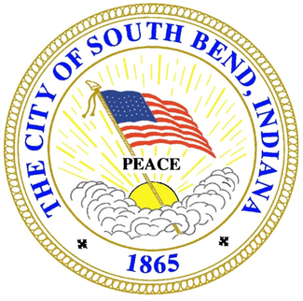 Executive Summary ES-05 Executive Summary – 24 CFR 91.200(c), 91.220(b)1.	IntroductionThe City of South Bend, Indiana is an entitlement community under the U.S. Department of Housing & Urban Development's (HUD) Community Development Block Grant (CDBG) Program and Emergency Solutions Grant (ESG) Program. The City of South Bend is the Participating Jurisdiction (PJ) of the St. Joseph County Housing Consortium. In compliance with HUD regulations, the City of South Bend has prepared this FY 2020-2024 Five Year Consolidated Plan for the period of January 1, 2020 through December 31, 2024. This consolidated plan is a strategic plan for the implementation of the Consortium’s HOME Program for affordable housing within St. Joseph County and the City's CDBG and ESG Programs for housing, community and economic development, emergency shelter, and rapid rehousing within the City of South Bend.The Five Year Consolidated Plan establishes the goals for the next five (5) year period and outlines the specific initiatives the City and the Consortium will undertake to address the needs and objectives by promoting: the rehabilitation and construction of decent, safe, sanitary, and affordable housing; creating a suitable living environment; removing slums and blighting conditions; affirmatively furthering fair housing; improving public services; expanding economic opportunities; and principally benefitting low- and moderate-income persons.This Five Year Consolidated Plan is a collaborative effort of the St. Joseph County Housing Consortium, the City of South Bend, the community at large, social service agencies, housing providers, community development agencies, economic development groups, and other stakeholders. The planning process was accomplished through a series of public meetings, stakeholder interviews, resident surveys, statistical data, and review of the City's Comprehensive Plan and other community plans. A separate Five Year Consolidated Plan has been prepared for the City of Mishawaka which is also a Federal Entitlement Community and a member of the St. Joseph County Housing Consortium.Maps:Included in this Plan are the following maps which illustrate the demographic characteristics of the City of South Bend and St. Joseph County:Percent White Population by Block Group – City of South BendPercent Minority Population by Block Group – City of South BendNumber Aged 65+ by Block Group – City of South BendPercent Age 65+ by Block Group – City of South BendPopulation Density by Block Group – City of South BendHousing Density by Block Group – City of South BendPercent Owner-Occupied Housing Units by Block Group – City of South BendPercent Renter-Occupied Housing Units by Block Group – City of South BendPercent Vacant Housing Units by Block Group – City of South BendLow/Moderate Income Percentage by Block Group – City of South BendLow/Moderate Income and Minority Concentration by Block Group – City of South BendPercent White Population by Block Group – St. Joseph CountyPercent Minority Population by Block Group – St. Joseph CountyNumber Aged 65+ by Block Group – St. Joseph CountyPercent Age 65+ by Block Group – St. Joseph CountyPopulation Density by Block Group – St. Joseph CountyHousing Density by Block Group – St. Joseph CountyPercent Owner-Occupied Housing Units by Block Group – St. Joseph CountyPercent Renter-Occupied Housing Units by Block Group – St. Joseph CountyPercent Vacant Housing Units by Block Group – St. Joseph CountyLow/Moderate Income Percentage by Block Group – St. Joseph CountyLow/Moderate Income and Minority Concentration by Block Group – St. Joseph County
Percent White Population - City of South Bend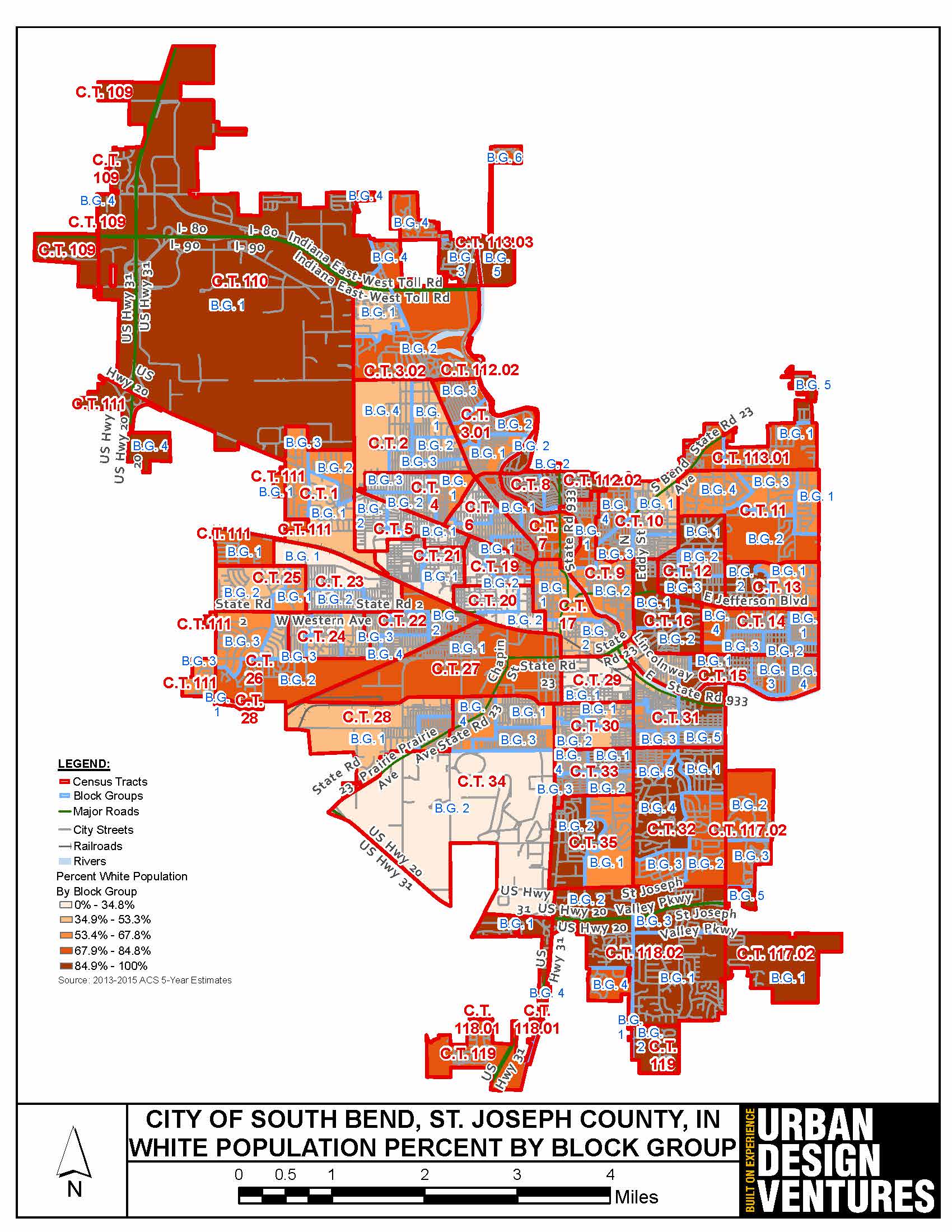 
Percent Minority Population - City of South Bend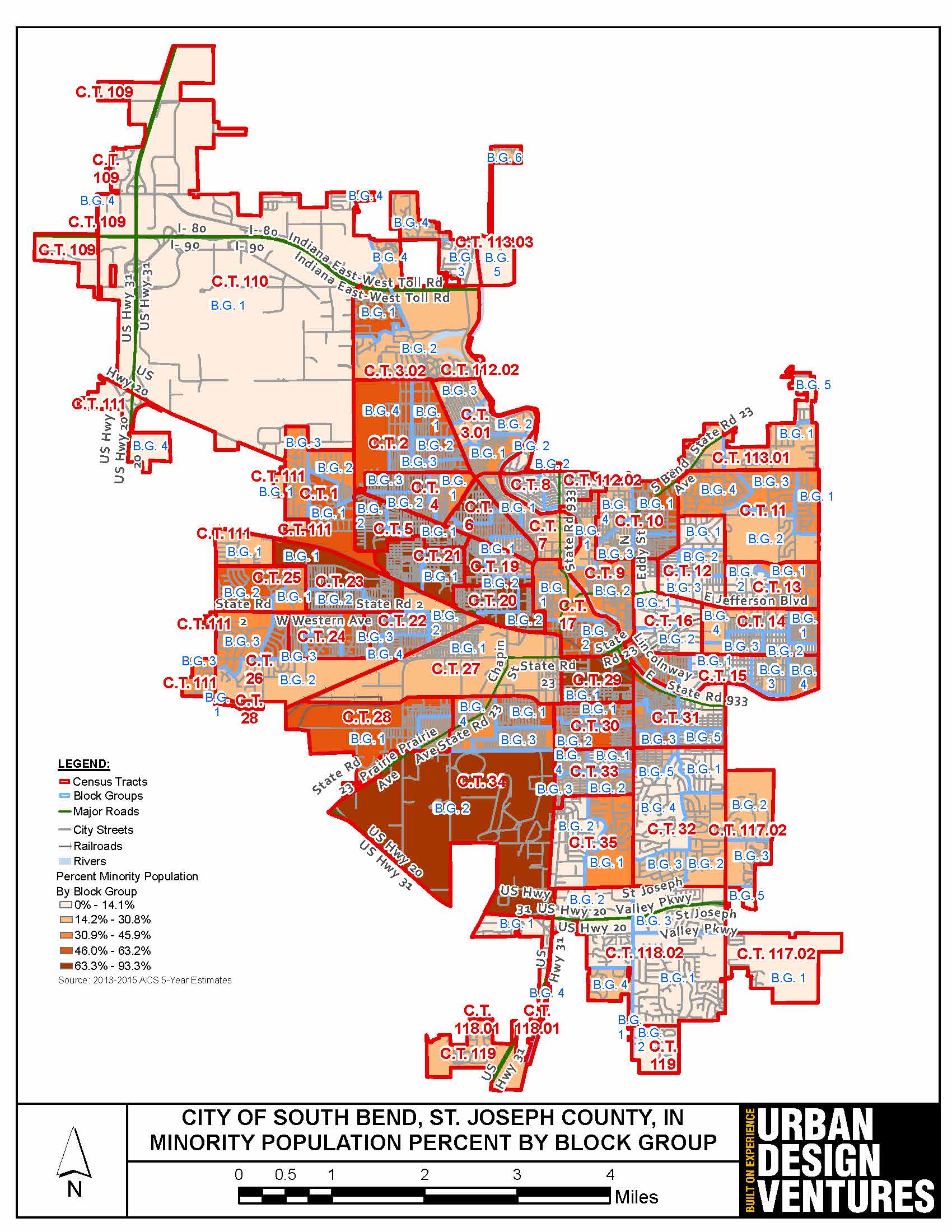 
Number of People Aged 65+ - City of South Bend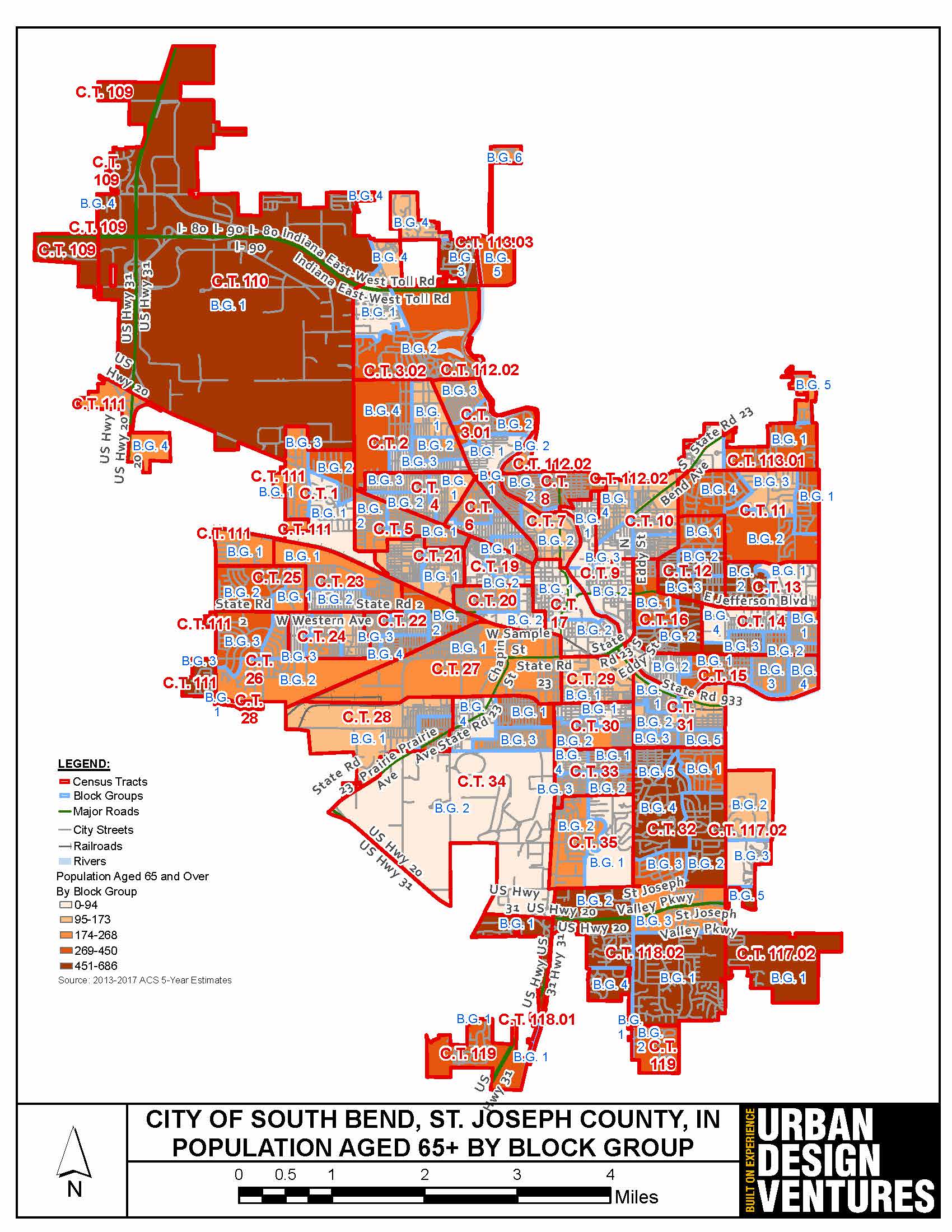 
Percent of Population Aged 65+ - City of South Bend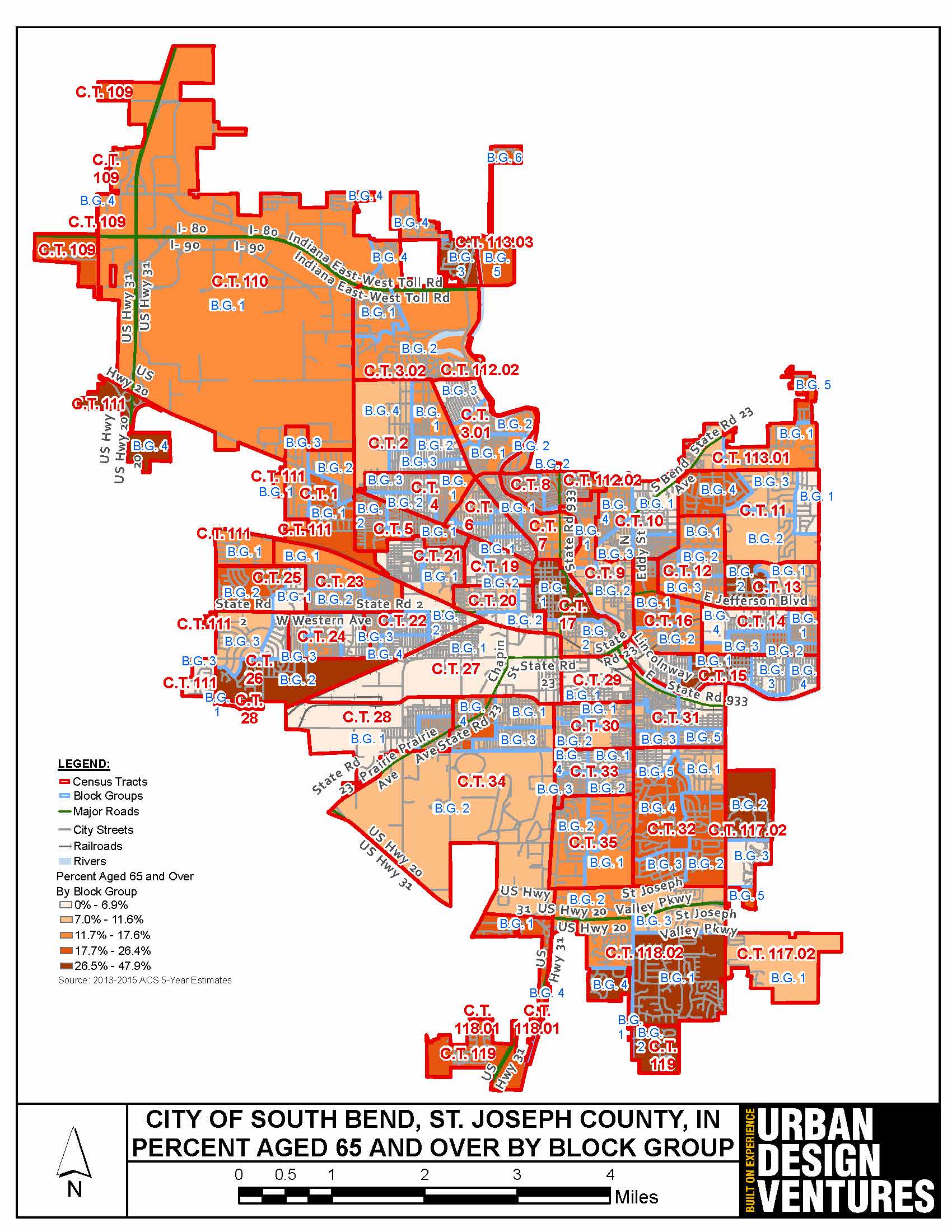 
Population Density - City of South Bend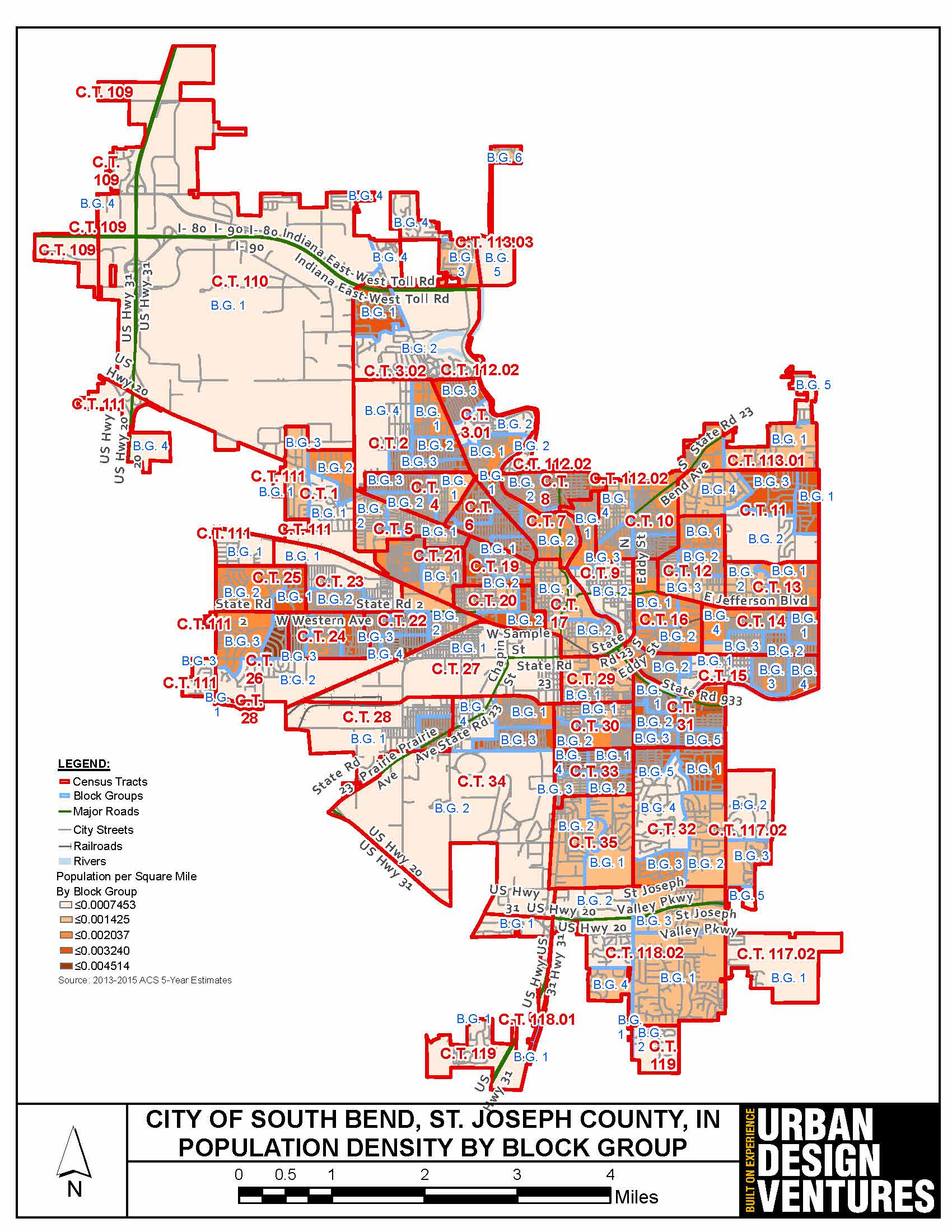 
Housing Density - City of South Bend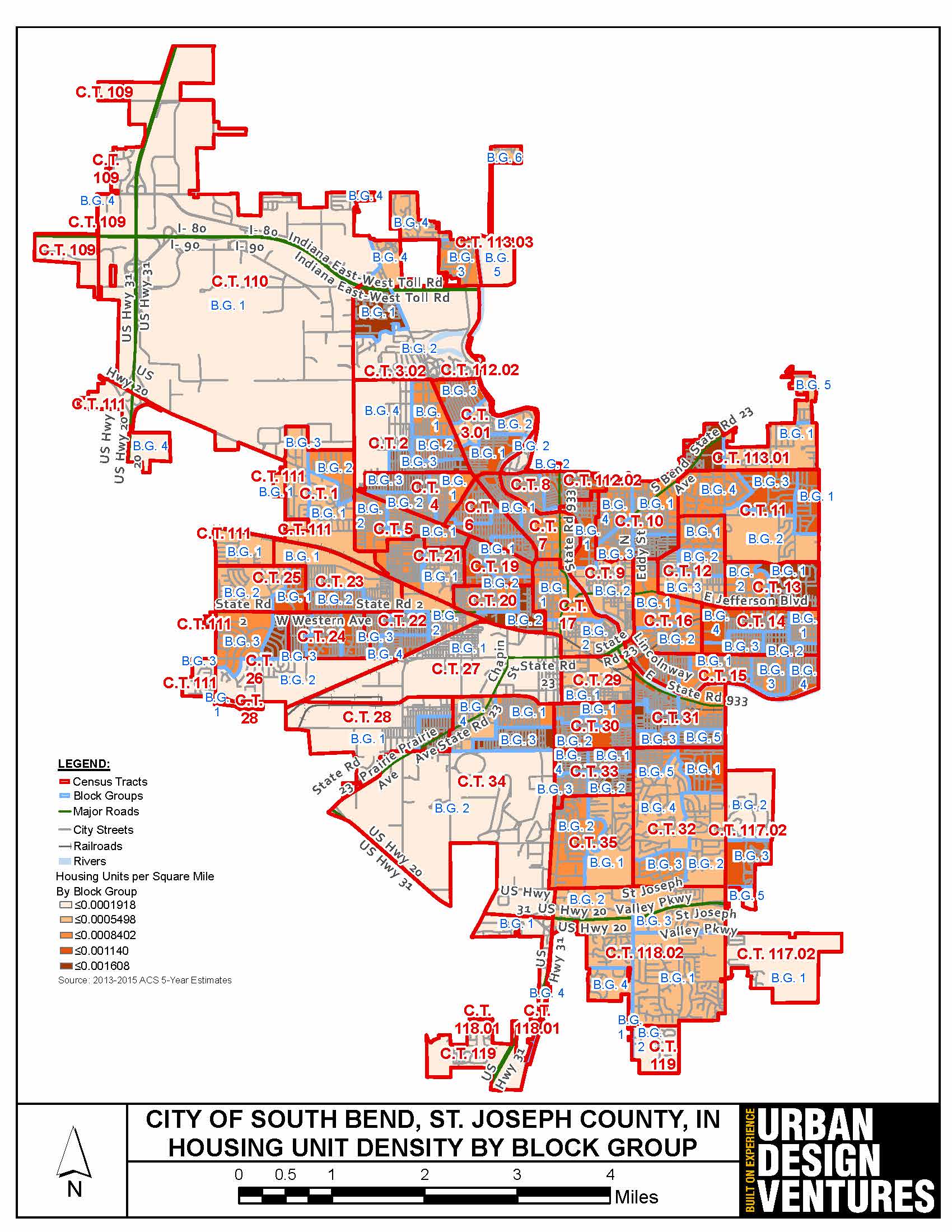 
Owner-Occupied Housing - City of South Bend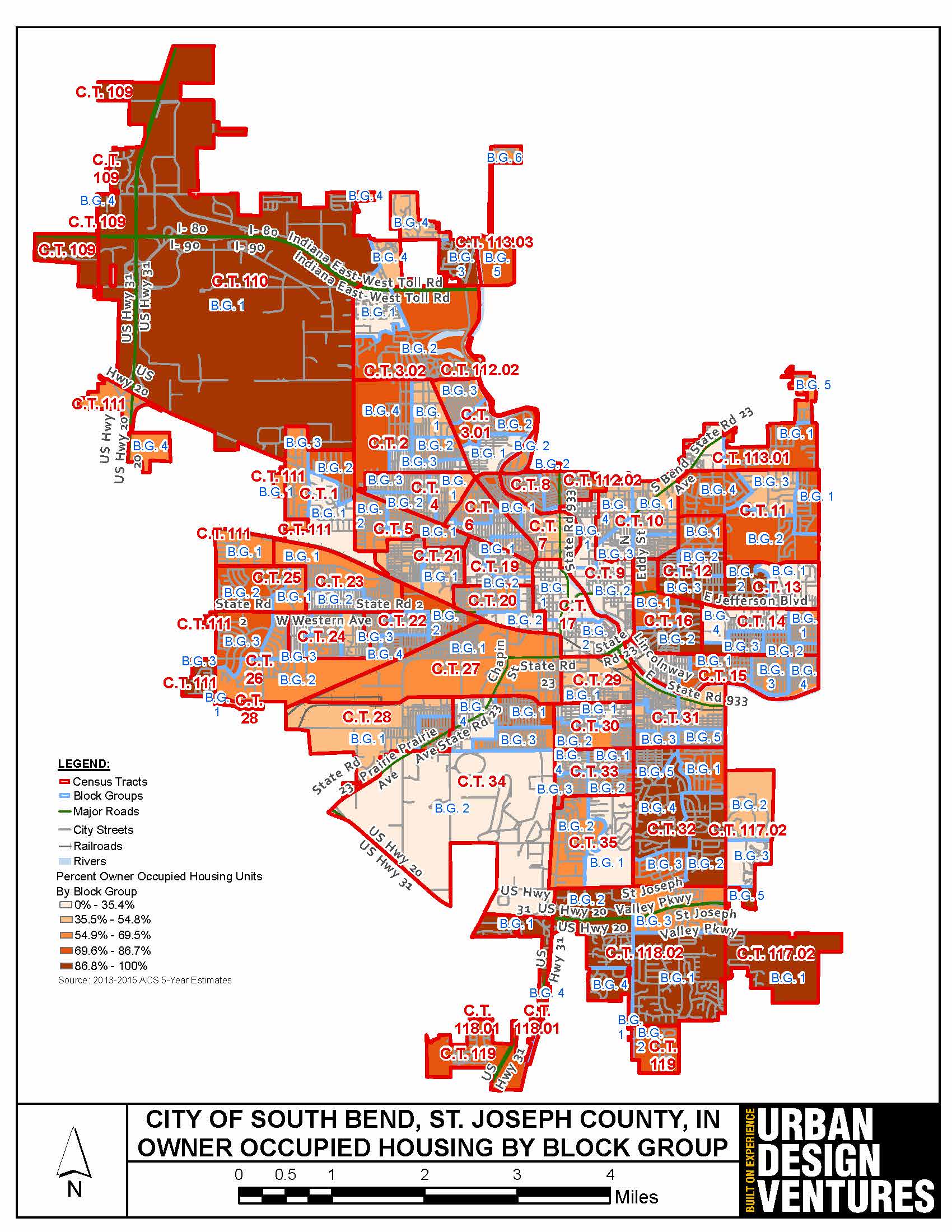 
Renter-Occupied Housing - City of South Bend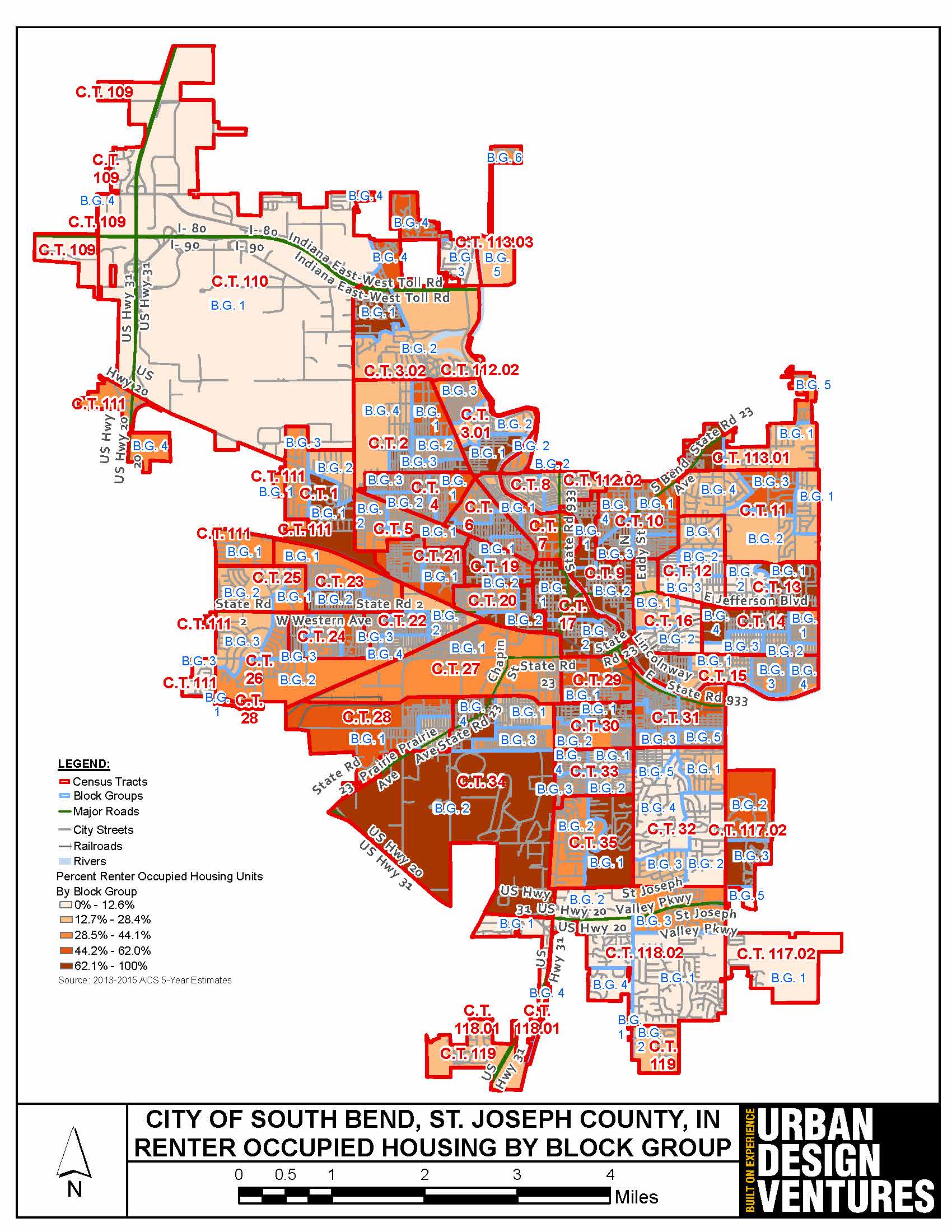 
Vacant Housing Units - City of South Bend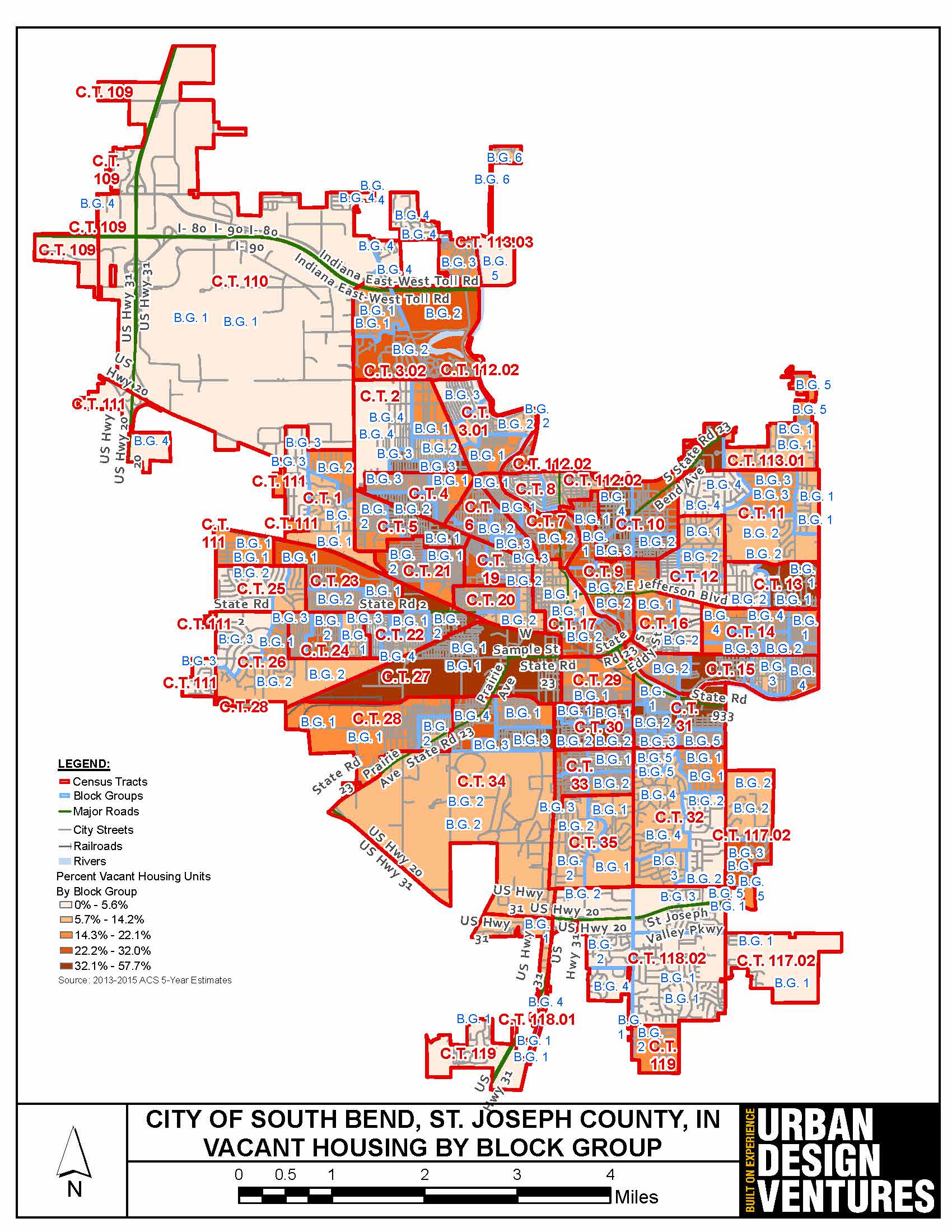 
Low/Moderate Income Population by Block Group - City of South Bend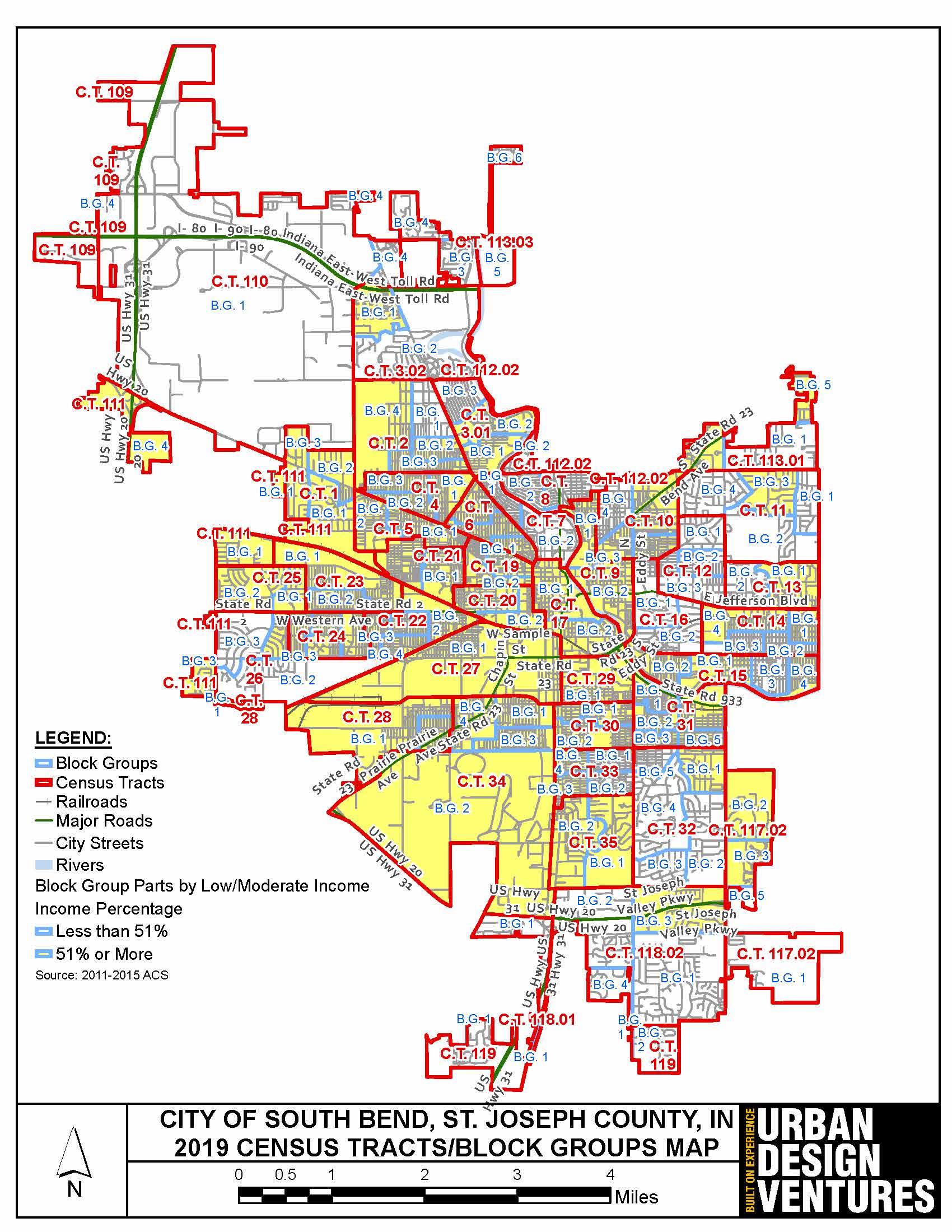 
Low/Moderate Income Population ÿ Areas of Minority Concentration - City of South Bend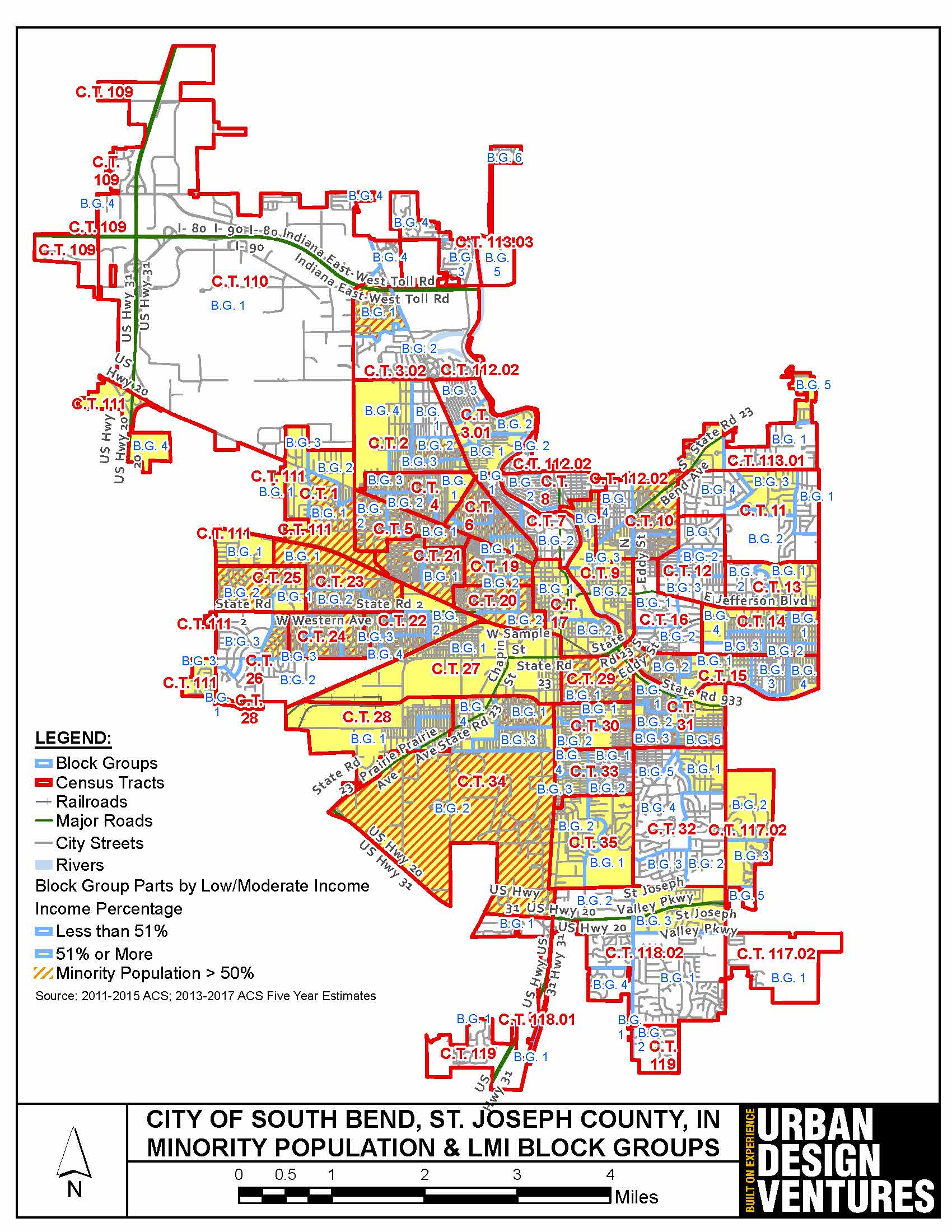 
Percent White Population - St. Joseph County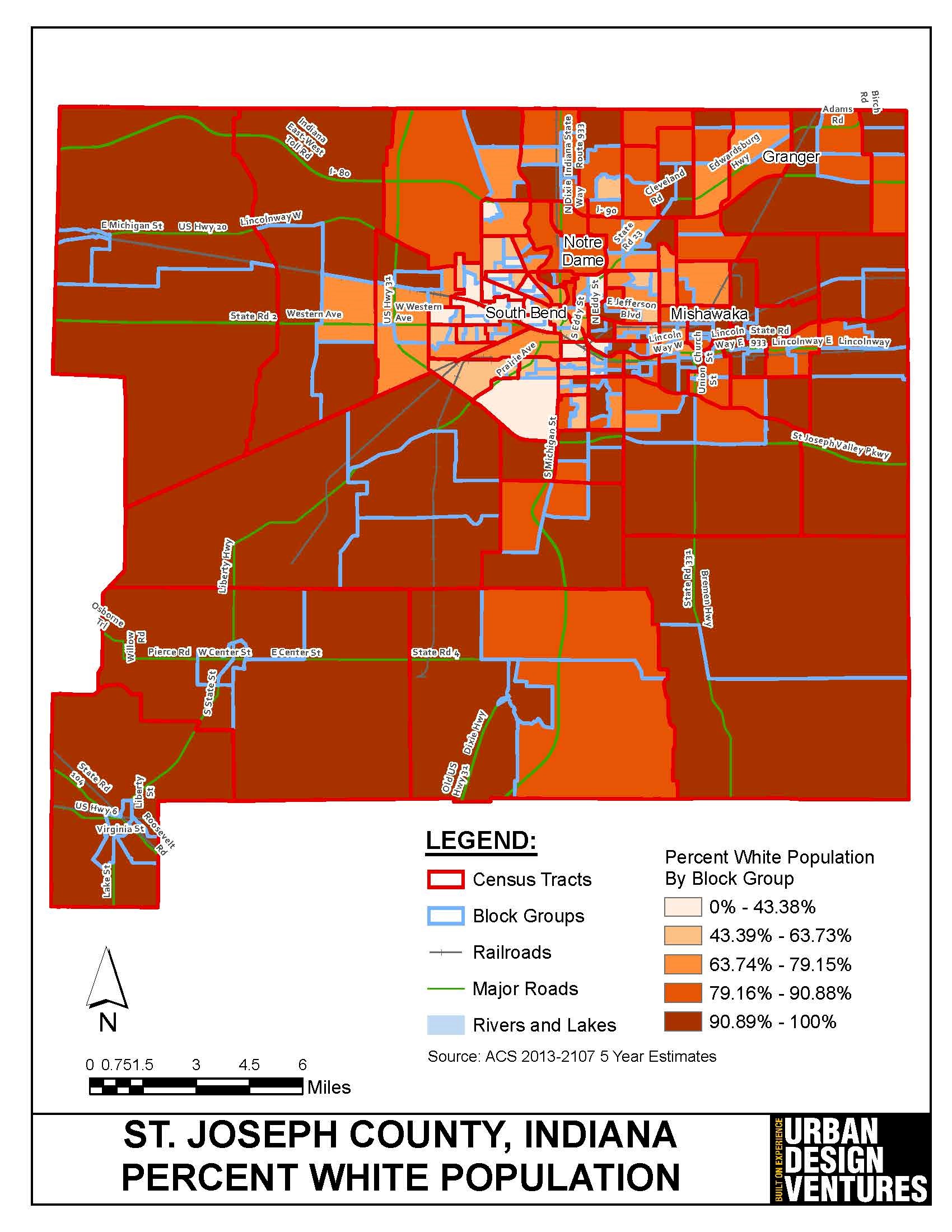 
Percent Minority Population - St. Joseph County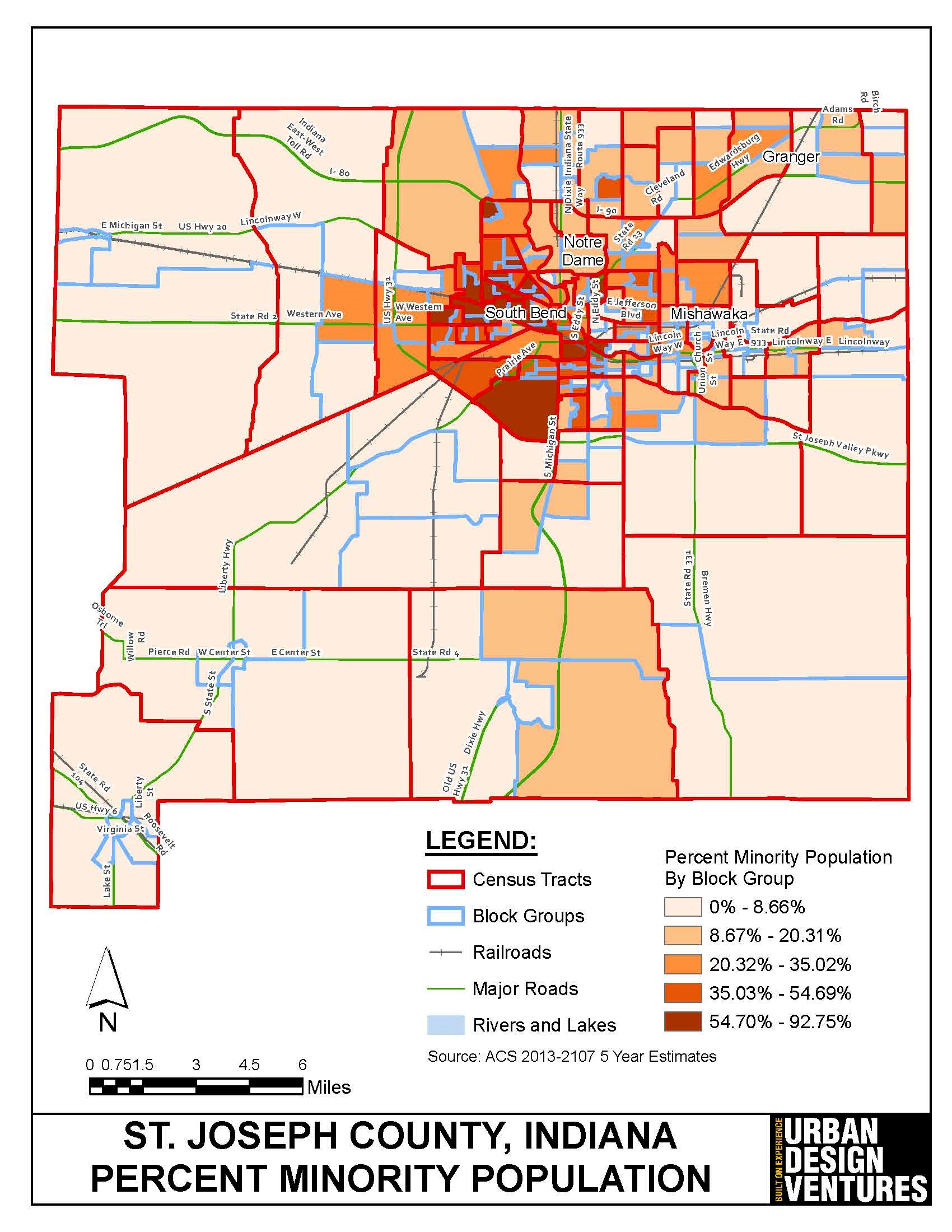 
Number of People Aged 65+ - St. Joseph County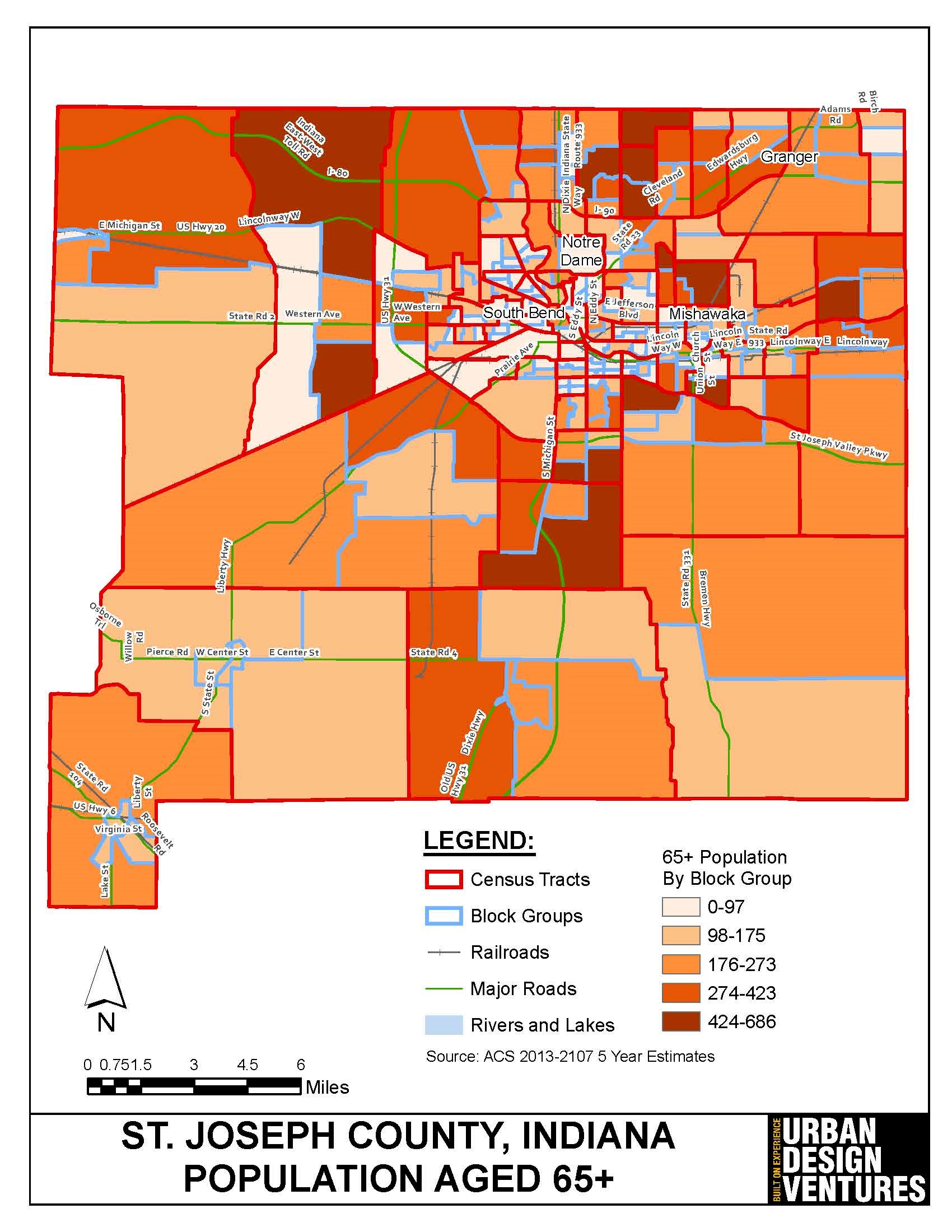 
Percent of Population Aged 65+ - St. Joseph County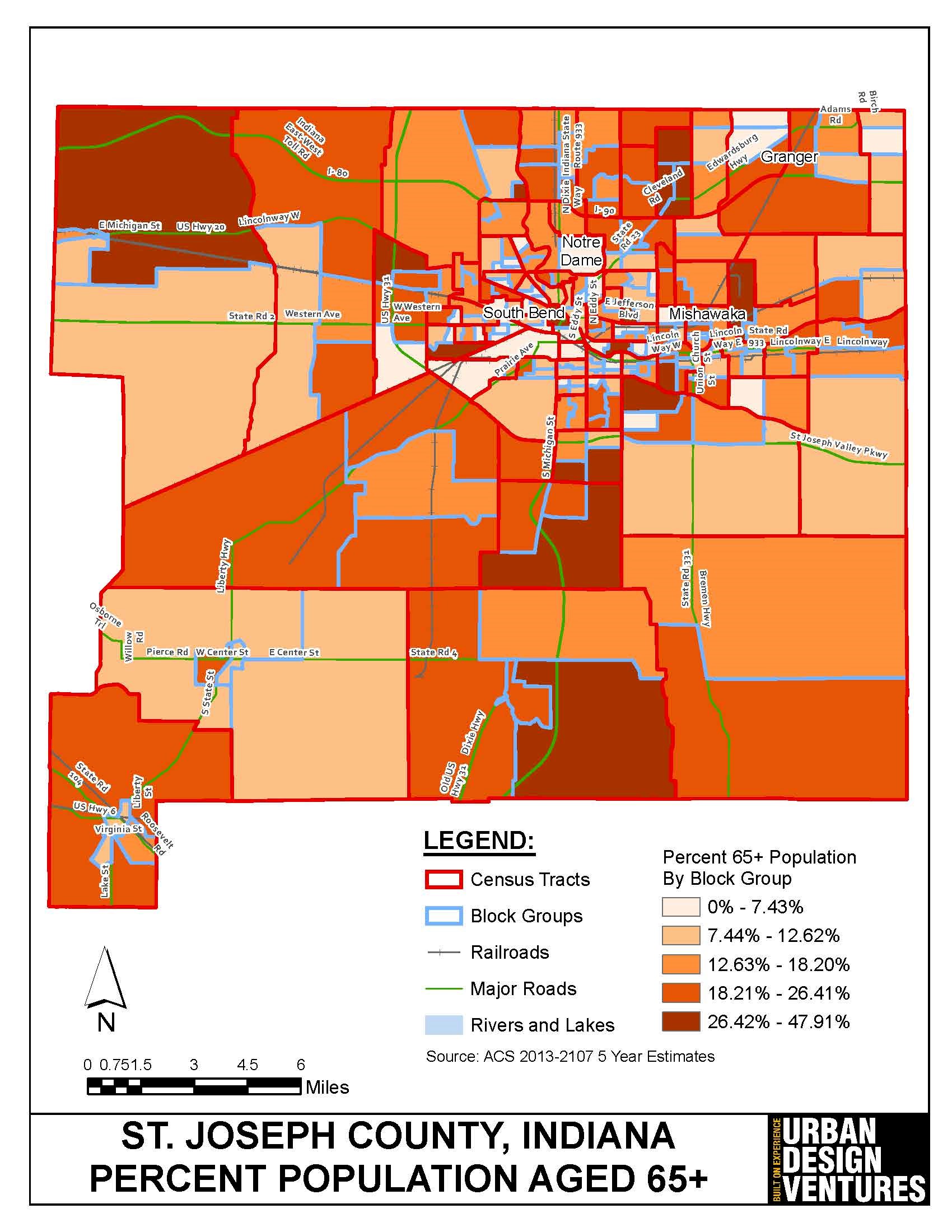 
Population Density - St. Joseph County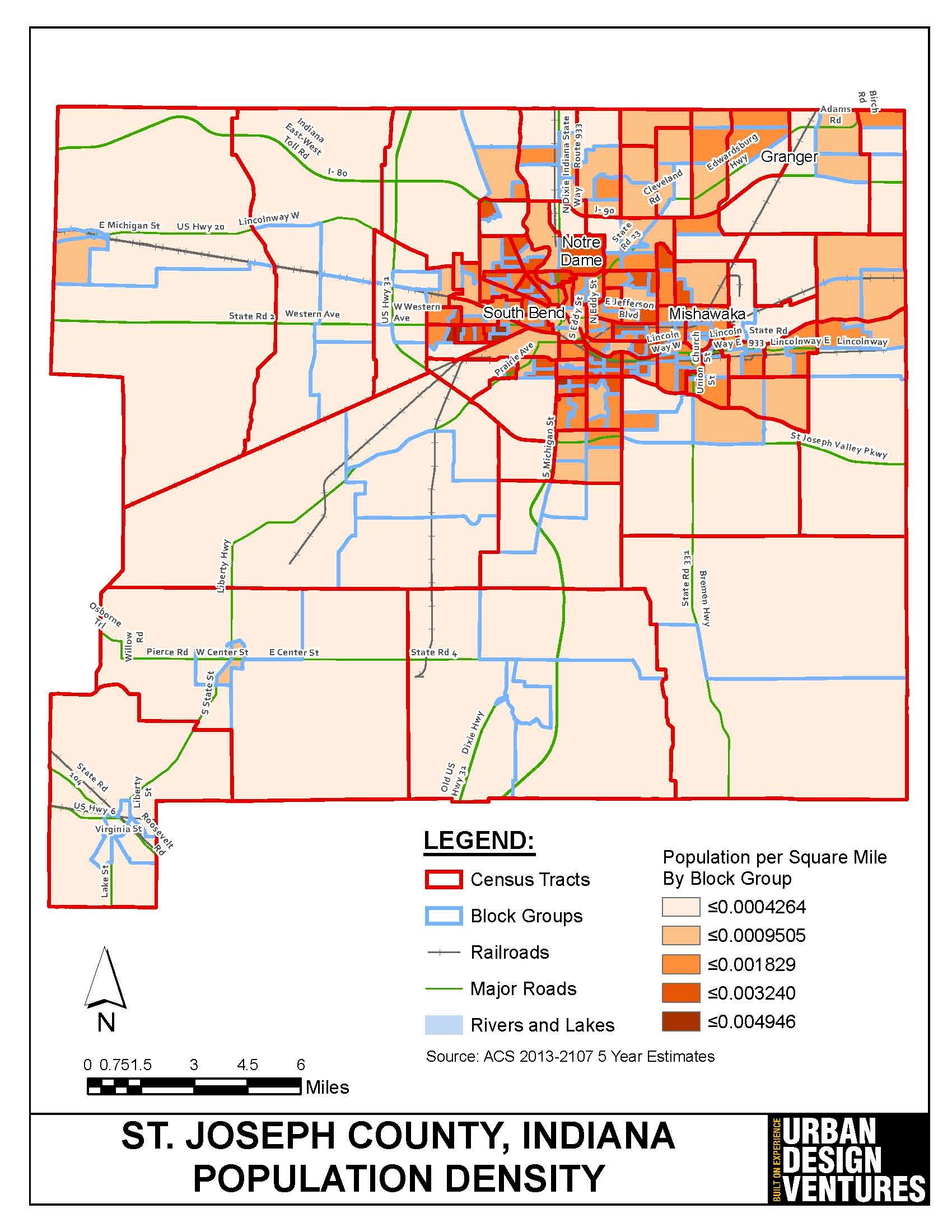 
Housing Density - St. Joseph County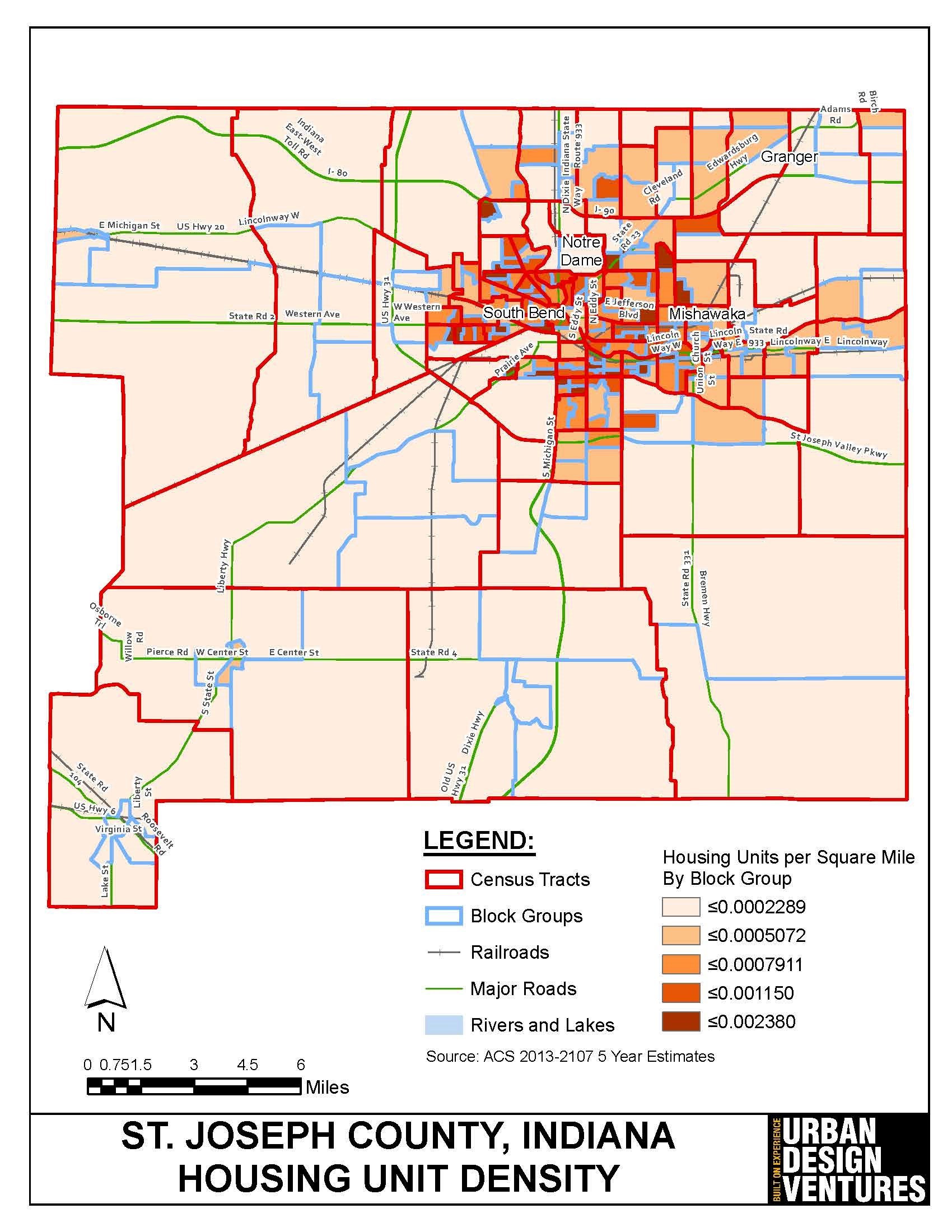 
Owner-Occupied Housing - St. Joseph County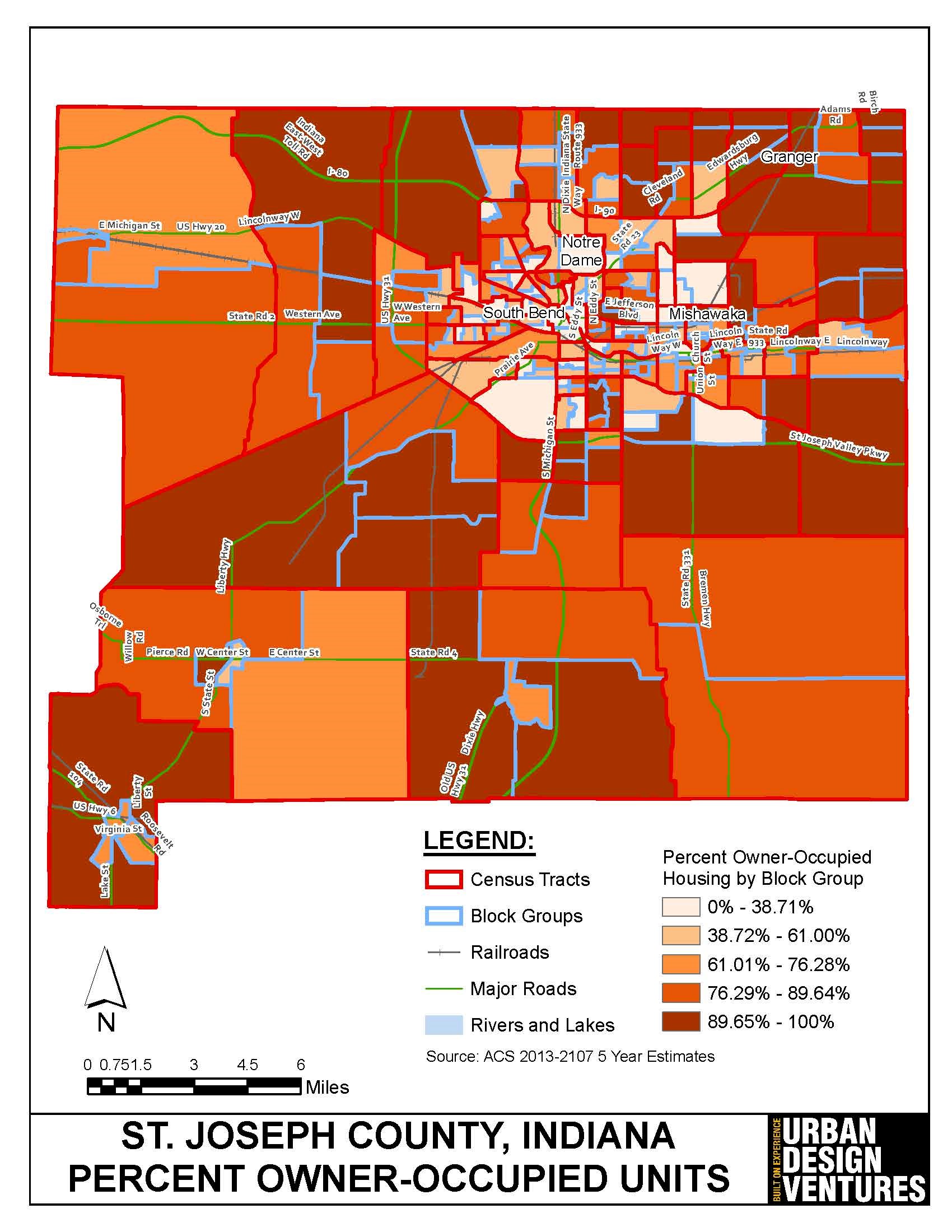 
Renter-Occupied Housing - St. Joseph County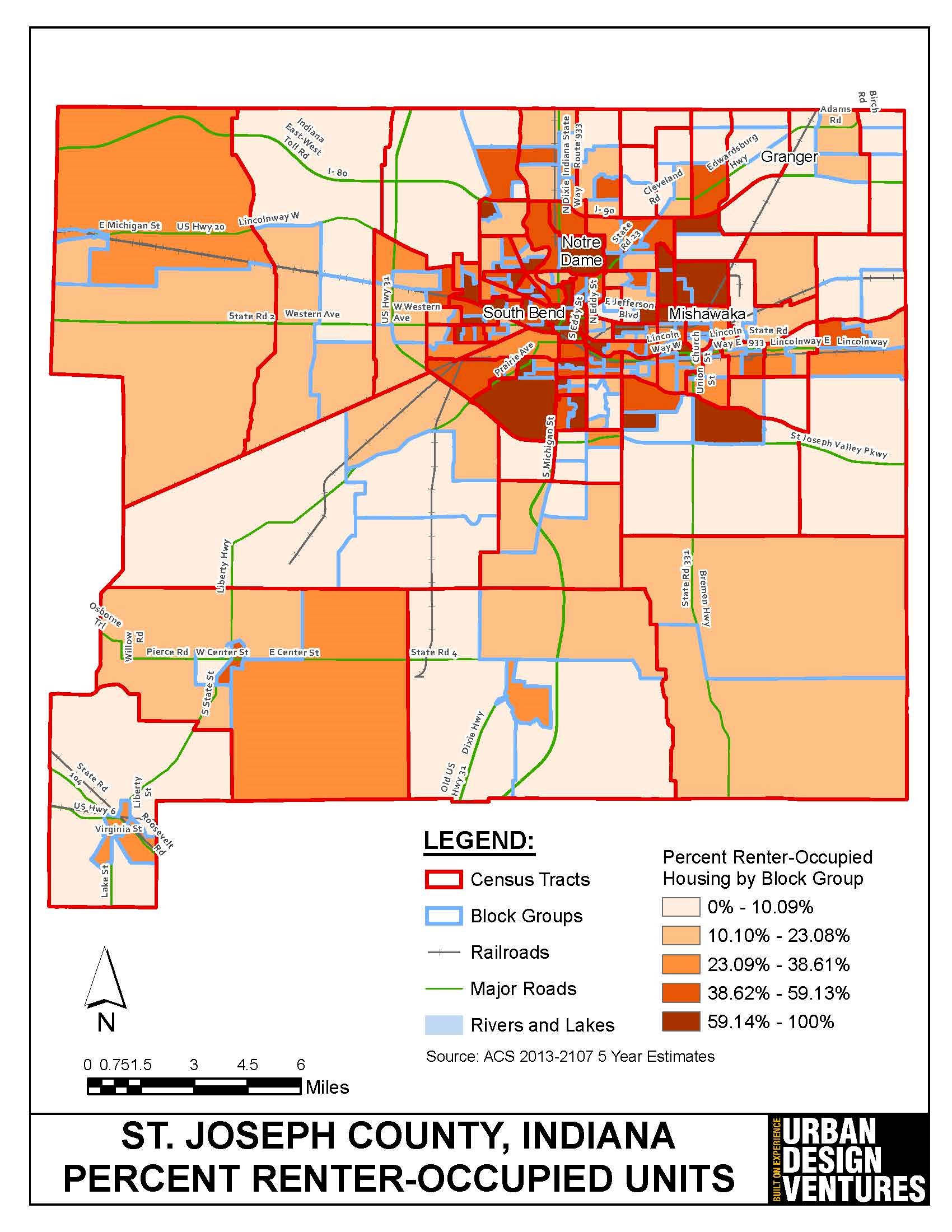 
Vacant Housing Units - St. Joseph County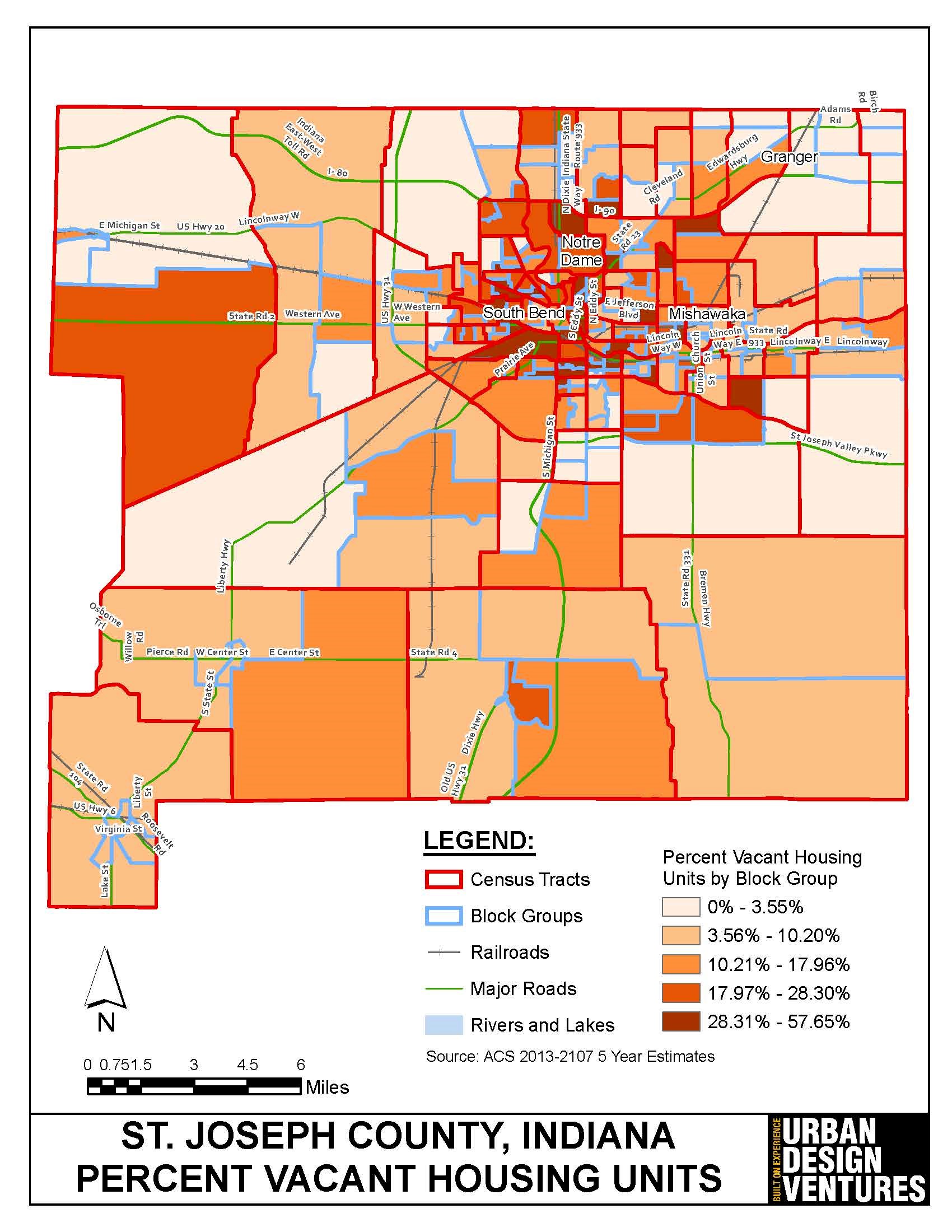 
Low/Moderate Income Population by Block Group - St. Joseph County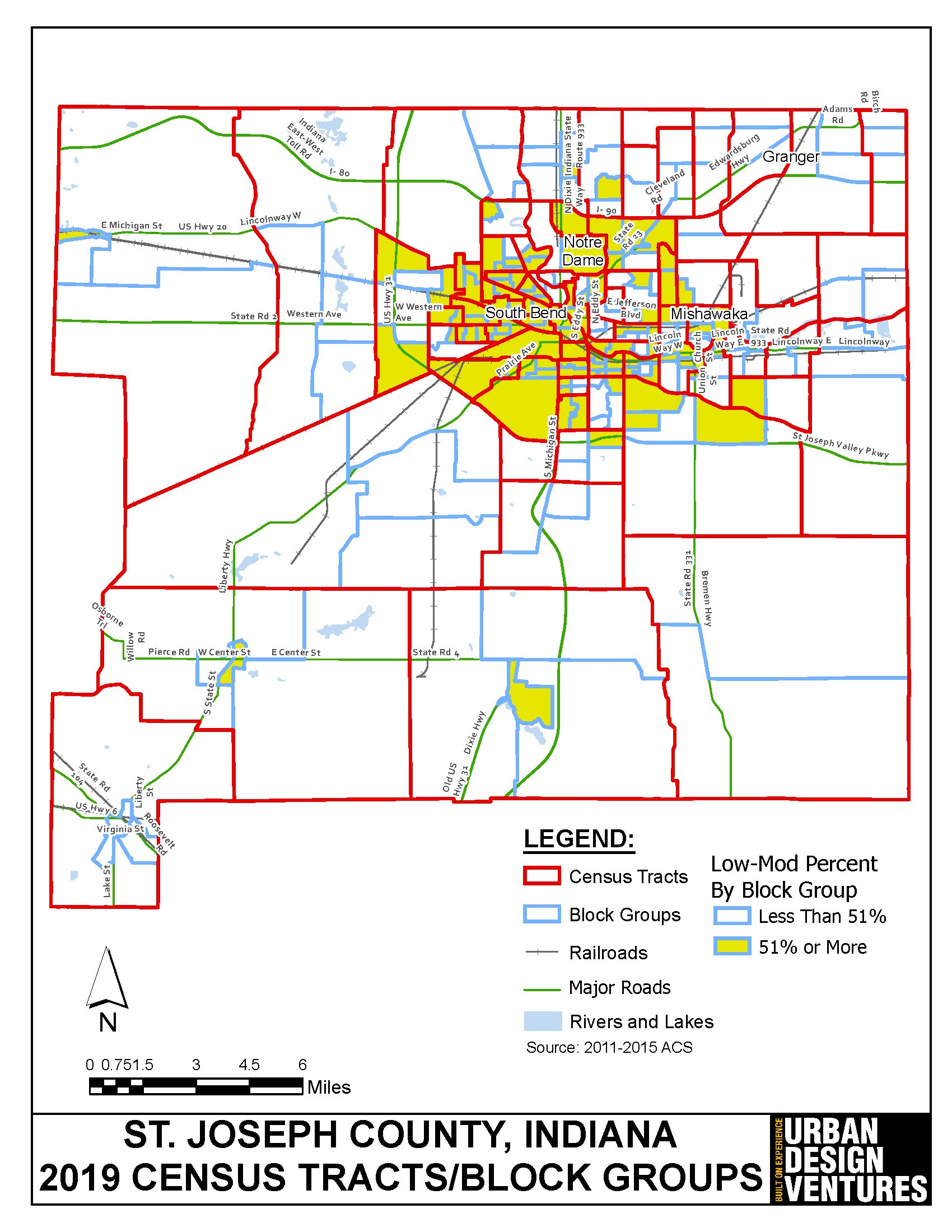 
Low/Moderate Income Population ÿ Areas of Minority Concentration - St. Joseph County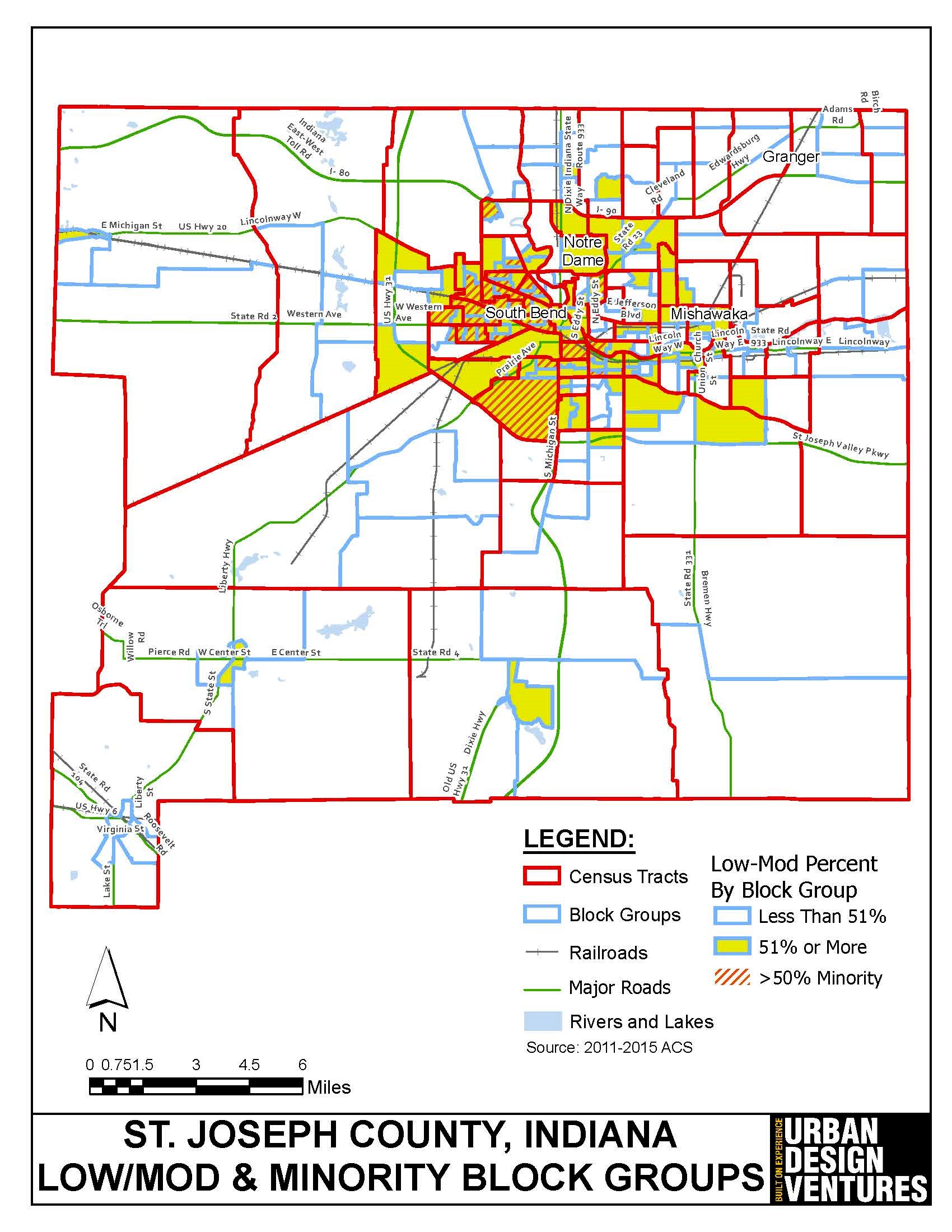 2.	Summary of the objectives and outcomes identified in the Plan Needs Assessment OverviewThe purpose of this Five Year Consolidated Plan is to serve as a consolidated planning document, an application, and a strategic plan for the City of South Bend and the St. Joseph County Housing Consortium. As part of the Five Year Consolidated Plan, the community must develop goals and objectives.The following strategies with subsequent goals and priorities have been identified for the St. Joseph County Housing Consortium for the period of FY 2020 through FY 2024 for the use of HOME Investment Partnership (HOME) funds:HOUSING STRATEGY - HSSGoal:Improve, preserve, and expand the supply of affordable housing for low- and moderate-income persons and families in the cities of South Bend and Mishawaka, and the unincorporated areas of St. Joseph County.Objectives:HSS-1 Homeownership Assistance - Promote and assist in developing homeownership opportunities for low- and moderate-income persons & families.HSS-2 Housing Construction - Promote and assist in the development of new affordable housing, both rental and sales housing.HSS-3 Housing Rehabilitation - Promote and assist in the preservation of existing owner and renter occupied housing stock in St. Joseph County.HSS-4 Fair Housing - Affirmatively further fair housing by promoting fair housing choice throughout St. Joseph County.HSS-5 Lead-Based Paint - Promote and assist in addressing lead-based paint in owner and renter occupied housing stock in St. Joseph County.HSS-6 Housing Education - Promote and assist in educating homeowners, tenants, and new homebuyers in best practices for purchase and upkeep, affordable housing rentals, and foreclosure and eviction prevention.HSS-7 Rental Assistance - Provide funds for tenant based rental assistance to make housing affordable to low- and moderate-income persons and families.The City of South Bend, in addition to the overall Housing Strategies of the St. Joseph County Housing Consortium, proposes the following additional strategies for its Community Development Block Grant (CDBG) Program and Emergency Solutions Grant (ESG) Program:HOMELESS STRATEGY - HOMGoal:Improve the living conditions and services for persons and families experiencing homelessness in the City of South Bend.Objectives:HOM-1 Housing - Promote and assist in developing housing opportunities for persons and families experiencing homelessness, and those who are at-risk of becoming homeless.HOM-2 Operations/Support - Promote and assist in program support services for the homeless.HOM-3 Homeless Prevention - Promote and assist in anti-eviction and prevention of unfair housing practices which may contribute to homelessness.HOM-4 Permanent Supportive Housing - Promote and assist in the development and supportive service provisions of permanent supportive housing options.HOM-5 Shelter Housing - Support and assist in the development and operations of shelters for persons who are homeless or victims of domestic violence.SPECIAL NEEDS STRATEGY - SNSGoal:Improve, preserve, and expand facilities for persons with special needs and the disabled in the City of South Bend.Objectives:SNS-1 Housing - Promote and assist to increase the supply of affordable, decent, safe, sound, and accessible housing for the elderly, persons with disabilities, and persons with other special needs through rehabilitation of existing housing and new construction of accessible housing.SNS-2 Social Services - Promote and assist in supporting social service programs and facilities for the elderly, persons with disabilities, and persons with other special needs.SNS-3 Accessibility - Promote and assist in making accessibility improvements to owner occupied housing through rehabilitation and improve renter occupied housing by promoting reasonable accommodations for the physically disabled.HOUSING STRATEGY - HSSGoal:Improve, preserve, and expand the supply of affordable housing for low- and moderate-income persons and families in the City of South Bend.Objectives:HSS-1 Homeownership Assistance - Promote and assist in developing homeownership opportunities for low- and moderate-income persons & families.HSS-2 Housing Construction - Promote and assist in the development of new affordable housing, both rental and sales housing.HSS-3 Housing Rehabilitation - Promote and assist in the preservation of existing owner and renter occupied housing stock in the City of South Bend.HSS-4 Fair Housing - Affirmatively further fair housing by promoting fair housing choice throughout the City of South Bend.HSS-5 Lead-Based Paint - Promote and assist in addressing lead-based paint in owner and renter occupied housing stock in the City of South Bend.HSS-6 Housing Education - Promote and assist in educating homeowners, tenants, and new homebuyers in best practices for purchase and upkeep, affordable housing rentals, and foreclosure and eviction prevention.HSS-7 Rental Assistance - Provide funds for tenant based rental assistance to make housing affordable to low- and moderate-income persons and families.COMMUNITY DEVELOPMENT STRATEGY - CDSGoal:Improve, preserve, and create new public and community facilities, infrastructure, and public services to ensure the quality of life for all residents of the City of South Bend.Objectives:CDS-1 Infrastructure - Improve the City’s infrastructure through rehabilitation, reconstruction, and new construction of streets, walks, curbs, ADA ramps, retaining walls, sewer, linear lines, water, flood control, storm water management and separation, bridges, bike trails, green infrastructure, etc.CDS-2 Community Facilities - Improve the City's parks, recreational centers, and public and community facilities through rehabilitation and new construction.CDS-3 Public Services - Improve and increase public service programs for the youth, the elderly, disabled, and target income population, including feeding programs and social/welfare programs throughout the City.CDS-4 Public Transit - Promote the development of additional bus routes and improve public transportation for low- and moderate-income persons.CDS-5 Clearance - Remove and eliminate slum and blighting conditions through demolition of vacant and abandoned structures throughout the City.CDS-6 Architectural Barriers - Remove architectural barriers and make public and community facilities accessible.CDS-7 Public Safety - Improve public safety through upgrades to facilities, purchase of new equipment, crime prevention, community policing, and ability to respond to emergency situations.CDS-8 Revitalization - Promote and assist in the stabilization of residential neighborhoods by removing slums and blight, assembling sites for new housing, rehabilitation of existing housing, and code enforcement.CDS-9 Neighborhood Organizations - Improve capacity and encourage grassroots organizing and neighborhood development by neighborhood residents.ECONOMIC DEVELOPMENT STRATEGY - EDSGoal:Increase and promote job creation, job retention, self-sufficiency, education, job training, technical assistance, and economic empowerment of low- and moderate-income residents of the City of South Bend.Objectives:EDS-1 Employment - Support and encourage new job creation, job retention, employment, and job training services.EDS-2 Financial Assistance - Support business and commercial growth through expansion and new development with technical assistance and low interest loan programs including Section 108 loans.EDS-3 Development Program - Plan and promote the development and reuse of vacant commercial and industrial sites, and facilities.EDS-4 Financial Incentives - Support and encourage new economic development through local, state and Federal tax incentives and programs.ADMINISTRATION, PLANNING, AND MANAGEMENT STRATEGY - APMGoal:Provide sound and professional planning, administration, oversight and management of the CDBG, HOME, and ESG federally funded programs.Objectives:APM-1 Management - Continue to provide sound and professional planning, program management and oversight for the successful administration of federally funded programs.APM-2 Planning - Continue to develop and plan for special studies, environmental clearance, fair housing, and compliance with all Federal, state, and local laws and regulations.3.	Evaluation of past performanceThe City of South Bend has a good performance record with HUD. The City regularly meets the performance standards established by HUD. Each year the City prepares its Consolidated Annual Performance and Evaluation Report (CAPER). This report is submitted within ninety (90) days after the start of the new program year. Copies of the CAPER are available for review at the City of South Bend’s Community Investment offices and online at the City’s website.The FY 2018 CAPER, which was the fourth CAPER for the FY 2015-2019 Five-Year Consolidated Plan, was approved by HUD in a letter dated May 8, 2019. In the FY 2018 CAPER, the City of South Bend expended 96.77% of its CDBG funds to benefit low- and moderate-income persons. The City expended 14.47% of its funds during the FY 2018 CAPER period on public service, which is below the statutory maximum of 15%. The City’s drawdown ratio was 1.36 as of December 31, 2018. This was within HUD’s timeliness limit of a drawdown ratio of 1.5.4.	Summary of citizen participation process and consultation processThe City of South Bend has followed its Citizen Participation Plans in the planning and preparation of the Five Year Consolidated Plan. The City of South Bend and St. Joseph County Housing Consortium held its first public hearing on the needs of the community and its residents on April 23, 2019. This provided the residents, agencies and organizations with the opportunity to discuss the City's CDBG, HOME, and ESG programs and to provide suggestions for future CDBG, HOME, and ESG Program priorities and activities.The Cities and County emailed and contacted all the agencies, organizations, and stakeholders that were contacted as part of the planning informing them know that the Five Year Plan and FY 2020 Annual Action Plan were on public display. This information was provided for the second public hearing.A copy of the "Draft Five Year Consolidated Plan and the FY 2020Annual Action Plan" was placed on public display for review by the general public, agencies, organizations, and stakeholders in the community. A newspaper notice announcing that these documents were placed on public display was published in a newspaper of general circulation in the area. The "Draft Five Year Consolidated Plan and the FY 2020 Annual Action Plan" were on public display at the following locations:The St. Joseph County Public Library (all branches)Mishawaka Public Library (all branches)Walkerton Public LibraryNew Carlisle-Olive Township Public LibraryCity of South Bend Department of Community InvestmentCity of South Bend Office of the ClerkCity of Mishawaka Planning DepartmentA citizen survey was prepared and sent out to residents. A link was placed on the City's website. The results of the survey were used to help determine the goals and objectives.The City of South Bend updated its Citizen Participation Plan to include provisions for public display and public comment during a declaration of a state of emergency by the Governor of Indiana. These provisions shortened display periods for plans and substantial amendments to 5 days, allowed for virtual public meetings, and the requirement that plans be emailed to any resident that requests them.A more detailed analysis and description of the citizen participation process is contained in Section PR-15 Citizen Participation.5.	Summary of public commentsThe City of South Bend and St. Joseph County Housing Consortium held its First Public Hearing on Tuesday, April 23, 2019 at 5:30 PM. Comments received at that public hearing are included in the attachments at the end of the Five Year Plan.The FY 2020-2024 Five Year Consolidated Plan and FY 2020 Annual Action Plan were placed on public display and a Second Public Hearing was scheduled for October 15, 2019. Comments received at the Second Public Hearing are included in the attachments at the end of the Five Year Plan.6.	Summary of comments or views not accepted and the reasons for not accepting themAll comments and suggestions received to date have been accepted and incorporated into the planning document.7.	SummaryThe City of South Bend followed its Citizen Participation Plan. The City of South Bend provided residents and stakeholders with the opportunity to participate in the planning process, which they did. Based on that input the St. Joseph County Housing Consortium prepared and developed a thorough and comprehensive Five Year Consolidated Plan which includes the cities of South Bend and Mishawaka.The ProcessPR-05 Lead & Responsible Agencies - 91.200(b)1.	Describe agency/entity responsible for preparing the Consolidated Plan and those responsible for administration of each grant program and funding sourceThe following are the agencies/entities responsible for preparing the Consolidated Plan and those responsible for administration of each grant program and funding source.Table 1 – Responsible AgenciesNarrativeThe administering lead agency is the City of South Bend’s Department of Community Investment, Neighborhood Development division for the CDBG, HOME, and ESG Programs. The City of South Bend Neighborhood Development division prepares the Five Year Consolidated Plan, Annual Action Plans, Environmental Review Records (ERR), and the Consolidated Annual Performance and Evaluation Reports (CAPERs), processes pay requests, and performs contracting, monitoring, and oversight of the program on a day to day basis. In addition, the St. Joseph County Housing Consortium hired a private planning consulting firm to assist the City in preparation of the Five Year Consolidated Plan.Consolidated Plan Public Contact InformationMs. Pamela Meyer, DirectorNeighborhood DevelopmentCity of South Bend’s Department of Community Investment227 W. Jefferson Boulevard, South Bend, IN 46601Phone: (574) 235-5845Email: pmeyer@southbendin.govWebsite: https://southbendin.gov/department/community-investment/neighborhood-development/PR-10 Consultation - 91.100, 91.110, 91.200(b), 91.300(b), 91.215(l) and 91.315(I)1.	IntroductionThe City of South Bend and the St. Joseph County Housing Consortium held a series of meetings and interviews with non-profits, the Housing Authority of South Bend, local housing providers, social service agencies, community and economic development organizations, the local Region 2.a Planning Council of the Balance of State members, City department representatives, and St. Joseph County department representatives. Additionally, an online survey was created for stakeholders and residents to complete, which identified needs, gaps in the system, and programmatic goals for the next five years. Input from the meetings and surveys were used in the development of specific strategies and priorities for the Five Year Consolidated Plan.Provide a concise summary of the jurisdiction’s activities to enhance coordination between public and assisted housing providers and private and governmental health, mental health and service agencies (91.215(I)).The City of South Bend and the St. Joseph County Housing Consortium work with the following agencies to enhance coordination:The Housing Authority of South Bend – Improvements to public housing communities.The Housing Authority of Mishawaka – Section 8 Housing Choice Vouchers.Social Services Agencies – funds to improve services to low and moderate income persons.Housing Providers – funds to rehabilitate and develop affordable housing and provide housing opportunities for low- and moderate-income households.Community and Economic Development Agencies – funds to improve services to low and moderate income persons, and workforce development.Describe coordination with the Continuum of Care and efforts to address the needs of homeless persons (particularly chronically homeless individuals and families, families with children, veterans, and unaccompanied youth) and persons at risk of homelessnessThe Indiana Balance of State CoC addresses the needs of homeless persons and persons at risk of becoming homeless. St. Joseph County is a separate region within the Balance of State CoC that encompasses only St. Joseph County. The region has utilized Coordinated Entry since January of 2018 to determine the needs of homeless individuals and families and offer them housing programs best suited to their needs. Persons who are homeless or at-risk of becoming homeless are evaluated using the Vulnerability Index – Service Prioritization Decision Assistance Tool (VI-SPDAT) and placed in appropriate housing. In addition to the VI-SPDAT’s prioritization metrics, the Region 2.a. Planning Council chose to also prioritize veterans and domestic violence survivors. Since the adoption of Coordinated Entry, placement rates of homeless individuals and families has increased.The Point-In-Time Counts for sheltered and unsheltered homeless persons are completed on a designated date twice a year, in the months of January and July.  The results of the statewide counts are available to the public on the Indiana Balance of State CoC website (https://www.indianabos.org). Describe consultation with the Continuum(s) of Care that serves the jurisdiction's area in determining how to allocate ESG funds, develop performance standards and evaluate outcomes, and develop funding, policies and procedures for the administration of HMISESG – The Center for the Homeless, the YWCA, Youth Service Bureau, AIDS Ministries/AIDS Assist, and Life Treatment Centers receive ESG funds through the City of South Bend. The Neighborhood Development division issues an RFP for ESG-funded projects on behalf of the City. The process is competitive for projects that provide emergency shelter, related services, and rapid re-housing for the homeless.Develop Performance Standards and Evaluate Outcomes – The Indiana Balance of State CoC’s written standards focus on a “Housing First Model” and follow the best practices of that model. The written standards utilize several strategies to increase the number of people who exit Emergency Shelter, Transitional Housing, and Rapid Re-housing into Permanent Housing. Evaluations of these standards will be based on the length-of-time of being homeless. Their measures the amount of time an individual or family resides in emergency shelter, transitional housing, or rapid re-housing. The CoC seeks to make progress on preventing evictions, the targeting of individuals and families based on risk, and influencing housing developers in the area to create Permanent Supportive Housing.HMIS – Throughout different times of the year, the Indiana Balance of State CoC and the HMIS Lead work together to assess data quality throughout the CoC. This includes working on the Annual Homeless Assessment Report (AHAR), the Point-In-Time (PIT) count, project reviews/ranking, and working with programs for individuals, while completing their Annual Performance Reports (APRs). The system ensures data quality by requiring many of the universal data elements upon enrolling a participant into a program. Additionally, the system has an alert system with exit date reminders. The work flow of data entry has been updated to improve data quality. The HMIS Lead supports users through the staffing of a Help Desk and ongoing training opportunities. Agency users are able to run self-reports to assess their program’s data quality. ESG-funded applications are required to use the HMIS system. CoC-funded organizations are motivated to provide good data quality, because the Indiana Balance of State CoC has moved toward a data-driven project review and ranking system. Projects with poor data quality are more likely to show poor outcomes, which can impact their funding.2.	Describe Agencies, groups, organizations and others who participated in the process and describe the jurisdictions consultations with housing, social service agencies and other entitiesTable 2 – Agencies, groups, organizations who participatedIdentify any Agency Types not consulted and provide rationale for not consultingAll agency types were consulted and contacted during the planning process.Other local/regional/state/federal planning efforts considered when preparing the PlanTable 3 – Other local / regional / federal planning effortsDescribe cooperation and coordination with other public entities, including the State and any adjacent units of general local government, in the implementation of the Consolidated Plan (91.215(l))The City of South Bend’s Department of Community Investment’s Neighborhood Development division is the administrating agency for the CDBG and ESG programs. The City of South Bend is the Participating Jurisdiction (PJ) for the St. Joseph County Housing Consortium and is the administering agency for the HOME Program. Close coordination is maintained with other City Departments such as Code Enforcement, Planning, Sustainability, Business Development, Human Rights, Engagement & Economic Empowerment, and Diversity & Inclusion, the Housing Authority of South Bend, as well as County departments such as the Health Department, the Area Plan Commission, and the Indiana Balance of State Continuum of Care. Coordination with various non-profit organizations, such as the Center for the Homeless, La Casa de Amistad, Youth Services Bureau, 466 Works, Near Northwest Neighborhood, and South Bend Heritage Foundation helped in the planning process and developed priorities. The City works closely with regional organizations, the neighboring City of Mishawaka, and County staff to address projects and activities that extend beyond the City limits. The City and the County agencies have a good working relationship.The Indiana Balance of State CoC coordinates statewide Con Planning, CoC strategic planning and ESG policies/priorities/allocations with the City of South Bend. This improved process results in greater statewide input in identifying unmet needs, priority populations, and ESG performance standards.NarrativeThe following agencies were consulted during the preparation of the Five Year Consolidated Plan:IN*SourceLogan CenterLa Casa de AmistadCatholic WorkersCross Communities CDCSt. Joseph County Area Planning Commission1st Source BankCommunitywide FCUMutual BankTeachers Credit UnionCommunity Homebuyers CorporationHalpin Slough, PC, AttorneysNotre Dame FCULake City BankRegion 2.a. Balance of State Regional Planning CouncilSouth Bend Human Rights CommissionCity of South Bend Office of Diversity & InclusionIndiana Small Business Development CenterSouth Bend Career PathwaysWomen’s Entrepreneurship InitiativeDoulos ChapelMt. Carmel Missionary Baptist ChurchBroadway Christian Parish United Methodist ChurchUnited Religious Community of St. Joseph CountySt. Joseph County Health DepartmentHousing Authority of the City of South BendHousing Authority of the City of Mishawaka466 Works Community Development CorporationNeighborhood Development Division, Department of Community InvestmentPlace Builders, Inc.Near Northwest Neighborhood, Inc.Habitat for Humanity of St. Joseph CountyHurry HomeSouth Bend Heritage FoundationBCE2 (Southeast)River Park Neighborhood AssociationNear West Side Neighborhood OrganizationNear Northwest NeighborhoodVeterans’ AdministrationFar North West Neighborhood AssociationEdgewater Neighborhood AssociationKennedy Park Neighborhood AssociationKankakee Wetlands Organic GardensOaklawn Psychiatric CenterHOPE MinistriesYouth Service Bureau of St. Joseph CountySt. Margaret’s HouseCenter for the Homeless, Inc.St. Joseph County Public LibraryBoys & Girls Club of St. Joseph CountyGoodwill Bridges Out of PovertyAIDS Ministries/AIDS AssistUpper Room RecoveryDismas HouseTranspoNotre Dame Economic Justice ClinicPR-15 Citizen Participation - 91.105, 91.115, 91.200(c) and 91.300(c)1.	Summary of citizen participation process/Efforts made to broaden citizen participationSummarize citizen participation process and how it impacted goal-settingThe City of South Bend (in its PJ role with the St. Joseph County Housing Consortium) has followed its adopted Citizens Participation Plan to develop this Five Year Consolidated Plan.The FY 2020-2024 Consolidated Plan and FY 2020 Annual Action Plan have many components that require and encourage citizen participation. These components are the following: interviews and roundtable discussions with various stakeholders; a public needs hearing; and a public hearing to gather comments on the draft plan on public display. The Housing Consortium also developed a survey to obtain resident input.  The Survey was made available in an online version on both City’s websites and in a hard copy version available in the South Bend City Hall, Mishawaka City Hall, Department of Neighborhood Investment, and other public facilities.  St. Joseph County received 133 completed surveys, 112 of which were completed by residents of South Bend.  All of these comments are included in the Consolidated and Annual Action Plan in the Exhibit Section. Through the citizen participation process, the Housing Consortium uses citizen input to develop how the plan will serve the low- and moderate-income population to reach the goals set forth in the Five Year Consolidated Plan.The City of South Bend updated its Citizen Participation Plan to include provisions for public display and public comment during a declaration of a state of emergency by the Governor of Indiana. These provisions shortened display periods for plans and substantial amendments to 5 days, allowed for virtual public meetings, and the requirement that plans be emailed to any resident that requests them.Citizen Participation OutreachTable 4 – Citizen Participation OutreachNeeds AssessmentNA-05 OverviewNeeds Assessment OverviewThe City of South Bend and in its role as PJ for St. Joseph Housing Consortium used the HUD Comprehensive Housing Affordability Strategy (CHAS) data, which provides statistical data on housing needs, to prepare its estimates and projections. The tables in this section have been prepopulated with HUD data sets, based on the American Community Survey (ACS) 2011-2015 Five Year Estimates, and the 2010 U.S. Census. This data is the most current information available to assess housing needs, homeless needs, special needs, social service needs, economic development needs, etc.The City of South Bend is part of the Indiana-Balance of State Continuum of Care. The Balance of State is split into sixteen (16) individual regions, which are overseen by regional planning councils and chairpersons that lead them. Regional CoCs hold regular meetings to develop and implement strategies for homeless alleviation and prevention. The City of South Bend is located in region 2A, which includes all of St. Joseph County. Data for the development for the homeless needs section was obtained from consultation with the CoC and member agencies that serve on the St. Joseph County Housing Consortium, including the Center for the Homeless, Youth Services Bureau of St. Joseph County, YWCA of North Central Indiana, AIDS Ministries/AIDS Assist, Life Treatment Centers, Hope Ministries, St. Margaret’s House, and Dismas House.Additional needs indicated for the City of South Bend were obtained from input and interviews with various social service agencies, housing providers, City staff, and survey responses.NA-10 Housing Needs Assessment - 24 CFR 91.405, 24 CFR 91.205 (a,b,c)Summary of Housing NeedsThe populations of the City of South Bend and St. Joseph County have been relatively stable. Based on a comparison between the 2010 and 2017 population, St. Joseph County had a 0.6% increase in its population. The population increase was 1,682 persons, but the housing supply only increased by 154 units. There are neighborhoods of the City of South Bend with poor housing stock. The City of South Bend undertook the “1,000 houses in 1,000 days” initiative in 2013 and completed it in 2015 to address this large number of substandard housing units.The Household Area Median Family Income (HAMFI) for St. Joseph County increased by 8% from $44,644 to $48,121. This increase represents a change in nominal dollars and not a change in real dollars. To determine the change in real dollars, the Consumer Price Index is used to calculate the inflation rate for a given period. Between 2010 and 2017, the cumulative inflation rate was approximately 12.4%, meaning that the $44,644.00 median income in 2010 would be $50,184.99 if it were expressed in terms of 2017 dollars. By taking into consideration the rate of inflation, the median income in St. Joseph County has not kept pace with the rate of inflation.Table 5 - Housing Needs Assessment DemographicsNumber of Households TableTable 6 - Total Households TableHousing Needs Summary Tables1. Housing Problems (Households with one of the listed needs)Table 7 – Housing Problems Table2. Housing Problems 2 (Households with one or more Severe Housing Problems: Lacks kitchen or complete plumbing, severe overcrowding, severe cost burden)Table 8 – Housing Problems 23. Cost Burden > 30%Table 9 – Cost Burden > 30%4. Cost Burden > 50%Table 10 – Cost Burden > 50%5. Crowding (More than one person per room)Table 11 – Crowding Information - 1/2Table 12 – Crowding Information – 2/2Describe the number and type of single person households in need of housing assistance.According to the 2013-2017 American Community Survey (ACS), there were 100,694 households in 2017 in St. Joseph County. 39,025 of these households were in the City of South Bend and 20,568 of these households were in the City of Mishawaka. Based on the number of households in St. Joseph County, 30,812 (30.5%) of all households were single person households living alone. Single person households aged 65 and over, comprised 11,781 households or (11.7%) of all households. Based on the ACS estimates, 38.2% of all persons living alone are seniors, and it is presumed that as they age in place, additional accommodations and supportive services will be necessary for this portion of the County’s population. The County will need to assist in obtaining funding and collaborating with housing services and elderly support agencies to provide programs, activities, and accommodations for its growing elderly population.Of the 1,436 families/individuals on the public housing waiting list according to the Housing Authority of South Bend as of July 21, 2018 (last waiting list available), and 38.7%, are single-person households. This shows that there is a shortage of subsidized, affordable housing for single-person households, many of whom are elderly, disabled, and living on fixed-incomes.Estimate the number and type of families in need of housing assistance who are disabled or victims of domestic violence, dating violence, sexual assault and stalking.Disabled Population – Based on the 2011-2015 CHAS Data and the 2011-2015 ACS Data, it is estimated that the disabled population of St. Joseph County is 13.7%, and about 35.3% of the elderly in the County are disabled. The City of South Bend had a disabled population of 15.4% and about 39.8% of the elderly population of the City is disabled. Based on these percentages, it is estimated that approximately 2,620 disabled renters have a housing problem that includes cost overburdened by 30% or another type of housing problem, and approximately 2,743 disabled homeowners, have a housing problem that includes cost overburdened by 30% or another type of housing problem. A breakdown of the types of disability (of the total civilian noninstitutionalized population in St. Joseph County) is as follows: hearing difficulty = 3.9%; vision difficulty = 2.3%; cognitive difficulty = 6.0%; ambulatory difficulty = 7.3%; self-care difficulty = 2.9%; and independent living difficulty = 6.5%.Victims of Domestic Violence, Dating Violence, sexual assault, and stalking – Domestic violence survivors have additional needs beyond housing. These include: transportation, employment, and job training. Women and children who are displaced by domestic violence face problems that their children will have a disruption in their education. The YWCA North Central Indiana serves victims of domestic violence, dating violence, sexual assault, and stalking in St. Joseph County. This shelter has waiting lists for women, who struggle to find available beds, since many facilities that serve them are day centers.What are the most common housing problems?The largest housing problem in the St. Joseph County is housing affordability. According to the 2013-2017 ACS data, an estimated 41.8% of all renter households are cost overburdened by 30% or more in the County, and an estimated 15.8% of all owner households are cost overburdened by 30% or more. Approximately 20.1% of owner occupied households with a mortgage are cost overburdened by 30% or more, compared to only 8.4% of owner occupied households without a mortgage.In consultations, interviews and surveys, the shortage of affordable, decent, safe, sound, and accessible housing for the area residents is a problem. Though St. Joseph County has a reputation for affordability, and is marketed as an affordable area to potential new residents from larger cities such as Chicago, the affordable housing that is available is in need of major rehabilitation work. Affordable rental housing in the area is outdated, has high utility costs, and requires rehabilitation and expensive repairs. Area landlords do not always rehabilitate their housing due to a lack of funding, lower rents, return on investment, and costly repairs.The eviction rate in the City of South Bend is extremely high, and is amongst the highest in the State and Country. There is a need for affordable housing for those with the lowest income, and who are at the highest risk of eviction and becoming homeless.Low- and Moderate-income renters who would like to purchase a home also face financial challenges. Less expensive housing in the area is often older, and means it also requires major rehabilitation work. The financing for purchasing and rehabbing older housing is not readily available. Banks are not willing to loan to home buyers that are searching for a home that costs $70,000 or less.There is a need for permanent supportive housing for the homeless. Based on interviews with the Region 2.a. Planning Council and homeless providers, as well as a review of the 2017 Working Group Report on Chronic Homelessness, it is estimated that there is a need for over fifty (50) units of permanent supportive housing for the homeless.There are many vacant lots in the City of South Bend, in part as a result of the City’s Vacant and Abandoned properties initiative. There is an opportunity to build on these vacant lots for infill housing as they present a potential for affordable housing locations. The City has conducted targeted planning processes to determine what to construct on the vacant lots, and how to best utilize the lots that will remain vacant going forward. Additional planning is needed and is under discussion.Are any populations/household types more affected than others by these problems?According to the CHAS data, single-person households, such as the elderly and disabled and Black or African American households and tend to be the most cost over-burdened in the cost of housing in St. Joseph County are the most affected by the lack of affordable, accessible housing. The elderly and disabled are often on fixed or limited incomes. The lack of affordable housing that is decent, safe, sound, and accessible forces them into housing that does not meet these standards. Many of the populations that are disproportionately affected by housing problems are concentrated in the City of South Bend.Other groups affected by the lack of affordable housing are the homeless and persons at-risk of becoming homeless, including persons who are victims of domestic violence. Much of the population, which is at-risk of becoming homeless, is facing a housing cost overburden problem, and would benefit from emergency housing assistance for rent, emergency rehabilitation work, and/or mortgage payments and utilities to help them avoid eviction or foreclosures. There are some short term assistance options available, but these are scarce and hard to come by, especially if it is needed by the same person more than once. People transitioning from shelter care, prison, or a health care facility are also affected by the cost overburden housing problem, particularly when trying to secure a source of income to maintain housing. Describe the characteristics and needs of Low-income individuals and families with children (especially extremely low-income) who are currently housed but are at imminent risk of either residing in shelters or becoming unsheltered 91.205(c)/91.305(c)). Also discuss the needs of formerly homeless families and individuals who are receiving rapid re-housing assistance and are nearing the termination of that assistanceAccording to the area homeless service providers, characteristics and needs of both low-income individuals and families with children who receive services in St. Joseph County are as follows:Individuals:  Mental Health issues; criminal histories (including sex offense histories) which severely limit job opportunities; lack of sustainable living wages and skills for available jobs; a lack of transportation; a lack of quality affordable medical care; substance abuse issues; and those with evictions on their records that could increase the likelihood of later evictions.Families with Children:  Single mothers with an average of 2.5 children; no means of transportation; lack of affordable childcare; a lack of education; a lack of job skills; unemployed, or underemployed in a low paying job that cannot sustain a family with one income; a lack of quality affordable medical care; substance abuse issues; and those with previous evictions on their records that increase the likelihood of later evictions.Formerly Homeless Individuals / Families Receiving Rapid Re-Housing Assistance Nearing Termination: The timeframe of assistance is not always long enough; more assistance is required. The Indiana Balance of State CoC encourages formerly homeless individuals to contribute to the CoC decision-making process to develop strategies to target this group. There is a need to increase and target funding for eviction prevention programs and homeless prevention programs.  Specific needs of former homeless individuals and families receiving rapid re-housing include: affordable and decent housing; job training; and affordable medical care.As previously stated, the Balance of State CoC has subdivided its 91 counties into 16 individual regions, with St. Joseph County acting as its own region. The St. Joseph County regional Planning Council utilizes Coordinated Entry to track the various subpopulations.If a jurisdiction provides estimates of the at-risk population(s), it should also include a description of the operational definition of the at-risk group and the methodology used to generate the estimates:The McKinney-Vento Act established categories in the Homeless Definition Final Rule for the At Risk Group.  The Act was amended to include assistance to those at risk of becoming homeless who did not meet the definition in the Final Rule.  These include: 1) individuals and families; 2) unaccompanied children and youth and; 3) families with children and youth.According to the Indiana Balance of State CoC, the methodology used to generate estimates is based on historical incidence, such as the yearly Point In Time (PIT) Counts and Homeless Management Information System (HMIS) data. HMIS is a local information technology system used to collect client-level data on the provision of housing and services to homeless individuals and families and persons at risk of becoming homeless. The Indiana Balance of State CoC has adopted the HUD definitions of homelessness. Included in these definitions are two types of at-risk groups: persons that are imminently in danger of losing their housing; and those who are housed in unstable units and are at risk of losing their housing.Imminently losing their housing - Persons who are housed but are at imminent risk of losing housing include people who at program entry or program exit are experiencing one of the following:Being evicted from a private dwelling unit (including housing provided by family/friends).Being discharged from a hospital or other institution.Living in housing that has been condemned by housing inspectors and is no longer considered safe for human habitation.Additionally, a person residing in one of these places must also meet the following two conditions:Have no appropriate subsequent housing options identified; ANDLack the financial resources and support networks needed to obtain immediate housing or remain in their existing housing.Unstable housed and at-risk of losing their housing - persons who are housed and are at-risk of losing housing include people who at program entry or program exit:Are in their own housing or doubled up with friends or relatives and are at-risk of losing their housing due to high housing costs, conflict, or other conditions negatively impacting their ability to remain housed; ANDLack the resources and support networks needed to maintain or obtain housing.Specify particular housing characteristics that have been linked with instability and an increased risk of homelessnessThe cost of decent, safe, sound, and affordable housing in the City creates instability and an increased risk of homelessness for lower income families in the area. Many families are living from paycheck to paycheck and are paying over 30% of their income for housing, which may or may not be decent, safe, sound, and affordable.Contributing housing characteristics which contribute to instability and increased risk of homelessness include: absentee landlords charging higher rent and not maintaining property; shortage of available units; untreated/undiagnosed mental health issues; substance abuse issues; physical disabilities, rendering a person unable to work, but not receiving Social Security Disability benefits; single and unemployed mothers expecting another child; poor rental and credit issues; and unemployed, often troubled, young adults aging out of foster care, who are made to leave the home by the foster parents.In the City of South Bend, the foreclosure rate is high, at 1 in every 1,719 homes in 2019. The eviction rate in the City of South Bend is also high, with 6.71 in 100 renter homes evicted in 2016 (the most recent year data is available).DiscussionThere is a trend for persons moving into St. Joseph County from areas where it is more expensive to live (such as Chicago). This has caused a strain on the limited affordable housing resources in the County and likewise has contributed to the rise in the cost of housing in St. Joseph County.NA-15 Disproportionately Greater Need: Housing Problems - 91.405, 91.205 (b)(2)Assess the need of any racial or ethnic group that has disproportionately greater need in comparison to the needs of that category of need as a whole.IntroductionDuring the planning process for the preparation of the City of South Bend and St. Joseph County Housing Consortium’s Five Year Consolidated Plan, an evaluation and comparison was made to determine if any racial or ethnic group has a greater disproportionate need in the County. Disproportionately greater need is defined as a group having at least 10 percentage points higher than the percentage of persons as a whole. The total number of White Households in St. Joseph County is 82,976 households (62.5%); the number of Black/African American Households is 12,460 households (12.4%); the number of American Indian and Alaska Native is 397 households (0.4%), the number of Asian Households is 1,921 households (1.9%); the number of Native Hawaiian and Other Pacific Islander is 43 households (0.04%), and the number of Hispanic Households is 4,809 households (4.8%).0%-30% of Area Median IncomeTable 13 - Disproportionally Greater Need 0 - 30% AMI*The four housing problems are: 1. Lacks complete kitchen facilities, 2. Lacks complete plumbing facilities, 3. More than one person per room, 4.Cost Burden greater than 30% 30%-50% of Area Median IncomeTable 14 - Disproportionally Greater Need 30 - 50% AMI*The four housing problems are: 1. Lacks complete kitchen facilities, 2. Lacks complete plumbing facilities, 3. More than one person per room, 4.Cost Burden greater than 30% 50%-80% of Area Median IncomeTable 15 - Disproportionally Greater Need 50 - 80% AMI*The four housing problems are: 1. Lacks complete kitchen facilities, 2. Lacks complete plumbing facilities, 3. More than one person per room, 4.Cost Burden greater than 30%80%-100% of Area Median IncomeTable 16 - Disproportionally Greater Need 80 - 100% AMI*The four housing problems are: 1. Lacks complete kitchen facilities, 2. Lacks complete plumbing facilities, 3. More than one person per room, 4.Cost Burden greater than 30%DiscussionThe racial composition of households in St. Joseph County, according to the 2013-2017 American Community Survey, was 82.4% White; 12.4% African American/Black; 1.9% Asian; 0.4% American Indian and Alaska Native; and 0.04% Native Hawaiian or Pacific Islander. The Hispanic or Latino population was 4.8%. In the 0%-30% and 30%-50% of Area Median Income categories, African American/Black households in St. Joseph County had one or more housing problems, with a disproportionate need at 30.5% and 24.1%, respectively. NA-20 Disproportionately Greater Need: Severe Housing Problems - 91.405, 91.205 (b)(2)Assess the need of any racial or ethnic group that has disproportionately greater need in comparison to the needs of that category of need as a whole.IntroductionDuring the planning process for the preparation of the St. Joseph County Housing Consortium, the City of South Bend’s Five Year Consolidated Plan, and the City of Mishawaka’s Five Year Consolidated Plan (submitted separately), an evaluation and comparison was made to determine if any racial or ethnic group is disproportionately affected by severe housing problems in the County. Disproportionately greater need is defined as a group having at least 10 percentage points higher than the percentage of persons as a whole. Severe housing problems are distinguished from housing problems by a threshold of more than 1.5 persons per room as opposed to more than 1 person per room for overcrowding, as well as a cost burden threshold of over 50% of income as opposed to over 30% of income. Data detailing information by racial group and Hispanic origin has been compiled from the 2011-2015 CHAS data and the 2011-2015 American Community Survey Five Year Estimates. The following tables illustrate the disproportionate needs of specific groups living in St. Joseph County.0%-30% of Area Median IncomeTable 17 – Severe Housing Problems 0 - 30% AMI*The four severe housing problems are: 1. Lacks complete kitchen facilities, 2. Lacks complete plumbing facilities, 3. More than 1.5 persons per room, 4.Cost Burden over 50% 30%-50% of Area Median IncomeTable 18 – Severe Housing Problems 30 - 50% AMI*The four severe housing problems are: 1. Lacks complete kitchen facilities, 2. Lacks complete plumbing facilities, 3. More than 1.5 persons per room, 4.Cost Burden over 50% 50%-80% of Area Median IncomeTable 19 – Severe Housing Problems 50 - 80% AMI*The four severe housing problems are: 1. Lacks complete kitchen facilities, 2. Lacks complete plumbing facilities, 3. More than 1.5 persons per room, 4.Cost Burden over 50% 80%-100% of Area Median IncomeTable 20 – Severe Housing Problems 80 - 100% AMI*The four severe housing problems are: 1. Lacks complete kitchen facilities, 2. Lacks complete plumbing facilities, 3. More than 1.5 persons per room, 4.Cost Burden over 50% DiscussionThe racial composition of households in St. Joseph County, according to the 2013-2017 American Community Survey, was 82.4% White; 12.4% African American/Black; 1.9% Asian; 0.4% American Indian and Alaska Native; and 0.04% Native Hawaiian or Pacific Islander. The Hispanic or Latino population was 4.8%. In the 0%-30% and 30%-50% of Area Median Income categories, the African American/Black ethnic group has a disproportionate need in terms of severe housing problems at 30.3% and 23.8% of the total households in that income category, respectively. The Hispanic or Latino population also has a disproportionate need in terms of severe housing problems in the 50%-80% and 80-100% of Area Median Income categories at 13.9% and 19.6% of total households in that category, respectively.NA-25 Disproportionately Greater Need: Housing Cost Burdens - 91.405, 91.205 (b)(2)Assess the need of any racial or ethnic group that has disproportionately greater need in comparison to the needs of that category of need as a whole.IntroductionDuring the planning process for the preparation of this Five Year Consolidated Plan, an evaluation and comparison was made to determine if any racial or ethnic group is disproportionately affected by housing problems in the City and County. Disproportionately greater need is defined as a group having at least 10 percentage points higher than the percentage of persons as a whole.The greatest housing problem facing St. Joseph County is the lack of quality affordable housing and the fact that many of the City and County’s lower income households are paying more than 30% of their total household income on housing related costs. The following information was noted: 9,664 White households were cost overburdened by 30% to 50%, and 7,084 White households were severely cost over burdened by greater than 50%; 2,614 Black/African American households were cost overburdened by 30% to 50%, and 3,005 Black/African American households were severely cost overburdened by greater than 50%; 259 Asian households were cost overburdened by 30% to 50%, and 168 Asian households were severely cost overburdened by greater than 50%;  84 American Indian/Alaska Native households were severely cost overburdened by 30 to 50% and 40 were severely cost overburdened by greater than 50%; and lastly, 784 Hispanic households were cost overburdened by 30% to 50%, and 649 Hispanic households were severely cost overburdened by greater than 50%.Housing Cost BurdenTable 21 – Greater Need: Housing Cost Burdens AMIDiscussionBlack/African American households were disproportionately affected by a housing cost overburden in St. Joseph County. Black/African American households were considered to be severely cost overburdened, where 26.8% of the total cases of households were considered cost overburdened by greater than 50%. This is fourteen percentage points higher than the 12.4% of the total number of households that the Black/African American category comprises.A total of 9,664 White households were considered cost overburdened by between 30% and 50%, which is 70.7% of the total cases of households that were considered cost overburdened in this category. This number is below the 82.4% of the total number of households that the White category comprises. A total of 2,614 Black/African American households were considered cost overburdened by between 30% and 50%, which is 19.1% of the total cases of households that were considered cost overburdened by between 30% and 50%. This number is above the 12.4% of the total number of households that the Black/African American category comprises, but is not considered disproportionate by HUD’s criteria. A total of 259 Asian households were considered cost overburdened by between 30% and 50%, which is 1.9% of the total cases of households that were considered cost overburdened by between 30% and 50%. This number is comparable to the 1.9% of the total number of households that the Asian category comprises. A total of 84 American Indian/Alaska Native households are cost overburdened between 30% and 50%, which is 0.6% of the total cases of households that were considered cost overburdened between 30% and 50%. This number is slightly above the 0.4% of the total number of households that the American Indian/Alaska Native category comprises. A total of 784 Hispanic households were considered cost overburdened by between 30% and 50%, which is 5.7% of the total cases of households that were considered cost overburdened by between 30% and 50%. This number is slightly above the 4.8% of the total number of households that the Hispanic category comprises.A total of 11,179 White households were considered severely cost overburdened by greater than 50%, which is 63.3% of the total cases of households that were considered cost overburdened by greater than 50%. This number is below the 82.4% of the total number of households that the White category comprises. A total of 168 Asian households were considered severely cost overburdened by greater than 50%, which is 1.5% of the total cases of households that were considered cost overburdened by greater than 50%. This number is slightly lower than the 1.9% of the total number of households that the Asian population comprises. A total of 40 American Indian/Alaska Native households are cost overburdened between 30% and 50%, which is 0.4% of the total cases of households that were considered cost overburdened between 30% and 50%. This number is comparable to the 0.4% of the total number of households that the American Indian/Alaska Native category comprises. A total of 649 Hispanic households were considered severely cost overburdened by greater than 50%, which is 5.8% of the total number of households that were considered cost overburdened by greater than 50%. This number is slightly higher than the 4.8% of the total number of households that the Hispanic category comprises.NA-30 Disproportionately Greater Need: Discussion - 91.205 (b)(2)Are there any Income categories in which a racial or ethnic group has disproportionately greater need than the needs of that income category as a whole?The racial composition of St. Joseph County households, according to the 2013-2017 American Community Survey data, was 82.4% White; 12.4% African American/Black; 0.4% American Indian and Alaska Native; 1.9% Asian; 0.04% Native Hawaiian and Other Pacific Islander; and 4.8% Hispanic or Latino. African American/Black residents of St. Joseph County are disproportionately affected by all housing problems and severe housing problems, including cost overburdens. This is true of Black/African American residents in the 0%-50% area median income range. Hispanic or Latino residents also faced housing problems at a disproportionate level when at the 50%-100% area median income range.Generally, there are large groups of Black/African American residents and Hispanic or Latino residents in St. Joseph County. These groups are concentrated in the City of South Bend, with 77.3% of Black/African American residents and 65.5% of Hispanic or Latino residents living within the City of South Bend, as opposed to other parts of St. Joseph County. Though the disproportionate housing needs are not exclusive to the City of South Bend, they are more prevalent in the City of South Bend than in other parts of St. Joseph County by nature of population concentrations.If they have needs not identified above, what are those needs?When comparing the housing problem numbers to the cost-overburdened numbers, minority groups with large populations in St. Joseph County are most affected by both types of housing problems. 26.8% of African American/Black households are considered severely cost overburdened. African American/Black populations also have a disproportionate amount of housing problems and severe housing problems, such as overcrowding or incomplete kitchen or plumbing facilities. 30.5% of this population at 0%-30% area median income has at least one housing problem, and 30.3% of this population at 0%-30% area median income has at least one severe housing problem. Additionally, 24.1% of this population at 30%-50% area median income has at least one housing problem, and 23.8% of this population at 30%-50% area median income has at least one severe housing problem. Consultations with social service providers and housing providers support this theory, as these organizations have described the poor housing conditions in the largely Black/African American neighborhoods. Renting is more common for the residents in the majority Black/African American neighborhoods. Rents in those areas have increased significantly while incomes have not. Thus, there is a need to provide assistance for the Black/African American neighborhoods in St. Joseph County, and by extension, the City of South Bend. The City has created a rental registry and is identifying problem landlords.Hispanic or Latino households are more likely to face severe housing problems such as overcrowding or incomplete kitchen or plumbing facilities and cost overburden, with 13.9% of households at 50%-80% area median income experiencing at least one severe housing problem, and 19.7% of households at 80%-100% area median income experiencing at least one severe housing problem.Are any of those racial or ethnic groups located in specific areas or neighborhoods in your community?The Black/African American population is concentrated west of Downtown South Bend. The most recent data available on the concentration of racial or ethnic minorities is the 2013-2017 ACS data. According to this data, St. Joseph County has a minority population of 26.4% of its total population. The HUD definition of a minority neighborhood is "a neighborhood in which the percentage of persons of a particular racial or ethnic minority is at least 20 points higher than that minority's percentage in the housing market as a whole. The neighborhood's total percentage of minority persons is at least 20 points higher than the total percentage of minorities for the housing market area as a whole, or in the case of a metropolitan area, the neighborhood's total percentage of minority persons exceed 50 percent of its population." Black/African American and Hispanic or Latino population concentration in St. Joseph County is concentrated in the City of South Bend in neighborhoods with groups of 46.4% or more. Neighborhoods of African American/Black concentration are CT 1, BG 1; CT 2, BG 2; CT 3.02, BG 1; CT 4, BG 2; CT 4, BG 3; CT 5, BG 2; CT 6, BG 2; CT 10, BG 1; CT 15, BG 2; CT 19, BG 2; CT 20, BG 1 and 2; CT 21, BG 1 and 2; CT 23, BG 1 and 2; CT 29, BG 1; and CT 34, BG 2. Neighborhoods of Hispanic or Latino population concentration in St. Joseph County is concentrated in the City of South Bend in CT 2, BG 4; CT 22, BG 1, 2, and 4; CT 24, BG 2; and CT 26, BG 1.According to the 2013-2017 ACS data, the Asian population of St. Joseph County is 1.9%.  One Block Group, CT 113.01, BG 3 has a high Asian population concentration at 22.2%. This Block Group is on the campus of Notre Dame, outside of the City of South Bend.Attached to this Plan are maps which illustrate the City of South Bend’s demographics which are included in the Exhibits section of the Plan. NA-35 Public Housing - 91.405, 91.205 (b)IntroductionThe Housing Authority of South Bend’s (HASB) mission is to provide safe and affordable housing assistance to individuals and families in a manner that is respectful, professional, and service oriented. The HASB is committed to maximizing its existing resources and works in partnership with the community to assist residents in reaching individual and family goals, including self-sufficiency, through education, increasing employment and homeownership opportunities.The Housing Authority of South Bend is not rated as a “troubled” agency by HUD.The Housing Authority of South Bend owns and professionally manages family housing communities and elderly/disabled rental apartments. HASB has four (4) Asset Management Projects (AMP) that encompass nine (9) developments. There are 814 housing units across these nine (9) developments.The waiting list for public housing is currently open, and is open indefinitely. The breakdown of the waiting list is 38.70% single-person households, 24.46% two-person households, 24.38% three-person households, 9.41% four-person households, and 3.04% five-person or greater households, as of September 30, 2019 (the last waiting list available). With public housing occupancy is at 95%, there is a greater demand than supply. However, public housing residents have been converting to Section 8, and demand for public housing has decreased among households who qualify for Section 8.The Housing Authority of South Bend has two homebuyer programs: one for Public Housing residents and one for Section 8 Residents. HASB allows potential homebuyers to hold money in an escrow account to save toward the purchase of a home. HASB also has a Family Self-Sufficiency program which utilizes escrow accounts.The Housing Authority of South Bend administers 2,021 Section 8 Housing Choice Vouchers as of April 22, 2019. A total of 1,937 of these vouchers are living in Section 8 Housing. Demand for a quality Section 8 Housing rental exceeds the supply of decent, affordable rental units. Section 8 Housing is currently at 95% occupancy. There were 1,489 families/individuals on the Housing Choice Voucher waiting list as of September 30, 2019 (the last waiting list available). The waiting list is currently closed. Totals in UseTable 22 - Public Housing by Program Type*includes Non-Elderly Disabled, Mainstream One-Year, Mainstream Five-year, and Nursing Home Transition Characteristics of ResidentsTable 23 – Characteristics of Public Housing Residents by Program Type  Race of ResidentsTable 25 – Race of Public Housing Residents by Program TypeEthnicity of ResidentsTable 26 – Ethnicity of Public Housing Residents by Program TypeSection 504 Needs Assessment: Describe the needs of public housing tenants and applicants on the waiting list for accessible units:HASB asks in writing for all applicants and resident families if they require any specific accommodations, on their intake application, reexamination documents, and notices of adverse action by HASB. A specific person and phone number is provided as the contact person for requests for accommodation for persons with disabilities.HASB has sixty-two (62) units that are designated as disabled units. There are 2,555 persons with disabilities on the public housing waiting list, and 2,328 disabled heads of households.The Housing Authority has been working to make reasonable accommodations to its public housing units to satisfy the Section 504 requirements for persons with physical disabilities such as mobility, visual, and hearing impairments. All units are open to elderly and disabled residents. There is currently one request for Section 504 accommodations at an HASB housing community. The request is open. The Housing Authority is committed to providing accommodations for any resident who is in need and requests them.Residents of public housing who are disabled can utilize an Access bus to reach their healthcare appointments.What are the number and type of families on the waiting lists for public housing and section 8 tenant-based rental assistance? Based on the information above, and any other information available to the jurisdiction, what are the most immediate needs of residents of public housing and Housing Choice voucher holders?The most immediate needs of Public Housing residents is for employment, training, and transportation for shopping and medical services.  The immediate needs of Housing Choice voucher holders is similar, but there is a lack of safe, sound, and affordable housing units that are available for rent and within the HUD-FMR rent allowance. The housing quality for Housing Choice Voucher holders is not always the best. The area has problems with absentee landlords that will buy properties sight-unseen and neglect bringing them up to code, but rent them anyways.There are no Resident Councils or Resident Advisory Boards. The Housing Authority of South Bend has attempted to form these organizations to gain input from residents, but each attempt has been unsuccessful.According to HASB’s 2019 Five Year Plan, the strategies for addressing the housing needs of families in the City including the waiting list for the upcoming year include maintaining “High Performer” status on both the public housing and Section 8 Housing Choice Voucher programs. The Housing Authority has 95% occupancy for both programs. However, demand has been decreasing for public housing among families that qualify for Section 8 Vouchers, as Section 8 Housing is preferred. There is a shortage of decent, safe, sound, and affordable housing that accepts Section 8 Vouchers. Absentee landlords are common, and some neglect properties and violate housing codes.The HASB also runs the local Family Self-Sufficiency (FSS) Program. This program gives Section 8 Voucher Holders the opportunity to establish and reach goals that they set for themselves and their families, as well as save a significant amount of money. Section 8 Voucher Holders may also use their vouchers to realize the American dream of becoming a homeowner. Both of these opportunities are available to Section 8 holders who choose to become participants in the Section 8 Family Self-Sufficiency Program. There are two parts to the program. The first is Self-Sufficiency, where participants have the opportunity to work toward and meet goals that they set for their families, as well as save money, that will become theirs when they have completed their goals. The second part is the Homeownership Program, in which a Section 8 participant can choose to use his or her Section 8 Voucher to assist with the purchase and downpayment of a home, and pay the monthly costs of a mortgage in place of paying rent.How do these needs compare to the housing needs of the population at largePublic housing residents needs are similar to the population at large, which is based on the fact that there is a shortage of decent, safe, sound, and affordable housing in the City. As part of the Five Year Plan for FY 2020-2024, the Housing Authority was required to identify the housing needs of the low-income, very low-income, and extremely low-income families who reside in the jurisdiction served by the Housing Authority, including elderly families, families with disabilities, and households of various races and ethnic groups, as well as other families who are on the public housing waiting lists. The following are potential projects that will address needs of public housing residents through the use of the HASB Capital Fund: replacement of showers, furnaces, doors, exterior lighting, boilers, window blinds, ceiling panels, potable water tanks, roofs, retaining walls, air conditioners, and central air; addition of exterior lighting, gas line metering, security cameras, and automatic sprinkling; repairs of fencing, fire pumps, and retaining walls; landscaping; repaving parking lots; refurbishing elevator cabs; day care; upgrading plumbing; painting units; and general rehab.DiscussionThe City of South Bend has identified the need for affordable housing that is decent, safe, sound, and accessible. The Housing Authority of South Bend is a valuable resource in addressing that need. There is a significant number of households in the City that are at or below 50% of AMI that have housing problems, severe housing problems and/or housing cost overburdens. The following are a list of potential activities that could be undertaken by the Housing Authority:Mixed finance modernization or development.Demolition and/or disposition (specifically of 2017 and 1618 Olive Street, 631 Walnut Street, 733 Eddy Street, and 1112 Sorin Street).Conversion of public housing, homeownership programs, and project-based vouchers to RAD.NA-40 Homeless Needs Assessment - 91.405, 91.205 (c)Introduction:The City of South Bend is part of the Indiana Balance of State Continuum of Care, which includes 91 of the 92 Counties in the State. The Balance of State is split into sixteen (16) individual regions, which are overseen by regional planning councils and chairpersons that lead them. Regional CoCs hold regular meetings to develop and implement strategies for homeless alleviation and prevention. The City of South Bend is located in Region 2A, which includes only St. Joseph County.The Mayor convened a Working Group to address chronic homelessness in 2017 which brought together stakeholders to recommend strategies to address and prevent homelessness in the City of South Bend and St. Joseph County. The St. Joseph County - Region 2A Regional Planning Council incorporated these recommendations to better serve the homeless population of the area. As a result, Coordinated Entry and Street Outreach programs were developed and implemented, and the VI-SPDAT has been incorporated as an assessment tool. These programs and tools are utilized by those providing services to the homeless.The City of South Bend also receives Emergency Solutions Grant (ESG) funding from HUD. The City’s Department of Community Investment issues an annual RFP for agencies to apply for ESG funding. Potential recipients submit their proposals to the City in order to receive funding.Homeless Needs Assessment Table 27 - Homeless Needs AssessmentIf data is not available for the categories "number of persons becoming and exiting homelessness each year," and "number of days that persons experience homelessness," describe these categories for each homeless population type (including chronically homeless individuals and families, families with children, veterans and their families, and unaccompanied youth):Chronically homeless individuals and families – The Chronically Homeless is defined as: an individual or family that is homeless and lives or resides in a place not meant for human habitation, a safe haven or in an emergency shelter; has been homeless and living there continually for at least one year or on at least four separate occasions in the last three years; and has an adult head of household (or a minor head of household if no adult is present in the household) with a diagnosable substance use disorder, serious mental illness, developmental disability (as defined in Section 102 of the Developmental Disabilities Assistance and Bill of Rights Act of 2000 ( 42 U.S.C 15002)), post-traumatic stress disorder, cognitive impairments resulting from brain injury, or chronic physical illness or disability, including the co-occurrence or two or more to those conditions.  According to Point In Time count data, St. Joseph County reported 42 chronically homeless persons in 2018 and 65 in 2019. There was one (1) chronically homeless unaccompanied youth in 2019. There appears to be a need in the area for outreach and services for the chronically homeless adult population.Families with children – The Point In Time count for 2018 identified 41 homeless households with children in St. Joseph County, for a total of 129 persons. Numbers were higher in 2019 at 56 homeless households with 137 persons. These numbers have been consistent, though high for a single county in the Indiana Balance of State CoC.Veterans and their families – The Center for the Homeless has a Veterans Annex called the Millers Veterans Center. Homeless Veterans often require additional services, with mental health services being the most commonly cited need. The number of homeless Veterans in St. Joseph County has decreased from 51 in 2018 to 33 in 2019.Unaccompanied youth – Teens aging out of foster care, and young adults in the 18-24 age transition stage are difficult to locate. Many of them are staying with friends and family temporarily, but are technically homeless. Unaccompanied youth may also move between different shelters. There were 27 unaccompanied youth counted in the 2018 Point In Time count and 19 unaccompanied youth counted in 2019 for St. Joseph County.Nature and Extent of Homelessness: (Optional)Estimate the number and type of families in need of housing assistance for families with children and the families of veterans.According to the HMIS administrator for Region 2.a of the Indiana Balance of State CoC, approximately 80% of the homeless individuals and families in St. Joseph County are originally from the County. The Point In Time count for 2018 reported 41 homeless households with children in St. Joseph County, for a total of 129 persons. There were 56 households with 137 children in 2019. Of the homeless households in 2018 and 2019, there were no unsheltered families with children, but 54 persons were in emergency shelters in 2019. The 2020 Point In Time Count will not occur until January 2020.The Gateway or Intake center was proposed as a temporary location for those individuals experiencing homelessness as they prepare for placement in permanent supportive housing. The Working Group Report supported this concept, in combination with the development of PSH units, as the stay was discussed as a matter of weeks in anticipation of movement to units.  It was also discussed that it would serve as a new location for the Coordinated Entry process already under contract for design and development with the Center for the Homeless housing the position.This project, known as “The Gateway Center,” was proposed for development in a neighborhood that has many services for homeless individuals and families in the City of South Bend. “The Gateway Center” was proposed as a centralized intake location that will utilize coordinated entry, trauma-informed care for homeless individuals and families, up to 50 beds, and an office to coordinate placement. However, the development was opposed by the neighborhood and the site was withdrawn from consideration. Homeless individuals and families continue to face stigma in the region, and this stigma creates an obstacle to constructing locations for more social services. Outreach and education are required to encourage the construction of any development to serve the homeless.The number of homeless Veterans in St. Joseph has decreased from 51 in 2018 to 33 in 2019. In addition to housing, there is a need for wrap around services for veterans. These services largely include mental health care and recovery systems for those with addictions. The Housing Authority of South Bend has 104 VASH vouchers which it partners to match with homeless veterans through the Center for the Homeless and the Veteran’s Administration. The Center for the Homeless offers beds for homeless veterans in the Robert L. Miller, Sr. Veteran’s Center (Miller’s Vets).  There are 24 male-only beds for veterans and only 16 are full. The number of beds has decreased due to the successful use of VASH vouchers.  Life Treatment Centers also has beds for homeless vets.There is a need for Permanent Supportive Housing in the County and the region. Though there are shelters for homeless individuals and families in the County, they are typically concentrated in the City of South Bend and are only temporary housing. Permanent Supportive Housing is needed to meet the for long-term housing for individuals and families who are homeless or are at-risk of becoming homeless. Permanent Supportive Housing could potentially be developed throughout the County, and not restricted to the areas within the City of South Bend. However, resistance to providing supportive housing for the homeless may make this process difficult. Outreach and education are required to create Permanent Supportive Housing.Describe the Nature and Extent of Homelessness by Racial and Ethnic Group.Approximately half of the homeless population in St. Joseph County is White, and slightly less than half the population is Black/African American. 14% of the homeless population in St. Joseph County is Hispanic. However, the Black/African American population in St. Joseph County is 12.4% of the population and 4.8% of the population in the County is Hispanic. Black/African American and Hispanic persons are disproportionately likely to be homeless in St. Joseph County.Black/African American residents are also more likely to be at-risk of homelessness due to housing instability. Poor housing conditions in rentals are more prevalent in Black/African American neighborhoods, and residents of these houses are more likely to face evictions due to units being rehabilitated. The City is of South Bend has created the Rental Safety Verification Program (RSVP) to help address these issues.Describe the Nature and Extent of Unsheltered and Sheltered Homelessness.Unsheltered Homelessness would refer to the segment of a homeless community who do not have ordinary lawful access to buildings in which to sleep, as referred to in the HUD definition as persons occupying "a place not meant for human habitation”, (examples: a bus stop, beach, riverbed, van, RV, sidewalk). Many of the unsheltered homeless suffer from substance abuse and/or mental illness, and are reluctant to abide by the rules of the shelter, so they decline going into a shelter.Sheltered Homelessness would refer to those in an emergency shelter, in transitional housing, or are exiting an institution where they temporarily resided lacking a fixed night time residence. People will be considered homeless if they are exiting an institution where they resided for up to 90 days (it was previously 30 days). People who are losing their primary night time residence, which may be a motel, hotel or a doubled-up situation within 14 days and lack resources or support networks to remain housing are considered sheltered homeless as well. The sheltered homeless typically do not have a steady source of income, or any source of income.The Point In Time Count for St. Joseph County in 2019 counted a total of 413 homeless persons and 325 homeless households. Of these, only 15 persons, or 3.6%, were unsheltered. There were 180 persons in transitional housing, and 218 persons that were housed in an emergency shelter. There were no chronically homeless families with children but on (1) chronically homeless unaccompanied youth. There were 19 total unaccompanied youths that were homeless in 2019. Of the 413 homeless people counted, 65 (15.7%) were considered chronically homeless. There were 33 homeless Veterans, and five (5) of the homeless Veterans was considered chronically homeless. This indicates a need for greater outreach and shelter/housing options for these special needs groups.Discussion:Not Applicable.NA-45 Non-Homeless Special Needs Assessment - 91.405, 91.205 (b,d)IntroductionThe assessment of non-homeless special needs includes the following:Elderly persons (age 65 years and older)Frail elderlyPersons with mental, physical and/or developmental disabilitiesPersons with alcohol or other drug additionsPersons with HIV/AIDS and their familiesVictims of domestic violence, dating violence, sexual assault, and stalkingThe housing need of each of these groups were determined by consultation with social service providers and statistical information provided by social service provider agencies.Describe the characteristics of special needs populations in your community:Elderly Persons are defined as persons who are age 65 years and older. According to the 2013-2017 American Community Survey, elderly persons represent 14.7% of the County’s total population. Approximately 6.6% of the elderly population are age 75 years and older. The City of South Bend has a slightly lower elderly population than the rest of the County, at 12.6%. Roughly 29.7% of elderly persons in the County are living alone. Of this population, 70.4% are elderly females.Frail Elderly are those persons who are elderly and have a form of disability, ranging from a hearing loss, vision difficulty, cognitive difficulty, ambulatory problems, and lack of self-help skills. It is estimated that approximately 35.3% of the total elderly population are frail elderly.Persons with mental, physical and development disabilities, according to the ACS data for 2013-2017, persons with a disability comprise 13.7% (36,454 persons) of St. Joseph County’s total population. Many of the social services agencies that serve the County acknowledge that there is a gap in services for persons with mental disabilities, which is approximately 15.4% of the disabled population. In the City of South Bend, this group is estimated to be 18.0% of the disabled population.Persons with HIV/AIDS and their families comprise a small percentage of the County’s overall population. In 2018, it was estimated the 613 people were living with HIV/AIDS in St. Joseph County. Black and Hispanic or Latino residents of Indiana are more likely to be living with HIV/AIDS, and the prevalence of HIV/AIDS is much more common among males than females. There were 6 individuals with HIV/AIDS that were homeless according to the 2019 Point In Time Count.Victims of Domestic Violence, dating violence, sexual assault and stalking are increasingly seeking shelter. Though there has been a decrease in the number of victims of domestic violence seeking shelter, the problem still remains. Shelter for these individuals and their families are not frequently available. There were 11 victims of domestic violence in St. Joseph County that were homeless according to the 2019 Point In Time Count.What are the housing and supportive service needs of these populations and how are these needs determined?   There is a severe need for supportive services associated with mental health care in the City of South Bend and St. Joseph County. Many people with mental health issues live in assisted living facilities or find themselves incarcerated because of this lack of services. People with mental health disorders who are lacking a diagnosis, struggle to find housing, and group homes will not often shelter these people.The bulk of supportive services in St. Joseph County are located in the City of South Bend. Populations with special needs often lack transportation to the services. For this reason, there is a need for public transit to the areas where services are located, particularly beyond the South Bend city limits. There is also the need to bring supportive services within a small geographic area.There is a need for permanent housing for people with HIV/AIDS. Currently, the only specialized housing for this population is only transitionary.Ex-offenders, especially sex offenders, struggle to find housing in St. Joseph County and frequently end up homeless. These populations are frequently turned away from social service providers.The LGBTQ Community is also a population that experiences homelessness at a disproportionate rate. This population is assisted by the LGBTQ Center, which is located in South Bend.Discuss the size and characteristics of the population with HIV/AIDS and their families within the Eligible Metropolitan Statistical Area: Persons with HIV/AIDS and their families comprise a small percentage of the County’s overall population. In 2018, it was estimated that there were 613 individuals who have been diagnosed with HIV/AIDS living in St. Joseph County according to the State of Indiana’s “Spotlight Semi-Annual Report” for March 2019. In the State of Indiana, approximately 36.0% of the people living with HIV/AIDS were black, 49.2% were Hispanic or Latino, and 9.3% were white in 2016. Approximately 79.3% of people statewide living with HIV/AIDS were male.Persons living with HIV/AIDS and their families need supportive services, such as access to treatment and health care, insurance, medications, counselors or life coaches, support groups, job training and education, and transportation.Discussion:The needs for these various groups of the Special Needs Population are only estimates, based on HUD data, U.S. Census Data, ACS data and interviews with housing providers and social service agencies. Accurate statistics are not available for groups, therefore “best estimates” are presented.While many supportive service providers for special needs population are located in the City of South Bend, their service area and clients are in the City of Mishawaka, St. Joseph County, and often span the entire metropolitan area, which includes Cass County in Michigan. Therefore, the statistics are not limited to just St. Joseph County.NA-50 Non-Housing Community Development Needs - 91.415, 91.215 (f)Describe the jurisdiction’s need for Public Facilities:Accessibility improvements are needed in the City-County building, particularly in the restrooms.There are multiple vacant lots in the City. There is the potential to combine adjacent lots into parks with playgrounds.Many park areas need to be improved to encourage public use and to become a welcoming environment.There is a need for youth programming and public safety programming in parks.Parks in low-income areas need accessibility improvements and bike lanes, as well as trail, curb, and sidewalk work.How were these needs determined?These needs for public facilities were determined through: the resident surveys; agency needs surveys; interviews with County staff, City staff, City Council members, Department of Community Investment staff, and other City and County agencies; public hearing comments on needs; and the County’s Comprehensive Plan.Describe the jurisdiction’s need for Public Improvements:The City has recently switched from one-way Downtown streets to two-way streets with bike lines. There is a need to widen all public sidewalks.There is a need for more bike lanes.The City has been responsive about addressing ADA complaints. There is still work to be done on improving ADA accessibility on curbs and sidewalks.The County has the highest percentage of well and septic systems in the state. It is more expensive in the County to set up a sewer than in other neighboring areas.There are broadband trunk lines along the railroad lines that run through the City. There is a need to extend the broadband access to the more peripheral neighborhoods.Heavy truck and automobile traffic is an issue in South Bend.Uneven sidewalks are problematic for individuals with disabilities.How were these needs determined?These needs for public facilities were determined through: the resident surveys; agency needs surveys; interviews with County staff, City staff, City Council members, Department of Community Investment staff, and other City and County agencies; public hearing comments on needs; and the County’s Comprehensive Plan.Describe the jurisdiction’s need for Public Services:There is a need for centralized services for homeless people in the City. This includes wraparound services that assist homeless people along with CoC services.There is a need for improved public transit for low-income individuals in the City of South Bend.Transpo provides public transit for the area. Paratransit requests have been increasing while fixed route bus ridership has remained stagnant. There is a need for more capital purchases to meet these needs.The state will no longer collect additional taxes in the coming years. There is a need to plan for public transit and other services once the funding is capped.There is a need for additional programming for youth in the City.Early childhood care and affordable daycare are needs for workers in the City.Public safety is a common concern in South Bend. There are many residents of the City that have expressed concern about the amount of crime in their neighborhoods.There is a need for mental health care, particularly for individuals with addictions to drugs or alcohol.Affordable day care is needed for low-income workers, particularly single mothers.Many residents of the area need affordable health care, and will not see a doctor because of the high cost.There is a need to find a site for the proposed “Gateway Center” for homeless services.How were these needs determined?These needs for public facilities were determined through: the resident surveys; agency needs surveys; interviews with County staff, City staff, City Council members, Department of Community Investment staff, and other City and County agencies; public hearing comments on needs; and the County’s Comprehensive Plan.Housing Market AnalysisMA-05 OverviewHousing Market Analysis Overview:St. Joseph County is the center of the South Bend-Mishawaka Metropolitan Statistical Area, which extends to Cass County, Michigan. It is located approximately 70 miles (114 km) west of Chicago, and approximately 27 miles (41 km) from the shores of Lake Michigan. The principal City of the County and Metropolitan Area is South Bend, the home to University of Notre Dame, which imbues the City with its culture and provides jobs for many residents of the City and surrounding region. The City was once a manufacturing hub for the Bendix Corporation and Studebaker Automobiles. The City experienced a population loss since the closure of the Studebaker plant in 1963 and the Bendix Corporation in 1983. The City has spent multiple decades recovering from the population loss, but posted small population gains from 1990 to 2000 and has stabilized in the 2010s. St. Joseph County’s population has mirrored South Bend’s, increasing from 247,052 in 1990 to 265,559 in 2000, and stabilizing at 266,931 in 2010. According to the 2013-2017 ACS Five Year Estimates, St. Joseph County’s population is 268,613. Approximately 37.9% of the population of St. Joseph County lives in South Bend, which had a population estimate of 101,928 in the same time period.Slightly more than one quarter (27.7%) of all owner-occupied housing units in St. Joseph County were built before 1950, which is close to 70 years ago. In South Bend, 42.2% of all housing units were built before 1950. About two-fifths (38.8%) of the housing in the County was built between 1950-1979, and about one quarter (23.0%) was built between 1980-1999. In the last twenty years, a little more than a tenth (10.4%) of the housing stock was built.According to the 2013-2017 American Community Survey Data, St. Joseph County now has 68,361 owner-occupied housing units (67.8% of all occupied housing units) and 32,333 renter-occupied housing units (32.2 % of all occupied housing units). In the City of South Bend, there are 39,025 occupied housing units, 22,335 (57.2%) of which are owner-occupied housing units and 16,690 of which are renter-occupied (42.8%).The overall condition of the housing stock is fair, with a small percentage of the housing stock either neglected or not adequately maintained. According to the ACS data for 2013-2017, there are 15,384 vacant housing units in St. Joseph County, which is approximately 13.3% of all the housing units. In the City of South Bend, there are 8,255 vacant housing units, which is 17.5% of all housing units. The region has a higher vacancy rate than the State of Indiana, which is 11.1%.The median home value in St. Joseph County as of 2017 was $118,600 and the median contract rent was $613/month for the same time period.MA-10 Housing Market Analysis: Number of Housing Units - 91.410, 91.210(a)&(b)(2)IntroductionAccording to the 2013-2017 ACS data, there are 116,078 total housing units in St. Joseph County. There are 100,694 occupied housing units (68,361 owner-occupied and 32,333 renter-occupied), which leaves 15,384 vacant housing units. The majority of the owner-occupied housing are 3 or more bedrooms (80% of all owner-occupied houses). Approximately a third (32%) of all renter-occupied households have 3 or more bedrooms, and two-bedroom rentals are slightly more common (37%).All residential properties by number of unitsTable 31 – Residential Properties by Unit NumberUnit Size by TenureTable 32 – Unit Size by TenureDescribe the number and targeting (income level/type of family served) of units assisted with federal, state, and local programs.The following number of units in St. Joseph County and the City of South Bend that are assisted with Federal, State and Local Programs is as follows:Public Housing - There are 1,113 public housing units in St. Joseph County with 814 public housing units in the City of South Bend and 299 public housing units in the City of Mishawaka.Low Income Housing Tax Credit (LIHTC) – According to HUD’s Low-Income Housing Tax Credit Database, there are a total of 1,877 Low Income Housing Tax Credit Units in St. Joseph County, with 1,466 Low Income Housing Tax Credit units in the City of South Bend and 411 Low Income Housing Tax Credit Units in the City of Mishawaka. As of the year 2000, 1,272 of the units in South Bend and 250 of the units in Mishawaka are considered low-income units.Housing Choice Vouchers – The Housing Authority of South Bend administers 2,021 vouchers. The Housing Authority of the City of Mishawaka administers 345 vouchers. All are tenant based.Provide an assessment of units expected to be lost from the affordable housing inventory for any reason, such as expiration of Section 8 contracts.The Housing Authority of South Bend does not intend to lose any housing units. The Housing Authority of Mishawaka does not anticipate losing any units.Does the availability of housing units meet the needs of the population?There is a sufficient supply of housing units of various types within St. Joseph County. There are 68,361 owner-occupied housing units, 32,333 renter-occupied housing units, and approximately 15,384 vacant units. Of the vacant units, slightly more than one-third are available, or approximately 4,907 are for rent and 1,206 are for sale. The problem is not the “availability” of units in St. Joseph County, it is the “affordability” and the "quality" of these units, particularly in the City of South Bend. The need for affordable housing for singles is evidenced by both Housing Authorities’ public housing waiting lists.A plurality of applicants on the public housing waiting list (38.7%) are waiting for a one bedroom unit. On both the public housing waiting and Section 8 Housing Choice Voucher waiting list, 13% of households are disabled. There are 9,179 families with children on the public housing waiting list and 7,204 families with children on the Section 8 Housing Choice Voucher waiting list. There is a high demand for 2-bedroom housing units (25% of households on the public housing waiting list and 33% of the Section 8 waiting list) and 3-bedroom housing units (25% of households on both waiting lists). Because the majority of the persons on the public housing waiting lists have incomes at or below 30% AMI (70% extremely low income), it stands to reason that many of the single person households waiting for a zero or one bedroom unit are extremely low income, and many of the families searching for housing are families at or below poverty level.Describe the need for specific types of housing:There is a need for better quality affordable rental housing. There are many families in St. Joseph County that require housing units with two- or three-bedrooms, but these houses are not livable if they are available. Many of the two- and three-bedroom housing units in the City are in a state of disrepair and require lead abatement, which increases rehabilitation costs. The City of South Bend implemented a rental registry in 2019 to help ensure the quality of rental units in the City.The eviction rates in the City of South Bend are some of the highest in the Country. The shortage of housing for families in the City of South Bend allows landlords to be selective with their tenants. Many fair housing issues have appeared based on landlords refusing to rent to families. There is a need for better quality rental housing that is affordable to low-income families, which would prevent them from being evicted and would also decrease families that are at risk of becoming homeless.DiscussionThere are considerably more homeowner housing units in St. Joseph County than rental units. The rental units are concentrated in the City of South Bend. The goal of the St. Joseph County Housing Consortium and the City of South Bend is to encourage home ownership for those in the County that can purchase a home, and improve rental housing conditions throughout the City of South Bend. The Housing Consortium has been using its limited financial resources to encourage home ownership and to provide tenant-based rental assistance.MA-15 Housing Market Analysis: Cost of Housing - 91.410, 91.210(a)IntroductionThe cost of housing has increased from $112,500 to $118,600 in the last 11 years for a single family home. According to Realtor.com, the median list sales price for a home in the South Bend-Mishawaka Metropolitan Area in the Summer 2019 was $199,000, which is 67.8% higher than the median sale price in St. Joseph County of $156,000.The cost of rent has increased by 9% during the period from 2009 to 2017, and the rental vacancy rate is considerably higher at 12.8% than the homeowner vacancy rate of 1.7%. These numbers seem to show a higher demand for homeownership than rental units, and a higher supply of available rental units.The County needs to continue its efforts to increase homeownership among residents of St. Joseph County, the City of South Bend, and the City of Mishawaka and maintain affordable rental options for the elderly and disabled.Cost of HousingTable 33 – Cost of HousingTable 34 - Rent PaidHousing AffordabilityTable 35 – Housing AffordabilityMonthly Rent Table 36 – Monthly RentIs there sufficient housing for households at all income levels?Based on the HUD - CHAS data in the chart above, approximately 78% of housing is affordable for low-income families and individuals with incomes at or below 80% of Area Median Income. This is based on the HUD-FMR however the HUD-FMRs are lower than the average rent on the private market. Half (50.0%) of housing for homeowners is affordable for those at 100% or below of Area Median Income. However, this information from the ACS data is not consistent with the actual sales prices in the private market. According to CHAS data, there is not sufficient housing for all income levels due to the cost over burden criteria for the following groups:The following households have housing costs that are 30% to 50% of their AMI:White households =  9,664 or 70.7% of householdsBlack/African American households = 2,614 or 19.1% of householdsAsian households = 259 or 0.6% of householdsAmerican Indian/Alaska Native households = 84 or 0.0% of householdsHispanic households = 784 or 5.7% of householdsThe following households have housing costs that are greater than 50% of their AMI:White households = 7,084 or 63.4% of householdsBlack/African American households = 3,005 or 26.9% of householdsAsian households = 168 or 0.4% of householdsAmerican Indian/Alaska Native households = 40 or 0.0% of householdsHispanic households = 649 or 5.8% of householdsWhen examining the percentage of each racial or ethnic group that has a housing problem, severe housing problem, or is housing cost overburdened, compared to that racial or ethnic group overall, a different picture presents itself. According to the 2011-2015 CHAS data, 16.0% of all White households, 43.1% of Black/African American households, 45.9% of American Indian and Alaska Native households, 23.4% of Asian households, and 24.0% of Hispanic households are cost-overburdened by 30%-50%, while 11.8% of White households, 49.6% of Black households, 21.9% of American Indian and Alaska Native households, 15.2% of Asian households, and 19.8% of Hispanic households were cost overburdened by over 50%. When examining housing problems for households at median income or less, 19.1% of White households, 45.6% of Black/African American households, 22.1% of Asian households, 32.2% of American Indian/Alaska Native households, and 37.0% of Hispanic households have a housing problem. When comparing these numbers to the cost-overburdened numbers, it seems as African American/Black households are the most likely to be affected by both housing problems and cost overburdens. American Indian/Alaska Native households and Hispanic households are also likely to experience housing problems, though not as frequently as African American/Black households.Severe housing problems are not as prevalent as cost overburdens or normal housing problems, with 9.2% of White households, 25.9% of Black/African American households, 11.1% of American Indian and Alaska Native households, 12.9% of Asian households, and 22.2% of Hispanic households are experiencing severe housing problems. Overall, these numbers show that African American/Black households and Hispanic households in St. Joseph County are the groups most likely to experience a severe housing burden. Minority households in general are more likely to be cost-overburdened and have a housing problem than White households, with cost overburdens, housing problems, and severe housing problems being the most prevalent among Black/African American households. How is affordability of housing likely to change considering changes to home values and/or rents?The population of St. Joseph County and the City of South Bend has remained relatively constant, and home values are likely to remain the same. However, the rental housing stock is old and is continuing to age, which will create the need for costly rehabilitation projects, making much of the rental housing stock unsafe and unlivable. Correspondingly, the amount of affordable housing will decrease as rents increase. The median income in St. Joseph County has increased at a slower rate than the increase in the price of housing.  This has caused additional housing affordability issues.How do HOME rents / Fair Market Rent compare to Area Median Rent? How might this impact your strategy to produce or preserve affordable housing?According to Zumper (www.zumper.com), a website for listing and renting apartments, it is estimated that the Area Median Rent for a one bedroom apartment is $755 per month, for a two bedroom apartment is $895 per month, for a three bedroom apartment $838 per month, and for a four bedroom apartment $950 per month. These estimates are 4.3% to 12.4% higher than the HOME rents and Fair Market rents for one and two bedroom apartments in St. Joseph County. Housing affordability is the biggest housing problem for low-income families and individuals according to the CHAS data and interviews with area stakeholders, indicating a need for housing subsidies and assistance.DiscussionThe cost of housing in St. Joseph County and the City of South Bend overall, is more affordable than other nearby housing markets such as Chicago. Due to its proximity to Chicago and good rail access, homebuyers are interested in moving into South Bend and St. Joseph County. This has increased the demand for housing, especially affordable housing, which in turn has increased the cost of housing in this market area. MA-20 Housing Market Analysis: Condition of Housing - 91.410, 91.210(a)IntroductionSt. Joseph County contains 61,760 housing units that were constructed prior to 1960, which is 53.2% of all the total housing units in the County. In the City of South Bend, 59.6% of all housing units were constructed prior to 1960. Approximately 10% of the housing units in the County were built within the last fifteen (15) years, and only 6% of the housing in the City of South Bend was constructed in that time period. Of all the 116,078 total housing units, 100,694 are occupied. It is estimated that about 75.5% of the housing units are in need of housing rehabilitation work, from minor work to major rehabilitation work.Describe the jurisdiction's definition for "substandard condition" and "substandard condition but suitable for rehabilitation:The following definitions are used in the table below:“Selected Housing Conditions:”Over-crowding (1.01 or more persons per room)Lacking a complete kitchenLack of plumbing facilities and/or other utilitiesCost overburden“Substandard Condition:” Does not meet code standards, or contains one of the selected housing conditions.“Suitable for Rehabilitation”: The amount of work required to bring the unit up to minimum code standards, and the existing debt on the property, together are less than the fair market value of the property.“Not Suitable for Rehabilitation”: The amount of work required to bring the unit up to minimum code standard exceeds the fair market value of the property after rehabilitation work is complete.Condition of UnitsTable 37 - Condition of UnitsYear Unit BuiltTable 38 – Year Unit BuiltRisk of Lead-Based Paint HazardTable 39 – Risk of Lead-Based PaintVacant UnitsTable 40 - Vacant UnitsDescribe the need for owner and rental rehabilitation based on the condition of the jurisdiction's housing.Based on consultation with St. Joseph County’s housing providers and other stakeholders, there is a great need for housing rehabilitation in St. Joseph County and the City of South Bend. There are many older homes in the County and in the City of South Bend. These older homes are often in poor condition and require rehabilitation. Many of these homes are renter-occupied, and landlords are not willing to make the repairs on these properties. There are many absentee landlords, and some landlords force low-income tenants out if they complain about conditions. These types of issues are often related to utility maintenance or weatherization. People in these units are often at risk of eviction as well, and increasing costs to cover unsafe or indecent conditions combined with an inability to pay, can force these tenants out of their homes.Local neighborhood organizations and Community Development Corporations (CDCs) in the City of South Bend encourage housing rehabilitation as a reinvestment and redevelopment strategy. Some residents whose homes are valued at less than $100,000 are unable to afford rehabilitation costs. Residents have described how non-LMI residents have been moving in and rehabilitating houses in Low- and Moderate-Income neighborhoods in the Near Northwest Neighborhood. These actions will stabilize neighborhoods. However, it does not create the conditions where capital will be made available for Low- and Moderate-Income residents in the same neighborhood. Those residents are unable to rehabilitate their houses and decide to sell by taking advantage of rising home values.There is demand for starter homes in the City of South Bend and St. Joseph County. However, there are limited financial resources to address housing at starter home price points. This includes funding for housing rehabilitation in starter homes.Lead-based paint is an issue in the area, particularly in the older homes of the City of South Bend. Lead is also common in the soil of rental properties. Many housing units frequently test positive for lead-based paint. Landlords will paint windows shut or nail them shut to cover up the problem, rather than making necessary repairs. The cost of abating lead is expensive, and it discourages housing owners from engaging in rehabilitation programs.Estimate the number of housing units within the jurisdiction that are occupied by low or moderate income families that contain lead-based paint hazards. 91.205(e), 91.405There are approximately 45,465 (66.5%) owner-occupied and 21,542 (66.6%) renter-occupied housing units in St. Joseph County that were built prior to 1980 which was before the date when Lead Based Paint was no longer available. These numbers are higher in the City of South Bend, where 19,004 (85.1%) owner-occupied and 12,572 (75.3%) renter-occupied units were built before 1980. Based on that, up to 31,675 housing units in the City and 67,007 units in the County have lead-based paint. Lead-based paint is most common in rental housing, which is more common in the low-income neighborhoods of the City of South Bend. Elevated childhood blood lead levels were found in 1.2% of children tested in St. Joseph County according to the Indiana State Department of Health. According to the St. Joseph County Health Department, in some parts of the City of South Bend, 20% of children have elevated blood lead levels, and in one Census Tract, 30% of children have elevated blood lead levels. Because the affordable housing in the area frequently has lead-based paint, there is a need to provide assistance to those looking to complete lead abatements but may not have the financial means to do so.DiscussionThe City needs to access funds to rehabilitate homes, to construct new housing to place infill on vacant land, and to encourage landlords to rehabilitate rental homes. The City also needs to continue to support redevelopment initiatives undertaken by neighborhood CDCs.MA-25 Public And Assisted Housing - 91.410, 91.210(b)IntroductionThere are three (3) housing authorities in St. Joseph County. The Housing Authority of South Bend owns and professionally manages family communities and elderly/disabled rental apartments. The apartments are located throughout the City of South Bend. The Housing Authority of Mishawaka owns and manages properties for families and elderly/disabled residents in the City of Mishawaka. The St. Joseph County Housing Authority is located in North Liberty, and manages rental apartments located throughout the unincorporated areas of the county. The Housing Authority of South Bend has 814 public housing units, the Housing Authority of the City of Mishawaka has 299 units, and the St. Joseph County Housing Authority has 60 units.All housing authorities manage the Section 8 Housing Choice Voucher programs for their respective geographies. The Housing Authority of South Bend administers 2,021 vouchers, the Housing Authority of the City of Mishawaka administers 345 vouchers, and the St. Joseph County Housing Authority administers 169 vouchers.Totals Number of UnitsTable 41 – Total Number of Units by Program TypeDescribe the supply of public housing developments:Describe the number and physical condition of public housing units in the jurisdiction, including those that are participating in an approved Public Housing Agency Plan:The Housing Authority of South Bend has the following units:Monroe Plaza – 91 unitsRabbi Albert M. Shulman Complex – 127 unitsLaurel Court – 42 unitsSouth Bend Ave – 20 unitsLaSalle Landing – 24 unitsWestScott/Quads – 179 unitsHarber Homes – 54 unitsEdison and Twyckenham – 38 unitsScattered Sites – 239 unitsTotal – 814 unitsThere are sixty-two (62) units that are considered accessible in the Housing Authority of South Bend’s public housing inventory.The Housing Authority of Mishawaka has three public housing properties. Barbee Creek is a family housing community, and Riverview Towers and Mishawaka Main Jr. High Apartments are elderly housing communities. Forty-one (41) of their units are accessible, and all are in Riverview Towers.There is a total of 814 public housing units in the City of South Bend. The properties owned by the Housing Authority of South Bend are older and require repairs. There are not enough resources available to make all of the desired repairs to public housing communities, and increased funding is needed so HASB can better serve its residents.The Housing Authority of Mishawaka is in the process of purchasing property back from their Assisted Living Facility. There are often demands for reasonable accommodations of ramps or walk-in tubs, which the Housing Authority will provide. The Housing Authority will also take requests for up-front parking spaces but they are on a first-come, first-serve basis.Public Housing ConditionTable 42 - Public Housing ConditionDescribe the restoration and revitalization needs of public housing units in the jurisdiction:The Housing Authority of South Bend has organized its fourteen (14) developments of 326 buildings into four Asset Management Planning (AMP) units. HASB submitted its Five Year Plan Update for its FY 2018 through FY 2022 Public Housing Capital Fund Program Grant, along with its complete Five Year Plan on June 1, 2018. The Capital Fund Grant award for FY 2019 was $1,963,947. The Housing Authority of South Bend has determined that the current housing is worth preserving and will not be converted to RAD. However, improvements are needed on all public housing properties, for which HASB plans to utilize its Capital Fund.The major work items for the Housing Authority of South Bend’s properties are as follows: replacement of showers, furnaces, doors, exterior lighting, boilers, window blinds, ceiling panels, potable water tanks, roofs, retaining walls, air conditioners, and central air; addition of exterior lighting, gas line metering, security cameras, and automatic sprinkling; repairs of fencing, fire pumps, and retaining walls; landscaping; repaving parking lots; refurbishing elevator cabs and the day care; upgrading plumbing; painting units; and general rehab work.The Housing Authority of Mishawaka’s Capital Fund work items are as follows: siding application and new appliance installation at Barbee Creek, and air conditioning, heat pump, and AAON unit installation at River View Towers.Describe the public housing agency's strategy for improving the living environment of low- and moderate-income families residing in public housing:According to the Five Year and Annual Plan for 2018-2022, HASB’s progress in meeting their mission and goals states that HASB will attain and maintain high performer status in both of its housing programs. The Housing Authority of South Bend has struggled to form Resident Councils and Resident Advisory Boards. The Housing Authority of South Bend has strategized in recruiting more Section 8 Housing Choice landlords. Demand among public housing residents for Section 8 Housing Choice Vouchers has increased.Section 8 Voucher Holders in the City of South Bend have the opportunity to establish and achieve goals that they set for themselves and their families, as well as save a significant amount of money. Section 8 voucher holders may also use their vouchers to realize the American dream of becoming a homeowner. Both of these opportunities are available to Section 8 Voucher Holders who choose to become participants in Section 8’s Family Self- Sufficiency Program. There are two parts to the program. The first part of the program is the Self-Sufficiency program where participants work toward and meet goals that they set for their families, as well as save money that will become theirs when they have completed their goals. The second part of the program is the Homeownership Program. In this part of the program, a Section 8 participant can choose to use his or her Section 8 Voucher to assist with the purchase and mortgage payment of a home. Each part of the Self-Sufficiency program is detailed below.Family Self-Sufficiency (FSS) is a voluntary HUD program that encourages and assists families to become self-sufficient. Anyone currently on the Section 8 Housing Choice Voucher program is eligible for this program. FSS offers a financial incentive to families through an escrow account, which is based on an increase in a families earned income. An example of an increase in earned income would be when a family member has a pay raise, obtains employment or has an increase in his or her working hours that results in an increase in the percentage of income for rent that the family pays each month. For example, if a family member begins working 40 hours per week, and the family rent increases by $100.00 dollars per month, that $100.00 dollars goes into an escrow account that the Housing Authority establishes for the family instead of into the HASB rental income. This account becomes available to the family when the family successfully completes their FSS Contract of Participation. Depending upon each participant’s situation, the FSS Program can connect tenants with job training, resource planning, credit repair resources, basic skills education, high school equivalency (GED) programs, post-secondary education, and assistance with securing meaningful employment. Advisors provide emotional support, case management, and personalized assistance.Eligible Section 8 Voucher Holders may now use their vouchers to assist in the purchase of their own home through the Section 8 Homeownership Program. The voucher assistance provides a partial payment toward the mortgage every month. Participants are assisted with budgeting and credit repair as needed, provided with homeownership education, and given support every step of the way as they purchase their home.Discussion:The Housing Authority of South Bend has been the primary provider of housing for the very low- and extremely low-income residents of the City of South Bend. The Housing Authority of Mishawaka provides housing for the very low- and extremely low-income residents of the City of Mishawaka. Both housing authorities assist individuals and families through their Public Housing Communities, Low Income Housing Tax Credit communities, and Section 8 Housing Choice Vouchers programs.MA-30 Homeless Facilities and Services - 91.410, 91.210(c)IntroductionThe Center for the Homeless, AIDS Ministries/AIDS Assist, Youth Service Bureau, the YWCA North Central Indiana, Life Treatment Centers, and other City service groups are the providers of housing and supportive services for the City of South Bend and St. Joseph County’s homeless and at risk of being homeless population. There is a total of 701 beds for the homeless in St. Joseph County.The Center for the Homeless is the lead entity in the area that provides support services and support for the homeless. The Center for the Homeless has 144 year round Emergency Shelter Beds that can be adjusted to accommodate all groups experiencing homelessness, including: 15 seasonal emergency shelter beds; 25 permanent supportive housing beds; and 24 transitional housing beds for Veterans. Life Treatment Centers has 51 emergency shelter beds and 25 permanent supportive housing beds. The YWCA has 54 emergency shelter beds. Hope Ministries has 50 emergency shelter beds and 96 transitional housing beds. Youth Service Bureau has 8 emergency shelter beds and 11 transitional housing beds. AIDS Ministries/AIDS Assist has 28 permanent supportive housing beds. Oaklawn Psychiatric Center has 76 permanent supportive housing beds.Facilities Targeted to Homeless PersonsTable 43 - Facilities Targeted to Homeless PersonsDescribe mainstream services, such as health, mental health, and employment services to the extent those services are use to complement services targeted to homeless personsThe Indiana Balance of State CoC acts as the lead agency for the SSI/SSDI Outreach, Access, and Recovery (SOAR) Program to address the issues of people experiencing homelessness and assisting them to access Social Security Administration programs. Caseworkers meet with people experiencing homelessness to provide a direct connection to social service and disability programs in order to improve positive outcomes. The CoC also maintains partnerships with health care navigators, managed care organizations, free clinics, legal aid, and the Indiana Department of Social Services. CoC providers assist clients with applying for benefits such as Medicaid, Medicare, Veteran benefits, TANF, and SNAP.Local providers help clientele access mainstream health and mental health services along with job training and education. The Center for the Homeless acts as lead entity for addressing the needs of the homeless individuals in the area. The Center for the Homeless runs programs in-house to address employment, adult self-sufficiency, childcare, and mental health counseling. Other employment services exist in St. Joseph County, including South Bend Career Pathways. Mainstream mental health services for the uninsured, run by Oaklawn Psychiatric Center, which provides assistance to those in need of mental health care and addiction services throughout the St. Joseph County Region for adults and children.List and describe services and facilities that meet the needs of homeless persons, particularly chronically homeless individuals and families, families with children, veterans and their families, and unaccompanied youth. If the services and facilities are listed on screen SP-40 Institutional Delivery Structure or screen MA-35 Special Needs Facilities and Services, describe how these facilities and services specifically address the needs of these populations.The Center for the Homeless provides housing and supportive services, and advocates for the homeless in St. Joseph County. The Center for the Homeless has facilities for emergency and transitional shelter, as well as permanent supportive housing. The Veterans’ Annex has 24 beds, and 16 beds are currently occupied.Oaklawn provides 100 Permanent Supportive Housing units for homeless individuals with mental health needs. Currently, all units are full and Oaklawn is in the process of constructing 60 more units.Dismas House provides housing for individuals that have been incarcerated. Dismas serves 30-40 former offenders annually, and provides them with meals and mentorship.The YWCA North Central Indiana provides transitional housing for women and their families. HOPE Ministries also provides housing for women and victims of domestic violence.There are additional group homes throughout the City of South Bend. These group homes are designed as transitional housing. There are no facilities in St. Joseph County that provide housing for sex offenders.MA-35 Special Needs Facilities and Services - 91.410, 91.210(d)IntroductionSt. Joseph County and the City of South Bend have identified the priorities for services and facilities for special needs population.  This includes elderly, frail elderly, persons with disabilities, persons with alcohol or other drug addictions, persons with HIV/AIDS and their families, and public housing residents.Including the elderly, frail elderly, persons with disabilities (mental, physical, developmental), persons with alcohol or other drug addictions, persons with HIV/AIDS and their families, public housing residents and any other categories the jurisdiction may specify, and describe their supportive housing needsThe following needs and objectives are established under this Five Year Consolidated Plan:Elderly - rehabilitation of existing owner-occupied housing units, and construction of new affordable and accessible apartmentsFrail Elderly - construction of new affordable and accessible apartments with supportive servicesPersons with Disabilities - rehabilitation of existing housing units for accessible improvements, reasonable accommodations to rental housing units, and supportive employment opportunitiesAlcohol and Other Drug Addictions - supportive services to end addiction, and training to re-enter the work forcePublic Housing Residents - housing down payment assistance, job training and job opportunities, housing counseling for homeownership, and assistance in finding affordable housingVictims of Domestic Violence - additional temporary shelters, supportive services and training programs, and permanent supportive housing optionsPersons with HIV/AIDS - permanent supportive housing and health care servicesDescribe programs for ensuring that persons returning from mental and physical health institutions receive appropriate supportive housingHospitals must have written discharge policies for "appropriate referral and transfer plans" including evaluation of a patient’s capacity for self-care and possibility of being cared for in “the environment from which s/he entered the hospital.” The actual discharge plan varies with the individual being discharged, their primary and behavioral health needs, and resources and supports available. While health care facilities try to send individuals home or to family, sometimes they discharge to a nursing home, rehab hospital or as last resort, a non-HUD funded shelter. Some shelters have protocols against accepting certain individuals directly from a hospital. The CoC has a state and local discharge policy for those that are discharged from adult care facilities, as well as a discharge team to address the issues in discharging individuals from foster care, health care, mental health care, and correctional facilities.Specify the activities that the jurisdiction plans to undertake during the next year to address the housing and supportive services needs identified in accordance with 91.215(e) with respect to persons who are not homeless but have other special needs. Link to one-year goals. 91.315(e)The City of South Bend proposes as its goals for the Five Year Consolidated Plan the following under "Other Special Needs Strategy":Priority Need: Improve, preserve, and expand facilities for persons with special needs and the disabled in the City of South Bend.Goals/Strategies:SNS-1 Housing - Promote and assist to increase the supply of affordable, decent, safe, sound, and accessible housing for the elderly, persons with disabilities, and persons with other special needs through rehabilitation of existing housing and new construction of accessible housing.SNS-2 Social Services - Promote and assist in supporting social service programs and facilities for the elderly, persons with disabilities, and persons with other special needs.SNS-3 Accessibility - Promote and assist in making accessibility improvements to owner occupied housing through rehabilitation and improve renter occupied housing by promoting reasonable accommodations for the physically disabled.For entitlement/consortia grantees: Specify the activities that the jurisdiction plans to undertake during the next year to address the housing and supportive services needs identified in accordance with 91.215(e) with respect to persons who are not homeless but have other special needs. Link to one-year goals. (91.220(2))In the City of South Bend, priority areas include addressing housing needs for elderly homeowners and renters, frail elderly homeowners with medical issues, persons with mental disabilities, persons with physical disabilities, persons with HIV/AIDS, and persons that are chronically homeless.  Over the five-year period of this plan, an estimated 3,000 people will be assisted.  Efforts to achieve the following objectives will be undertaken:Allow elderly to live in their home longer;Address medical-related home improvements for the elderly;Improve aging housing stock;Provide options for elderly rental housing;Provide housing options and support for the mentally ill;Provide housing options and support for the chronically homeless;Provide housing options and support for persons with HIV/AIDS and their families, including children;Provide housing options for the disabled.A combination of resources will be used to address as many of these needs as funding allows during 2020.MA-40 Barriers to Affordable Housing - 91.410, 91.210(e)Describe any negative effects of public policies on affordable housing and residential investmentSt. Joseph County's 2020 Analysis of Impediments to Fair Housing Choice has identified the following impediments, along with goals and strategies to address those impediments and affirmatively further fair housing in the County:Impediment 1: Fair Housing Education and OutreachThere is a need to educate persons about their rights under the Fair Housing Act and to raise community awareness to affirmatively further fair housing choice, especially for low-income residents, minorities, and the disabled population.Goal: Improve the public’s and local officials’ knowledge and awareness of the Fair Housing Act, related laws, regulations, and requirements to affirmatively further fair housing throughout St. Joseph County.Strategies: To meet this goal, the following activities and strategies may be undertaken by the Cities of South Bend and Mishawaka, and St. Joseph County:1-A: Continue to promote Fair Housing awareness through media, seminars, and training to provide educational opportunities for all persons to learn about their rights under the Fair Housing Act and Americans with Disabilities Act.1-B: Continue to prepare and distribute literature and informational material concerning fair housing issues, an individual’s housing rights, and a landlord’s responsibilities to comply with the Fair Housing Act by making reasonable accommodations.1-C:  Educate residents that they have the right to live outside concentrated areas of poverty.1-D: Work with the local Board of Realtors to educate and promote fair housing.1-E: Strive for better intergovernmental cooperation between state and local partners, as well as community groups, to effectively identify and address potential barriers to affordable housing choice.1-F: Publish forms, informational material, etc. in both English and Spanish.Impediment 2: Quality of Rental Housing vs. AffordabilitySt. Joseph County has a limited supply of rental housing that is decent, safe, and affordable and 41.8% of all households are cost overburdened and spend 30% or more of their monthly income on housing.Goal: Increase the supply of affordable rental housing through new construction and rehabilitation activities.Strategies: To meet this goal, the following activities and strategies may be undertaken by the Cities of South Bend and Mishawaka, and St. Joseph County:2-A: Continue to support and encourage community organizations to rehabilitate rental housing.2-B: Continue to enforce local codes and ordinances, and develop a Rental Registry Program in the City of Mishawaka and St. Joseph County.2-C: Promote and encourage the public Housing Authorities to offer Section 8 Housing Choice Voucher holders the option to convert to homeownership.2-D: Continue to fund the Community Homebuyers Corporation’s down payment assistance program for qualifying individuals, including tenants that wish to buy homes.2-E: Continue to fund rental assistance to lower housing costs for the very low income, mentally ill, and homeless.Impediment 3: Lack of Quality Affordable Homeowner HousingThere is a lack of resources for low- and moderate-income households to purchase a home. Many houses that are available for purchase are in need of substantial rehabilitation work.Goal: Increase the supply of various types of affordable housing by new construction and rehabilitation activities.Strategies: To meet this goal, the following activities and strategies may be undertaken by the Cities of South Bend and Mishawaka, and St. Joseph County:3-A: Support financially, the purchase of starter homes at affordable prices for low- and moderate-income residents throughout St. Joseph County.3-B: Support and promote the development of affordable infill housing on vacant land.3-C: Continue to fund the Community Homebuyers Corporation’s down payment assistance program for low- and moderate-income homebuyers.3-D: Support and promote the rehabilitation of owner-occupied homes under the South Bend/UEA Pilot Home Repair Program.3-E: Provide financial and development incentives to private developers and non-profits to construct and/or rehabilitate affordable housing.3-F: Encourage and promote the development, construction, and/or rehabilitation of mixed-income housing in areas that are not low-moderate income.Impediment 4: Continuing Need for Accessible Housing UnitsAs an older built-up environment, there is a lack of accessible housing units in St. Joseph County. 53.2% of the County’s housing units were built over 60 years ago and do not have accessibility features, while 13.7% of the County’s population is classified as disabled.Goal: Increase the number of accessible units for the physically disabled and developmentally delayed through new construction and rehabilitation of existing housing.Strategies: To meet this goal, the following activities and strategies may be undertaken by the Cities of South Bend and Mishawaka, and St. Joseph County:4-A: Promote programs to increase the amount of accessible housing through rehabilitation of existing housing stock by homeowners and landlords.4-B: Encourage the development of new construction of accessible and visitable housing through financial or development incentives.4-C: Continue to enforce ADA and Fair Housing requirements for landlords to make “reasonable accommodations” for tenants who are disabled.4-D: Continue to financially support the Fair Housing organizations and legal advocacy groups to assist persons who may be victims of housing discrimination and/or not aware of how to file a housing compliant.4-E: Continue to promote programs to assist elderly homeowners with accessibility improvements to their properties so they may remain in their own homes.Impediment 5: Economic Issues Affecting Housing ChoiceThere is a lack of economic opportunities in the County which prevents low-income households from increasing their income and choosing to live outside areas of concentrated poverty.Goal: The local economy will provide new job opportunities, which will increase household income, and will promote fair housing choice.Strategies: To meet this goal, the following activities and strategies may be undertaken by the Cities of South Bend and Mishawaka, and St. Joseph County:5-A: Strengthen partnerships that enhance local businesses, expand the tax base, and create a more sustainable economy for residents and businesses.5-B: Support and enhance workforce development and skills training that results in increased job opportunities and a living wage.5-C: Continue to support programming that enhances entrepreneurship and small business development, expansion, and retention within low- and moderate-income, and minority neighborhoods.5-D: Continue to promote and encourage economic development with local commercial and industrial firms to expand their operations and increase employment opportunities.Impediment 6: Impacted Areas of ConcentrationThere are specific areas throughout the County where the concentration of low-income persons and minorities exceeds 70% of the area’s population.Goal: Promote the de-concentration of minorities outside the Northwestern and Southeastern sections of the City of South Bend to reduce minority concentration.Strategies: To meet this goal, the following activities and strategies may be undertaken by the Cities of South Bend and Mishawaka, and St. Joseph County:6-A: Support, promote, and plan for affordable housing developments outside areas of minority concentration.6-B: Market and promote housing opportunities for minorities outside areas of minority concentration.6-C: Provide assistance to minority households to locate their residences outside areas of high minority concentration.MA-45 Non-Housing Community Development Assets - 91.410, 91.210(f)IntroductionThe mission of the City of South Bend’s Department of Community Investment is to spur investment to create a stronger South Bend. DCI does this by attracting and retaining growing businesses, planning for vibrant neighborhoods, and connecting residents to economic opportunities. The Neighborhood Development division, through the Department of Community Investment, is the administrator of the Community Development Block Grant Program. The office also provides outreach and technical assistance for a variety of downtown and city-wide community and economic development projects.Economic Development Market AnalysisBusiness ActivityTable 45 - Business ActivityLabor ForceTable 46 - Labor ForceTable 47 – Occupations by SectorTravel TimeTable 48 - Travel TimeEducation:Educational Attainment by Employment Status (Population 16 and Older)Table 49 - Educational Attainment by Employment StatusEducational Attainment by AgeTable 50 - Educational Attainment by AgeEducational Attainment – Median Earnings in the Past 12 MonthsTable 51 – Median Earnings in the Past 12 MonthsBased on the Business Activity table above, what are the major employment sectors within your jurisdiction?In Table 248, the Education and Health Care Services sector is the largest single sector in terms of number of employees in the City of South Bend, at 10,946 employees. Following the Education and Health Care Services sector, Manufacturing employs the second-most employees at 7,326. Arts, Entertainment, and Accommodations and Retail trade, both employ more than 4,000 employees each. There are 10,505 jobs in the Education and Health Care Services Sector, which is larger than the share of employees in the sector. This is likely due to the location of University of Notre Dame outside of the city limits of the City of South Bend. The Arts, Entertainment, and Accommodations and Manufacturing Sectors have nearly all jobs filled. Conversely, 44.9% of jobs in Professional, Scientific, and Management Services, 51.6% of jobs in Wholesale Trade, and 59.6% of jobs in Construction are unfilled, showing openings for workers at both high and low educational levels.Describe the workforce and infrastructure needs of the business community:There is undeveloped land in the area that could potentially be used for tech park development.A lack of child care and a lack of adequate public transportation affects those seeking job training and prevents them from pursuing these programs.Underemployment is common in the area and it is difficult to target these individuals. There is the potential to assist these workers with partnerships between employers and job trainers.There is a need for more diverse suppliers in the region. The City has committed to diversifying its suppliers and hiring more M/WBEs, but challenges to this commitment still exist.The public education system in South Bend needs to be improved. Area graduates are at a disadvantage of finding employment due to a lack of job skills.South Bend experiences outmigration of educated workers that graduate from Notre Dame.There are multiple TIF districts in the City of South Bend. See attached map. These TIF districts provide funds for development within the districts.Wraparound services for workers in training are needed.Workforce development training is not particularly flexible in terms of timing. This creates difficulties for those that may be working or caring for children during training times.Small businesses struggle to find employees more than large businesses. There is a need for recruitment of workers for small businesses.Ex-offenders struggle to find employment. There is a need to assist these individuals in overcoming barriers to employment and providing raining so they can re-enter the workforce.Describe any major changes that may have an economic impact, such as planned local or regional public or private sector investments or initiatives that have affected or may affect job and business growth opportunities during the planning period. Describe any needs for workforce development, business support or infrastructure these changes may create.Undeveloped space is available for tech park development, and numerous sites are located within an Opportunity Zone. The former Studebaker Plant now has tech startups, and a coding school. The City also has entered in a partnership with University of Notre Dame to encourage more tech startups to remain in South Bend and potentially expand to become a larger company. Notre Dame has also created an economic development position to connect the University to the City and encourage employment growth between the City and the University.The South Shore Railroad Line connects the City of South Bend to the Chicago metropolitan area. This connection has encouraged Chicago-area workers to move to and live in South Bend and South Bend residents to seek employment in Chicago. This has created a potential for transit-oriented development.How do the skills and education of the current workforce correspond to employment opportunities in the jurisdiction?The unemployment rate for the City of South Bend is 9.0%, while the unemployment rate is 6.4% for St. Joseph County. Though there are employment opportunities in the area, these may not reach all residents. Unemployment rates are higher for individuals who are younger than the age of 30, and higher for minority residents than they are for white residents. Lower unemployment in the area has been driven by employment training for jobs that feature the potential for upward mobility. As these employees upskill, more positions will open up at the lower end of available jobs.Some employment sectors require a highly educated workforce. St. Joseph County and the City of South Bend must compete with other areas to recruit these workers. There is a need for recruitment programs and retention of the educated work force that graduates from nearby University of Notre Dame.Describe any current workforce training initiatives, including those supported by Workforce Investment Boards, community colleges and other organizations. Describe how these efforts will support the jurisdiction's Consolidated Plan.Multiple organizations exist in South Bend to assist women and minority business firms in the City and County. These programs employ mentoring for entrepreneurs, as well as some encouragement to work in key growth industries, particularly among women. There are also accelerators that have assisted in pivoting women entrepreneurs to high growth industries, such as transportation and logistics.There is a need for incremental development in the region. There are small business firms that can utilize their mixed-use property. Incremental development would provide benefits for these small business enterprises.Outreach for workers has taken place at local churches and community resource centers. Placement results from this program has been positive. However, the program is new and retention rates have not been tracked as yet. Effective job training on the part of City Business Development staff has assisted in placing workers in jobs with upward mobility. When these employees are able to upskill and receive promotions, more jobs are opened up. There is the potential for a partnership between the City and workforce development groups that train employees.There are resources for capital targeted to entrepreneurs that wish to start businesses. The City has a long-running revolving loan fund.  However, there entrepreneurs still ask for more access to capital. There is no source of microloans in the area. Local stakeholders have developed a working group for a Community Development Financial Institution that is exploring the distribution of these financial products.Does your jurisdiction participate in a Comprehensive Economic Development Strategy (CEDS)?YesIf so, what economic development initiatives are you undertaking that may be coordinated with the Consolidated Plan? If not, describe other local/regional plans or initiatives that impact economic growth.Based on the Michiana Area Council of Government’s 2015-2019 CEDS, the St. Joseph County region intends to leverage its world-class education to create community partnerships, promote access and connectivity between communities, and encourage the development and attraction of high-paying employers to the region while promoting green infrastructure and increase public transit in all objectives. To accomplish these objectives, the region will apply for $42 million from the Regional Cities Initiative, and utilize funding from development tools such as the Economic Development Income Tax (EDIT), the County Option Income Tax (COIT), and Tax Increment Financing. The innovation parks and business incubators in South Bend and neighboring Elkhart are designed to attract and incubate businesses and promote economic growth.DiscussionThere is a need for job training for residents of St. Joseph County and the City of South Bend. Minorities in the City of South Bend are disproportionately unemployed, and there is a need for specific programs to address these disparities. Organizations in the area have worked to address this by working with potential entrepreneurs who are women and people of color. There is also a need to recruit and retain educated workers.MA-50 Needs and Market Analysis Discussion Are there areas where households with multiple housing problems are concentrated? (include a definition of "concentration")Areas with multiple housing problems are concentrated in the block groups that are greater than 51% Low- and Moderate-Income. The bale in the Dicussion section lists census tracts and block groups have at least 51% of the households with low- and moderate-incomes:Are there any areas in the jurisdiction where racial or ethnic minorities or low-income families are concentrated? (include a definition of "concentration")Areas of minority concentration are defined as block groups that have a minority population of 50% or more. Areas of minority concentration in the City of South Bend include:What are the characteristics of the market in these areas/neighborhoods?There are a variety of neighborhoods that are low- and moderate-income in the City of South Bend, and a variety of neighborhoods that are areas of minority concentration. The portion of the City northwest of Downtown South Bend is an area with a high population of renters. Directly to the west of Downtown South Bend, houses equal parts renter- and homeowner-occupied. The Southeastern portion of the City is largely homeowner-occupied, with houses that have lower values and would ideally serve as starter homes or homes for downsizing retirees. However, some of these neighborhoods are food deserts, which further discourages investment in the neighborhoods and negatively affects the health of residents.Are there any community assets in these areas/neighborhoods?The City of South Bend has worked to cultivate active and action-oriented neighborhood associations in each of the City neighborhoods. These neighborhood associations work to promote the needs of their neighborhood, whether those needs are increased park cleanup or public safety. Neighborhood associations that have attained CDC status are capable of constructing or rehabbing housing to further serve the needs of residents.Are there other strategic opportunities in any of these areas?These areas have a large share of renters as opposed to homeowners. The City is creating a rental registry that has the potential to stabilize the housing in the area. Many of the houses in these areas are relatively inexpensive and can provide a starter home for residents. A homeowner rehabilitation program coupled with a starter home financing program have the 
Block Groups with Greater Than 51% Low-Moderate Population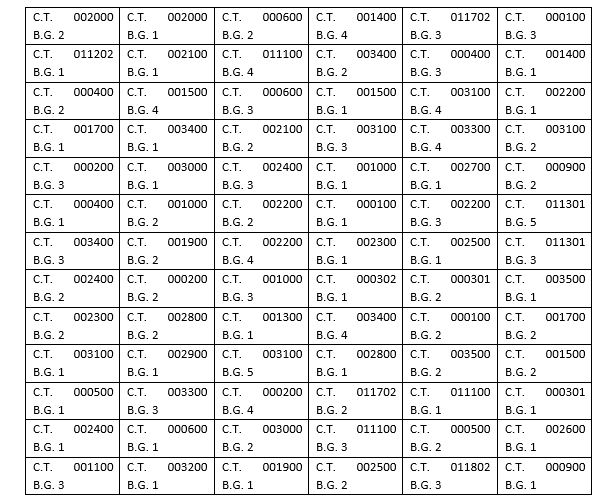 MA-60 Broadband Needs of Housing occupied by Low- and Moderate-Income Households - 91.210(a)(4), 91.310(a)(2)
Describe the need for broadband wiring and connections for households, including low- and moderate-income households and neighborhoods.The City of South Bend has broadband trunks that run underneath the downtown of the City. The broadband trunks do not extend to the neighborhoods outside of downtown, where low- and moderate-income residents are concentrated. The City of South Bend intends to close the digital divide in the City by providing broadband access in the community centers in the peripheral neighborhoods of the City.Describe the need for increased competition by having more than one broadband Internet service provider serve the jurisdiction.St. Joseph County has fostered competition by providing public broadband options at St. Joseph County Public Library branches. In 2013, the Cities of South Bend and Mishawaka, as well as St. Joseph County invested in the installation of broadband fiber in the region through an in-state internet provider.MA-65 Hazard Mitigation - 91.210(a)(5), 91.310(a)(3)
Describe the jurisdiction’s increased natural hazard risks associated with climate change.St. Joseph County’s Emergency Management Plan identifies the major coordinating agencies and mitigation and response tasks in the event of an emergency in the County. The plan was last updated in 2006. Potential hazards include civil disorders, drought, earthquakes, energy emergencies, floods, hazardous materials, nuclear attack threats, pipeline ruptures or explosions, terrorist incidents, tornados or severe storms, transportation incidents, water shortages, and winter storms. Many of these additional disasters are associated with the risk of climate change. South Bend’s Mayor’s Office, Fire Department, and Public Information Office are integral to all of these responses.Describe the vulnerability to these risks of housing occupied by low- and moderate-income households based on an analysis of data, findings, and methods.Flood zones in the City of South Bend have been largely converted to park space or industrial land. Though some vulnerable areas of the City are in the low- and moderate-income Southwest neighborhood, these are a small portion of the City’s low- and moderate-income homes.Strategic PlanSP-05 OverviewStrategic Plan OverviewThis is the City of South Bend’s and the St. Joseph County Housing Consortium’s First Year of funding under their new Five Year Consolidated Plan for FY 2020-2024.  The "Vision" of the Five Year Consolidated Plan is to serve as a consolidated planning document, an application, and a strategic plan for the St. Joseph County Housing Consortium and the City of South Bend. As part of the Five Year Consolidated Plan, the community has developed goals and objectives. The following strategies with subsequent goals and priorities have been identified for the St. Joseph County Housing Consortium and the City of South Bend for the period of FY 2020 through FY 2024 for the use of the Community Development Block Grant (CDBG) Program, the HOME Investment Partnership (HOME) Program, and the Emergency Solutions Grant (ESG) Program:HOUSING STRATEGY - HSSGoal:Improve, preserve, and expand the supply of affordable housing for low- and moderate-income persons and families in the cities of South Bend and Mishawaka, and the unincorporated areas of St. Joseph County.Objectives:HSS-1 Homeownership Assistance - Promote and assist in developing homeownership opportunities for low- and moderate-income persons & families.HSS-2 Housing Construction - Promote and assist in the development of new affordable housing, both rental and sales housing.HSS-3 Housing Rehabilitation - Promote and assist in the preservation of existing owner and renter occupied housing stock in St. Joseph County.HSS-4 Fair Housing - Affirmatively further fair housing by promoting fair housing choice throughout St. Joseph County.HSS-5 Lead-Based Paint - Promote and assist in addressing lead-based paint in owner and renter occupied housing stock in St. Joseph County.HSS-6 Housing Education - Promote and assist in educating homeowners, tenants, and new homebuyers in best practices for purchase and upkeep, affordable housing rentals, and foreclosure and eviction prevention.HSS-7 Rental Assistance - Provide funds for tenant based rental assistance to make housing affordable to low- and moderate-income persons and families.The City of South Bend, in addition to the overall Housing Strategies of the St. Joseph County Housing Consortium, proposes the following additional strategies for its Community Development Block Grant (CDBG) Program and Emergency Solutions Grant (ESG) Program:HOMELESS STRATEGY - HOMGoal:Improve the living conditions and services for homeless persons and families in the City of South Bend.Objectives:HOM-1 Housing - Promote and assist in developing housing opportunities for homeless persons and families, and those who are at-risk of becoming homeless.HOM-2 Operations/Support - Promote and assist in program support services for the homeless.HOM-3 Homeless Prevention - Promote and assist in anti-eviction and prevention of unfair housing practices which may contribute to homelessness.HOM-4 Permanent Supportive Housing - Promote and assist in the development and supportive service provisions of permanent supportive housing options.HOM-5 Shelter Housing - Support and assist in the development and operations of shelters for persons who are homeless or victims of domestic violence.SPECIAL NEEDS STRATEGY - SNSGoal:Improve, preserve, and expand facilities for persons with special needs and the disabled in the City of South Bend.Objectives:SNS-1 Housing - Promote and assist to increase the supply of affordable, decent, safe, sound, and accessible housing for the elderly, persons with disabilities, and persons with other special needs through rehabilitation of existing housing and new construction of accessible housing.SNS-2 Social Services - Promote and assist in supporting social service programs and facilities for the elderly, persons with disabilities, and persons with other special needs.SNS-3 Accessibility - Promote and assist in making accessibility improvements to owner occupied housing through rehabilitation and improve renter occupied housing by promoting reasonable accommodations for the physically disabled.HOUSING STRATEGY - HSSGoal:Improve, preserve, and expand the supply of affordable housing for low- and moderate-income persons and families in the City of South Bend.Objectives:HSS-1 Homeownership Assistance - Promote and assist in developing homeownership opportunities for low- and moderate-income persons & families.HSS-2 Housing Construction - Promote and assist in the development of new affordable housing, both rental and sales housing.HSS-3 Housing Rehabilitation - Promote and assist in the preservation of existing owner and renter occupied housing stock in the City of South Bend.HSS-4 Fair Housing - Affirmatively further fair housing by promoting fair housing choice throughout the City of South Bend.HSS-5 Lead-Based Paint - Promote and assist in addressing lead-based paint in owner and renter occupied housing stock in the City of South Bend.HSS-6 Housing Education - Promote and assist in educating homeowners, tenants, and new homebuyers in best practices for purchase and upkeep, affordable housing rentals, and foreclosure and eviction prevention.HSS-7 Rental Assistance - Provide funds for tenant based rental assistance to make housing affordable to low- and moderate-income persons and families.COMMUNITY DEVELOPMENT STRATEGY - CDSGoal:Improve, preserve, and create new public and community facilities, infrastructure, and public services to ensure the quality of life for all residents of the City of South Bend.Objectives:CDS-1 Infrastructure - Improve the City’s infrastructure through rehabilitation, reconstruction, and new construction of streets, walks, curbs, ADA ramps, retaining walls, sewer, linear lines, water, flood control, storm water management and separation, bridges, bike trails, green infrastructure, etc.CDS-2 Community Facilities - Improve the City's parks, recreational centers, and public and community facilities through rehabilitation and new construction.CDS-3 Public Services - Improve and increase public service programs for the youth, the elderly, disabled, and target income population, including feeding programs and social/welfare programs throughout the City.CDS-4 Public Transit - Promote the development of additional bus routes and improve public transportation for low- and moderate-income persons.CDS-5 Clearance - Remove and eliminate slum and blighting conditions through demolition of vacant and abandoned structures throughout the City.CDS-6 Architectural Barriers - Remove architectural barriers and make public and community facilities accessible.CDS-7 Public Safety - Improve public safety through upgrades to facilities, purchase of new equipment, crime prevention, community policing, and ability to respond to emergency situations.CDS-8 Revitalization - Promote and assist in the stabilization of residential neighborhoods by removing slums and blight, assembling sites for new housing, rehabilitation of existing housing, and code enforcement.CDS-9 Neighborhood Organizations - Improve capacity and encourage grassroots organizing and neighborhood development by neighborhood residents.ECONOMIC DEVELOPMENT STRATEGY - EDSGoal:Increase and promote job creation, job retention, self-sufficiency, education, job training, technical assistance, and economic empowerment of low- and moderate-income residents of the City of South Bend.Objectives:EDS-1 Employment - Support and encourage new job creation, job retention, employment, and job training services.EDS-2 Financial Assistance - Support business and commercial growth through expansion and new development with technical assistance and low interest loan programs.EDS-3 Development Program - Plan and promote the development and reuse of vacant commercial and industrial sites, and facilities.EDS-4 Financial Incentives - Support and encourage new economic development through local, state and Federal tax incentives and programs.ADMINISTRATION, PLANNING, AND MANAGEMENT STRATEGY - APMGoal:Provide sound and professional planning, administration, oversight and management of federally funded programs.Objectives:APM-1 Management - Continue to provide sound and professional planning, program management and oversight for the successful administration of federally funded programs.APM-2 Planning - Continue to develop and plan for special studies, environmental clearance, fair housing, and compliance with all Federal, state, and local laws and regulations.SP-10 Geographic Priorities - 91.415, 91.215(a)(1)Geographic AreaTable 52 - Geographic Priority AreasGeneral Allocation PrioritiesDescribe the basis for allocating investments geographically within the stateThe City of South Bend has allocated its CDBG funds for FY 2020 to principally benefit low- and moderate-income persons.The housing activities are either located in a low- and moderate-income census tract/block group or have a low- and moderate-income service area benefit or a clientele with over 51% low- and moderate-income.The public facilities activities are either located in a low- and moderate-income C.T./B.G. area, have a low- and moderate-income service area benefit, or limited clientele who are presumed to be low- and moderate-income.The proposed activities and projects for FY 2020 are located in areas of the City with the highest percentages of low- and moderate-income persons, and those block groups with a higher than average percentage of minority persons.  The following census tracts and block groups have at least 51% of the households with low- and moderate-incomes:
Block Groups with Greater Than 51% Low-Moderate PopulationSP-25 Priority Needs - 91.415, 91.215(a)(2)Priority NeedsTable 53 – Priority Needs SummaryNarrative (Optional)The priority ranking of needs for housing; homelessness; other special needs; community development; economic development; and administration, planning, and management are as follows:High Priority - Activities are assigned a high priority if the City expects to fund them during the Five Year Consolidated Plan period.Low Priority - Activities are assigned a low priority if the activity may not be funded by the City during the Five Year Consolidated Plan period. The City may support applications for other funding if those activities are consistent with the needs identified in the Five Year Consolidated Plan.SP-30 Influence of Market Conditions - 91.415, 91.215(b)Influence of Market ConditionsTable 54 – Influence of Market ConditionsSP-35 Anticipated Resources - 91.420(b), 91.215(a)(4), 91.220(c)(1,2)Introduction The St. Joseph County Housing Consortium anticipates receiving $1,008,377 in HOME funds in PY 2020, $393,455 in Program Income, and $488,995 in prior year funds for a total of $1,890,827. The City of South Bend anticipates receiving $2,534,797 in CDBG funds, $339,794 in program income, and $339,794 in prior year funds for a total of $3,150,111. $218,253 in ESG funds in PY 2020. The program year is from January 1, 2020 through December 31, 2020. These funds will be used to address the following priority needs:HousingPublic ServicesPublic FacilitiesEmergency Shelter OperationsRapid RehousingEconomic DevelopmentAdministration, Planning, and ManagementThe accomplishments of these projects/activities will be reported in the FY 2020 Consolidated Annual Performance and Evaluation Report (CAPER).Anticipated ResourcesTable 55 - Anticipated ResourcesExplain how federal funds will leverage those additional resources (private, state and local funds), including a description of how matching requirements will be satisfiedIn addition to the entitlement funds, the St. Joseph County Housing Consortium and the City of South Bend anticipate the following Federal resources may be available to local non-profit organizations to undertake the housing strategies identified in the Five Year Consolidated Plan.Supportive Housing ProgramLow-Income Housing Tax Credit Program (LIHTC)Section 8 Rental Assistance ProgramPublic Housing Capital Fund ProgramPrivate and non-Federal resources that may be available to the St. Joseph County Housing Consortium and the City of South Bend in FY 2020 to address needs identified in the FY 2020-2024 Five Year Consolidated Plan are listed below.Private Banks & Credit Unions – The City partnership with local banks and credit unions to operate the Community Homebuyers Corporation. This program leverages private equity to assist low- and moderate-income individuals to purchase houses in which they may not be able to obtain a traditional mortgage.Indiana Housing & Community Development Authority – The IHDCA runs programs that assist individuals with first time homeownership and other housing purchases by providing funding for Veterans, rent-to-own, mortgage credits, and homebuyer subsidies.Department of Health & Human Services – Through the Family & Youth Service Bureau, the City of South Bend has leveraged funds through the Runaway and Homeless Youth Program to support street outreach, emergency shelters, longer-term transitional living, and maternity group home programs to serve and protect young people.Federal Home Loan Bank Affordable Housing Program (AHP) – Congress has mandated that ten (10%) of the Federal Home Loan Bank's (FHLB) profits be allocated to provide affordable housing. The FHLB encourages its members to work with public agencies and non-profit housing development organizations in creating highly leveraged affordable housing initiatives. Both sales and rental housing are eligible. Two (2) member banks of the Community Homebuyers Corporation are also member banks of the Federal Home Loan Bank.If appropriate, describe publically owned land or property located within the jurisdiction that may be used to address the needs identified in the planVacant City-owned lots targeted for infill housing in CDBG get areas, as well as low-moderate income neighborhoods throughout the City.DiscussionSP-40 Institutional Delivery Structure - 91.415, 91.215(k)Explain the institutional structure through which the jurisdiction will carry out its consolidated plan including private industry, non-profit organizations, and public institutions.Table 56 - Institutional Delivery StructureAssess of Strengths and Gaps in the Institutional Delivery SystemPersons with HIV/AIDS and their families comprise a small percentage of the County’s overall population. In 2018, it was estimated the 613 people were living with HIV/AIDS in St. Joseph County. Black and Hispanic or Latino residents of Indiana are more likely to be living with HIV/AIDS, and the prevalence of HIV/AIDS is much more common among males than females. There were 6 individuals with HIV/AIDS that were homeless according to the 2019 Point In Time Count.  AIDS Ministries/AIDS Assist (AMAA) works with local individuals with HIV/AIDS to provide care coordination and housing. AMAA receives ESG funding for Rapid Rehousing and emergency support services, and also provides Transitional Supportive Housing, state-based HOPWA housing, and permanent supportive housing. (AMAA) also conducts outreach.The Center for the Homeless coordinates activities to assist homeless individuals and families in St. Joseph County and the City of South Bend. In addition to emergency and transitional shelters and permanent supportive housing, the Center for the Homeless provides adult self-sufficiency training, children’s support and developmental services, and mental health counseling to homeless persons in the area. They also partner with the Notre Dame Legal Clinic for legal representation for the homeless, though the Legal Clinic’s resources are limited.Availability of services targeted to homeless persons and persons with HIV and mainstream servicesTable 57 - Homeless Prevention Services SummaryDescribe how the service delivery system including, but not limited to, the services listed above meet the needs of homeless persons (particularly chronically homeless individuals and families, families with children, veterans and their families, and unaccompanied youth)The following services are targeted to the homeless:The Center for the Homeless assists in coordinating homeless individuals and families, and veterans, with services for adult self-sufficiency, children’s support, and developmental services, and mental health care. The Center for the Homeless has a Veteran’s Annex to assist this population. Life Treatment Centers assists in accommodating homeless Veterans, offering 24 beds.AIDS Ministries/AIDS ASSIST has programs for education, which includes awareness and prevention of HIV/AIDS, testing, and the distribution of the PrEP pill to reduce the risk of HIV/AIDS in at-risk individuals. All programs are available to homeless individuals, and AMAA receives funding for housing for homeless individuals or individuals at-risk of homelessness.Youth Service Bureau provides a variety of housing and outreach programs for area youth that are homeless or at-risk of homeless. These programs include street outreach, a drop-in center for intake, a young mothers’ program, and youth development services.Oaklawn Psychiatric Center provides services for adults and children with mental health needs. Oaklawn conducts outreach for its targeted populations and has participated in the development of Coordinated Entry for St. Joseph County.Describe the strengths and gaps of the service delivery system for special needs population and persons experiencing homelessness, including, but not limited to, the services listed aboveAcross all special needs populations and the homeless population, there is a need for permanent supportive housing in the region. Currently, services for these populations are not based in housing, but are located within the same Southeast Neighborhood and within walking distance of transitional and emergency shelters. Wraparound services tied to permanent supportive housing are ideal solutions as well.According to the HMIS Coordinator for Region 2.a. of the Indiana Balance of State CoC, care for persons who recently became homeless in the area focuses on Rapid Rehousing solutions. Due to the high eviction rates in the City of South Bend, prevention may be more effective than Rapid Rehousing. There are additional barriers to placing households with evictions on their records into Rapid Rehousing. Eviction prevention programs can avoid these barriers. Individuals and families that have been evicted typically do not seek out services for the homeless immediately following eviction, but rely on personal connections first. There is a need to communicate that these services are targeted to this population.Provide a summary of the strategy for overcoming gaps in the institutional structure and service delivery system for carrying out a strategy to address priority needsThe most effective way to overcome the gaps will be through the centralization of services, shelters, and housing. The proposed “Gateway Center” has the potential to act as a site for intake in supportive services and placement for the best possible housing for the individual or family. The center would function correctly if it is near the relevant supportive services, or if it is on a bus line to the services and provides funding for the transportation of these individuals and families. SP-45 Goals - 91.415, 91.215(a)(4)Goals Summary Information Table 58 – Goals SummaryGoal DescriptionsEstimate the number of extremely low-income, low-income, and moderate-income families to whom the jurisdiction will provide affordable housing as defined by HOME 91.315(b)(2)Approximately 18-20 extremely low-income, chronically homeless individuals will be receive affordable housing through a Permanent Supportive Housing project; approximately 24 extremely low-income, mentally ill individuals will receive affordable housing through Tenant-Based Rental Assistance.SP-50 Public Housing Accessibility and Involvement - 91.415, 91.215(c)Need to Increase the Number of Accessible Units (if Required by a Section 504 Voluntary Compliance Agreement) The Housing Authority of South Bend currently has no recent requests to provide Section 504 accommodations. The Housing Authority has made accommodations in the past, and is not under a Voluntary Compliance Agreement. The Housing Authority of Mishawaka currently has no requests to make Section 504 accommodations. The HASB has 62 accessible units which is 7.6% of all its housing units. The HASB is in compliance with HUD’s required 5% of all units that must be accessible.There are currently 1,489 people on the Section 8 waiting list for the Housing Authority of South Bend. 13.5% of Section 8 applicants and 12.9% of public housing applicants for the Housing Authority of South Bend have a disability. The Housing Authority of South Bend makes reasonable accommodations based on requests from tenants and provides them in public housing facilities. The Mishawaka Housing Authority makes accommodations on request after the receipt of a doctor’s note that certifies the need for accommodation. The Mishawaka Housing Authority currently has 41 accessible units, all of which are in the Riverview Towers senior housing.Activities to Increase Resident InvolvementsThe Housing Authority of South Bend currently has no resident councils. The Housing Authority has attempted to create them for four (4) years, but the councils cannot sustain themselves once the participation of Housing Authority officials ends. Participation in the Family Self-Sufficiency program is high. There are over 60 participants that are involved in the Family Self-Sufficiency program, which has a community service component and cultivates involvement in this regard.The Housing Authority of Mishawaka has resident involvement in its senior living facilities. Both councils are active. The Mishawaka Housing Authority does not have a Family Self-Sufficiency program.Is the public housing agency designated as troubled under 24 CFR part 902?NoPlan to remove the ‘troubled’ designation Not Applicable.SP-55 Strategic Plan Barriers to Affordable Housing - 91.415, 91.215(h)Barriers to Affordable HousingSt. Joseph County's 2020 Analysis of Impediments to Fair Housing Choice has identified the following impediments, along with goals and strategies to address those impediments and affirmatively further fair housing in the County:Strategy to Remove or Ameliorate the Barriers to Affordable HousingThe following goals and strategies were developed through the St. Joseph County Housing Consortium's Analysis of Impediments to Fair Housing Choice.Impediment 1: Fair Housing Education and OutreachThere is a need to educate persons about their rights under the Fair Housing Act and to raise community awareness to affirmatively further fair housing choice, especially for low-income residents, minorities, and the disabled population.Goal: Improve the public’s and local officials’ knowledge and awareness of the Fair Housing Act, related laws, regulations, and requirements to affirmatively further fair housing throughout St. Joseph County.Strategies: To meet this goal, the following activities and strategies may be undertaken by the Cities of South Bend and Mishawaka, and St. Joseph County:1-A: Continue to promote Fair Housing awareness through media, seminars, and training to provide educational opportunities for all persons to learn about their rights under the Fair Housing Act and Americans with Disabilities Act.1-B: Continue to prepare and distribute literature and informational material concerning fair housing issues, an individual’s housing rights, and a landlord’s responsibilities to comply with the Fair Housing Act by making reasonable accommodations.1-C:  Educate residents that they have the right to live outside concentrated areas of poverty.1-D: Work with the local Board of Realtors to educate and promote fair housing.1-E: Strive for better intergovernmental cooperation between state and local partners, as well as community groups, to effectively identify and address potential barriers to affordable housing choice.1-F: Publish forms, informational material, etc. in both English and Spanish.Impediment 2: Quality of Rental Housing vs. AffordabilitySt. Joseph County has a limited supply of rental housing that is decent, safe, and affordable and 41.8% of all households are cost overburdened and spend 30% or more of their monthly income on housing.Goal: Increase the supply of affordable rental housing through new construction and rehabilitation activities.Strategies: To meet this goal, the following activities and strategies may be undertaken by the Cities of South Bend and Mishawaka, and St. Joseph County:2-A: Continue to support and encourage community organizations to rehabilitate rental housing.2-B: Continue to enforce local codes and ordinances, and develop a Rental Registry Program in the City of Mishawaka and St. Joseph County.2-C: Promote and encourage the public Housing Authorities to offer Section 8 Housing Choice Voucher holders the option to convert to homeownership.2-D: Continue to fund the Community Homebuyers Corporation’s down payment assistance program for qualifying individuals, including tenants that wish to buy homes.2-E: Continue to fund rental assistance to lower housing costs for the very low income, mentally ill, and homeless.Impediment 3: Lack of Quality Affordable Homeowner HousingThere is a lack of resources for low- and moderate-income households to purchase a home. Many houses that are available for purchase are in need of substantial rehabilitation work.Goal: Increase the supply of various types of affordable housing by new construction and rehabilitation activities.Strategies: To meet this goal, the following activities and strategies may be undertaken by the Cities of South Bend and Mishawaka, and St. Joseph County:3-A: Support financially, the purchase of starter homes at affordable prices for low- and moderate-income residents throughout St. Joseph County.3-B: Support and promote the development of affordable infill housing on vacant land.3-C: Continue to fund the Community Homebuyers Corporation’s down payment assistance program for low- and moderate-income homebuyers.3-D: Support and promote the rehabilitation of owner-occupied homes under the South Bend/UEA Pilot Home Repair Program.3-E: Provide financial and development incentives to private developers and non-profits to construct and/or rehabilitate affordable housing.3-F: Encourage and promote the development, construction, and/or rehabilitation of mixed-income housing in areas that are not low-moderate income.Impediment 4: Continuing Need for Accessible Housing UnitsAs an older built-up environment, there is a lack of accessible housing units in St. Joseph County. 53.2% of the County’s housing units were built over 60 years ago and do not have accessibility features, while 13.7% of the County’s population is classified as disabled.Goal: Increase the number of accessible units for the physically disabled and developmentally delayed through new construction and rehabilitation of existing housing.Strategies: To meet this goal, the following activities and strategies may be undertaken by the Cities of South Bend and Mishawaka, and St. Joseph County:4-A: Promote programs to increase the amount of accessible housing through rehabilitation of existing housing stock by homeowners and landlords.4-B: Encourage the development of new construction of accessible and visitable housing through financial or development incentives.4-C: Continue to enforce ADA and Fair Housing requirements for landlords to make “reasonable accommodations” for tenants who are disabled.4-D: Continue to financially support the Fair Housing organizations and legal advocacy groups to assist persons who may be victims of housing discrimination and/or not aware of how to file a housing compliant.4-E: Continue to promote programs to assist elderly homeowners with accessibility improvements to their properties so they may remain in their own homes.Impediment 5: Economic Issues Affecting Housing ChoiceThere is a lack of economic opportunities in the County which prevents low-income households from increasing their income and choosing to live outside areas of concentrated poverty.Goal: The local economy will provide new job opportunities, which will increase household income, and will promote fair housing choice.Strategies: To meet this goal, the following activities and strategies may be undertaken by the Cities of South Bend and Mishawaka, and St. Joseph County:5-A: Strengthen partnerships that enhance local businesses, expand the tax base, and create a more sustainable economy for residents and businesses.5-B: Support and enhance workforce development and skills training that results in increased job opportunities and a living wage.5-C: Continue to support programming that enhances entrepreneurship and small business development, expansion, and retention within low- and moderate-income, and minority neighborhoods.5-D: Continue to promote and encourage economic development with local commercial and industrial firms to expand their operations and increase employment opportunities.Impediment 6: Impacted Areas of ConcentrationThere are specific areas throughout the County where the concentration of low-income persons and minorities exceeds 70% of the area’s population.Goal: Promote the de-concentration of minorities outside the Northwestern and Southeastern sections of the City of South Bend to reduce minority concentration.Strategies: To meet this goal, the following activities and strategies may be undertaken by the Cities of South Bend and Mishawaka, and St. Joseph County:6-A: Support, promote, and plan for affordable housing developments outside areas of minority concentration.6-B: Market and promote housing opportunities for minorities outside areas of minority concentration.6-C: Provide assistance to minority households to locate their residences outside areas of high minority concentration.SP-60 Homelessness Strategy - 91.415, 91.215(d)Describe how the jurisdiction's strategic plan goals contribute to:Reaching out to homeless persons (especially unsheltered persons) and assessing their individual needsPrior to joining the Indiana Balance of State the St. Joseph County CoC, the Region 2a Planning Council, voted to support the requirement of Coordinated Entry for all providers serving the homeless and adopted the use of the VI-SPDAT as an assessment tool.Families with children – The Point In Time count for 2018 reported 41 homeless households with children in St. Joseph County, for a total of 129 persons. Numbers were higher in 2019 at 56 homeless households and 137 persons.Veterans and their families – The Center for the Homeless has a Veterans Annex that specifically serves homeless Veterans in the region. Homeless Veterans often require additional services, with mental health services being the most commonly cited need. The number of homeless Veterans in St. Joseph County has decreased from 51 in 2018 to 33 in 2019.Unaccompanied youth – Teens aging out of foster care, and young adults in the 18-24 transition stage can be hard to locate. Many of them are staying with friends and family temporarily, but are technically homeless. Unaccompanied youth may also move between different shelters. There were 27 unaccompanied youth counted in the 2018 Point In Time count, and 19 unaccompanied youth counted in 2019 for St. Joseph County.Organizations that received CoC funding in St. Joseph County have adopted Coordinated Entry to better evaluate the needs of homeless individuals seeking services. Weather Amnesty Days has created an opportunity for providers to communicate with the homeless, through service providers that do not have their own resources to create events. It was assumed that a Gateway Center would provide a centralized location for outreach, intake and assessment of the homeless in the region.Addressing the emergency and transitional housing needs of homeless personsThe Point In Time Count for St. Joseph County in 2019 reported a total of 413 homeless individuals and 325 homeless households. Of these, only 15 persons, or 3.6%, were unsheltered. There were 180 persons in transitional housing, and 218 persons that were housed in emergency shelter. There were 56 homeless and 4 chronically homeless families with children. There were 19 unaccompanied youths that were homeless in 2018. Of the 413 homeless individuals reported, 65 (15.7%) were considered chronically homeless. There were 33 homeless Veterans, and five (5) of the homeless Veterans was considered chronically homeless. This indicates a need for greater outreach and shelter/housing options for these special needs groups.The Point In Time count for 2018 reported 41 homeless households with children in St. Joseph County, for a total of 129 persons. Numbers were higher in 2019 at 56 homeless households and 137 persons.  Of the homeless households in 2019, 0 were unsheltered, but 54 persons were in emergency shelters. The number of individuals in emergency shelter among all homeless populations was 218, which is more than half of the 413 homeless persons counted in 2019. There were 180 total persons in transitional housing. Households without children most frequently utilized emergency shelter over transitional housing.The Center for the Homeless assists in coordinating homeless individuals and families, including Veterans, to services for adult self-sufficiency, children’s support, developmental services, and mental health care. The Center for the Homeless has a Veteran’s Annex to assist this population. Life Treatment Centers assists in accommodating homeless Veterans, offering 24 beds.AIDS Ministries/AIDS Assist has programs for education, which includes awareness and prevention of HIV/AIDS, testing, and the distribution of the PrEP pill to reduce the risk of HIV/AIDS in at-risk individuals. All programs are available to homeless individuals, and AMAA receives funding for housing for homeless individuals or individuals at-risk of homelessness.Youth Service Bureau provides a variety of housing and outreach programs for area youth that are homeless or at-risk of homeless. These programs include street outreach, a drop-in center for intake, a young mothers’ program, and youth development services.Oaklawn Psychiatric Center provides services for adults and children with mental health needs. Oaklawn conducts outreach for its targeted. All listed agencies participated in the development of Coordinated Entry for St. Joseph County.The City, along with service providers Hope Ministries and Center for the Homeless, have conducted a weather amnesty program based on specific timeframe of November 1 to April 1 the last three years. Life Treatment Center has been a provider for weather amnesty but indicated they could no longer do so as of the 2018/19 period.  Weather Amnesty provides a warm sleeping site from 8PM to 8AM.  Outside of these hours, other than the few day centers available, the homeless are back on the street.Helping homeless persons (especially chronically homeless individuals and families, families with children, veterans and their families, and unaccompanied youth) make the transition to permanent housing and independent living, including shortening the period of time that individuals and families experience homelessness, facilitating access for homeless individuals and families to affordable housing units, and preventing individuals and families who were recently homeless from becoming homeless again.The Indiana Balance of State CoC’s written standards focus on a Housing First Model and follow the best practices of that model. The written standards utilize several strategies to increase the number of people that exit Emergency Shelter, Transitional Housing, and Rapid Re-housing to Permanent Housing destinations. Evaluations of these standards will be based on the length-of-time homeless of an individual or family in Emergency Shelter, Transitional Housing, or Rapid Re-Housing. The CoC will seek to make progress on the turnover rate of individuals and families, the targeting of individuals and families based on risk, and the number of positive exits into Permanent Housing.The Mayor of the City of South Bend established a Working Group on Chronic Homelessness in 2017. The Working Group released a report in the same year that analyzed the gaps in care for homeless individuals and families and proposed policies to address the gaps. The report recommended data sharing among homeless service providers, “Community ID Cards” for those utilizing homeless care, an intake center, and the construction of Permanent Supportive Housing.The “Gateway” or Intake center was proposed as a temporary location for those individuals experiencing homelessness as they prepare for placement in permanent supportive housing.  The Working Group Report supported this concept, in combination with the development of PSH units, as the stay was discussed as a matter of weeks in anticipation of movement to units. It was also discussed that it would serve as a new location for the Coordinated Entry process already under contract for design and development with the Center for the Homeless housing the position.There was an unsuccessful process to select a location for the proposed “Gateway Center” in the Southeast neighborhood.St. Joseph County severely lacks Permanent Supportive Housing. Though there are a number of emergency shelters and transitional homes, these shelters are full because residents cannot be moved to Permanent Supportive Housing due to a limited supply. Permanent Supportive Housing can be placed throughout the region, provided that supportive services are close by or readily accessible through public transit. Permanent Supportive Housing has faced resistance from the public when it has been proposed for construction in the past.The City of South Bend has 104 VASH Vouchers which are administered through the Housing Authority of South Bend and the VA Hospital Annex in Mishawaka. Life Treatment Centers has been successful in transitioning Veterans from its shelters through the VASH program at a 75-76% success rate.Help low-income individuals and families avoid becoming homeless, especially extremely low-income individuals and families who are likely to become homeless after being discharged from a publicly funded institution or system of care, or who are receiving assistance from public and private agencies that address housing, health, social services, employment, education or youth needsThe Indiana Balance of State CoC has prioritized Rapid Rehousing in response to the changes in Federal funding. However, given the large number of evictions and foreclosures in the City of South Bend, the CoC would like to expand by creating homelessness prevention programs. Individuals and families that are evicted or foreclosed, face barriers to returning to a secure rental or homeownership state. For this reason, preventing an eviction or foreclosure is more desirable than addressing the need after the person becomes homeless.Discharge policies at local hospitals are designed to prevent those leaving the hospitals from being referred to the Center for the Homeless. The Center for the Homeless provides emergency shelter and transitional housing for the homeless, along with supportive services. The Regional Planning Council understands that the City and federal funding requires their participation in Coordinated Entry and HMIS but also encourages those providers who do not receive federal dollars to do the same.Dismas House serves ex-offenders and provides them with housing in St. Joseph County. Dismas House provides food and mentorship for ex-offenders. Dismas House supports its residents in finding permanent housing, but struggles to place residents in decent housing. Most landlords will not rent to ex-offenders and the ex-offenders will only be able to find permanent housing with a slum lord that does not care about their tenants. Space is limited and sex offenders are not allowed to stay in Dismas House.The Youth Service Bureau assists children in the region with transitional housing, emergency shelter, and other related supportive services. The Youth Service Bureau has tracked students that lack stability and who move between multiple schools, which contributes to the academic gaps in the City, leading to future unemployment and homelessness. Children without support systems frequently “couch-surf” and are difficult to reach with services.SP-65 Lead-based Paint Hazards - 91.415, 91.215(i)Actions to address LBP hazards and increase access to housing without LBP hazardsThe revised Federal lead-based paint regulations published on September 15, 1999 (24 CFR Part 35) have had a significant impact on many activities – rehabilitation, tenant based rental assistance, and property acquisition – supported by the CDBG program. The St. Joseph County Housing Consortium and the City of South Bend will comply with Title 24 Part 35: Lead-Based Paint Poisoning Prevention in Certain Residential Structures (Current Rule).The St. Joseph County Housing Consortium and the City of South Bend will ensure that:Applicants for rehabilitation funding receive the required lead-based paint information and understand their responsibilities.Staff properly determines whether proposed projects are exempt from some or all lead-based paint requirements.The level of federal rehabilitation assistance is properly calculated and the applicable lead-based paint requirements determined.Properly qualified personnel perform risk management, paint testing, lead hazard reduction, and clearance services when required.Required lead hazard reduction work and protective measures are incorporated into project rehabilitation specifications.Risk assessment, paint testing, lead hazard reduction, and clearance work are performed in accordance with the applicable standards established in 24 CFR Part 35.Required notices regarding lead-based paint evaluation, presumption, and hazard reduction are provided to occupants and documented.Program documents establish the rental property owner’s responsibility to perform and document ongoing lead-based paint maintenance activities, when applicable.Program staff monitor owners for compliance with ongoing lead-based paint maintenance activities, when applicable.How are the actions listed above related to the extent of lead poisoning and hazards?Lead-based paint in St. Joseph County is most common in older rental housing.  Older owner-occupied housing also has lead-based paint, but it is unlikely that homeowners will communicate the presence of lead to inspectors. Lead-based paint is common in the walls of housing and soil around these houses has tested positive for lead. There is a shortage of certified lead abatement workers in the region. Elevated childhood blood lead levels were found in 1.2% of children tested in St. Joseph County according to the Indiana State Department of Health. According to the St. Joseph County Health Department, in some parts of the City of South Bend, 20% of children have elevated blood lead levels, and in one Census Tract, 30% of children have elevated blood lead levels. Because the affordable housing in the area frequently has lead-based paint, there is a need to provide assistance to those looking to complete lead abatements but may not have the financial means to do so.How are the actions listed above integrated into housing policies and procedures?The St. Joseph County Housing Consortium and the City of South Bend will ensure that:Applicants for homeownership assistance receive adequate information about lead-based paint requirements.The staff will properly determine whether proposed projects are exempt from some or all lead based paint requirements.A proper visual assessment is performed to identify deteriorated paint in the dwelling unit, any common areas servicing the unit, and exterior surfaces of the building or soil.Prior to occupancy, properly qualified personnel perform paint stabilization and the dwelling passes a clearance exam in accordance with the standards established in 24 CFR Part 35.The home purchaser receives the required lead-based paint pamphlet and notices.SP-70 Anti-Poverty Strategy - 91.415, 91.215(j)Jurisdiction Goals, Programs and Policies for reducing the number of Poverty-Level FamiliesApproximately 17.1% of St. Joseph County’s residents live in poverty, which is higher than the State of Indiana where 14.6% of residents live in poverty. Approximately 25.4% of the City of South Bend’s residents live in poverty. Female-headed households with children are more affected by poverty at 36.6% in St. Joseph County, and 39.5% of female-headed households with children in South Bend are affected by poverty. Youth poverty is an acute problem in the City of South Bend, as 37.3% of all youth under the age of 18 were living in poverty, compared to St. Joseph County with a youth poverty rate of 20.4%. This information is taken from the U.S. Census "2013-2017 ACS Five-Year Estimates." The City’s goal is to reduce the extent of poverty by actions the City can control and through work with other agencies/organizations.The resources and opportunities that the City has for reducing the number of families with incomes below the poverty line are limited. Since poverty is a function of income, its effect on housing opportunity and choice is apparent. Conversely, without adequate, stable housing, alleviating poverty is more difficult. Still, the means of addressing both issues are fragmented. Several structural barriers to poverty are addressed through different local policies. For example, the City has a policy that requires the employment of Section 3 households in construction contracts when applicable.More direct efforts to alleviate poverty by combining case management, social services, job training, and housing assistance are becoming more common. City and County social service agencies have embraced the Continuum of Care models being introduced across the country. As these agencies increase services to the needy, poverty rates may decline.The City’s anti-poverty strategy is based on attracting a range of businesses and supporting workforce development including job-training services for low income residents. In addition, the City’s strategy is to provide supportive services for target income residents.Planned economic development programs include:EDS-1 Employment - Support and encourage new job creation, job retention, employment, and job training services.EDS-2 Financial Assistance - Support business and commercial growth through expansion and new development with technical assistance and low interest loan programs including Section 108 loans.EDS-3 Development Program - Plan and promote the development and reuse of vacant commercial and industrial sites and facilities.EDS-4 Financial Incentives - Support and encourage new economic development through local, state, and Federal tax incentives and programs.How are the Jurisdiction poverty reducing goals, programs, and policies coordinated with this affordable housing planProviding access to and increasing the supply of affordable housing is integrally tied to the City's anti-poverty strategy. The most successful way to implement this is through job training/creation activities while providing affordable housing.SP-80 Monitoring - 91.230Describe the standards and procedures that the jurisdiction will use to monitor activities carried out in furtherance of the plan and will use to ensure long-term compliance with requirements of the programs involved, including minority business outreach and the comprehensive planning requirementsTo ensure compliance with applicable requirements, all CDBG, HOME and ESG subrecipients are desktop-monitored multiple times throughout the year. This monitoring occurs with each claim for reimbursement that is submitted to the Department of Community Investment.  All subrecipients also receive feedback and/or guidance via email and phone communication, and in-person meetings with DCI staff throughout the year.  In addition, Community Investment staff conduct at least eight (8) on-site monitoring visits of sub-grantees every year to review their internal systems. As part of the monitoring visit, DCI staff meet with appropriate members of the sub-grantee staff to review procedures, client files, financial records and other pertinent data. In addition, any new sub-recipient is monitored in its first year of funding.On-site audits at local agencies receiving CDBG, HOME, and ESG funds are scheduled per the HCD Plan, to ensure compliance.  On-site monitoring visits of sub-grantees are conducted approximately every two years to review their internal systems and ensure compliance with applicable requirements.  A minimum of eight (8) on-site audits are completed annually.  The audits are performed by two DCI staff members that review accounting procedures and program rules.  On-site monitoring visits are in addition to the desk audits completed when reviewing subrecipient claims, constant communication on projects via phone and email, and various meetings to discuss program issues.  Each claim for payment submitted by a subrecipient requires a progress report relevant to the goals stated in the Scope of Services.The monitoring process is not a “one-time” event. The process is an on-going system of planning, implementation, communication and follow-up.Expected ResourcesAP-15 Expected Resources - 91.420(b), 91.220(c)(1,2)IntroductionThe St. Joseph County Housing Consortium anticipates receiving $1,008,377 in HOME funds in PY 2020, $393,455 in Program Income, and $488,995 in prior year funds for a total of $1,890,827. The City of South Bend anticipates receiving $2,534,797 in CDBG funds, $339,794 in program income, and $339,794 in prior year funds for a total of $3,150,111. $218,253 in ESG funds in PY 2020. The program year is from January 1, 2020 through December 31, 2020. These funds will be used to address the following priority needs:HousingPublic ServicesPublic FacilitiesEmergency Shelter OperationsRapid RehousingEconomic DevelopmentAdministration, Planning, and ManagementThe accomplishments of these projects/activities will be reported in the FY 2020 Consolidated Annual Performance and Evaluation Report (CAPER).Anticipated ResourcesTable 59 - Expected Resources – Priority TableExplain how federal funds will leverage those additional resources (private, state and local funds), including a description of how matching requirements will be satisfiedIn addition to the entitlement funds, the St. Joseph County Housing Consortium and the City of South Bend anticipate the following Federal resources may be available to local non-profit organizations to undertake the housing strategies identified in the Five Year Consolidated Plan.Supportive Housing ProgramLow-Income Housing Tax Credit Program (LIHTC)Section 8 Rental Assistance ProgramPublic Housing Capital Fund ProgramPrivate and non-Federal resources that may be available to the St. Joseph County Housing Consortium and the City of South Bend in FY 2020 to address needs identified in the FY 2020-2024 Five Year Consolidated Plan are listed below.Private Banks & Credit Unions – The City partnership with local banks and credit unions to operate the Community Homebuyers Corporation. This program leverages private equity to assist low- and moderate-income individuals to purchase houses in which they may not be able to obtain a traditional mortgage.Indiana Housing & Community Development Authority – The IHDCA runs programs that assist individuals with first time homeownership and other housing purchases by providing funding for Veterans, rent-to-own, mortgage credits, and homebuyer subsidies.Department of Health & Human Services – Through the Family & Youth Service Bureau, the City of South Bend has leveraged funds through the Runaway and Homeless Youth Program to support street outreach, emergency shelters, longer-term transitional living, and maternity group home programs to serve and protect young people.Federal Home Loan Bank Affordable Housing Program (AHP) – Congress has mandated that ten (10%) of the Federal Home Loan Bank's (FHLB) profits be allocated to provide affordable housing. The FHLB encourages its members to work with public agencies and non-profit housing development organizations in creating highly leveraged affordable housing initiatives. Both sales and rental housing are eligible. Two (2) member banks of the Community Homebuyers Corporation are also member banks of the Federal Home Loan Bank.If appropriate, describe publically owned land or property located within the jurisdiction that may be used to address the needs identified in the planVacant City-owned lots targeted for infill housing in CDBG get areas, as well as low-moderate income neighborhoods throughout the City.DiscussionAnnual Goals and ObjectivesAP-20 Annual Goals and Objectives - 91.420, 91.220(c)(3)&(e)Goals Summary Information Table 60 – Goals SummaryGoal DescriptionsAP-35 Projects - 91.420, 91.220(d)Introduction Listed below are the FY 2020 CDBG Activities for the City of South Bend:Table 61 – Project InformationDescribe the reasons for allocation priorities and any obstacles to addressing underserved needsThe City of South Bend has allocated its CDBG funds for FY 2020 to principally benefit low- and moderate-income persons.The infrastructure improvement activities are either located in a low- and moderate-income census tract/block group or have a low- and moderate-income service area benefit or clientele over 51% low- and moderate-income.The Public Facilities activities are either located in a low- and moderate-income census area or have a low- and moderate-income service area benefit or clientele.The proposed activities and projects for FY 2020 are located in areas of the City with the highest percentages of low- and moderate-income persons, and those block groups with a higher than average percentage of minority persons. A chart listing the low- and moderate-income block groups in the City of South Bend is available in the Appendices.AP-38 Project SummaryProject Summary InformationAP-50 Geographic Distribution - 91.420, 91.220(f)Description of the geographic areas of the entitlement (including areas of low-income and minority concentration) where assistance will be directed The following information provides a profile of the population, age, and racial/ethnic composition of the City of South Bend. This information was obtained from the U.S. Census Bureau American Factfinder website, http://factfinder.census.gov. The 2013-2017 American Community Survey 5-Year Estimates were used to analyze the social, economic, housing, and general demographic characteristics of the City of South Bend. The 5-year estimates are the most recent data available for the City.POPULATION:The City of South Bend’s overall population as reported in the 2013-2017 American Community Survey Five-Year Estimates was 101,928:Between 2000 and 2010, the population decreased from 107,789 to 102,073Since 2000, the population decreased by 5.4%AGE:The City of South Bend’s age of population:Median Age in the City is 33.4 years oldYouth under age 18 account for 26.8% of the populationAdults between the ages of 35 and 54 account for 23.5% of the populationSeniors over the age of 65 account for 12.6% of the populationRACE/ETHNICITY:Racial/ethnic composition of the City of South Bend from the 2013-2017 American Community Survey Five Year Estimates:63.1% are White26.4% are Black or African American0.4% are American Indian or Alaska Native1.4% are Asian0.1% are Native Hawaiian and Other Pacific Islander4.2% are Other4.2% are Two or more races14.4% of residents identified as Hispanic or LatinoINCOME PROFILE:At the time of the 2013-2017 American Community Survey, median household income in the City of South Bend was $37,441.29.3% of households have earnings received from Social Security Income2.7% of households have earnings received from public assistance14.2% of households have earnings received from retirement income39.5% of female-headed households with children under the age of 18 were living in poverty37.3% of all youth under 18 years of age were living in povertyThe City of South Bend has an overall low- and moderate-income percentage of 53.8%. 78 out of 124 block groups in the City are over 51% low- and moderate-income.ECONOMIC PROFILE:The following illustrates the economic profile for the City of South Bend as of the 2013-2017 American Community Survey:8.4% of the employed civilian population had occupations classified as professional, scientific, and management, and administrative, and waste management services28.3% were considered employed in the educational services, health care, and social assistance10.6% of workers were arts, entertainment, and recreation, and accommodation and food service11.2% of workers were considered retail trade87.3% of workers were considered in private wage and salary workers class3.9% of workers were considered in the self-employed workers in their own not incorporated businessAccording to the U.S. Labor Department, the preliminary unemployment rate for the City of South Bend in August of 2019 was 4.1% compared to a seasonally adjusted rate of 3.3% for the State of Indiana.The City of South Bend will provide CDBG funds to activities principally benefitting low/mod income persons and areas in the City.Geographic DistributionTable 62 - Geographic Distribution Rationale for the priorities for allocating investments geographically The City of South Bend will allocate its CDBG funds to those geographic areas whose residents are above the 51% low- and moderate-income rate. At least 70% of all the City’s CDBG funds that are budgeted for activities will principally benefit low- and moderate-income persons. The following guidelines for allocating CDBG and HOME funds were used by the City for the FY 2020 Program Year:The public services activities are for social service organizations whose clientele are considered lower income or in certain cases, a limited clientele with a presumed low- and moderate-income status.The public facilities activities are either located in a low- and moderate-income census tract/block group, have a low- and moderate-income service area benefit, or have clientele over 51% low- and moderate-income.The infrastructure improvement activities are either located in a low- and moderate-income census tract/block group or have a low- and moderate-income service area benefit or clientele, which is over 51% low- and moderate-income.The housing activities have income eligibility criteria; therefore, the income requirement limits funds to low- and moderate-income households throughout the City.Economic development projects will either be located in a low- and moderate-income census tract/block group, or a poverty tract greater than 20%, or part of a redevelopment area, or 51% of the jobs will be made available to low- and moderate-income households.The proposed Activities/Projects under the FY 2020 CDBG and HOME Program Year are located in areas with the highest percentages of low- to moderate-income persons and those block groups with a percentage of minority persons above the average for the City of South Bend.The HOME funds will be used for administration and for housing projects. These funds will be targeted to low-income persons and projects designed to provide affordable housing to low-income persons and are usually located in low- and moderate-income areas.The ESG funds will be used for street outreach, emergency shelters, homeless prevention, rapid re-housing, and HMIS. Funding will also be used for the renovations, operating expenses, and essential services such as child care, drug and alcohol abuse education, job training, and counseling for homeless individuals and organizations that serve the homeless. The disbursement is based on need of each shelter or agency, not by geographic area.DiscussionThe City is allocating its CDBG funds to areas or projects/activities which predominantly benefit low- and moderate-income persons to rehabilitate or construct new housing for low- and moderate-income households; to create low- and moderate-income jobs; and to projects/activities that benefit the low- and moderate-income population.Affordable HousingAP-55 Affordable Housing - 91.420, 91.220(g)IntroductionThe City of South Bend intends to use its FY 2020 CDBG, HOME, and ESG funding to support the following types of households:Table 64 - One Year Goals for Affordable Housing by Support RequirementTable 65 - One Year Goals for Affordable Housing by Support TypeDiscussionDuring the FY 2020 Program Year, the City intends to fund the following housing activities:CDBG Funds:Community Homebuyers Corporation – Forgivable Second Mortgage – 13 unitsSouth Bend Heritage Foundation – Rehab – Two units at Chapin St – 2 unitsSouth Bend Heritage Foundation – Rehab – Two units at W. LaSalle Ave – 2 units466 Works – New Construction – One Single-Family Home on Dayton Street – 1 unitNear Northwest Neighborhood, Inc. – New Construction – Two Single-Family Homes on Van Buren and Sherman – 2 unitsSouth Bend Heritage Foundation – New Construction – One Single-Family Home on St. Louis – 1 unitNear Northwest Neighborhood, Inc. – One Duplex on Harrison or Sherman – 2 unitsDepartment of Community Investment – Pilot Home Repair Program – 15 unitsRebuilding Together – 17 unitsHOME FundsSouth Bend Heritage Foundation – PSH New Construction – 20 unitsOaklawn – Tenant-Based Rental Assistance – 20 unitsESG FundsYWCA – Rapid Re-Housing TBRA – 27 unitsYouth Service Bureau – Rapid Re-Housing TBRA – 17 unitsAIDS Ministries/AIDS Assist - Rapid Re-Housing TBRA - 19 unitsAP-60 Public Housing - 91.420, 91.220(h)IntroductionAccording to the Five Year and Annual Plan for 2018-2022, HASB’s progress in meeting their mission and goals states that HASB will attain and maintain high performer status in both of its housing programs. The Housing Authority of South Bend has struggled to form Resident Councils and Resident Advisory Boards. The Housing Authority of South Bend has strategized in recruiting more Section 8 Housing Choice landlords. Demand among public housing residents for Section 8 Housing Choice Vouchers has increased.The Housing Authority of South Bend has the following units:Monroe Plaza – 91 unitsRabbi Albert M. Shulman Complex – 127 unitsLaurel Court – 42 unitsSouth Bend Ave – 20 unitsLaSalle Landing – 24 unitsWestScott/Quads – 179 unitsHarber Homes – 54 unitsEdison and Twyckenham – 38 unitsScattered Sites – 239 unitsTotal – 814 unitsThere are sixty-two (62) units that are considered accessible in the Housing Authority of South Bend’s public housing inventory.The Housing Authority of South Bend administers 2,021 Section 8 Housing Choice Vouchers as of April 22, 2019. A total of 1,937 of these vouchers are living in Section 8 Housing. Demand for a quality Section 8 Housing rental exceeds the supply of decent, affordable rental units. Section 8 Housing is currently at 95% occupancy. There were 1,489 families/individuals on the Housing Choice Voucher waiting list as of September 30, 2019 (the last waiting list available). The waiting list is currently closed.Actions planned during the next year to address the needs to public housingThe Housing Authority of South Bend has organized its fourteen (14) developments of 326 buildings into four Asset Management Planning (AMP) units. HASB submitted its Five Year Plan Update for its FY 2018 through FY 2022 Public Housing Capital Fund Program Grant, along with its complete Five Year Plan on June 1, 2018. The Capital Fund Grant award for FY 2019 was $1,963,947. The Housing Authority of South Bend has determined that the current housing is worth preserving and will not be converted to RAD. However, improvements are needed on all public housing properties, for which HASB plans to utilize its Capital Fund.The major work items for the Housing Authority of South Bend’s properties are as follows: replacement of showers, furnaces, doors, exterior lighting, boilers, window blinds, ceiling panels, potable water tanks, roofs, retaining walls, air conditioners, and central air; addition of exterior lighting, gas line metering, security cameras, and automatic sprinkling; repairs of fencing, fire pumps, and retaining walls; landscaping; repaving parking lots; refurbishing elevator cabs and the day care; upgrading plumbing; painting units; and general rehab work.Actions to encourage public housing residents to become more involved in management and participate in homeownershipThe Housing Authority of South Bend currently has no resident councils. The Housing Authority has attempted to create them for four (4) years, but the councils cannot sustain themselves once the participation of Housing Authority officials ends. Participation in the Family Self-Sufficiency program is high. There are over 60 participants that are involved in the Family Self-Sufficiency program, which has a community service component and cultivates involvement in this regard.The Housing Authority of the City of Mishawaka has resident involvement in its senior living facilities. Both councils are active. The Mishawaka Housing Authority does not have a Family Self-Sufficiency program.If the PHA is designated as troubled, describe the manner in which financial assistance will be provided or other assistance The Housing Authority of South Bend and the Housing Authority of the City of Mishawaka are not designated as troubled. Not applicable.DiscussionThe Housing Authority of South Bend will continue to pursue its goals of no longer being considered “troubled.” The Housing Authority of South Bend is will continue to modernize its public housing properties and encourage new landlords to participate in the Section 8 Program and modernize rental housing to meet Federal code standards.AP-65 Homeless and Other Special Needs Activities - 91.420, 91.220(i)IntroductionThe Five Year Consolidated Plan is to serve as a consolidated planning document, an application, and a strategic plan for the City South Bend, IN. The following goals and objective for the City of South Bend’s Homeless Strategy have been identified for the five year period of FY 2020 through FY 2024.HOM-1 Housing - Promote and assist in developing housing opportunities for persons and families experiencing homelessness, and those who are at-risk of becoming homeless.HOM-2 Operations/Support - Promote and assist in program support services for the homeless.HOM-3 Homeless Prevention - Promote and assist in anti-eviction and prevention of unfair housing practices which may contribute to homelessness.HOM-4 Permanent Supportive Housing - Promote and assist in the development and supportive service provisions of permanent supportive housing options.HOM-5 Shelter Housing - Support and assist in the development and operations of shelters for persons who are homeless or victims of domestic violence.Describe the jurisdictions one-year goals and actions for reducing and ending homelessness includingReaching out to homeless persons (especially unsheltered persons) and assessing their individual needsPrior to joining the IN Balance of State the St. Joseph County CoC,  now the Region 2a Planning Council,   voted to support the requirement of Coordinated Entry for all providers serving the homeless and adopted the use of the VI-SPDAT as an assessment tool. The Point In Time Count for St. Joseph County in 2019 reported a total of 413 homeless individuals and 325 homeless households. Of these, only 15 persons, or 3.6%, were unsheltered. There were 180 persons in transitional housing, and 218 persons that were housed in emergency shelter. There were 56 homeless and 4 chronically homeless families with children. There were 19 unaccompanied youths that were homeless in 2018. Of the 413 homeless individuals reported, 65 (15.7%) were considered chronically homeless. There were 33 homeless Veterans, and five (5) of the homeless Veterans was considered chronically homeless. This indicates a need for greater outreach and shelter/housing options for these special needs groups.Families with children – The Point In Time count for 2018 reported 41 homeless households with children in St. Joseph County, for a total of 129 persons. Numbers were higher in 2019 at 56 homeless households and 137 persons.Veterans and their families – The Center for the Homeless has a Veterans Annex that specifically serves homeless Veterans in the region. Homeless Veterans often require additional services, with mental health services being the most commonly cited need. The number of homeless Veterans in St. Joseph County has decreased from 51 in 2018 to 33 in 2019.Unaccompanied youth – Teens aging out of foster care, and young adults in the 18-24 transition stage can be hard to locate. Many of them are staying with friends and family temporarily, but are technically homeless. Unaccompanied youth may also move between different shelters. There were 27 unaccompanied youth counted in the 2018 Point In Time count, and 19 unaccompanied youth counted in 2019 for St. Joseph County.Organizations that received CoC funding in St. Joseph County have adopted Coordinated Entry to better evaluate the needs of homeless individuals seeking services. Weather Amnesty Days has created an opportunity for providers to communicate with the homeless, through service providers that do not have their own resources to create events. It was assumed that a Gateway Center would provide a centralized location for outreach, intake and assessment of the homeless in the region.Addressing the emergency shelter and transitional housing needs of homeless personsThe Point In Time count for 2018 reported 41 homeless households with children in St. Joseph County, for a total of 129 persons. Numbers were higher in 2019 at 56 homeless households and 137 persons.  Of the homeless households in 2019, 0 were unsheltered, but 54 persons were in emergency shelters. The number of individuals in emergency shelter among all homeless populations was 218, which is more than half of the 413 homeless persons counted in 2019. There were 180 total persons in transitional housing. Households without children most frequently utilized emergency shelter over transitional housing.The Center for the Homeless assists in coordinating homeless individuals and families, including Veterans, to services for adult self-sufficiency, children’s support, developmental services, and mental health care. The Center for the Homeless has a Veteran’s Annex to assist this population. Life Treatment Centers assists in accommodating homeless Veterans, offering 24 beds.AIDS Ministries/AIDS Assist has programs for education, which includes awareness and prevention of HIV/AIDS, testing, and the distribution of the PrEP pill to reduce the risk of HIV/AIDS in at-risk individuals. All programs are available to homeless individuals, and AMAA receives funding for housing for homeless individuals or individuals at-risk of homelessness.Youth Service Bureau provides a variety of housing and outreach programs for area youth that are homeless or at-risk of homeless. These programs include street outreach, a drop-in center for intake, a young mothers’ program, and youth development services.Oaklawn Psychiatric Center provides services for adults and children with mental health needs. Oaklawn conducts outreach for its targeted. All listed agencies participated in the development of Coordinated Entry for St. Joseph County.The City, along with service providers Hope Ministries and Center for the Homeless, have conducted a weather amnesty program based on specific timeframe of November 1 to April 1 the last three years. Life Treatment Center has been a provider for weather amnesty but indicated they could no longer do so as of the 2018/19 period.  Weather Amnesty provides a warm sleeping site from 8PM to 8AM.  Outside of these hours, other than the few day centers available, the homeless are back on the street.Helping homeless persons (especially chronically homeless individuals and families, families with children, veterans and their families, and unaccompanied youth) make the transition to permanent housing and independent living, including shortening the period of time that individuals and families experience homelessness, facilitating access for homeless individuals and families to affordable housing units, and preventing individuals and families who were recently homeless from becoming homeless againThe Indiana Balance of State CoC’s written standards focus on a Housing First Model and follow the best practices of that model. The written standards utilize several strategies to increase the number of people that exit Emergency Shelter, Transitional Housing, and Rapid Re-housing to Permanent Housing destinations. Evaluations of these standards will be based on the length-of-time homeless of an individual or family in Emergency Shelter, Transitional Housing, or Rapid Re-Housing. The CoC will seek to make progress on the turnover rate of individuals and families, the targeting of individuals and families based on risk, and the number of positive exits into Permanent Housing.The Mayor of the City of South Bend established a Working Group on Chronic Homelessness in 2017. The Working Group released a report in the same year that analyzed the gaps in care for homeless individuals and families and proposed policies to address the gaps. The report recommended data sharing among homeless service providers, “Community ID Cards” for those utilizing homeless care, an intake center, and the construction of Permanent Supportive Housing.The “Gateway” or Intake center was proposed as a temporary location for those individuals experiencing homelessness as they prepare for placement in permanent supportive housing.  The Working Group Report supported this concept, in combination with the development of PSH units, as the stay was discussed as a matter of weeks in anticipation of movement to units. It was also discussed that it would serve as a new location for the Coordinated Entry process already under contract for design and development with the Center for the Homeless housing the position.There was an unsuccessful process to select a location for the proposed “Gateway Center” in the Southeast neighborhood.St. Joseph County severely lacks Permanent Supportive Housing. Though there are a number of emergency shelters and transitional homes, these shelters are full because residents cannot be moved to Permanent Supportive Housing due to a limited supply. Permanent Supportive Housing can be placed throughout the region, provided that supportive services are close by or readily accessible through public transit. Permanent Supportive Housing has faced resistance from the public when it has been proposed for construction in the past.The City of South Bend has 104 VASH Vouchers which are administered through the Housing Authority of South Bend and the VA Hospital Annex in Mishawaka. Life Treatment Centers has been successful in transitioning Veterans from its shelters through the VASH program at a 75-76% success rate.Helping low-income individuals and families avoid becoming homeless, especially extremely low-income individuals and families and those who are: being discharged from publicly funded institutions and systems of care (such as health care facilities, mental health facilities, foster care and other youth facilities, and corrections programs and institutions); or, receiving assistance from public or private agencies that address housing, health, social services, employment, education, or youth needs.The Indiana Balance of State CoC has prioritized Rapid Rehousing in response to the changes in Federal funding. However, given the large number of evictions and foreclosures in the City of South Bend, the CoC would like to expand by creating homelessness prevention programs. Individuals and families that are evicted or foreclosed, face barriers to returning to a secure rental or homeownership state. For this reason, preventing an eviction or foreclosure is more desirable than addressing the need after the person becomes homeless.Discharge policies at local hospitals are designed to prevent those leaving the hospitals from being referred to the Center for the Homeless. The Center for the Homeless provides emergency shelter and transitional housing for the homeless, along with supportive services. The Regional Planning Council understands that the City and federal funding requires their participation in Coordinated Entry and HMIS but also encourages those providers who do not receive federal dollars to do the same.Dismas House serves ex-offenders and provides them with housing in St. Joseph County. Dismas House provides food and mentorship for ex-offenders. Dismas House supports its residents in finding permanent housing, but struggles to place residents in decent housing. Most landlords will not rent to ex-offenders and the ex-offenders will only be able to find permanent housing with a slum lord that does not care about their tenants. Space is limited and sex offenders are not allowed to stay in Dismas House.The Youth Service Bureau assists children in the region with transitional housing, emergency shelter, and other related supportive services. The Youth Service Bureau has tracked students that lack stability and who move between multiple schools, which contributes to the academic gaps in the City, leading to future unemployment and homelessness. Children without support systems frequently “couch-surf” and are difficult to reach with services. DiscussionNot Applicable.AP-75 Barriers to affordable housing - 91.420, 91.220(j)IntroductionThe FY 2020 Analysis of Impediments identified the following impediments to fair housing:Impediment 1: Fair Housing Education and Outreach - There is a need to educate persons about their rights under the Fair Housing Act and to raise community awareness to affirmatively further fair housing choice, especially for low-income residents, minorities, and the disabled population.Impediment 2: Quality Rental Housing vs. Affordability - St. Joseph County has a limited supply of rental housing that is decent, safe, and affordable and 41.8% of all households are cost overburdened and spend 30% or more of their monthly income on housing.Impediment 3: Lack of Quality Affordable Homeowner Housing - There is a lack of resources for low- and moderate-income households to purchase a home. Many houses that are available for purchase are in need of substantial rehabilitation work.Impediment 4: Continuing Need for Accessible Housing Units - As an older built-up environment, there is a lack of accessible housing units in St. Joseph County. 53.2% of the County’s housing units were built over 60 years ago and do not have accessibility features, while 13.7% of the County’s population is classified as disabled.Impediment 5: Economic Issues Affecting Housing Choice - There is a lack of economic opportunities in the County which prevents low-income households from increasing their income and choosing to live outside areas of concentrated poverty.Impediment 6: Impacted Areas of Concentration - There are specific areas throughout the County where the concentration of low-income persons and minorities exceeds 70% of the area’s population.Actions it planned to remove or ameliorate the negative effects of public policies that serve as barriers to affordable housing such as land use controls, tax policies affecting land, zoning ordinances, building codes, fees and charges, growth limitations, and policies affecting the return on residential investmentThe St. Joseph County Housing Consortium in its most recent Analysis of Impediments to Fair Housing Choice did not identify any negative effects of its public policies that serve as barriers to affordable housing. The City had previously revised and updated its Zoning Ordinance and Land Development and Use Controls. These documents are consistent with the Fair Housing Act, Section 504, and the Americans with Disabilities Act. There are no other public policies that restrict fair housing.The St. Joseph County Housing Consortium has prepared a new Analysis of Impediments to Fair Housing Choice for 2020. The St. Joseph County Housing Consortium is committed to affirmatively furthering fair housing.During its FY 2020 CDBG, HOME, and ESG Program Year the St. Joseph County Housing Consortium, the City of South Bend, and the City of Mishawaka propose to fund activities/projects that affirmatively further fair housing. This includes:Assistance with rehabilitation costs for lower income homeowners and renters.Funds for affordable second mortgages for first-time homebuyers.Funds for downpayment assistance for first-time homebuyers.Funds for education and outreach for fair housing.Funds for neighborhood fair housing organizations.Housing counseling services.Funds for project financing and related costs for affordable housing developments.Funds for permanent supportive housing development.DiscussionA full list of the Impediments to Fair Housing Choice and related strategies to overcome these impediments is attached in the Appendix section of the Five Year Consolidated Plan.AP-85 Other Actions - 91.420, 91.220(k)IntroductionThe City of South Bend has developed the following actions planned to: address obstacles to meeting underserved needs, foster and maintain affordable housing, reduce lead-based hazards, reduce the number of poverty-level families, develop institutional structures, and enhance coordination between public and private housing and social service agencies.Actions planned to address obstacles to meeting underserved needsDespite efforts made by the City of South Bend and social service providers, a number of significant obstacles remain to meeting underserved needs. With funding resources being scarce, funding becomes the greatest obstacle for the City of South Bend to meet its underserved needs. Insufficient funding lessens the ability to fund many worthwhile public service programs, activities, and agencies. Through its planning efforts, the City will use its limited resources to address the City of South Bend’s greatest needs and improve the quality of life for its residents. The following obstacles need to be overcome in order to meet underserved needs:Lack of decent, safe, sound, and affordable owner and renter housing.High cost of construction and rehabilitation work.Aging in place population who need accessibility improvements.Need major rehabilitation of the City’s aging housing stock.High eviction rates and foreclosure rates leading to vacant properties.Low wages in the service and retail sector job market.Actions planned to foster and maintain affordable housingTo foster and maintain affordable housing, the City of South Bend proposes the following Five-Year Goals and Strategies:HSS-1 Homeownership Assistance - Promote and assist in developing homeownership opportunities for low- and moderate-income persons & families.HSS-2 Housing Construction - Promote and assist in the development of new affordable housing, both rental and sales housing.HSS-3 Housing Rehabilitation - Promote and assist in the preservation of existing owner and renter occupied housing stock in the City of South Bend.HSS-4 Fair Housing - Affirmatively further fair housing by promoting fair housing choice throughout the City of South Bend.HSS-5 Lead-Based Paint - Promote and assist in addressing lead-based paint in owner and renter occupied housing stock in the City of South Bend.HSS-6 Housing Education - Promote and assist in educating homeowners, tenants, and new homebuyers in best practices for purchase and upkeep, affordable housing rentals, and foreclosure and eviction prevention.HSS-7 Rental Assistance - Provide funds for tenant based rental assistance to make housing affordable to low- and moderate-income persons and families.The City of South Bend will continue to work with the City’s Human Rights Commission during this program year to again provide education and outreach and conduct activities to affirmatively further fair housing.Actions planned to reduce lead-based paint hazardsThe revised Federal lead-based paint regulations published on September 15, 1999 (24 CFR Part 35) have had a significant impact on many activities – rehabilitation, tenant based rental assistance, and property acquisition – supported by the CDBG program. The St. Joseph County Housing Consortium and the City of South Bend will comply with Title 24 Part 35: Lead-Based Paint Poisoning Prevention in Certain Residential Structures (Current Rule).The St. Joseph County Housing Consortium and the City of South Bend will ensure that:Applicants for rehabilitation funding receive the required lead-based paint information and understand their responsibilities.Staff properly determines whether proposed projects are exempt from some or all lead-based paint requirements.The level of federal rehabilitation assistance is properly calculated and the applicable lead-based paint requirements determined.Properly qualified personnel perform risk management, paint testing, lead hazard reduction, and clearance services when required.Required lead hazard reduction work and protective measures are incorporated into project rehabilitation specifications.Risk assessment, paint testing, lead hazard reduction, and clearance work are performed in accordance with the applicable standards established in 24 CFR Part 35.Required notices regarding lead-based paint evaluation, presumption, and hazard reduction are provided to occupants and documented.Program documents establish the rental property owner’s responsibility to perform and document ongoing lead-based paint maintenance activities, when applicable.Program staff monitor owners for compliance with ongoing lead-based paint maintenance activities, when applicable.The St. Joseph County Housing Consortium and the City of South Bend will ensure that:Applicants for homeownership assistance receive adequate information about lead-based paint requirements.The staff will properly determine whether proposed projects are exempt from some or all lead based paint requirements.A proper visual assessment is performed to identify deteriorated paint in the dwelling unit, any common areas servicing the unit, and exterior surfaces of the building or soil.Prior to occupancy, properly qualified personnel perform paint stabilization and the dwelling passes a clearance exam in accordance with the standards established in 24 CFR Part 35.The home purchaser receives the required lead-based paint pamphlet and notices.Actions planned to reduce the number of poverty-level familiesAccording to the 2013-2017 American Community Survey, approximately 25.4% of South Bend’s residents live in poverty. Female-headed households with children are particularly affected by poverty at 39.5%, and 37.3% of all youth under the age of 18 were living in poverty.The City’s anti-poverty strategy is based on attracting a range of businesses and supporting workforce development, including job-training services for low-income residents. In addition, the City’s is going to continue to partner with local social service organizations that target low-income residents.Planned economic development and anti-poverty programs include:Job-training services through South Bend Career Pathways.Developing small businesses.Encouraging entrepreneurship among women and minorities.Incubating start-ups that begin at Notre Dame.Development of new commercial/industrial facilities.Homeless prevention services.Promotion of new job opportunities.Actions planned to develop institutional structure The City of South Bend works with the following agencies to enhance coordination:City of South Bend – Department of Community Investment - oversees the CDBG and ESG programs, and the HOME program on behalf of the St. Joseph County Housing Consortium.Housing Authority of South Bend - oversees the improvements to public housing communities, Section 8 Housing Choice Voucher Program and the development of scattered site housing.Social Services Agencies - the City provides funds to address the needs of low- and moderate-income persons.Housing Providers - the City provides funds to rehabilitate and develop affordable housing for low- and moderate-income families and individuals.Indiana Balance of State CoC Region 2a Planning Council - oversees the Continuum of Care Network for St. Joseph County.As part of the CDBG application planning process, local agencies, and organization are invited to submit proposals for CDBG funds for eligible activities. These groups participate in the planning process by attending the public hearings, informational meetings, and completing survey forms.Actions planned to enhance coordination between public and private housing and social service agenciesPublic Institutions: The City will act as a clearinghouse and facilitator for many of the activities described in the annual action plan. As the local unit of government, the City is empowered to apply for and administer certain types of grants. Support from the City, expressed as a certification of consistency or some other instrument, may be all that is required for some activities. Other activities will involve the more direct participation of the City for funding, acquisition of land or buildings, or in convening meetings of various agencies to iron out differences or strategies on how to seize opportunities. The City will continue to administer the CDBG and ESG programs, and the HOME program on behalf of the St. Joseph County Housing Consortium.The Housing Authority of South Bend administers public housing and Section 8 Rental Assistance Programs in the City. This Authority is responsible for the management and maintenance of public housing units. The Housing Authority will continue in its efforts to modernize these public housing units in order to provide decent, affordable housing in the City.Non-Profit Organizations: Non-profit housing agencies play a role in the implementation of this plan. Through the construction of new housing, and the rehabilitation of existing units, these agencies access financing sources such as the Low Income Housing Tax Credit, the Federal Home Loan Bank, and charitable contributions that increase the supply of affordable housing. While some groups focus on the rehabilitation of single units for resale to first time homebuyers, others have attempted to create assisted rental developments.The City of South Bend works closely with its neighborhood organizations and CDCs to undertake housing development and rehabilitation projects in the City. Two (2) of the CDCs are certified CHDOs and receive funding through the St. Joseph County Housing Consortium to develop additional housing in the City.Social service agencies are a link between the provision of housing and the population it is intended to serve. The agencies work directly with providers of services to persons with special needs including: mental health, mental retardation, elderly, drug and alcohol addiction and families that are at-risk of becoming homeless. Although these agencies cannot provide housing, they can direct housing efforts where needed and are integral in the planning of housing and services for target populations. Emergency shelters, including the Center for the Homeless, will continue to provide shelter for the homeless.Private Industry: Several lending institutions cooperate with the City and the St. Joseph County Housing Consortium to provide funding for downpayment assistance and second mortgages. Those lending institutions play an important role by providing financial partnerships that would not otherwise be available to low- and moderate-income households.DiscussionMonitoring:To ensure compliance with applicable requirements, all CDBG, HOME and ESG subrecipients are desktop-monitored multiple times throughout the year. This monitoring occurs with each claim for reimbursement that is submitted to the Department of Community Investment.  All subrecipients also receive feedback and/or guidance via email and phone communication, and in-person meetings with DCI staff throughout the year.  In addition, Community Investment staff conduct at least eight (8) on-site monitoring visits of sub-grantees every year to review their internal systems. As part of the monitoring visit, DCI staff meet with appropriate members of the sub-grantee staff to review procedures, client files, financial records and other pertinent data. In addition, any new sub-recipient is monitored in its first year of funding.On-site audits at local agencies receiving CDBG, HOME, and ESG funds are scheduled per the HCD Plan, to ensure compliance.  On-site monitoring visits of sub-grantees are conducted approximately every two years to review their internal systems and ensure compliance with applicable requirements.  A minimum of eight (8) on-site audits are completed annually.  The audits are performed by two DCI staff members that review accounting procedures and program rules.  On-site monitoring visits are in addition to the desk audits completed when reviewing subrecipient claims, constant communication on projects via phone and email, and various meetings to discuss program issues.  Each claim for payment submitted by a subrecipient requires a progress report relevant to the goals stated in the Scope of Services.The monitoring process is not a “one-time” event. The process is an on-going system of planning, implementation, communication and following-up.Program Specific RequirementsAP-90 Program Specific Requirements - 91.420, 91.220(l)(1,2,4)IntroductionThe City of South Bend receives an annual allocation of CDBG funds. Since the City receives this federal allocation the questions below have been completed, as they are applicable.Community Development Block Grant Program (CDBG) Reference 24 CFR 91.220(l)(1) Projects planned with all CDBG funds expected to be available during the year are identified in the Projects Table. The following identifies program income that is available for use that is included in projects to be carried out. Other CDBG Requirements HOME Investment Partnership Program (HOME) Reference 24 CFR 91.220(l)(2) A description of other forms of investment being used beyond those identified in Section 92.205 is as follows: The St. Joseph County Housing Consortium does not intend to use any other forms of investment other than those described in 24 CFR 92.205(b).A description of the guidelines that will be used for resale or recapture of HOME funds when used for homebuyer activities as required in 92.254, is as follows: See attachments.A description of the guidelines for resale or recapture that ensures the affordability of units acquired with HOME funds? See 24 CFR 92.254(a)(4) are as follows: No units will be acquired with HOME funds by the HOME Consortium.Plans for using HOME funds to refinance existing debt secured by multifamily housing that is rehabilitated with HOME funds along with a description of the refinancing guidelines required that will be used under 24 CFR 92.206(b), are as follows: The St. Joseph County Housing Consortium does not intend to refinance any existing debt for multifamily housing that will be rehabilitated with HOME Funds.Emergency Solutions Grant (ESG)
Reference 91.220(l)(4)  Include written standards for providing ESG assistance (may include as attachment) The Regional Planning Council (RPC) agrees that any client is eligible to receive assistance up to 12 months within a 3-year period as determined by the certification process required for all ESG clients. In December 2014 the RPC agreed to extend the time period for youth to a maximum of 24 months. The RPC anticipates this timeframe to be of assistance, and believes it supports the rapid re-housing emphasis of the program. It is the case manager’s responsibility to document client need and ensure that ESG is the most appropriate assistance for the client. Any potential client must go through a detailed intake process in order to determine and document eligibility to participate in the program. Case managers will consistently reevaluate the need for assistance during the 12 month period. All sub-grantees are expected to provide support to clients for the full time necessary to stabilize that client and provide for the likelihood of a positive housing outcome after assistance.Also approved by the RPC in December 2014 was the option for an agency to tier the rent assistance over the 12-month period. For example, 100% assistance would be provided for the first three (3) months, 75% for months four (4) through six (6), 50% for months seven (7) through nine (9), and 25% for the remaining three months of the period. This scale may be adjusted for youth that are eligible for 24 months of assistance.If the Continuum of Care has established centralized or coordinated assessment system that meets HUD requirements, describe that centralized or coordinated assessment system. The RPC started implementing coordinated entry in 2017. Agencies agreed to the use of the VI-SPDAT to coordinate with the BoS use of the assessment tool. Specific days/times and locations were agreed upon for outreach. Monthly meetings occur to review and update the list with referrals being made as appropriate.Identify the process for making sub-awards and describe how the ESG allocation available to private nonprofit organizations (including community and faith-based organizations). The City of South Bend has the final decision-making authority on the selection of proposals to be funded. Proposals will be evaluated and preference given to those which address the following:Priority is given to agencies that are actively involved in the Regional Planning Council;Allow for the use of ESG Program funds so that as many homeless individuals and families as possible will be assisted;Demonstrate a commitment to the project in terms of time, effort, resources, etc.;Include a realistic, detailed financial package that documents the ability of the applicant entity to match the Emergency Solutions Grant funds and demonstrates the ability to leverage financing from other sources. (Expenditures should be explained);Describe the nature and extent of the (documented) unmet homeless need within the applicant’s jurisdiction and detailed extent to which the proposed activities address the need;Provide the ability of the applicant entity to carry out the proposed activities within the 2019 program year;Demonstrate effectiveness in serving the homeless, including the ability to establish, maintain, and/or improve the self-sufficiency of homeless individuals;Timeliness of reimbursement requests/draw requests will be considered for currently or previously funded entities; and,It is a HUD policy that, within the framework of constitutional church-state guidelines, faith-based organizations should be able to compete on an equal footing with other organizations for Federal funding. Accordingly, organizations that are faith-based are eligible, on the same basis as any other organization, to participate in HUD programs and activities, and therefore the City of South Bend’s HUD-funded programs and activities.If the jurisdiction is unable to meet the homeless participation requirement in 24 CFR 576.405(a), the jurisdiction must specify its plan for reaching out to and consulting with homeless or formerly homeless individuals in considering policies and funding decisions regarding facilities and services funded under ESG. The City, along with the Regional Planning Council, has as their combined agenda the development of a long-term plan to include homeless participation on the Continuum. All sub-grantees are required to involve program participants in the operation of their ESG-funded programs. This involvement can be in the form of a program participant’s’ employment or volunteering in program activities such as construction, renovation, maintenance, general operation of facilities, and provision of services. For example, a shelter might involve participation in ongoing maintenance tasks or other operations of the facility such as staffing the reception desk. This involvement can include paid and/or volunteer work. One formerly homeless individual serves on the St. Joseph County Regional Planning Council.Describe performance standards for evaluating ESG. The City, like HUD, recognizes that performance standards will evolve over the next few years as ESG sub-grantees improve their program outcomes through evaluation of HMIS data and through the integration of ESG services into the Continuum of Care. Implementation of the Emergency Solutions Grant will allow the City to gain baseline data about specific performance measures and performance standards. Information from FY 2012 through FY 2016 is used to further refine measures and standards for the FY 2017 ESG funds. When developing the performance standards, the City will also consider which data elements were required to be collected in HMIS for ESG, and additional data elements included in the March 2010 HMIS Data Standards. Discussion to date has included standards of housing stability; maintaining income/employment; access to other resources assistance; and the ability of a client to not fall back into a homeless situation. The CoC will continue to be a consulting partner as the ESG performance standards are finalized.The list below is from the 2012 Substantial Amendment related to ESG. The City is currently in discussion with the BoS regarding whether these may change so that South Bend’s plans, goals, and processes coordinate with and support the broader BoS efforts.Performance Measures for Homelessness Prevention: A reduction in the number of homeless households involving families with children (a priority need for homeless assistance within the local RPC community)Expected Outcome: At least 35% of participants assisted will remain in permanent housing six (6) months after the last assistance provided under ESG.Performance Measure for Homeless Rapid Rehousing: A reduction in the number of homeless households involving families with children, both sheltered and unsheltered (a priority need for homeless assistance within the local RPC community).Expected Outcome: At least 35% of participants assisted will remain in permanent housing six (6) months after the last assistance provided under ESG.The City of South Bend was designated a “Participating Jurisdiction” under the HOME Investment Partnership Program by forming the St. Joseph County Housing Consortium. The HOME Consortium consists of the Cities of South Bend and Mishawaka, and unincorporated areas of St. Joseph County. Appendix - Alternate/Local Data Sources 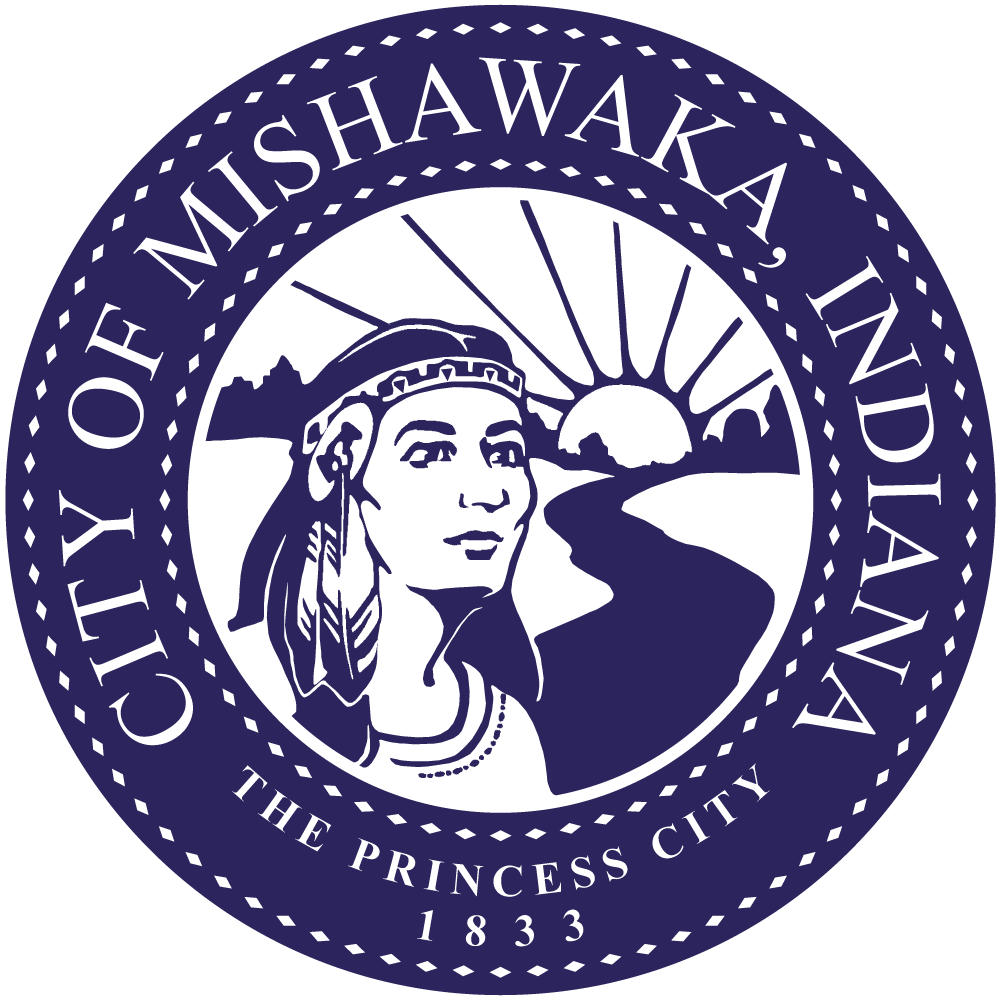 Executive Summary ES-05 Executive Summary – 24 CFR 91.200(c), 91.220(b)1.	IntroductionThe City of Mishawaka, Indiana is an entitlement community under the U.S. Department of Housing & Urban Development’s (HUD) Community Development Block Grant (CDBG) Program. In addition, the City of Mishawaka is a member of the St. Joseph County Housing Consortium, which is administered by the City of South Bend. In compliance with the HUD regulations, the City of Mishawaka has prepared this FY 2020-2024 Five Year Consolidated Plan for the period of January 1, 2020 through December 31, 2024. This consolidated plan is a strategic plan for the implementation of the City’s Federal Programs for housing, community and economic development within the City of Mishawaka.The Five Year Consolidated Plan establishes the City’s goals for the next five (5) year period and outlines the specific initiatives the City will undertake to address its needs and objectives by promoting the rehabilitation and construction of decent, safe and sanitary housing, creating a suitable living environment, removing slums and blighting conditions, promoting fair housing, promote affordable housing, improving public services, expanding economic opportunities, and principally benefitting low- and moderate-income persons.This Five Year Consolidated Plan is a collaborative effort of the City of Mishawaka, City of South Bend, the St. Joseph County Housing Consortium, the Community at large, social service agencies and providers, housing providers, community development agencies, and economic development groups. The planning process was accomplished through a series of public meetings, stakeholder interviews, resident surveys, statistical data, and review of previous community development plans.Available Funds:The following financial resources are included in the FY 2020 Annual Action Plan which anticipates funding to be received to address the priority needs and goals identified in the City of Mishawaka’s FY 2020-2024 Consolidated Plan. The City of Mishawaka anticipates it will receive the following Federal funds during the FY 2020 program year:FY 2020 CDBG Allocation: $479,928.00Prior Year Funds: $115,057.01Total Funds: $594,985.01FY 2020 CDBG:The City of Mishawaka proposes to undertake the following activities with the FY 2020 CDBG funds:City of Mishawaka – Administration: $80,985.60St. Joseph County Housing Consortium – Administration: $5,000.00South Bend Human Rights: $10,000.00YWCA North Central Indiana: $15,000.00Real Services – Adult Guardianship Program: $13,000.00Boys & Girls Club of St. Joseph County: $20,000.00Mishawaka Food Pantry: $23,989.20Public Infrastructure: $297,010.21Summer of Service: $20,000.00Habitat for Humanity: $110,000.00Maps:Below are the following maps which illustrate the demographic characteristics of the City of Mishawaka:Percent White Population by Block GroupPercent Minority Population by Block GroupNumber of People Aged 65+ by Block GroupPercent Population Age 65+ by Block GroupPopulation Density by Block GroupHousing Density by Block GroupPercent Owner-Occupied Housing Units by Block GroupPercent Renter-Occupied Housing Units by Block GroupPercent Vacant Housing Units by Block GroupLow/Moderate Income Percentage by Block GroupLow/Moderate Income and High Minority Concentration by Block Group
Percent White Population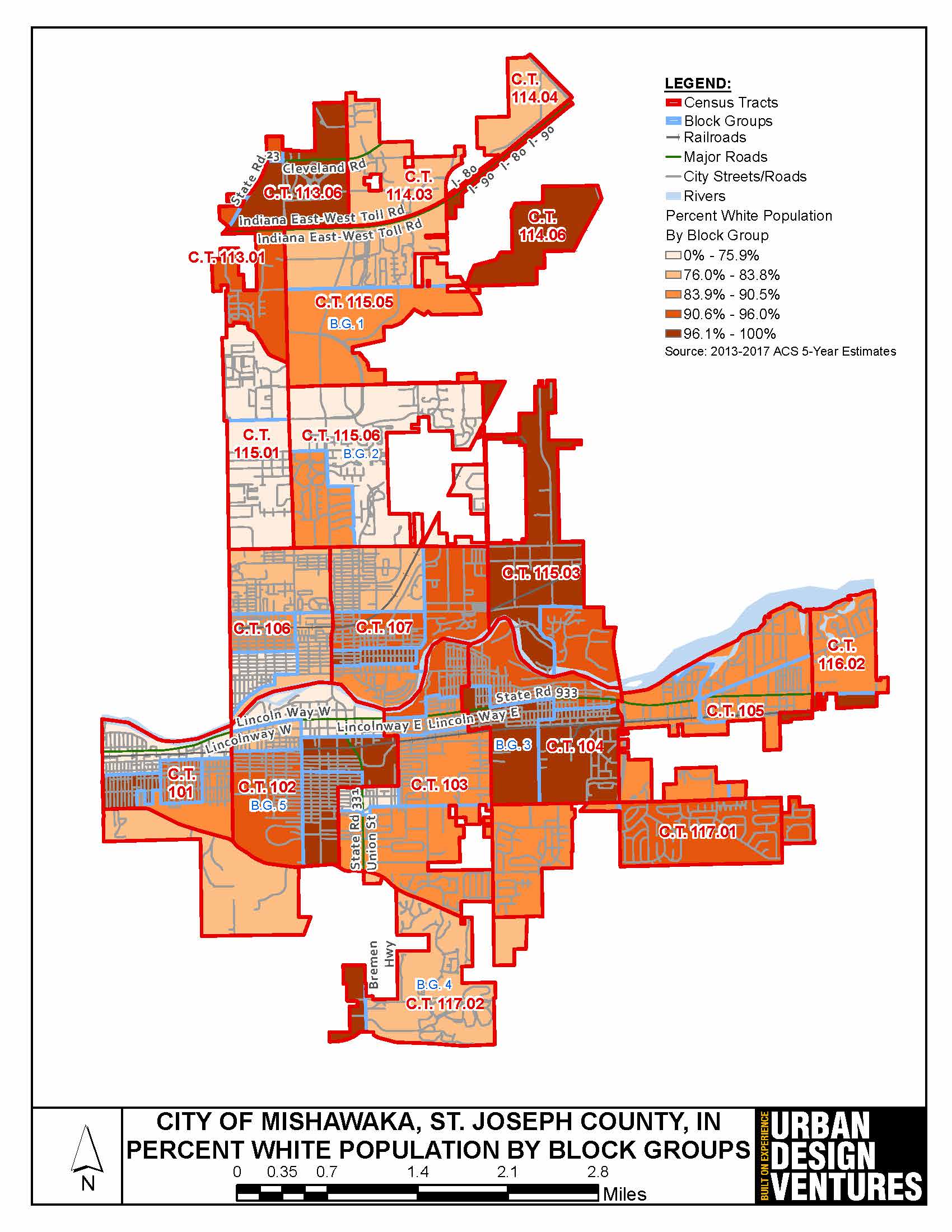 
Percent Minority Population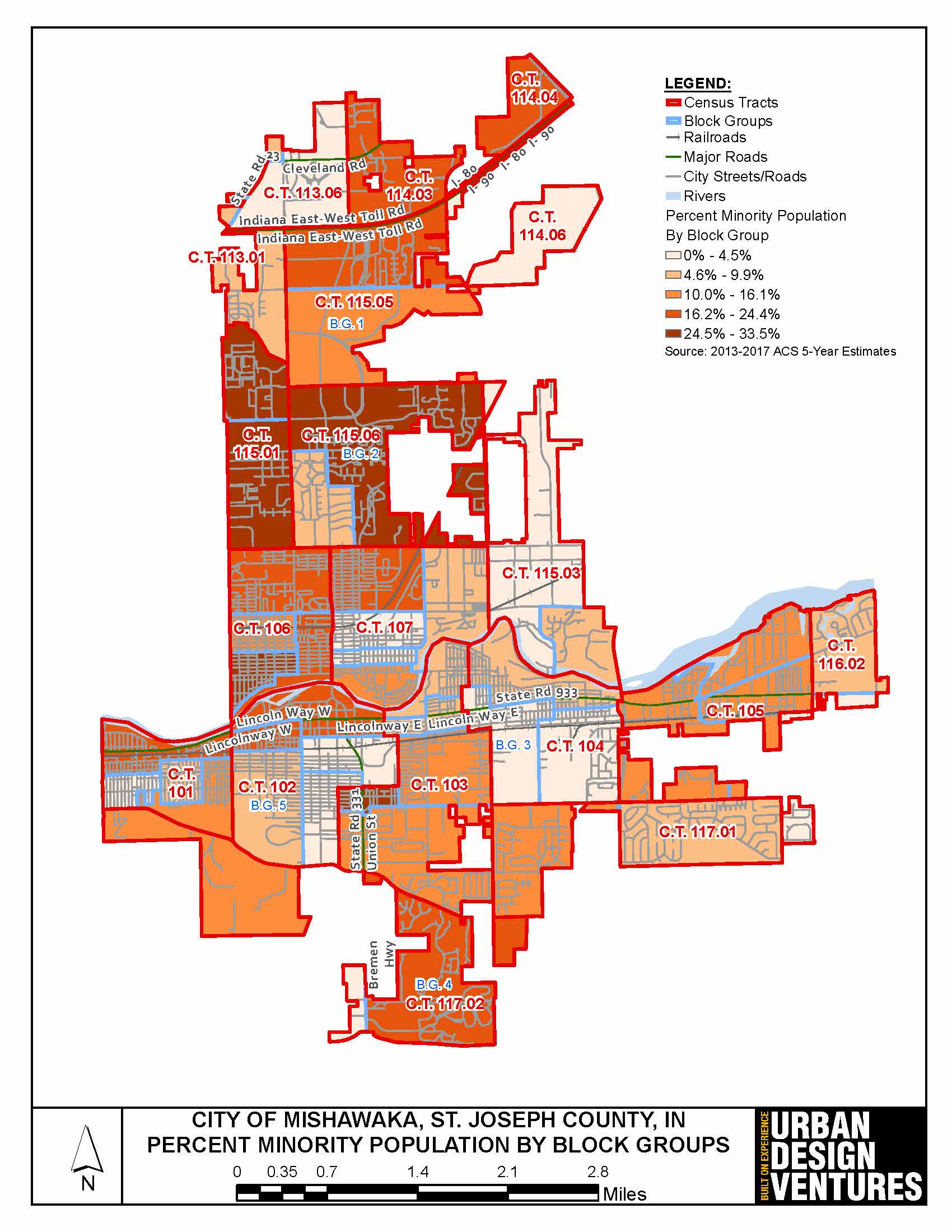 
Number of People Aged 65+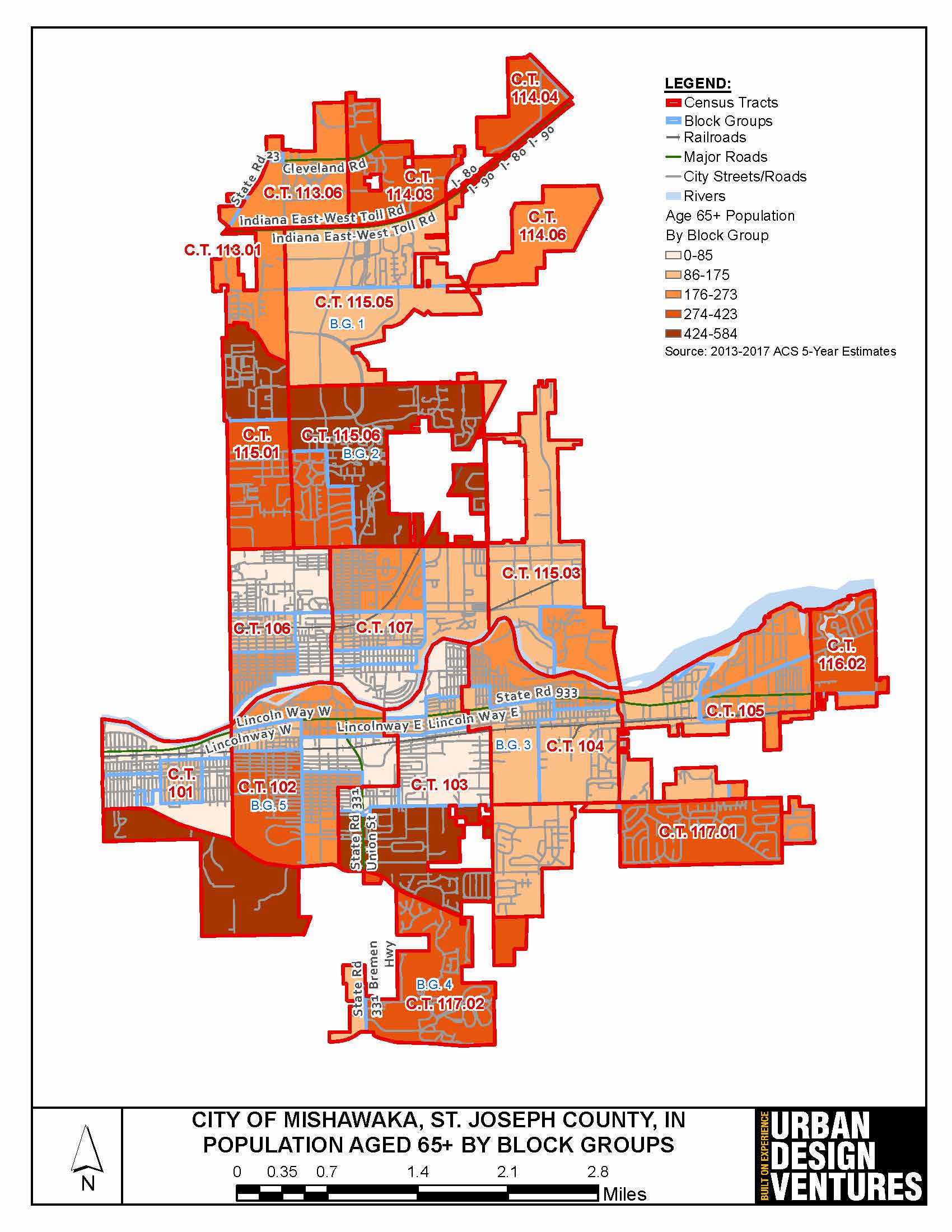 
Percent Population Aged 65+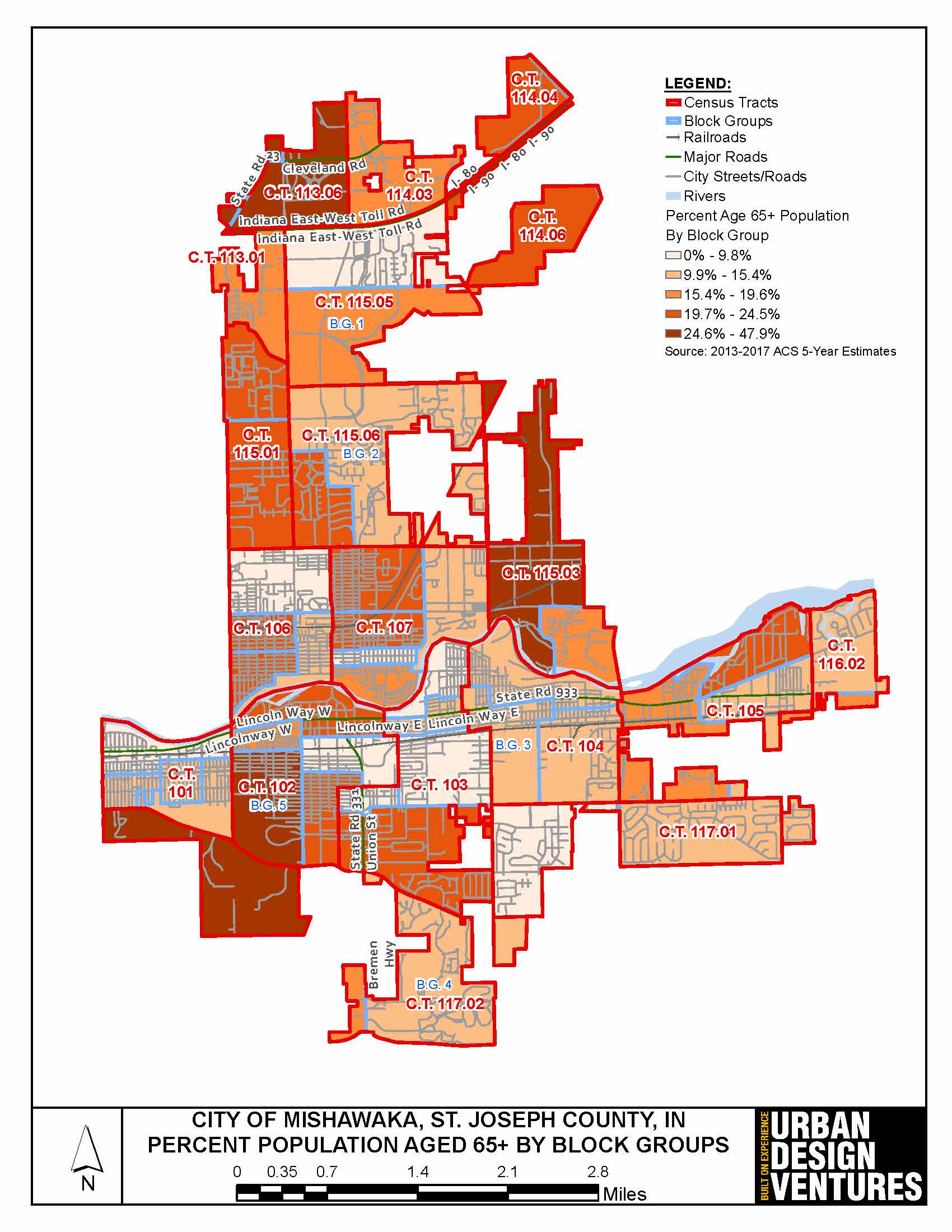 
Population Density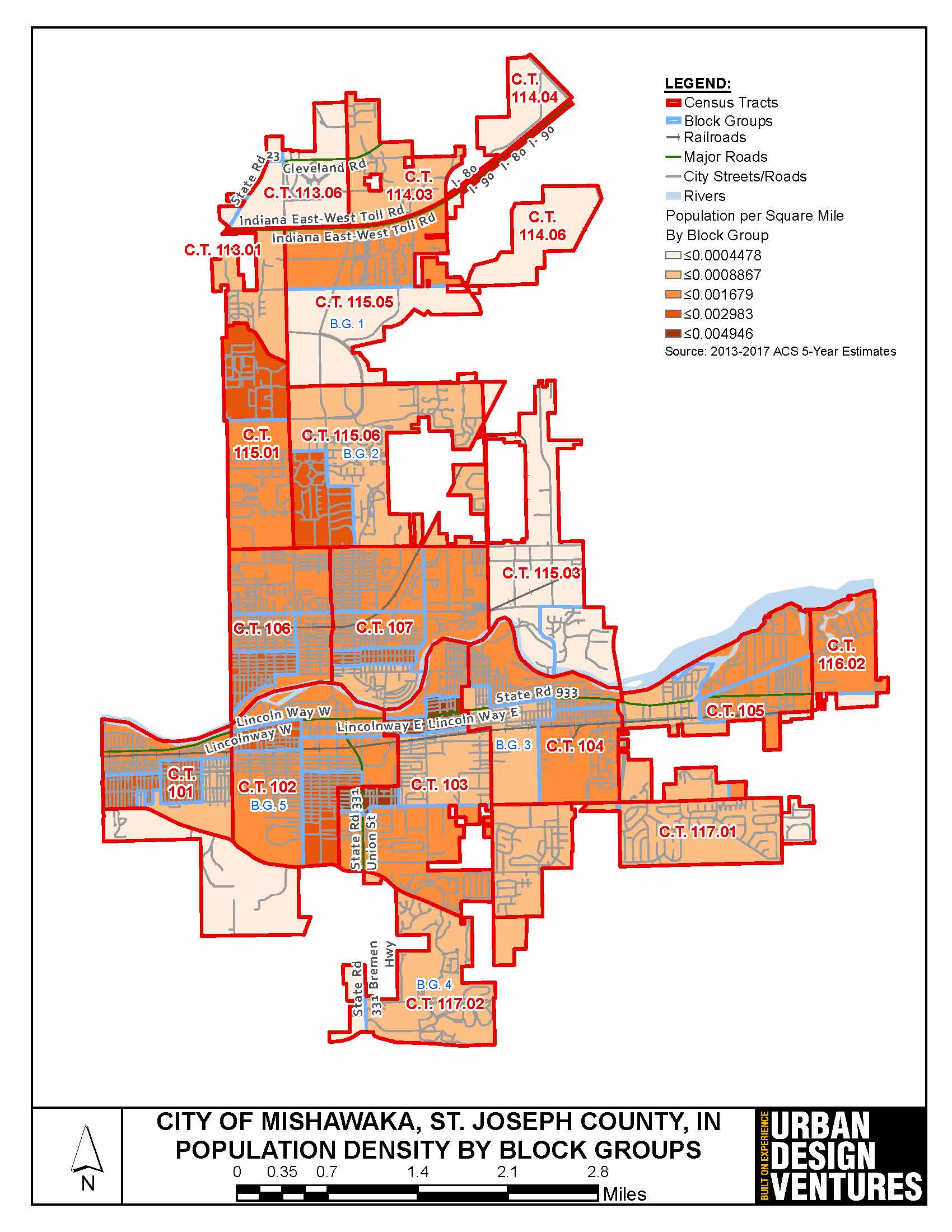 
Housing Density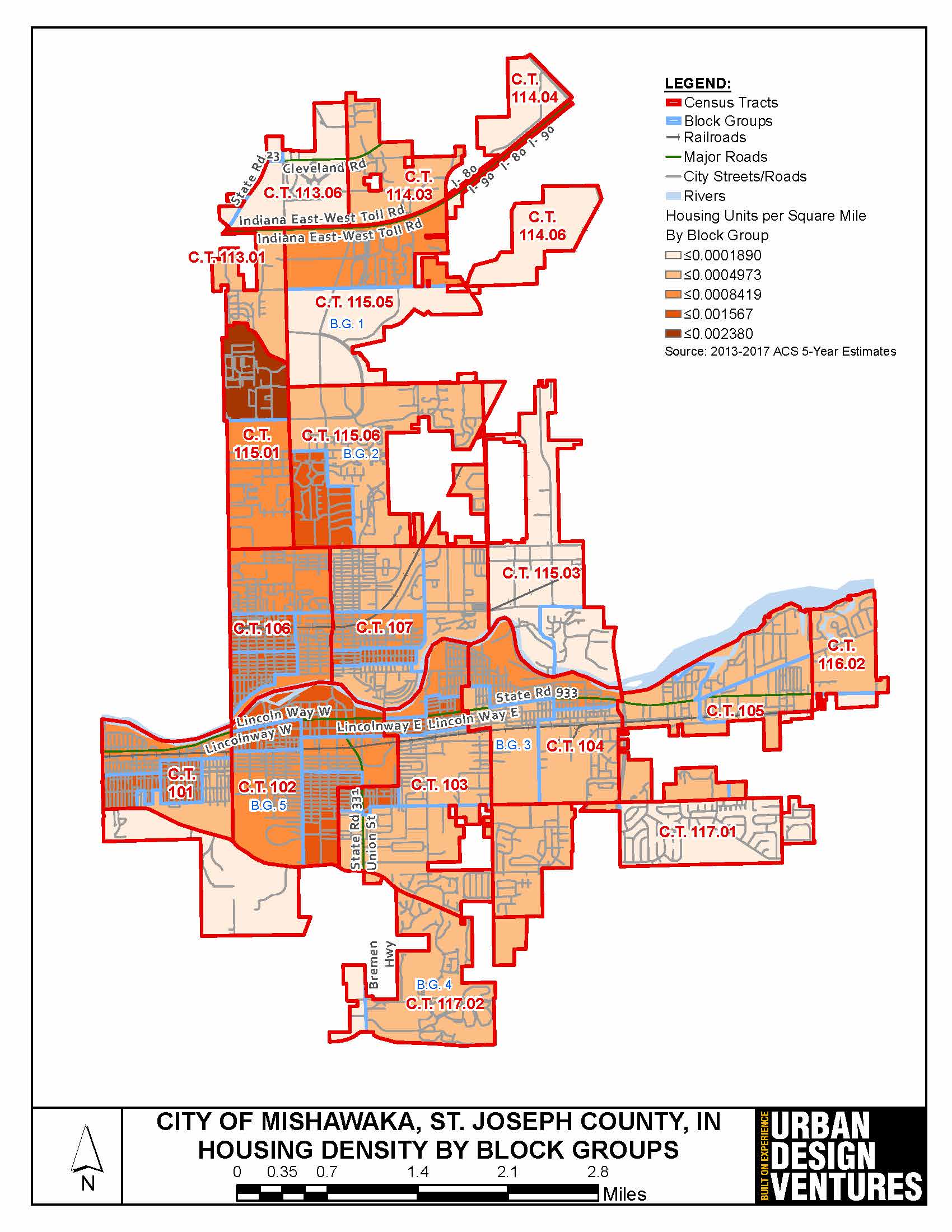 
Owner-Occupied Housing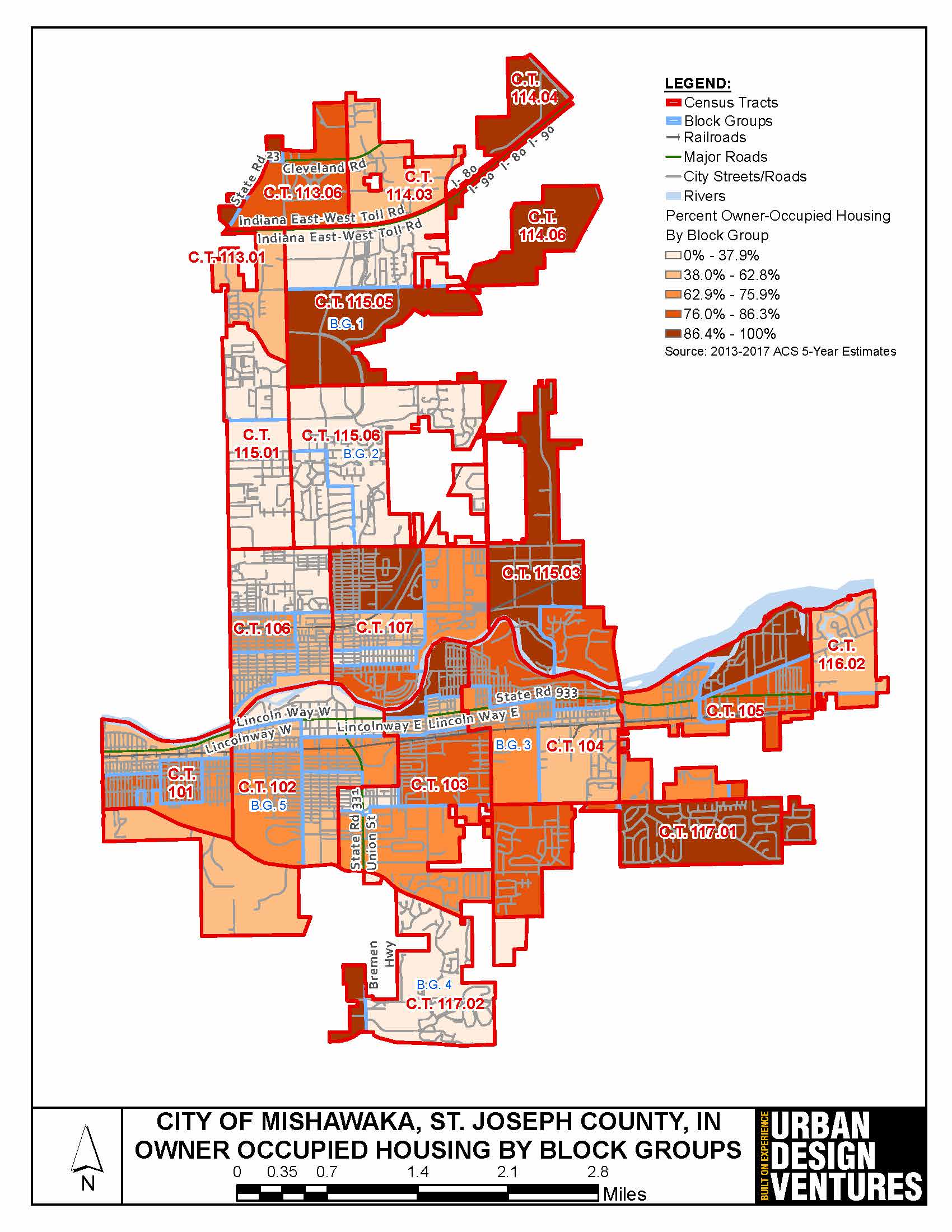 
Renter-Occupied Housing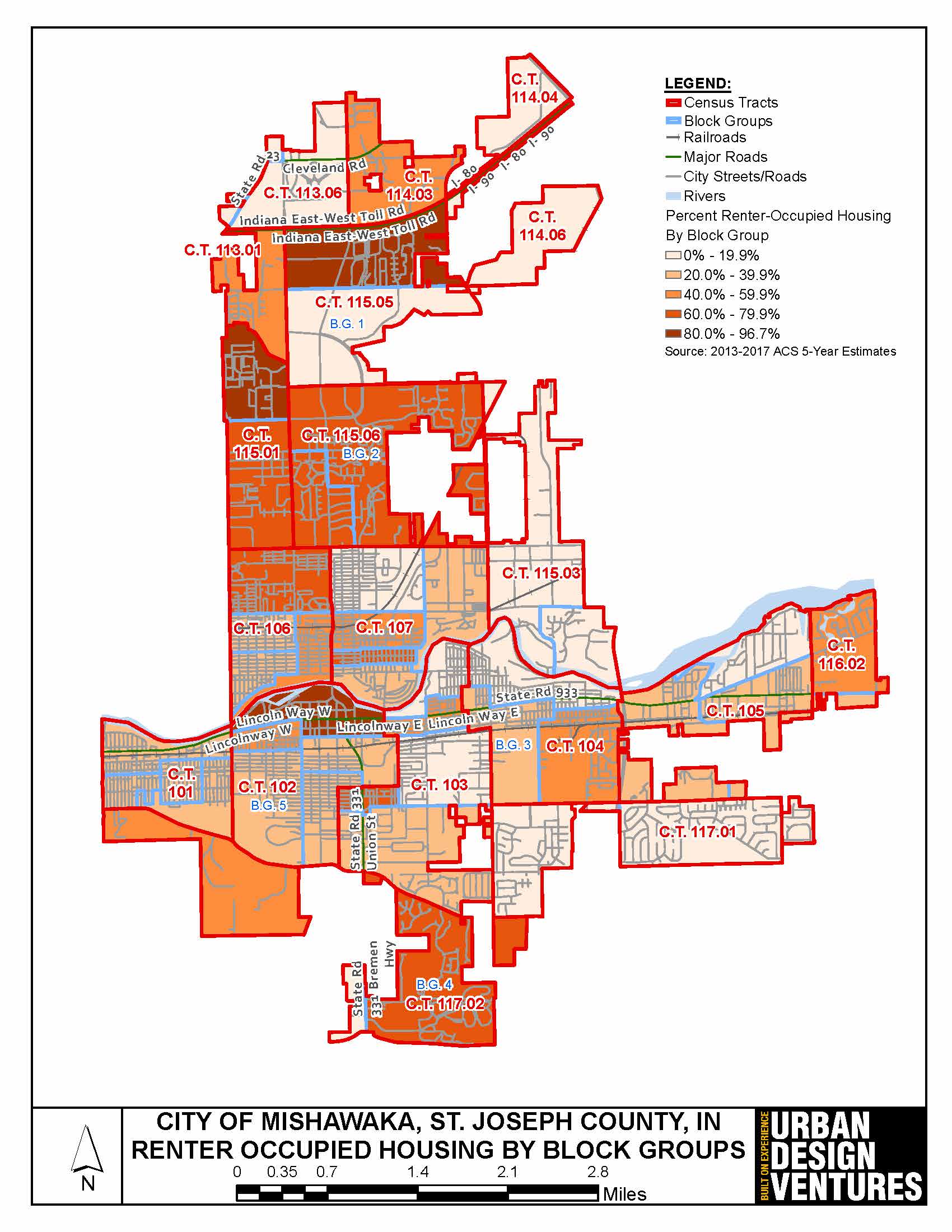 
Vacant Housing Units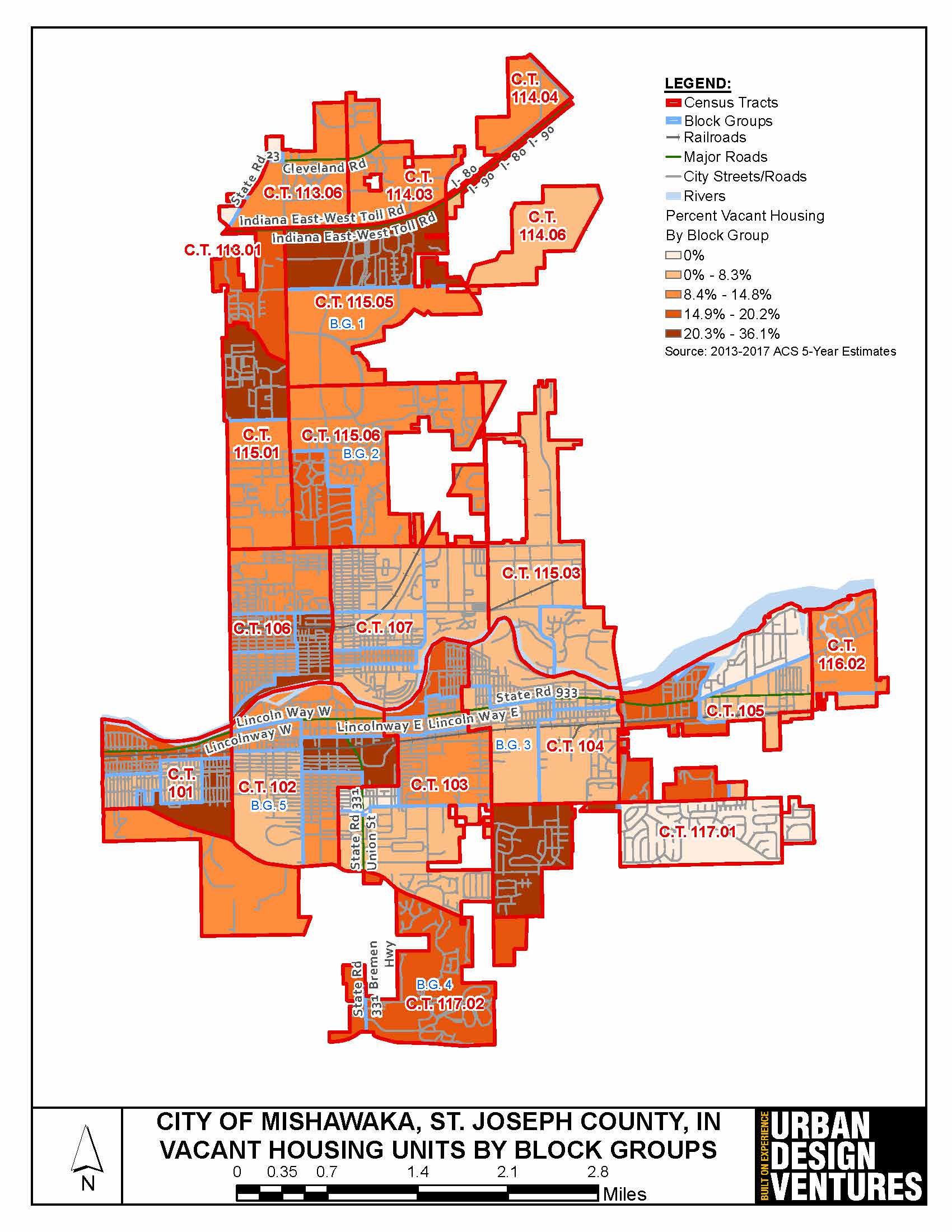 
Low/Moderate Income Population by Block Group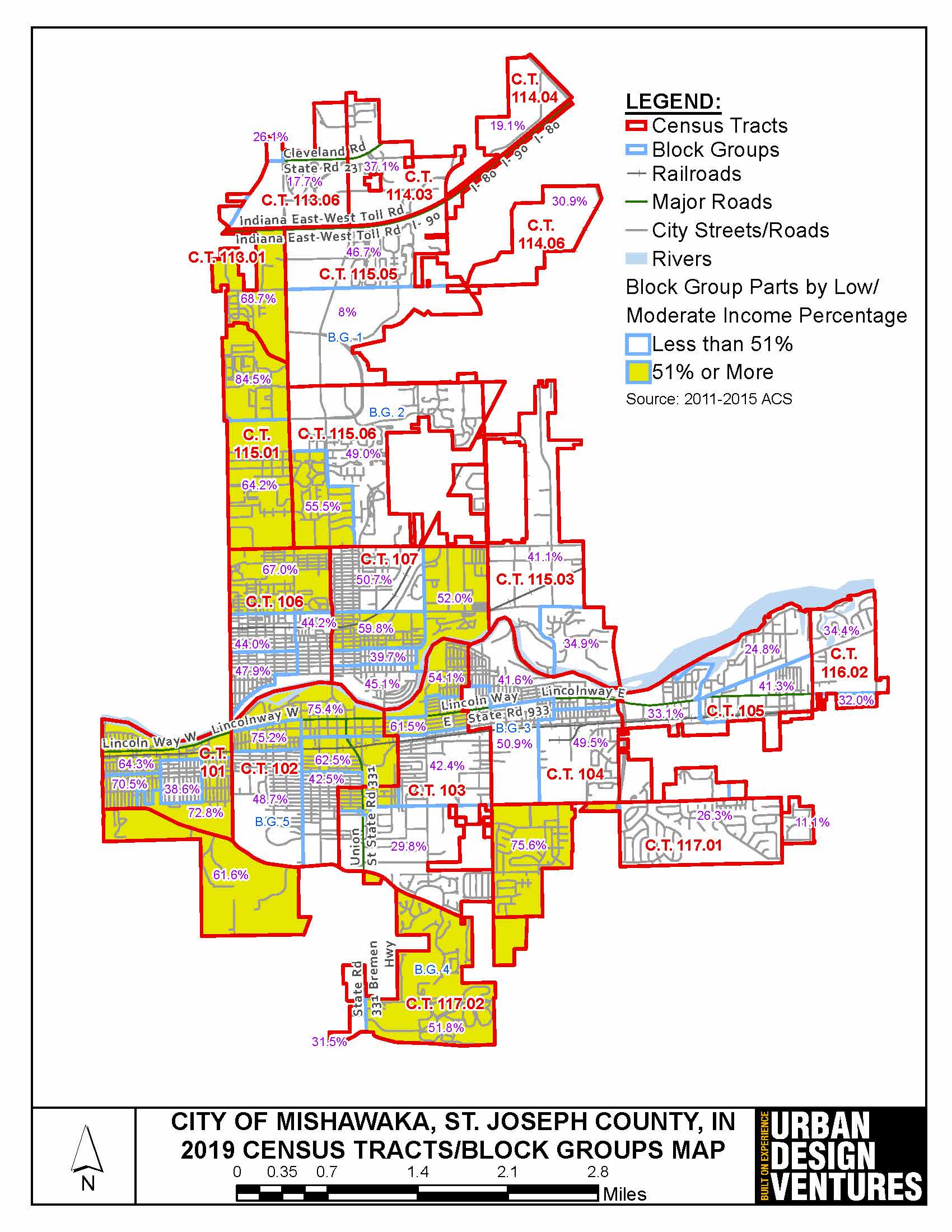 
Low/Moderate Income Population and Minority Population by Block Group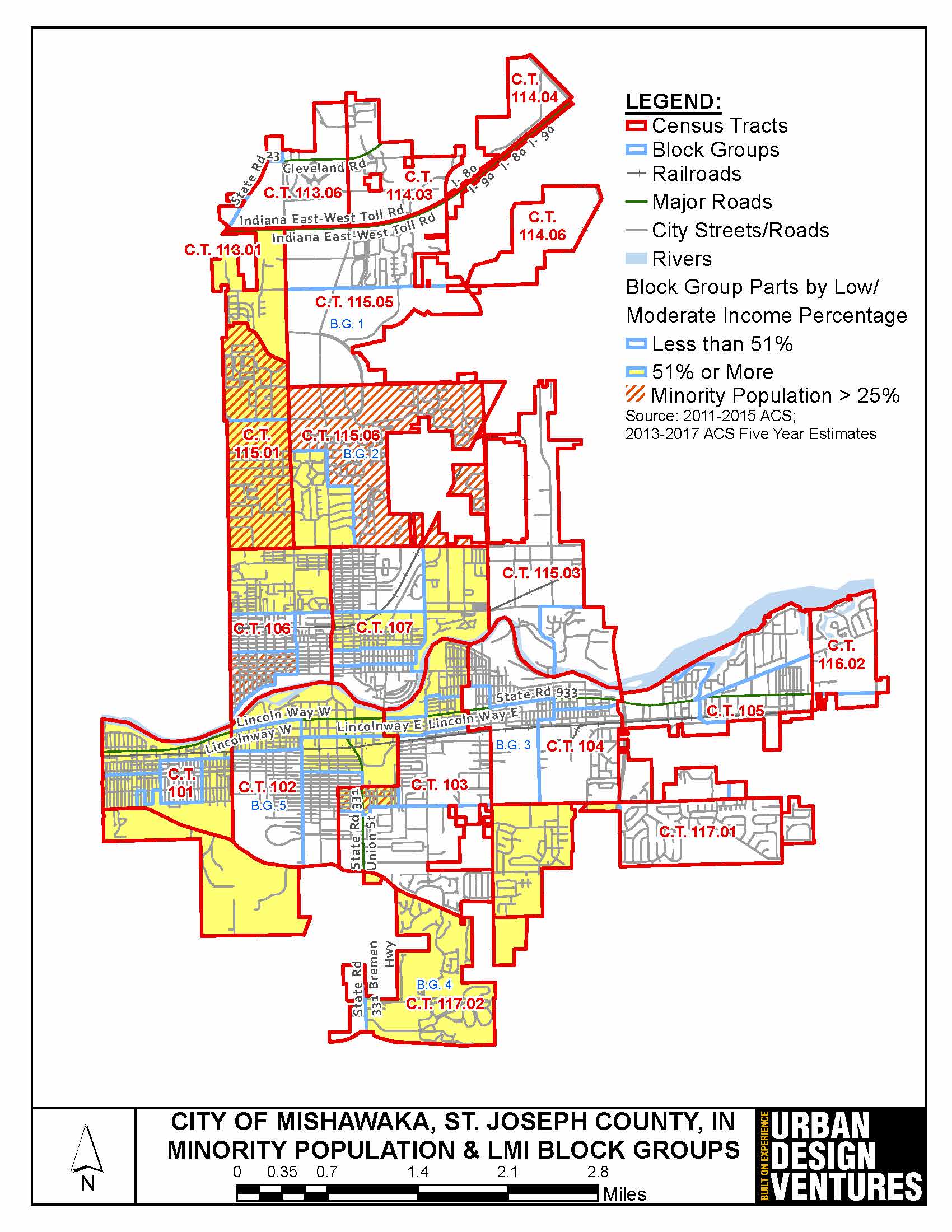 2.	Summary of the objectives and outcomes identified in the Plan Needs Assessment OverviewThe "Vision" of this Five Year Consolidated Plan is to serve as a consolidated planning document, an application, and a strategic plan for the City of Mishawaka. The following goals and outcomes have been identified for the five year period of FY 2020 through FY 2024:HOMELESS PRIORITY - HOMGoal: Improve the living conditions and services for homeless persons and families in the City of Mishawaka.Objectives:HOM-1 Public Services – Improve and increase public services through funding to programs that target and serve homeless individuals.OTHER SPECIAL NEEDS PRIORITY - SNSGoal: Improve the living conditions and services for persons and families living below poverty line, including homeless persons and families living in the City of Mishawaka.Objectives:SNS-1 Public Services - Improve and increase public service programs for the youth, the elderly, disabled, and target low income population, including feeding programs and social/welfare programs throughout the City.HOUSING PRIORITY - HSSGoal: Improve, preserve, and expand the supply of affordable housing for low- and moderate-income persons and families in the City of Mishawaka.Objectives:HSS-1 Homeownership Assistance - Promote and assist in developing homeownership opportunities for low- and moderate-income persons & families through down payment assistance.HSS-2 Affordable Housing - Promote and assist in the development of new affordable housing through renovation of existing units.HSS-3 Housing Construction - Promote and assist in the development of new affordable housing through construction of new units.HSS-4 Housing Rehabilitation - Promote and assist in the preservation of existing owner-occupied housing stock in the City of Mishawaka thru the Summer of Service Program.HSS-5 Accessibility - Promote and assist in making accessibility improvements to owner occupied housing through rehabilitation.COMMUNITY DEVELOPMENT PRIORITY - CDSGoal: Improve, preserve, and create new public and community facilities, infrastructure, and public services to ensure the quality of life for all residents of the City of Mishawaka.Objectives:CDS-1 Infrastructure - Improve the City’s infrastructure through rehabilitation, reconstruction, and new construction of streets, walks, curbs, ADA ramps, retaining walls, sewer, linear lines, water, flood control, storm water management and separation, bridges, bike trails, green infrastructure, etc.CDS-2 Community Facilities - Improve the City's parks, recreational centers, and public and community facilities through rehabilitation and new construction.CDS-3 Clearance - Remove and eliminate slum and blighting conditions through demolition of vacant and abandoned structures throughout the City.ADMINISTRATION, PLANNING, AND MANAGEMENT PRIORITY - APMGoal: Provide sound and professional planning, administration, oversight and management of Federal, state, and local funded programs.Objectives:APM-1 Management - Continue to provide sound and professional planning, program management and oversight for the successful administration of Federal, state, and local funded programs.APM-2 Fair Housing - Affirmatively further fair housing by promoting fair housing choice throughout the City of Mishawaka.3.	Evaluation of past performanceThe City of Mishawaka meets the performance standards established by HUD. Each year the City prepares its Consolidated Annual Performance and Evaluation Report (CAPER). This report is submitted within ninety (90) days after the start of the new program year. Copies of the CAPER are available for review at the offices of the City of Mishawaka.The FY 2018 CAPER, is the fourth CAPER for the FY 2014-2019 Five Year Consolidated Plan. In the FY 2018 CAPER, the City of Mishawaka expended 90.43% of its CDBG funds to benefit low- and moderate-income persons. The City expended 11.99% of its funds during the FY 2018 CAPER period on public services, which is below the statutory maximum of 15%. The City expended 9.75% of its funds during this CAPER period on Planning and Administration, which is below the statutory maximum of 20%. The City was under the 1.5 maximum drawdown ratio with a drawdown ratio of 1.15. 4.	Summary of citizen participation process and consultation processThe City of Mishawaka has followed its Citizen Participation Plan in the planning and preparation of the Five Year Consolidated Plan. The City held its first public hearing on the needs of the community and its residents on April 24, 2019. This provided the residents, agencies and organizations with the opportunity to discuss the City’s CDBG and HOME Programs and to provide suggestions for the future CDBG and HOME Programs priorities and activities.The City maintains a list of agencies and organizations for its CDBG Program and sends out Funding Applications for the FY 2020 CDBG Program.A copy of the “Draft FY 2020-2024 Five Year Consolidated Plan and the FY 2020 Annual Action Plan” was placed on public display for 30-day review from November 2, 2019 to December 2, 2019 for general public agencies and organizations in the community. A newspaper notice announcing that these documents were placed on public display was published in a newspaper of general circulation in the area. The “Draft Five Year Consolidated plan and the FY 2020 Annual Action Plan” were on public display at the following locations:Mishawaka-Penn-Harris Public LibraryMishawaka Branch209 Lincolnway EastMishawaka, IN 46544Mishawaka-Penn-Harris Public LibraryBittersweet Branch602 Bittersweet RoadMishawaka, IN 46544City of Mishawaka Planning Department600 E 3rd StreetMishawaka, IN 46544In April, 2019, resident survey was prepared and sent out to residents. A copy was placed on the City’s website. The results of the survey were used to help determine the goals and strategies. A more detailed analysis and description of the citizen participation process is contained in Section PR-15 Citizen Participation.The City of Mishawaka updated its Citizen Participation Plan to include provisions for public display and public comment during a declaration of a state of emergency by the Governor of Indiana and the City loses its ability to hold public hearings in person. These provisions shortened display periods for plans and substantial amendments to 5 days, allowed for virtual public meetings, and the requirement that plans either be displayed on the City’s website or be emailed to any resident that requests them within two (2) business days.5.	Summary of public commentsThe City of Mishawaka held its First Public Hearing on April 24, 2019 at 5:30 PM. Comments received at that public hearing are included in the attachments at the end of the Five Year Plan.The FY 2020-2024 Five Year Consolidated Plan and FY 2020 Annual Action Plan were placed on public display and a Second Public Hearing was scheduled for November 13, 2019. Comments that were received at the Second Public Hearing are included in the attachments at the end of the Five Year Plan.6.	Summary of comments or views not accepted and the reasons for not accepting themAll comments and suggestions that were received to date, have been accepted and incorporated into the planning document.7.	SummaryThe main goal of the Five Year Consolidated Plan is to improve the living conditions of the City of Mishawaka residents, by improving the housing conditions in the City, creating a suitable and sustainable living environment for the City’s residents, and to address the community and economic development needs of the City residents.The Five Year Consolidated Planning process requires that the City prepare in a single document its priorities, goals, and strategies to address the needs for housing, homelessness, other special needs, community development, economic development, administration and planning. The City will use the Consolidated Plan priorities to allocate its CDBG funds over the next five (5) years and to provide direction to its strategic partners, participating agencies, and stakeholder organizations to address the housing and community development needs of the low- and moderate-income residents of the City of Mishawaka. HUD will evaluate the City’s performance based on the goals established in the Five Year Consolidated Plan.A “draft” of the Five Year Consolidated Plan and FY 2020 Annual Action Plan were placed on display at: Mishawaka-Penn-Harris Public Libraries at 209 Lincolnway East, Mishawaka, IN 46544 and 602 Bittersweet Road, Mishawaka, IN 46544; and the Mishawaka Planning Department at 600 E 3rd Street, Mishawaka, IN 46544.  The display period started on November 1, 2019 through December 2, 2019 for a 30 day display period. A second public hearing was held to discuss the proposed activities and solicit citizen comments on the Plans.  Upon completion of the 30 day comment period, the City of Mishawaka will be submitting the Five Year Consolidated Plan and FY 2020 Annual Action Plan to the U.S. Department of Housing and Urban Development Indianapolis Office.The ProcessPR-05 Lead & Responsible Agencies - 91.200(b)1.	Describe agency/entity responsible for preparing the Consolidated Plan and those responsible for administration of each grant program and funding sourceThe following are the agencies/entities responsible for preparing the Consolidated Plan and those responsible for administration of each grant program and funding source.Table 1– Responsible AgenciesNarrativeThe administering lead agency is the City of Mishawaka’s Department of Community Development for the CDBG Program. Along with St. Joseph County, the City of South Bend and the City of Mishawaka share an annual HOME Investment Partnership (HOME) Grant. The City of South Bend is the lead agency for the allocation and is responsible for the administration of all HOME funds. The City of Mishawaka prepares the Five Year Consolidated Plan, Annual Action Plans, ERR’s, and the Consolidated Annual Performance and Evaluation Reports (CAPER), processes pay requests, performs contracting, and oversight of the programs on a day to day basis.Consolidated Plan Public Contact InformationMs. Laura Viramontes, Grant AdministratorCity of Mishawaka600 3rd StreetMishawaka, IN 46544Phone: (574) 258-1609Fax: (574) 968-6999Email: lviramontes@mishawaka.in.govWebsite: http://mishawaka.in.govPR-10 Consultation - 91.100, 91.110, 91.200(b), 91.300(b), 91.215(l) and 91.315(l)1.	IntroductionWhile preparing the FY 2020-2024 Five Year Consolidated Plan and FY 2020 Annual Action Plan, the City of Mishawaka consulted with the Housing Authority of the City of Mishawaka, social services and housing agencies, and the Indiana Balance of State CoC.Provide a concise summary of the jurisdiction’s activities to enhance coordination between public and assisted housing providers and private and governmental health, mental health and service agencies (91.215(I)).The City of Mishawaka works with the following agencies to enhance coordination:Housing Authority of the City of Mishawaka - Section 8 Housing Choice Vouchers, improvements to public housing communities, and scattered site housing.Social Services Agencies - funds to improve services to low- and moderate-income persons.Housing Providers - funds to rehab and develop affordable housing to improve housing options for low- and moderate-income families and individuals.Center for the Homeless - oversees the Continuum of Care.City of South Bend – Participating Jurisdiction for the HOME Consortium.Describe coordination with the Continuum of Care and efforts to address the needs of homeless persons (particularly chronically homeless individuals and families, families with children, veterans, and unaccompanied youth) and persons at risk of homelessnessThe Indiana Balance of State CoC addresses the needs of homeless persons and persons at risk of becoming homeless in St. Joseph County. St. Joseph County is a separate region within the Balance of State CoC that encompasses all of, and only St. Joseph County. The region has utilized Coordinated Entry since January of 2019 to determine the needs of homeless individuals and families and place them in the program best suited to provide them with housing and services. Persons who are homeless or at-risk of becoming homeless are evaluated using the VI-SPDAT and placed in the appropriate housing. The VI-SPDAT metric prioritizes veterans and domestic violence survivors. The adoption of Coordinated Entry, placement rates of homeless individuals and families have been high.The Point in Time Counts for Sheltered and Unsheltered homeless persons are completed on a designated date twice a year in the months of January and July.  The results of the statewide counts are available to the public on the Indiana Balance of State CoC website.Describe consultation with the Continuum(s) of Care that serves the jurisdiction's area in determining how to allocate ESG funds, develop performance standards and evaluate outcomes, and develop funding, policies and procedures for the administration of HMISESG – The Center for the Homeless, the YWCA, Dismas House, Youth Services Bureau, and AIDS Assist receive ESG funds from the City of South Bend. ESG funds for St. Joseph County are administered through the City of South Bend’s Department of Community Investment. The South Bend Department of Community Investment issues an RFP for ESG-funded projects through the Neighborhood Development Office. The process is competitive for projects that provide emergency shelter, related services, and rapid re-housing to the homeless.Develop Performance Standards and Evaluate Outcomes – The Indiana Balance of State CoC’s written standards focus on a Housing First Model and follow the best practices of that model. The written standards utilize several strategies to increase the number of people who exit emergency shelter, transitional housing, and rapid re-housing to Permanent Housing destinations. Evaluations of these standards will be based on the length-of-time homeless measurement of an individual or family who resides in emergency shelter, transitional housing, or rapid re-housing. The CoC seeks to make progress on eviction prevention, the targeting of individuals and families based on risk, and the influencing developers in the area to create Permanent Supportive Housing.HMIS – Throughout different times of the year, the CoC and the HMIS Lead work together to assess data quality throughout the CoC. This includes working on the Point In Time (PIT) count, project reviews/ranking, and working with individuals programs while completing their Annual Performance Reports (APRs). The system ensures data quality by requiring many of the universal data elements upon enrolling a participant into a program. Additionally, the system has an alert system with exit date reminders. The work flow of data entry has been updated to improve data quality. The HMIS Lead supports users through the staffing of a Help Desk and ongoing training opportunities. Agency users are able to run self-reports to assess their program’s data quality. ESG-funded applications are required to use the HMIS system. CoC-funded organizations are motivated to provide good data quality, because the CoC has moved toward a data-driven project review and ranking system. Projects with poor data quality are more likely to show poor outcomes, which can impact their funding.2.	Describe Agencies, groups, organizations and others who participated in the process and describe the jurisdictions consultations with housing, social service agencies and other entitiesTable 2– Agencies, groups, organizations who participatedIdentify any Agency Types not consulted and provide rationale for not consultingAll agency types were consulted and contacted during the planning process.Other local/regional/state/federal planning efforts considered when preparing the PlanTable 3– Other local / regional / federal planning effortsDescribe cooperation and coordination with other public entities, including the State and any adjacent units of general local government, in the implementation of the Consolidated Plan (91.215(l))The City of Mishawaka has a close working relationship with its neighboring city of South Bend. The City of South Bend is the Participating Jurisdiction (PJ) for the St. Joseph County Housing Consortium and is the administering agency for the HOME funds. The City of South Bend’s Department of Community Investment’s Neighborhood Development Office is also the administrating agency for the ESG funds. Close coordination is maintained with other city departments such as the Fire Department, Public Utilities, and Parks & Recreation, as well as County departments such as the Health Department, Transpo, the Area Planning Commission, and the Indiana Balance of State Continuum of Care. Coordination with various non-profit organizations, such as the Center for the Homeless, Youth Services Bureau, and the Mishawaka Food Pantry helped aid the planning process and develop priorities. The City works closely with regional organizations and County staff to address projects and activities that extend beyond the City limits. The City and the County agencies have a good working relationship.The Indiana Balance of State CoC coordinates Con Planning, CoC strategic planning and ESG policies/priorities/allocations. This updated process results in greater statewide input in identifying unmet needs, priority populations, and ESG performance standards.NarrativeThe following social services, housing, and community and economic development agencies/ organizations were consulted:IN*SourceLogan CenterLa Casa de AmistadCatholic WorkersCross Community CDCSt. Joseph County Area Planning Commission1st Source BankCommunitywide FCUMutual BankTeachers Credit UnionCommunity HomebuyersHalpin Slough, PC, AttorneysNotre Dame FCULake City BankSouth Bend Continuum of CareIndiana Small Business Development CenterSouth Bend Career PathwaysWomen’s Entrepreneurship InitiativeUnited Religious Community of St. Joseph CountySt. Joseph County Department of HealthHousing Authority of the City of South BendHousing Authority of the City of MishawakaPlace Builders, Inc.Habitat for HumanityHurry HomeVeterans’ AdministrationOaklawn Psychiatric CareHOPE MinistriesYouth Service BureauSt. Margaret’s HouseCenter for the HomelessSt. Joseph County Public LibraryBoys & Girls Club of St. Joseph’s CountyGoodwill Bridges Out of PovertyAIDS AssistUpper Room RecoveryDismas HouseTranspoNotre Dame Economic Justice ClinicMishawaka Food PantryReal Services, Inc.YWCAPR-15 Citizen Participation - 91.105, 91.115, 91.200(c) and 91.300(c)1.	Summary of citizen participation process/Efforts made to broaden citizen participationSummarize citizen participation process and how it impacted goal-settingThe FY 2020-2024 Five Year Consolidated Plan and FY 2020 Annual Action Plan have many components which try to reach out and encourage resident participation. These components are the following: interviews and roundtable discussions with various stakeholders; a needs hearing; and a hearing to gather public comments on the draft plan on public display. The City of Mishawaka, in conjunction with the City of South Bend also prepared a resident survey form which it posted on the City’s website, and at strategic locations. It was sent out via email to agencies and organizations across the City. The City received back over one hundred (100) completed resident surveys. All of these comments are included in the Five Year Consolidated Plan and Annual Action Plan in the Exhibit Section. Through the citizen participation process, the City uses resident input to develop how the plan will serve the low- and moderate-income population to reach the goals set forth in the Five Year Consolidated Plan.The FY 2020-2024 Five Year Consolidated Plan and FY 2020 Annual Action Plan were available for review for a 30 day public review period from November 2, 2019 to December 2, 2019. Comments received during public hearings and the public review period are attached to this document.The City has followed its approved Citizens Participation Plan to develop its Five Year Consolidated Plan.The City of Mishawaka updated its Citizen Participation Plan to include provisions for public display and public comment during a declaration of a state of emergency by the Governor of Indiana and the City loses its ability to hold public hearings in person. These provisions shortened display periods for plans and substantial amendments to 5 days, allowed for virtual public meetings, and the requirement that plans either be displayed on the City’s website or be emailed to any resident that requests them within two (2) business days.Citizen Participation OutreachTable 4– Citizen Participation OutreachNeeds AssessmentNA-05 OverviewNeeds Assessment OverviewThe City of Mishawaka as part of the St. Joseph County Housing Consortium Five Year Consolidated Plan used the HUD Comprehensive Housing Affordability Strategy (CHAS) data to provide statistical data on housing needs, to prepare its estimates and determine projects to fund.  The tables in this section have been prepopulated with HUD data sets based on the American Community Survey (ACS) Data five year estimates. This data is the most current information available to assess housing needs, homeless needs, special needs, social service needs, economic development needs, etc.The CHAS data also provides a summary of the number of households in each income category by tenure and household type and the percentage of such households that had a housing problem. The needs of various households, by household type within each income category, are described in this section. The extent to which the households within each group are cost overburdened, severely cost overburdened, and/or living in substandard housing, is examined. Also, the extent to which such problems impact minority households is reviewed.The City of Mishawaka has a need for affordable housing, including rehabilitation and new construction. Though there are multi-unit apartments in the Central Part of Mishawaka, they do not completely serve the needs of those persons with lower incomes. There are vacant, dilapidated properties in the City that need to be acquired and demolished, which could be used as parcels for new construction. The City will continue to utilize a variety of strategies and funding sources to address these needs, including its partnership with Habitat for Humanity that has received national attention.Mishawaka is part of the Indiana Balance of State Continuum of Care Region 2A, which serves all of St. Joseph County. Data for the development for the Homeless Needs Section was obtained from the Continuum of Care.The Housing Authority of the City of Mishawaka assists in meeting the public housing needs of the City of Mishawaka. The Housing Authority has three (3) properties with 299 units in Mishawaka. The Mishawaka Housing Authority is eligible for 345 Section 8 Housing Choice Vouchers.Additional needs for the City of Mishawaka were obtained from input and interviews with various social service agencies, housing providers, city staff, and survey responses.NA-50 Non-Housing Community Development Needs - 91.415, 91.215 (f)Describe the jurisdiction’s need for Public Facilities:The following are the needs for improvement to the City of Mishawaka’s public facilities:Parks require upkeep and improvements. There is a need for bathroom improvements in the parks.Connectivity of parks is an important part of the City’s Park plan. There has been progress in connecting parks along the river.There is a need for a skateboard park. However, this project faces resistance from neighborhoods.The City’s swimming pool requires renovation work.There is a need to construct a new water reservoir in the City to replace the old reservoir.How were these needs determined?These needs for public facility improvements were determined through: the resident surveys; agency needs surveys; interviews with City staff, Mayor, and other City and County agencies; public hearing comments on needs; and the Comprehensive Plan.Describe the jurisdiction’s need for Public Improvements:The following are the City of Mishawaka’s needs for public improvements:There is a need to upgrade the electric system in the City Center.The business parks in the northern part of the City have expanded rapidly and required extensions of the electrical service.There is a need to separate storm water and waste water in the City.There is a need to improve and reconstruct streets in the City.There is a need to improve sidewalks throughout the City.The City parks need to be connected to the low- and moderate-income areas via new sidewalks and other modes of travel for residents.How were these needs determined?These needs for public improvements were determined through: the resident surveys; agency needs surveys; interviews with City staff, Mayor, and other City and County agencies; public hearing comments on needs; and the Comprehensive Plan.Describe the jurisdiction’s need for Public Services:The following are the public services needs for the City of Mishawaka:There is a need for services to assist the homeless.There is a need for improved public transit for low-income individuals in the City of South Bend.Transpo provides public transit for the area. Paratransit requests have been increasing while fixed route bus ridership has remained stagnant. There is a need for capital purchases to meet these needs.The state will no longer collect additional taxes in the coming years. There is a need to plan for public transit and other services once the funding is capped.There is a need for programming for seniors in the City.There is a need for additional programming for youth in the City.Early childhood care and affordable daycare are needs for workers in the City.There is a need for mental health care, particularly for individuals with addictions to drugs or alcohol in Mishawaka.How were these needs determined?These needs for public services were determined through: the resident surveys; agency needs surveys; interviews with City staff, Mayor, and other City and County agencies; public hearing comments on needs; and the County’s Comprehensive Plan.Based on the needs analysis above, describe the State's needs in ColoniasHousing Market AnalysisMA-05 OverviewHousing Market Analysis Overview:St. Joseph County is the center of the South Bend-Mishawaka Metropolitan Statistical Area, which extends to Cass County, Michigan. It is located approximately 70 miles (114 km) west of Chicago, and approximately 27 miles (41 km) from the shores of Lake Michigan. Mishawaka is the second largest City in the Metropolitan Statistical area, following South Bend. Although St. Joseph County’s population fluctuated between 1950 and 2010, the City of Mishawaka’s grew steadily from 32,918 in 1950 to 48,252 in 2010. According to the 2013-2017 ACS Five Year Estimates, St. Joseph County’s population is 268,613. Approximately 18.1% of the population of St. Joseph County lives in Mishawaka, which had a population estimate of 48,582 in the same time period.Slightly more than one quarter (27.7%) of all owner-occupied housing units in St. Joseph County were built before 1950, which is close to 70 years ago. In Mishawaka, 25.5% of housing units were built before 1950, and 34.9% of the housing stock was built between 1950 and 1979. About two-fifths (38.8%) of the housing in the County was built between 1950-1979, and about one quarter (23.0%) was built between 1980-1999. In the last twenty years, a little more than a tenth (10.4%) of the housing stock was built. In the City of Mishawaka, only 12.1% of the housing stock was built in the last twenty years.According to 2013-2017 American Community Survey Data, St. Joseph County now has 68,361 owner-occupied housing units (67.8% of all occupied housing units) and 32,333 renter-occupied housing units (32.2 % of all occupied housing units). In the City of Mishawaka, there are 20,568 occupied housing units, 10,334 (50.2%) of which are owner-occupied housing units and 10,234 of which are renter-occupied (49.8%).The overall condition of the housing stock is good, but a small percentage of the housing stock is either neglected or not adequately maintained. According to the ACS data for 2013-2017, there are 15,384 vacant housing units in St. Joseph County, which is approximately 13.3% of all the housing units. In the City of Mishawaka, there are 3,795 vacant housing units, which is 15.6% of all housing units in the City. The region has a higher vacancy rate than the State of Indiana, which is 11.1%.The median home value in the City of Mishawaka as of 2017 was $39,821 and the median contract rent was $730/month for the same time period.MA-45 Non-Housing Community Development Assets - 91.410, 91.210(f)IntroductionThe goal of the City of Mishawaka’s Department of Community Development is to plan and design the City's future and character, support community values, preserve the environment, promote the use of resources, and protect public health and safety through code enforcement. The Department of Community Development, is the administrator of the Community Development Block Grant funds.Economic Development Market AnalysisBusiness ActivityTable 11 - Business ActivityLabor ForceTable 12 - Labor ForceTable 13 – Occupations by SectorTravel TimeTable 14 - Travel TimeEducation:Educational Attainment by Employment Status (Population 16 and Older)Table 15 - Educational Attainment by Employment StatusEducational Attainment by AgeTable 16 - Educational Attainment by AgeEducational Attainment – Median Earnings in the Past 12 MonthsTable 17 – Median Earnings in the Past 12 MonthsBased on the Business Activity table above, what are the major employment sectors within your jurisdiction?The Education and Health Care Services Sector and the Manufacturing Sector are the largest sectors in terms of number of employees in the City of Mishawaka, at 4,743 employees and 4,681 employees respectively. Following these sectors, Retail employs the third-most employees at 2,737. Arts, Entertainment, and Accommodations also employs 2,280 employees. There are 7,533 jobs in the Education and Health Care Services Sector, which is larger than the share of employees in the sector, and 7,270 jobs in Retail, which is more than triple the number of employees in the sector. This is due to the new VA Hospital and Regional Health Care Center, as well as the retail constructed in the northern part of the City. These developments have brought many new jobs to the area for both skilled and unskilled workers. However, the number of new residents has not followed the creation of new employment opportunities. There are also 4,681 employees in Manufacturing for 3,537 jobs, which results from the area’s manufacturing base still being centered in South Bend.Describe the workforce and infrastructure needs of the business community:The City of Mishawaka continues to annex land for commercial development.There is a need for public transit that serves the Low- and Moderate-Income communities of Mishawaka. The new developments are located on the northern end of the City, while the Low- and Moderate-Income neighborhoods are located in the west side of the City, the south side of the City, and the center of the City.A lack of child care and a lack of adequate public transportation affects those seeking job opportunities and prevents them from pursuing job training programs.Underemployment is common in the area and it is difficult to target these individuals. There is the potential to assist these workers with partnerships between employers and job trainers.There is a need for more diverse suppliers in the region. Challenges exist to finding M/WBEs.There is a TIF district in the northern part of the City of Mishawaka. This district has experienced retail development.Wraparound services for workers in training are needed.Workforce development training is not particularly flexible in terms of timing. This creates difficulties for those that may be working or caring for children at training times.Small businesses struggle to find employees more than large businesses. There is a need for recruitment for workers in small businesses.Ex-offenders struggle to find employment. There is a need to assist these individuals in overcoming barriers to employment.Describe any major changes that may have an economic impact, such as planned local or regional public or private sector investments or initiatives that have affected or may affect job and business growth opportunities during the planning period. Describe any needs for workforce development, business support or infrastructure these changes may create.The City of Mishawaka is home to a newly constructed VA Hospital and a newly constructed regional hospital. These two hospitals have created an employment boom for skilled workers for the region. The development of retail that attracts shoppers from South Bend and neighboring Counties to St. Joseph County has provided more jobs for unskilled workers. It is anticipated that the retail areas will continue to grow as the northern end of the City is rapidly expanding commercially.Undeveloped space is available for tech park development, including sites within an Opportunity Zone in the neighboring City of South Bend. The former Studebaker Plant now has tech startups, and a coding school. Prosperity in neighboring South Bend can positively affect the workers in the City of Mishawaka and provide jobs opportunities.How do the skills and education of the current workforce correspond to employment opportunities in the jurisdiction?The unemployment rate for the City of South Bend is 6.3%, which is comparable to the unemployment rate of 6.4% for St. Joseph County. The unemployment rate in Mishawaka is 6.3%. Though there are employment opportunities in the area, they do not reach all residents of the City of Mishawaka. Unemployment rates are higher for individuals in the 20-24 age range at 10.5% and 30-34 age range at 9.3%. Lower unemployment in the area has been driven by employment training for jobs that feature the potential for upward mobility. As these employees upskill, more positions open at the lower end of available jobs.Some employment sectors require a better trained and educated workforce. St. Joseph County and the City of Mishawaka must compete with other areas to recruit these workers. There is a need for recruitment programs and retention of the educated work force that results from nearby Notre Dame University.Describe any current workforce training initiatives, including those supported by Workforce Investment Boards, community colleges and other organizations. Describe how these efforts will support the jurisdiction's Consolidated Plan.Multiple organizations exist in South Bend to assist women owned and minority business enterprises in St. Joseph County, which includes the City of Mishawaka. These programs employ mentoring for entrepreneurs, as well as some encouragement to work in key growth industries, particularly among women. There are also accelerators that have assisted in pivoting women entrepreneurs to high growth industries, such as transportation and logistics.There is a need for incremental development in the region. There are small business owners that can utilize their mixed-use property. Incremental development would provide benefits for these small business enterprises.Outreach for workers has taken place at local churches and community resource centers. Placement results from this program have been positive. However, the program is new and retention rates have not been tracked yet. Effective job training on the part of South Bend’s City Business Development staff has assisted in placing workers in jobs with upward mobility. When these employees are able to upskill and receive promotions, more jobs are opened up beneath them. There is the potential for a partnership between the City of Mishawaka and workforce development groups that train employees.There are resources for capital which is targeted to entrepreneurs that wish to start-up businesses. However, the entrepreneurs still ask for more access to capital. There is no source of microloans in the area. Local stakeholders have developed a working group for a Community Development Financial Institution that is exploring the distribution of these financial products.Does your jurisdiction participate in a Comprehensive Economic Development Strategy (CEDS)?YesIf so, what economic development initiatives are you undertaking that may be coordinated with the Consolidated Plan? If not, describe other local/regional plans or initiatives that impact economic growth.Based on the Michiana Area Council of Government’s 2015-2019 CEDS, the St. Joseph County region intends to leverage its world-class education to create community partnerships, promote access and connectivity between communities, and encourage the development and attraction of high-paying employers to the region while promoting green infrastructure and increase public transit in all objectives. To accomplish these objectives, the region will apply for $42 million from the Regional Cities Initiative, and utilize funding from development tools such as the Economic Development Income Tax (EDIT), the County Option Income Tax (COIT), and Tax Increment Financing. The innovation parks and business incubators in South Bend and neighboring Elkhart are designed to attract and incubate businesses and promote economic growth.DiscussionThere is a need for job training for residents of St. Joseph County and the City of Mishawaka. There are both skilled and unskilled labor positions in the City that remain unfilled due to the new developments in the area. The City will focus on recruiting employees to the sectors where jobs are most available. There is also a need to recruit and retain educated workers for the positions in healthcare and arts and entertainment. Additionally, organizations in the County have worked to address regional disparities in employment by working with potential entrepreneurs who are women and people of color.MA-50 Needs and Market Analysis Discussion Are there areas where households with multiple housing problems are concentrated? (include a definition of "concentration")Areas with multiple housing problems are concentrated in the block groups that have greater than 51% Low- and Moderate-Income residents. The following census tracts and block groups have at least 51% of the households with low- and moderate-incomes: CT 101, BG’s 1, 2 & 4; CT 102, BG’s 1, 2 & 3; CT 103, BG’s 1, 3 & 5; BG 103.01, BG 5; CT 106, BG 4; CT 107, BG’s 1 & 4; CT 115.01, BG’s 1 & 2; CT 115.06, BG 1; CT 117.01, BG 2; CT 117.02, BG’s 2 & 4.The Low- and Moderate-Income population of the City of Mishawaka is concentrated on the western side of the City in the Census Tracts that border the City of South Bend, and in the southern parts of the City with trailer parks, and also in the center of the City.Are there any areas in the jurisdiction where racial or ethnic minorities or low-income families are concentrated? (include a definition of "concentration")HUD defines an area of minority concentration as a Census Tract with a minority population of 20% more than that of the housing market as a whole, or a Census Tract with more than 50% minorities. St. Joseph County is 73.6% white only. In the City of Mishawaka, there are no Census Tracts with a minority population of more than 33.5%, which is below the criteria for minority concentration. A map of minority population by Block Group is available in the Executive Summary.What are the characteristics of the market in these areas/neighborhoods?The housing stock in the areas of the City of Mishawaka that borders the City of South Bend tend to have lower median housing values than the portions of the City in the northern and western parts of the City.Are there any community assets in these areas/neighborhoods?Portions of the Low- and Moderate-Income Census Tracts in the City of Mishawaka border the park system. The City of Mishawaka is investing in the park system to provide programming for city residents and make the parks along the river attractive to residents. Proximity to the park system and jobs has the potential to increase the housing values of these areas.Are there other strategic opportunities in any of these areas?The City of Mishawaka continues to attract commercial development and jobs. As more workers move to the area, there will be a greater demand for decent, safe, and affordable housing. The housing stock in low- and moderate-income areas of the City of Mishawaka could be rehabilitated and sold to workers migrating to the region as long as economic development continues.MA-60 Broadband Needs of Housing occupied by Low- and Moderate-Income Households - 91.210(a)(4), 91.310(a)(2)
Describe the need for broadband wiring and connections for households, including low- and moderate-income households and neighborhoods.The neighboring City of South Bend has broadband trunks that run underneath the downtown of the City. The broadband trunks do not extend to municipalities outside of downtown South Bend. There is a need to connect the broadband trunks in the City of South Bend to the low-income neighborhoods of the City of Mishawaka. St. Joseph County intends to close the digital divide in the County by providing broadband access in the community centers in the peripheral neighborhoods of the County.Describe the need for increased competition by having more than one broadband Internet service provider serve the jurisdiction.St. Joseph County has fostered competition by providing public broadband options at St. Joseph County Public Library branches. In 2013, the Cities of South Bend and Mishawaka, as well as St. Joseph County invested in the installation of broadband fiber in the region through an in-state internet provider.MA-65 Hazard Mitigation - 91.210(a)(5), 91.310(a)(3)
Describe the jurisdiction’s increased natural hazard risks associated with climate change.St. Joseph County’s Emergency Management Plan identifies the major coordinating agencies and mitigation and response tasks in the event of an emergency in the County. The plan was last updated in 2006. Potential hazards include civil disorders, drought, earthquakes, energy emergencies, floods, hazardous materials, nuclear attack threats, pipeline ruptures or explosions, terrorist incidents, tornados or severe storms, transportation incidents, water shortages, and winter storms. Many of these additional disasters are associated with the risk of climate change. Mishawaka’s Mayor’s Office, Fire Department, and Public Information Office are integral to all of these responses.Describe the vulnerability to these risks of housing occupied by low- and moderate-income households based on an analysis of data, findings, and methods.Flood zones in the southern portions of the City of Mishawaka have been largely converted to park space or industrial land. Along the northern portions of the City of Mishawaka, flood zones are present in some legacy low-income housing located in the Lake Shore Estates mobile home park. However, new housing built along the northern flood zones is engineered to be above the flood zone.Strategic PlanSP-05 OverviewStrategic Plan OverviewThe Five Year Consolidated Plan is a guide for the City of Mishawaka to use in its housing, community development, and economic programs and initiatives. The Strategic Plan portion of the Five Year Consolidated Plan establishes the St. Joseph County Housing Consortium’s and the City’s goals and strategies to address its priorities for:HousingHomelessnessOther Special needsCommunity developmentEconomic developmentAdministration, Planning, and ManagementThese priorities are the results of meetings, surveys, and consultation. It is based on the needs assessment and market analysis.The over-riding objective and strategy is to assist low and moderate income residents (income of less than 80% of the area median income). These residents are referred to as the “target income” group. The City has an overall low and moderate income percentage of its population at 52.4%. The City is cognizant of the Federal Regulation that at least 70% of all its CDBG funds must principally benefit low and moderate income persons. The City is committed to this and has designed its Strategic Plan to meet that requirement.The principles of the FY 2020-2024 Consolidated Plan are as follows:Assist - By developing comprehensive strategies to support and assist those residents who are low and moderate income.Involve - The community and provide opportunities for citizen input in the planning process and preparation of the plan.Collaborate - Between public, private, and non-profit agencies and organizations to ensure that activities and services will be efficient and effective.Leverage - CDBG funds and other local resources to maximize the effectiveness of programs and services.Promote - Involvement of agencies and organization to undertake specific projects and activities to assist low and moderate income persons.The priority needs of the Five Year Consolidated Plan were determined based on the following:Research of existing data on needs of the City of MishawakaReview of previous plans and special studiesThorough consultation with City staff and MayorInterviews and meetings with stakeholdersPublic hearingsResident surveysSurveys of social service providers, housing organizations, and community and economic development agenciesFollow-up phone interviewsThe key factors affecting the determination of the Five Year priorities for the Consolidated Plan include the following:The types of target income households with the greatest needsThe areas with the greatest concentration of low-income householdsActivities that will best address the needs of City residentsThe limited amount of funding available to meet the needsThe ability to leverage additional financial resourcesSP-10 Geographic Priorities - 91.415, 91.215(a)(1)Geographic AreaTable 18 - Geographic Priority AreasGeneral Allocation PrioritiesDescribe the basis for allocating investments geographically within the stateThe City of Mishawaka has allocated its CDBG funds for FY 2020 to principally benefit low- and moderate-income persons. Though CDBG funding will be spent throughout the City of Mishawaka, the City’s focus will be low- and moderate-income areas.The proposed activities and projects for FY 2020 are located in areas of the City with the highest percentages of low- and moderate-income persons, and those block groups with a higher than average percentage of minority persons.  The following census tracts and block groups have at least 51% or more of the households with low- and moderate-incomes:C.T. 011501, B.G. 1C.T. 011701, B.G. 2C.T. 010200, B.G. 1C.T. 010200, B.G. 2C.T. 010100, B.G. 2C.T. 010300, B.G. 1C.T. 010100, B.G. 4C.T. 011301, B.G. 5C.T. 010600, B.G. 4C.T. 010100, B.G. 1C.T. 011501, B.G. 2C.T. 010200, B.G. 3C.T. 011702, B.G. 2C.T. 010300, B.G. 3C.T. 010700, B.G. 4C.T. 011506, B.G. 1C.T. 010300, B.G. 5C.T. 010700, B.G. 1C.T. 011702, B.G. 4A map of these Block Groups is available below.
Low/Moderate Income Population by Block GroupSP-25 Priority Needs - 91.415, 91.215(a)(2)Priority NeedsTable 19 – Priority Needs SummaryNarrative (Optional)The priority ranking of needs for housing, homelessness, other special needs, community development, and economic development, are as follows:High Priority - Activities are assigned a high priority if the City expects to fund them during the Five Year Consolidated Plan period.Low Priority - Activities are assigned a low priority if the activity may not be funded by the City during the Five Year Consolidated Plan period. The City may support applications for other funding if those activities are consistent with the needs identified in the Five Year Consolidated Plan.SP-35 Anticipated Resources - 91.420(b), 91.215(a)(4), 91.220(c)(1,2)Introduction The City of Mishawaka is receiving $479,928.00 in FY 2020 CDBG funds. The City of Mishawaka has $115,057.01 in rollover funds from prior years, totaling $594,985.01 in CDBG funds for Program Year 2020. The program year goes from January 1, 2020 through December 31, 2020. These funds will be used to address the following priority needs:HousingHomelessOther Special NeedsCommunity DevelopmentEconomic DevelopmentAdministration, Planning, and ManagementFair HousingThe accomplishments of these projects/activities will be reported in the FY 2020 Consolidated Annual Performance and Evaluation Report (CAPER).Anticipated ResourcesTable 20 - Anticipated ResourcesExplain how federal funds will leverage those additional resources (private, state and local funds), including a description of how matching requirements will be satisfiedThe following financial resources may be available for FY 2020, including anticipated funds to address the priority needs and specific objectives identified in the City of Mishawaka’s Five Year Consolidated Plan and Strategy. Federal dollars will be utilizied in conjuntion with public infrastructure projects that are funded locally to complete curb and sidewalk projects throughout the city as needed.  Comparatively, the CDBG portion used will be very small compared to the larger public infrastructure project throughout the City. St. Joseph County Housing Consortium:The St. Joseph County Housing Consortium is a HOME Consortium that is administered by the City of South Bend. The Consortium is anticipating that it will receive $1,008,377.00 under FY 2020 HOME funds. Public Housing:The Housing Authority of the City of Mishawaka will receive $597,269 as a HUD Capital Fund Grant in FY 2019.  It is anticipated that these funds will be used for the following activities: Operations, Administration, Fees and Costs, siding application and new appliances at Barbee Creek, and air units, heat pumps, and air conditioners at River View.The Housing Authority administers 345 Section 8 Housing Choice Vouchers, with 524 families on the waiting list as of September 2019.  The waiting list is currently open.  The waiting list for public housing units is also currently open. As of September 2019, there were 317 families on the waiting list for public housing.Continuum of Care:Indiana Balance of State CoC Region 2A will be applying for funding under the HUD Continuum of Care Program Competition for FY 2020 for supportive housing services, and new housing for both the homeless and very low-income population.  The City of Mishawaka continues to support the needs for the homeless and the FY 2020 CoC Application.Section 202/811:The City of Mishawaka does not have any Section 202 or Section 811 Supportive Housing Projects planned or under construction during this program year.Other Resources:The City of Mishawaka will leverage public and private financial resources to address the needs identified in the City’s Five Year Consolidated Plan and implemented under the FY 2020 Annual Action Plan.If appropriate, describe publically owned land or property located within the state that may be used to address the needs identified in the planThe City does own lots that have been purchased with CDBG funds in the past and it is our intenet to use the buildable lots we have accumulated in years past for builds with Habitat for Humanity prior to utilizing newly purchased lots in a best case scenario. DiscussionSP-40 Institutional Delivery Structure - 91.415, 91.215(k)Explain the institutional structure through which the jurisdiction will carry out its consolidated plan including private industry, non-profit organizations, and public institutions.Table 21 - Institutional Delivery StructureAssess of Strengths and Gaps in the Institutional Delivery SystemMany of the services that serve the City of Mishawaka serve the entire region and are based out of either the City of South Bend or the City of Mishawaka.Persons with HIV/AIDS and their families comprise a small percentage of the County’s overall population. In 2018, it was estimated the 613 people were living with HIV/AIDS in St. Joseph County. Black and Hispanic or Latino residents of Indiana are more likely to be living with HIV/AIDS, and the prevalence of HIV/AIDS is much more common among males than females. There were 6 individuals with HIV/AIDS that were homeless according to the 2019 Point In Time Count.  AIDS Assist works with local individuals with HIV/AIDS to provide care coordination and housing. AIDS Assist receives ESG funding for rapid rehousing and emergency support services, and also provides transitional supportive housing, state-based HOPWA housing, and permanent supportive housing. AIDS Assist also conducts outreach.The Center for the Homeless coordinates activities to assist homeless individuals and families in St. Joseph County and the City of South Bend. In addition to emergency and transitional shelters and permanent supportive housing, the Center for the Homeless provides adult self-sufficiency training, children’s support and developmental services, and mental health counseling to homeless persons in the area. They also partner with the Notre Dame Legal Clinic for legal representation for the homeless, though the Legal Clinic’s resources are limited.Availability of services targeted to homeless persons and persons with HIV and mainstream servicesTable 22 - Homeless Prevention Services SummaryDescribe how the service delivery system including, but not limited to, the services listed above meet the needs of homeless persons (particularly chronically homeless individuals and families, families with children, veterans and their families, and unaccompanied youth)The following services are targeted to the homeless:The Center for the Homeless assists in coordinating homeless individuals and families, including veterans, with services for adult self-sufficiency, children’s support and developmental services, as well as mental health care. The Center for the Homeless has a Veteran’s Annex to assist this population. Life Treatment Centers assists in accommodating homeless veterans, offering 24 beds.AIDS Assist has programs for education, which includes awareness and prevention of HIV/AIDS, testing, and the distribution of the PrEP pill to reduce the risk of HIV/AIDS in at-risk individuals. All programs are available to homeless individuals, and AIDS Assist receives funding for housing for homeless individuals or individuals at-risk of homelessness.Youth Services Bureau provides a variety of housing and outreach programs for area youth that are homeless or at-risk of becoming homeless. These programs include street outreach, a drop-in center for intake, a young mothers’ program, and youth development services.Oaklawn Psychiatric provides services for adults and children with mental health needs. Oaklawn conducts outreach for its targeted populations and has participated in the development of Coordinated Entry for St. Joseph County.Describe the strengths and gaps of the service delivery system for special needs population and persons experiencing homelessness, including, but not limited to, the services listed aboveAcross all special needs populations and homeless populations, there is a need for Permanent Supportive Housing in the region. Currently, services for these populations are not based in housing, but are located outside of the City of Mishawaka and in the neighboring City of South Bend. These services are not easily accessed by public transit from the City of Mishawaka. Wraparound services tied to Permanent Supportive Housing are ideal solutions as well.Homeless care in the area focuses on Rapid Rehousing solutions. However, the eviction rates in the City of Mishawaka are lower than those of the City of South Bend. Youth homelessness and homelessness related to mental health issues are increasing in the City of Mishawaka. There is a lack of mental health assistance programs in the City. Most assistance within the City of Mishawaka is provided by the Mishawaka Food Pantry, though it issues referrals to individuals and families that require more assistance than its food and clothing programs.There is a need for a centralized location to coordinate service provision and housing placement for the region’s homeless populations. The centralized location should be readily available to those seeking its services through public transit from the City of Mishawaka.Provide a summary of the strategy for overcoming gaps in the institutional structure and service delivery system for carrying out a strategy to address priority needsThe most effective way to overcome the gaps will be through the centralization of services, shelters, and housing. Permanent Supportive Housing in the City of Mishawaka with wrap around services can meet the needs of homeless families and individuals in the region.SP-45 Goals - 91.415, 91.215(a)(4)Goals Summary Information Table 23 – Goals SummaryGoal DescriptionsEstimate the number of extremely low-income, low-income, and moderate-income families to whom the jurisdiction will provide affordable housing as defined by HOME 91.315(b)(2)The City of Mishawaka anticipates funding the following affordable housing activities with its FY 2020 CDBG allocation:Habitat for Humanity – Downpayment Assistance will assist 11 low-income households.Summer of Service will assist 4 moderate-income households.The City of Mishawaka, City of South Bend and St. Joseph County share an annual HOME allocation.  The City of South Bend is the lead agency for that allocation and is responsible for administration of all HOME funds.  Any planning and reporting related to HOME funding is completed by the City of South Bend.SP-65 Lead-based Paint Hazards - 91.415, 91.215(i)Actions to address LBP hazards and increase access to housing without LBP hazardsThe revised Federal lead-based paint regulations published on September 15, 1999 (24 CFR Part 35) have had a significant impact on many activities – rehabilitation, tenant based rental assistance, and property acquisition – supported by the CDBG program. The St. Joseph County Housing Consortium and the City of Mishawaka will comply with Title 24 Part 35: Lead-Based Paint Poisoning Prevention in Certain Residential Structures (Current Rule).The St. Joseph County Housing Consortium and the City of Mishawaka will ensure that:Applicants for rehabilitation funding receive the required lead-based paint information and understand their responsibilities.Staff properly determines whether proposed projects are exempt from some or all lead-based paint requirements.The level of federal rehabilitation assistance is properly calculated and the applicable lead-based paint requirements determined.Properly qualified personnel perform risk management, paint testing, lead hazard reduction, and clearance services when required.Required lead hazard reduction work and protective measures are incorporated into project rehabilitation specifications.Risk assessment, paint testing, lead hazard reduction, and clearance work are performed in accordance with the applicable standards established in 24 CFR Part 35.Required notices regarding lead-based paint evaluation, presumption, and hazard reduction are provided to occupants and documented.Program documents establish the property owner’s responsibility to perform and document ongoing lead-based paint maintenance activities, when applicable.Program staff monitors owner compliance with ongoing lead-based paint maintenance activities, when applicable.How are the actions listed above integrated into housing policies and procedures?The St. Joseph County Housing Consortium and the City of Mishawaka will ensure that:Applicants for homeownership assistance receive adequate information about lead-based paint requirements.Staff properly determines whether proposed projects are exempt from some or all lead based paint requirements.A proper visual assessment is performed to identify deteriorated paint in the dwelling unit, any common areas servicing the unit, and exterior surfaces of the building or soil.Prior to occupancy, properly qualified personnel perform paint stabilization and the dwelling passes a clearance exam in accordance with the standards established in 24 CFR Part 35.The home purchaser receives the required lead-based paint pamphlet and notices.SP-70 Anti-Poverty Strategy - 91.415, 91.215(j)Jurisdiction Goals, Programs and Policies for reducing the number of Poverty-Level FamiliesApproximately 17.1% of St. Joseph County’s residents live in poverty, which is higher than the State of Indiana where 14.6% of residents live in poverty. Approximately 18.8% of the City of Mishawka’s residents live in poverty. Female-headed households with children are more affected by poverty at 36.6% in St. Joseph County, and 37.3% of female-headed households with children in Mishawaka are affected by poverty. In the City of Mishawaka, 29.0% of all youth under the age of 18 were living in poverty, compared to St. Joseph County with a youth poverty rate of 20.4%. This information is taken from the U.S. Census "2013-2017 ACS Five-Year Estimates." The City’s goal is to reduce the extent of poverty by actions the City can control and through work with other agencies/organizations.The resources and opportunities that the City has for reducing the number of families with incomes below the poverty line are limited. Since poverty is a function of income, its effect on housing opportunity and choice is apparent. Conversely, without adequate, stable housing, alleviating poverty is more difficult. Still, the means of addressing both issues are fragmented. Several structural barriers to poverty are addressed through different local policies. For example, the City has a policy that requires the employment of Section 3 households in construction contracts when possible.More direct efforts to alleviate poverty by combining case management, social services job training, along with housing assistance are becoming more common. City and county social service agencies have become more committed to the continuum of care models being introduced across the country. As these agencies become more proficient at providing services to the needy, the poverty rates will decline.The City’s anti-poverty strategy is based on attracting a range of businesses and supporting workforce development including job-training services for low income residents. In addition, the City’s strategy is to provide supportive services for target income residents.How are the Jurisdiction poverty reducing goals, programs, and policies coordinated with this affordable housing planProviding access and increasing the supply of affordable housing is integrally tied to the City's anti-poverty strategy. The most successful way to implement this is through job training/creation activities while providing affordable housing.Until an official directive on the matter is received from the Federal and state agencies responsible for these entitlement programs, the City will try to induce the local program coordinators to confer on the matter and develop local strategies.SP-80 Monitoring - 91.230Describe the standards and procedures that the jurisdiction will use to monitor activities carried out in furtherance of the plan and will use to ensure long-term compliance with requirements of the programs involved, including minority business outreach and the comprehensive planning requirementsTo ensure compliance with applicable requirements, all CDBG and HOME subrecipients are monitored with each claim for reimbursement that is submitted to the Department of Planning & Economic Development. The City of Mishawaka will conduct site visits and/or desktop monitorings annually, and may make additional visits as deemed necessary by grants managements staff.Subrecipients are notified, in writing, at least two weeks prior to the monitoring visit. This notification will include potential dates and times of the visit, and a list of documents to be reviewed. These documents must be readily available at the monitoring visit. If documents are not available or insufficient a Finding may be issued. An interview during the site visit with the subrecipient’s Executive Director is required. Any additional staff (i.e., financial staff, etc.) that will need to be present for the visit should also plan to be available during the designated time.A monitoring review will be held with the Executive Director and the Director of the funded program and/or department.  A CDBG staff member will ask a series of questions relating to the capacity of the organization, program effectiveness, contractual compliance and any recent changes that the organization as undergone. CDBG staff will also verify that all required data/files are accessible. Using the guidelines established in the monitoring form, CDBG staff will review the client files thoroughly, noting any missing or incomplete information. Client eligibility and other requirements will be verified to demonstrate compliance with Federal Regulations. Claims will be reviewed to verify that the organization is maintaining appropriate and sufficient records.  Specifically, the City reserves the right to assess any financial back-up documentation for these claims to determine whether unnecessary or unreasonable expenditures occurred.        CDBG staff will conduct an exit interview with the Executive Director and the Director of the funded program and/or department in order to answer any questions or clarify any missing or unusual information found during the visit if needed.The City of Mishawaka will mail a Monitoring Evaluation letter to the subrecipient, citing both strengths and weaknesses in addition to any corrective actions that should be taken. An organization may receive either a Finding, which is a regulatory or contractual violation, or they may receive a Concern, which is a programmatic violation or problem. A deadline will be set for these actions to be taken (no more than 60 days), and directions will be given regarding how to demonstrate compliance (i.e. a follow-up visit, written response, etc.).If a subrecipient does not complete all corrective actions in the time allotted, a letter will be sent to the subrecipient, detailing areas of non-compliance, copies of previous correspondence, and listing sanctions that  will  be taken (including possible funding decrease) if the situation is not rectified. In addition, no claims will be paid on any grant contracts until the necessary documentation is received.In certain instances, City staff may monitor projects through a “desk monitoring” process of reviewing documents submitted by subrecipient of relevant activities.The Board President/Chair of each subrecipient will be included on all monitoring correspondence and other communications relating to contractual agreement(s) between the City and the subrecipient. This correspondence is an effort by the City to ensure that the Board Members are kept informed of the activities within the organizationThe monitoring process is not a “one-time” event. The process is an on-going system of planning, implementation, communication and following-up.Expected ResourcesAP-15 Expected Resources - 91.420(b), 91.220(c)(1,2)IntroductionThe City of Mishawaka is receiving $479,928.00 in FY 2020 CDBG funds. The City of Mishawaka has $115,057.01 in rollover funds from prior years, totaling $594,985.01 in CDBG funds for Program Year 2020. The program year goes from January 1, 2020 through December 31, 2020. These funds will be used to address the following priority needs:HousingHomelessOther Special NeedsCommunity DevelopmentEconomic DevelopmentAdministration, Planning, and ManagementFair HousingThe accomplishments of these projects/activities will be reported in the FY 2020 Consolidated Annual Performance and Evaluation Report (CAPER).Anticipated ResourcesTable 24 - Expected Resources – Priority TableExplain how federal funds will leverage those additional resources (private, state and local funds), including a description of how matching requirements will be satisfiedThe following financial resources may be available for FY 2020, including anticipated funds to address the priority needs and specific objectives identified in the City of Mishawaka’s Five Year Consolidated Plan and Strategy. Federal dollars will be utilizied in conjuntion with public infrastructure projects that are funded locally to complete curb and sidewalk projects throughout the city as needed.  Comparatively, the CDBG portion used will be very small compared to the larger public infrastructure project throughout the City. St. Joseph County Housing Consortium:The St. Joseph County Housing Consortium is a HOME Consortium that is administered by the City of South Bend. The Consortium is anticipating that it will receive $1,008,377.00 under FY 2020 HOME funds. Public Housing:The Housing Authority of the City of Mishawaka will receive $597,269 as a HUD Capital Fund Grant in FY 2019.  It is anticipated that these funds will be used for the following activities: Operations, Administration, Fees and Costs, siding application and new appliances at Barbee Creek, and air units, heat pumps, and air conditioners at River View.The Housing Authority administers 345 Section 8 Housing Choice Vouchers, with 524 families on the waiting list as of September 2019.  The waiting list is currently open.  The waiting list for public housing units is also currently open. As of September 2019, there were 317 families on the waiting list for public housing.Continuum of Care:Indiana Balance of State CoC Region 2A will be applying for funding under the HUD Continuum of Care Program Competition for FY 2020 for supportive housing services, and new housing for both the homeless and very low-income population.  The City of Mishawaka continues to support the needs for the homeless and the FY 2020 CoC Application.Section 202/811:The City of Mishawaka does not have any Section 202 or Section 811 Supportive Housing Projects planned or under construction during this program year.Other Resources:The City of Mishawaka will leverage public and private financial resources to address the needs identified in the City’s Five Year Consolidated Plan and implemented under the FY 2020 Annual Action Plan.If appropriate, describe publically owned land or property located within the jurisdiction that may be used to address the needs identified in the planThe City does own lots that have been purchased with CDBG funds in the past and it is our intenet to use the buildable lots we have accumulated in years past for builds with Habitat for Humanity prior to utilizing newly purchased lots in a best case scenario. DiscussionAnnual Goals and ObjectivesAP-20 Annual Goals and Objectives - 91.420, 91.220(c)(3)&(e)Goals Summary Information Table 25 – Goals SummaryGoal DescriptionsAP-35 Projects - 91.420, 91.220(d)Introduction The City of Mishawaka proposes to undertake the following activities with the FY 2020 CDBG funds:Table 26 – Project InformationDescribe the reasons for allocation priorities and any obstacles to addressing underserved needsThe City of Mishawaka has allocated its CDBG funds for FY 2020 to principally benefit low- and moderate-income persons.The Public Infrastructure activities are located in City of Mishawaka city limits.  Curbs and Sidewalks are being repaired or replaced making them ADA Compliant. The Public Services activities are either located in a low- and moderate-income census area or have a low- and moderate-income services area benefit or clientele.The Public Facilities activities are either located in a low- and moderate-income census area or have a low- and moderate-income service area benefit or clientele.Demolition of structures that are either located in a low- and moderate-income census area, or fall under removal of slum and blight on a spot basis.The housing activities for the first time homebuyers and volunteer rehab program have an income eligibility criteria, therefore the income requirement restricts funds to low- and moderate-income households throughout the City.The proposed activities and projects for FY 2020 are located in areas of the City with the highest percentages of low- and moderate-income persons, and those block groups with a higher than average percentage of minority persons.  The following census tracts and block groups have at least 51% of the households with low- and moderate-incomes:C.T. 011501, B.G. 1C.T. 011701, B.G. 2C.T. 010200, B.G. 1C.T. 010200, B.G. 2C.T. 010100, B.G. 2C.T. 010300, B.G. 1C.T. 010100, B.G. 4C.T. 011301, B.G. 5C.T. 010600, B.G. 4C.T. 010100, B.G. 1C.T. 011501, B.G. 2C.T. 010200, B.G. 3C.T. 011702, B.G. 2C.T. 010300, B.G. 3C.T. 010700, B.G. 4C.T. 011506, B.G. 1C.T. 010300, B.G. 5C.T. 010700, B.G. 1C.T. 011702, B.G. 4Under the FY 2020 CDBG Program, the City of Mishawaka will receive a grant in the amount of $479,928.00, and has $115,057.01 in prior year rollover funds for a total of $594,985.01.  The City will budget $95,985.60 for planning and administration. The balance of funds ($498,999.01) will be allocated to activities which principally benefit low- and moderate-income persons in the amount of $71,989.20 in public services and $427,010.21 in other community development activities.Despite the efforts of the City and social service providers, a number of significant obstacles to meeting underserved needs remain. Because resources are scarce, funding becomes the greatest obstacle.  Insufficient funds hinder maintenance and limit the availability of funding to the many worthy public service programs, activities, and agencies.  Planning and effective use of these limited resources will prove critical in addressing Mishawaka’s needs and improving the quality of life of its residents.  The following obstacles need to be overcome in order to meet underserved needs:Aging housing stock in need of rehabilitationLack of decent, safe, and affordable rental housingHigh cost of housingAging populationIncreased number of disabled persons needing housingLow wagesIncreased number of vacant and abandoned propertiesIncrease in drug and alcohol abuseAP-38 Project SummaryProject Summary InformationAP-50 Geographic Distribution - 91.420, 91.220(f)Description of the geographic areas of the entitlement (including areas of low-income and minority concentration) where assistance will be directed The following information provides a profile of the population, age, and racial/ethnic composition of the City of Mishawaka. This information was obtained from the U.S. Census Bureau American Factfinder website, http://factfinder.census.gov. The 2013-2017 American Community Survey 5-Year Estimates were used to analyze the social, economic, housing, and general demographic characteristics of the City of Mishawaka. The 5-year estimates are the most recent data available for the City.POPULATION:The City of Mishawaka’s overall population as reported in the 2013-2017 American Community Survey Five-Year Estimates was 48,582:Between 2000 and 2010, the population increased from 46,557 to 47,981Since 2000, the population increased by 4.2%AGE:The City of Mishawaka’s age of population:Median Age in the City is 35.4 years oldYouth under age 18 account for 22.7% of the populationAdults between the ages of 35 and 54 account for 24.2% of the populationSeniors over the age of 65 account for 15.4% of the populationRACE/ETHNICITY:Racial/ethnic composition of the City of Mishawaka from the 2013-2017 American Community Survey Five Year Estimates:84.9% are White7.2% are Black or African American0.8% are American Indian or Alaska Native1.9% are Asian0.1% are Native Hawaiian and Other Pacific Islander1.1% are Other3.9% are Two or more races6.3% of residents identified as Hispanic or LatinoINCOME PROFILE:At the time of the 2013-2017 American Community Survey, median household income in the City of Mishawaka was $39,821.31.3% of households have earnings received from Social Security Income2.4% of households have earnings received from public assistance16.9% of households have earnings received from retirement income37.3% of female-headed households with children under the age of 18 were living in poverty15.8% of all youth under 18 years of age were living in povertyThe City of Mishawaka has an overall low- and moderate-income percentage of 46.9%. 19 out of 49 block groups in the City are over 51% low- and moderate-income.ECONOMIC PROFILE:The following illustrates the economic profile for the City of Mishawaka as of the 2013-2017 American Community Survey:7.4% of the employed civilian population had occupations classified as professional, scientific, and management, and administrative, and waste management services25.0% were considered employed in the educational services, health care, and social assistance9.8% of workers were arts, entertainment, and recreation, and accommodation and food service15.8% of workers were considered retail trade89.0% of workers were considered in private wage and salary workers class3.0% of workers were considered in the self-employed workers in their own not incorporated businessAccording to the U.S. Labor Department, the preliminary unemployment rate for the City of Mishawaka in May of 2019 was 3.7% compared to a seasonally adjusted rate of 3.3% for the State of Indiana.The City of Mishawaka will provide CDBG funds to activities principally benefitting low/mod income persons and areas in the City.Geographic DistributionTable 27 - Geographic Distribution Rationale for the priorities for allocating investments geographically The City of Mishawaka has allocated its CDBG funds for FY 2020 to principally benefit low- and moderate-income persons.The Public Services activities are either located in a low- and moderate-income census area or have a low- and moderate-income services area benefit or clientele.The Public Facilities activities consist of Public Infrastructure projects making Curbs and sidewalks ADA Compliant. Demolition of structures that are either located in a low- and moderate-income census area, or fall under removal of slum and blight on a spot basis.The housing activities for the first time homebuyers and volunteer rehab program have an income eligibility criteria, therefore the income requirement restricts funds to low- and moderate-income households throughout the City.The proposed activities and projects for FY 2020 are located in areas of the City with the highest percentages of low- and moderate-income persons, and those block groups with a higher than average percentage of minority persons.  The following census tracts and block groups have at least 51% of the households with low- and moderate-incomes:C.T. 011501, B.G. 1C.T. 011701, B.G. 2C.T. 010200, B.G. 1C.T. 010200, B.G. 2C.T. 010100, B.G. 2C.T. 010300, B.G. 1C.T. 010100, B.G. 4C.T. 011301, B.G. 5C.T. 010600, B.G. 4C.T. 010100, B.G. 1C.T. 011501, B.G. 2C.T. 010200, B.G. 3C.T. 011702, B.G. 2C.T. 010300, B.G. 3C.T. 010700, B.G. 4C.T. 011506, B.G. 1C.T. 010300, B.G. 5C.T. 010700, B.G. 1C.T. 011702, B.G. 4Under the FY 2020 CDBG Program, the City of Mishawaka will receive a grant in the amount of $479,928.00, and has $115,057.01 in prior year rollover funds for a total of $594,985.01.  The City will budget $95,985.60 for planning and administration, 71,989.20 will be allocated to Public Services, these fund activities which principally benefit low-moderate income persons.  The remainder $427,010.21 will be allocated to community development activities and homeownership assistance. Despite the efforts of the City and social service providers, a number of significant obstacles to meeting underserved needs remain. Because resources are scarce, funding becomes the greatest obstacle.  Insufficient funds hinder maintenance and limit the availability of funding to the many worthy public service programs, activities, and agencies.  Planning and effective use of these limited resources will prove critical in addressing Mishawaka’s needs and improving the quality of life of its residents.  The following obstacles need to be overcome in order to meet underserved needs:Aging housing stock in need of rehabilitationLack of decent, safe, and affordable rental housingHigh cost of housingAging populationIncreased number of disabled persons needing housingLow wagesIncreased number of vacant and abandoned propertiesIncrease in drug and alcohol abuseDiscussionThe geographic locations and the public benefit for the FY 2020 CDBG Activities/Projects are as follows:City of Mishawaka - Administration – City of MishawakaSt. Joseph County Housing Consortium - Administration - City of MishawakaSouth Bend Human Rights Commission - City of MishawakaYWCA North Central Indiana - Low/Mod Clientele (LMC) Presumed Benefit/City of MishawakaReal Services – Adult Guardianship Program - Low/Mod Clientele (LMC) Presumed Benefit/City of MishawakaBoys & Girls Club - Low/Mod Clientele (LMC) Presumed Benefit/City of MishawakaMishawaka Food Pantry - Low/Mod Clientele (LMC) Presumed Benefit/City of MishawakaPublic Infrastructure - Low/Mod Clientele (LMC) Presumed Benefit/City of MishawakaSummer of Service - Low/Mod Housing/City of MishawakaHabitat for Humanity - Low/Mod Housing/City of MishawakaAP-85 Other Actions - 91.420, 91.220(k)IntroductionThe City of Mishawaka has developed the following actions planned to: address obstacles to meeting underserved needs, foster and maintain affordable housing, reduce lead-based hazards, reduce the number of poverty-level families, develop institutional structures, and enhance coordination between public and private housing and social service agencies.Actions planned to address obstacles to meeting underserved needsDespite the efforts of the City and social service providers, a number of significant obstacles to meeting underserved needs remain. Because resources are scarce, funding becomes the greatest obstacle.  Insufficient funds hinder maintenance and limit the availability of funding to the many worthy public service programs, activities, and agencies.  Planning and effective use of these limited resources will prove critical in addressing Mishawaka’s needs and improving the quality of life of its residents.  The following obstacles need to be overcome in order to meet underserved needs:Aging housing stock in need of rehabilitationLack of decent, safe, and affordable rental housingHigh cost of housingAging populationIncreased number of disabled persons needing housingLow wagesIncreased number of vacant and abandoned propertiesIncrease in drug and alcohol abuseThe City of Mishawaka will work to address these obstacles through the agencies and programs to be funded in FY 2020. Some of the activities to address these obstacles include:Summer of Service ProgramHabitat for HumanityAdditionally, the City of Mishawaka is a partner of the St. Joseph County Housing Consortium. The Housing Consortium utilizes HOME funds to construct and preserve affordable housing in St. Joseph County, including in the City of Mishawaka.Actions planned to foster and maintain affordable housingTo foster and maintain affordable housing, the City of Mishawaka proposes to carry out the following activities:Summer of Service ProgramHabitat for HumanityAdditionally, the City of Mishawaka is a partner of the St. Joseph County Housing Consortium. The Housing Consortium utilizes HOME funds to construct and preserve affordable housing in St. Joseph County, including in the City of Mishawaka.Actions planned to reduce lead-based paint hazardsThe City of Mishawaka's lead-based paint policies are included in the appendix section in the Grantee Unique Appendices.Actions planned to reduce the number of poverty-level familiesAccording to the 2013-2017 American Community Survey, 18.8% of the residents of Mishawaka are living in poverty. 37.3% of female-headed households were living in poverty. Of female-headed households with children under the age of 18, 53.3% were living below the poverty level. Of the female-headed households with children under the age of 5, 47.0% are living in poverty. 15.4% of all families were living in poverty.Actions planned to develop institutional structure Effective implementation of the Consolidated Plan and Annual Action Plan involves a variety of agencies in the community and the region. Coordination and collaboration between agencies is important to ensuring that the needs in the community are addressed.  The key agencies that are involved in the implementation of the Plans, as well as additional resources that may be available, are described below. PUBLIC SECTOR:City of Mishawaka – The City’s Community Development Department will be responsible for the administration of the City’s community development programs, including some of the local programs that assist target income residents.  The Department’s responsibilities will include managing and implementing the City’s affordable housing policies, including the Consolidated Plan and related documents. The Housing Authority of the City of Mishawaka – The Housing Authority of the City of Mishawaka is one of the primary owners of affordable housing within the community. The Housing Authority also administers the Housing Choice (Section 8) Voucher Program. The City will continue to work in close consultation with the Housing Authority regarding affordable housing issues in Mishawaka.St. Joseph County Department of Health – The County Health Department offers a variety of referral services to City and County residents.St. Joseph County Planning Commission – The City will continue to actively support the Planning Commission in meeting the region’s multi-modal transportation and redevelopment strategies.Indiana Small Business Development Center – The City of Mishawaka will continue to support and partner with the Small Business Development Center in meeting its organizational objectives and encouraging small business development in the region.Veteran’s Administration – The City will continue to support and collaborate with the Veteran’s Administration to provide housing options for Veterans in St. Joseph County through VASH vouchers. Transpo – Transpo is the primary provider of transportation in St. Joseph County. The City will continue to support and assist in the region’s transportation and infrastructure development strategies.Redevelopment Authority of the City of Mishawaka – The Redevelopment Authority has been active in creating the TIF district in the City of Mishawaka.  The City provides administrative and financial assistance to the Redevelopment Authority.NON-PROFIT AGENCIES:There are several non-profit agencies that serve target income households in St. Joseph County and, by extension, the City of Mishawaka.  The City will collaborate with these essential service providers.  Some of them include:Notre Dame Economic Justice ClinicMishawaka Food PantryReal Services, Inc.YWCAPRIVATE SECTOR:The private sector is an important collaborator in the services and programs associated with the Consolidated Plan. The private sector brings additional resources and expertise that can be used to supplement existing services or fill gaps in the system.  Lenders, affordable housing developers, business and economic development organizations, and private service providers offer a variety of assistance to residents such as health care, small business assistance, home loan programs, and assisted housing, among others. The City will work closely with these agencies to meet the goals and objectives of the Consolidated Plan.  Community Homebuyers CorporationLocal BanksFederal Home Loan BankActions planned to enhance coordination between public and private housing and social service agenciesThe Housing Authority of the City of Mishawaka will receive $597,269 as a HUD Capital Fund Grant in FY 2019. It is anticipated that these funds will be used for the following activities:Barbee Creek Village – Siding Application - $300,000.00Barbee Creek Village – New Appliances - $125,533.00River View Towers – AAON Unit - $99,972.00River View Towers – Heat Pumps - $73,634.50River View Towers – Air Conditioner - $73,634.50The Housing Authority administers 345 Section 8 Housing Choice Vouchers, with 524 families on the waiting list as of September 2019.  The waiting list is currently open.  The waiting list for public housing units is also currently open. As of September 2019, there were 317 families on the waiting list for public housing.The Housing Authority has 41 accessible units in River View Towers. There are Resident Councils at the two (2) senior communities: River View Towers and Mary Phillips School.The Housing Authority is not designated as “troubled” by HUD and is performing satisfactorily according to HUD guidelines and standards.DiscussionNot Applicable.Program Specific RequirementsAP-90 Program Specific Requirements - 91.420, 91.220(l)(1,2,4)IntroductionThe City of Mishawaka receives an annual allocation of CDBG funds. Since the City receives these federal allocations the questions below have been completed, as they are applicable.Community Development Block Grant Program (CDBG) Reference 24 CFR 91.220(l)(1) Projects planned with all CDBG funds expected to be available during the year are identified in the Projects Table. The following identifies program income that is available for use that is included in projects to be carried out. Other CDBG Requirements DiscussionThe St. Joseph County Housing Consortium, administered by the City of South Bend, is anticipating that it will receive $1,008,377 under FY 2020 HOME funds. The Housing Consortium will also receive $393,455 in Program Income, and has $488,995 in previous years’ HOME funds for a total of $1,890,827. Those funds are budgeted as follows:South Bend Heritage Foundation – Permanent Supportive Housing New Construction (City of South Bend): $1,710,827.00Oaklawn Psychiatric Care – Rental Assistance: $140,00000St. Joseph County Housing Consortium Administration: $40,000.00Total: $1,890,827.00The St. Joseph County Housing Consortium does not expect to receive any additional HOME program income during this program year.The St. Joseph County Housing Consortium has excess HOME Match funds from previous years in the amount of $3,167,245.  The St. Joseph County Housing Consortium will have additional HOME Match from the Federal Home Loan Bank, and other private funds during this program year.Appendix - Alternate/Local Data Sources Agency RoleNameDepartment/AgencyLead  AgencySOUTH BENDCDBG AdministratorSOUTH BENDDepartment of Community InvestmentHOPWA AdministratorHOME AdministratorSOUTH BENDDepartment of Community InvestmentESG AdministratorSOUTH BENDDepartment of Community InvestmentHOPWA-C AdministratorSOUTH BENDCommunity Development1Agency/Group/OrganizationSOUTH BEND1Agency/Group/Organization TypeOther government - Local
Planning organization
Grantee Department1What section of the Plan was addressed by Consultation?Housing Need Assessment
Lead-based Paint Strategy
Homelessness Strategy
Homeless Needs - Chronically homeless
Homeless Needs - Families with children
Homelessness Needs - Veterans
Homelessness Needs - Unaccompanied youth
Non-Homeless Special Needs
Economic Development
Market Analysis
Anti-poverty Strategy
Community Development Strategy1How was the Agency/Group/Organization consulted and what are the anticipated outcomes of the consultation or areas for improved coordination?The City of South Bend was the lead entity on the Five Year Consolidated Plan. The City reviewed its program and funded activities that met the goals and objectives as outlined in the City's Five Year Consolidated Plan.2Agency/Group/OrganizationHousing Authority of South Bend2Agency/Group/Organization TypeHousing
PHA
Planning organization2What section of the Plan was addressed by Consultation?Housing Need Assessment
Lead-based Paint Strategy
Public Housing Needs
Non-Homeless Special Needs
Anti-poverty Strategy
Community Development Strategy2How was the Agency/Group/Organization consulted and what are the anticipated outcomes of the consultation or areas for improved coordination?The Housing Authority of South Bend was contacted to determine the housing needs of its very low-income clients.  The City reviewed its program and funded activities that met the goals and objectives as outlined in the City's Five Year Consolidated Plan to address these housing needs.3Agency/Group/OrganizationMISHAWAKA3Agency/Group/Organization TypeOther government - Local3What section of the Plan was addressed by Consultation?Housing Need Assessment
Lead-based Paint Strategy
Homelessness Strategy
Homeless Needs - Chronically homeless
Homeless Needs - Families with children
Homelessness Needs - Veterans
Homelessness Needs - Unaccompanied youth
Non-Homeless Special Needs
Economic Development
Market Analysis
Anti-poverty Strategy3How was the Agency/Group/Organization consulted and what are the anticipated outcomes of the consultation or areas for improved coordination?The City of Mishawaka is a participating member of the St. Joseph County Housing Consortium. The City reviewed its program and funded activities that met the goals and objectives as outlined in the City's Five Year Consolidated Plan to address these housing needs.4Agency/Group/OrganizationOAKLAWN PSYCHIATRIC CENTER, INC.4Agency/Group/Organization TypeServices-homeless
Regional organization4What section of the Plan was addressed by Consultation?Housing Need Assessment
Homelessness Strategy
Homeless Needs - Chronically homeless
Homeless Needs - Families with children
Homelessness Needs - Veterans
Homelessness Needs - Unaccompanied youth
Non-Homeless Special Needs
Anti-poverty Strategy
Community Development Strategy4How was the Agency/Group/Organization consulted and what are the anticipated outcomes of the consultation or areas for improved coordination?Group meeting held, phone calls; housing and community development priorities; social service needs.5Agency/Group/OrganizationHOPE Ministries5Agency/Group/Organization TypeHousing
Services - Housing
Services-Children
Services-Elderly Persons
Services-Victims of Domestic Violence
Services-homeless
Services - Victims5What section of the Plan was addressed by Consultation?Housing Need Assessment
Homelessness Strategy
Homeless Needs - Chronically homeless
Homeless Needs - Families with children
Homelessness Needs - Veterans
Homelessness Needs - Unaccompanied youth
Non-Homeless Special Needs
Anti-poverty Strategy
Community Development Strategy5How was the Agency/Group/Organization consulted and what are the anticipated outcomes of the consultation or areas for improved coordination?Group meeting held, phone calls; housing and community development priorities; social service and economic development needs.6Agency/Group/OrganizationYOUTH SERVICE BUREAU6Agency/Group/Organization TypeHousing
Services - Housing
Services-Children
Services-homeless
Child Welfare Agency
Regional organization6What section of the Plan was addressed by Consultation?Housing Need Assessment
Homelessness Strategy
Homeless Needs - Chronically homeless
Homeless Needs - Families with children
Homelessness Needs - Veterans
Homelessness Needs - Unaccompanied youth
Non-Homeless Special Needs
Anti-poverty Strategy
Community Development Strategy6How was the Agency/Group/Organization consulted and what are the anticipated outcomes of the consultation or areas for improved coordination?7Agency/Group/OrganizationST. MARGARET'S HOUSE7Agency/Group/Organization TypeServices - Housing
Services-Children
Services-Victims of Domestic Violence
Services - Victims7What section of the Plan was addressed by Consultation?Housing Need Assessment
Homelessness Strategy
Homeless Needs - Chronically homeless
Homeless Needs - Families with children
Homelessness Needs - Veterans
Homelessness Needs - Unaccompanied youth
Non-Homeless Special Needs
Anti-poverty Strategy
Community Development Strategy7How was the Agency/Group/Organization consulted and what are the anticipated outcomes of the consultation or areas for improved coordination?Group meeting held, phone calls; housing and community development priorities; social service and economic development needs.8Agency/Group/OrganizationCenter for the Homeless, Inc8Agency/Group/Organization TypeHousing
Services - Housing
Services-Children
Services-Persons with HIV/AIDS
Services-Victims of Domestic Violence
Services-homeless
Publicly Funded Institution/System of Care
Regional organization
Correction Facilities8What section of the Plan was addressed by Consultation?Housing Need Assessment
Homelessness Strategy
Homeless Needs - Chronically homeless
Homeless Needs - Families with children
Homelessness Needs - Veterans
Homelessness Needs - Unaccompanied youth
Anti-poverty Strategy
Community Development Strategy8How was the Agency/Group/Organization consulted and what are the anticipated outcomes of the consultation or areas for improved coordination?Group meeting held, phone calls; housing and community development priorities; social service and economic development needs.9Agency/Group/OrganizationSt. Joseph County Public Library9Agency/Group/Organization TypeServices-Children
Services-Elderly Persons
Services-homeless
Services-Education
Services-Employment9What section of the Plan was addressed by Consultation?Housing Need Assessment
Homelessness Strategy
Homeless Needs - Chronically homeless
Homeless Needs - Families with children
Homelessness Needs - Veterans
Homelessness Needs - Unaccompanied youth
Non-Homeless Special Needs
Anti-poverty Strategy
Community Development Strategy9How was the Agency/Group/Organization consulted and what are the anticipated outcomes of the consultation or areas for improved coordination?Group meeting held, phone calls; housing and community development priorities; social service and economic development needs.10Agency/Group/OrganizationBOYS AND GIRLS CLUB OF ST. JOSEPH COUNTY10Agency/Group/Organization TypeServices-Children
Services-Education
Child Welfare Agency
Regional organization10What section of the Plan was addressed by Consultation?Housing Need Assessment
Homelessness Strategy
Homeless Needs - Chronically homeless
Homeless Needs - Families with children
Homelessness Needs - Veterans
Homelessness Needs - Unaccompanied youth
Non-Homeless Special Needs
Anti-poverty Strategy
Community Development Strategy10How was the Agency/Group/Organization consulted and what are the anticipated outcomes of the consultation or areas for improved coordination?Group meeting held, phone calls; housing and community development priorities; social service and economic development needs.11Agency/Group/OrganizationGoodwill Bridges out of Poverty11Agency/Group/Organization TypeServices-Education
Services-Employment11What section of the Plan was addressed by Consultation?Housing Need Assessment
Homelessness Strategy
Homeless Needs - Chronically homeless
Homeless Needs - Families with children
Homelessness Needs - Veterans
Homelessness Needs - Unaccompanied youth
Non-Homeless Special Needs
Anti-poverty Strategy
Community Development Strategy11How was the Agency/Group/Organization consulted and what are the anticipated outcomes of the consultation or areas for improved coordination?Group meeting held, phone calls; housing and community development priorities; social service and economic development needs.12Agency/Group/OrganizationAIDS MINISTRIES/AIDS ASSIST12Agency/Group/Organization TypeServices-Persons with HIV/AIDS
Services-homeless
Health Agency12What section of the Plan was addressed by Consultation?Housing Need Assessment
Homelessness Strategy
Homeless Needs - Chronically homeless
Homeless Needs - Families with children
Homelessness Needs - Veterans
Homelessness Needs - Unaccompanied youth
Non-Homeless Special Needs
Anti-poverty Strategy
Community Development Strategy12How was the Agency/Group/Organization consulted and what are the anticipated outcomes of the consultation or areas for improved coordination?Group meeting held, phone calls; housing and community development priorities; social service and economic development needs.13Agency/Group/OrganizationUpper Room Recovery13Agency/Group/Organization TypeServices-homeless
Services-Employment13What section of the Plan was addressed by Consultation?Housing Need Assessment
Homelessness Strategy
Homeless Needs - Chronically homeless
Homeless Needs - Families with children
Homelessness Needs - Veterans
Homelessness Needs - Unaccompanied youth
Non-Homeless Special Needs
Anti-poverty Strategy
Community Development Strategy13How was the Agency/Group/Organization consulted and what are the anticipated outcomes of the consultation or areas for improved coordination?Group meeting held, phone calls; housing and community development priorities; social service and economic development needs.14Agency/Group/OrganizationDismas House of South Bend14Agency/Group/Organization TypeServices-homeless14What section of the Plan was addressed by Consultation?Housing Need Assessment
Homelessness Strategy
Homeless Needs - Chronically homeless
Homeless Needs - Families with children
Homelessness Needs - Veterans
Homelessness Needs - Unaccompanied youth
Non-Homeless Special Needs
Anti-poverty Strategy
Community Development Strategy14How was the Agency/Group/Organization consulted and what are the anticipated outcomes of the consultation or areas for improved coordination?Group meeting held, phone calls; housing and community development priorities; social service and economic development needs.15Agency/Group/OrganizationSt. Joseph Area Plan Commission15Agency/Group/Organization TypeOther government - County
Regional organization
Planning organization15What section of the Plan was addressed by Consultation?Housing Need Assessment
Homelessness Strategy
Homeless Needs - Chronically homeless
Homeless Needs - Families with children
Homelessness Needs - Veterans
Homelessness Needs - Unaccompanied youth
Non-Homeless Special Needs
Economic Development
Market Analysis
Anti-poverty Strategy
Community Development Strategy15How was the Agency/Group/Organization consulted and what are the anticipated outcomes of the consultation or areas for improved coordination?Group meeting held, phone calls; housing and community development priorities; social service and economic development needs.16Agency/Group/OrganizationDept of Code Enforcement16Agency/Group/Organization TypeServices - Housing
Other government - Local16What section of the Plan was addressed by Consultation?Housing Need Assessment
Homelessness Strategy
Homeless Needs - Chronically homeless
Homeless Needs - Families with children
Homelessness Needs - Veterans
Homelessness Needs - Unaccompanied youth
Non-Homeless Special Needs
Economic Development
Market Analysis
Anti-poverty Strategy
Community Development Strategy16How was the Agency/Group/Organization consulted and what are the anticipated outcomes of the consultation or areas for improved coordination?Group meeting held, phone calls; housing and community development priorities; social service and economic development needs.17Agency/Group/OrganizationOffice of Sustainability17Agency/Group/Organization TypeOther government - County
Planning organization17What section of the Plan was addressed by Consultation?Housing Need Assessment
Homelessness Strategy
Homeless Needs - Chronically homeless
Homeless Needs - Families with children
Homelessness Needs - Veterans
Homelessness Needs - Unaccompanied youth
Non-Homeless Special Needs
Economic Development
Market Analysis
Anti-poverty Strategy
Community Development Strategy17How was the Agency/Group/Organization consulted and what are the anticipated outcomes of the consultation or areas for improved coordination?Group meeting held, phone calls; housing and community development priorities; social service and economic development needs.18Agency/Group/OrganizationBusiness Development Division, DCI18Agency/Group/Organization TypeOther government - Local
Planning organization
Business Leaders
Business and Civic Leaders18What section of the Plan was addressed by Consultation?Housing Need Assessment
Economic Development
Market Analysis
Anti-poverty Strategy
Community Development Strategy18How was the Agency/Group/Organization consulted and what are the anticipated outcomes of the consultation or areas for improved coordination?Group meeting held, phone calls; housing and community development priorities; social service and economic development needs.19Agency/Group/OrganizationIndiana Small Business Development Center19Agency/Group/Organization TypeServices-Employment
Regional organization
Planning organization
Business Leaders19What section of the Plan was addressed by Consultation?Housing Need Assessment
Economic Development
Market Analysis
Anti-poverty Strategy
Community Development Strategy19How was the Agency/Group/Organization consulted and what are the anticipated outcomes of the consultation or areas for improved coordination?Group meeting held, phone calls; housing and community development priorities; social service and economic development needs.20Agency/Group/OrganizationSouth Bend Career Pathways20Agency/Group/Organization TypeServices-Employment
Planning organization
Business Leaders
Business and Civic Leaders20What section of the Plan was addressed by Consultation?Housing Need Assessment
Economic Development
Market Analysis
Anti-poverty Strategy
Community Development Strategy20How was the Agency/Group/Organization consulted and what are the anticipated outcomes of the consultation or areas for improved coordination?Group meeting held, phone calls; housing and community development priorities; social service and economic development needs.21Agency/Group/OrganizationWomen's Entrepreneurship Initiative21Agency/Group/Organization TypeServices-Education
Services-Employment
Regional organization
Business Leaders
Civic Leaders
Business and Civic Leaders21What section of the Plan was addressed by Consultation?Housing Need Assessment
Economic Development
Market Analysis
Anti-poverty Strategy
Community Development Strategy21How was the Agency/Group/Organization consulted and what are the anticipated outcomes of the consultation or areas for improved coordination?Group meeting held, phone calls; housing and community development priorities; social service and economic development needs.22Agency/Group/OrganizationNotre Dame Economic Justice Clinic22Agency/Group/Organization TypeHousing
Service-Fair Housing22What section of the Plan was addressed by Consultation?Housing Need Assessment
Public Housing Needs
Homelessness Strategy
Homeless Needs - Chronically homeless
Homeless Needs - Families with children
Homelessness Needs - Veterans
Homelessness Needs - Unaccompanied youth
Non-Homeless Special Needs
Market Analysis
Community Development Strategy22How was the Agency/Group/Organization consulted and what are the anticipated outcomes of the consultation or areas for improved coordination?Group meeting held, phone calls; housing and community development priorities; social service and economic development needs.23Agency/Group/OrganizationSt. Joseph County Department of Health23Agency/Group/Organization TypeServices - Housing
Services-Health
Health Agency
Other government - County
Other government - Local23What section of the Plan was addressed by Consultation?Housing Need Assessment
Lead-based Paint Strategy
Market Analysis
Community Development Strategy23How was the Agency/Group/Organization consulted and what are the anticipated outcomes of the consultation or areas for improved coordination?Group meeting held, phone calls; housing and community development priorities; social service and economic development needs.24Agency/Group/Organization466 Works24Agency/Group/Organization TypeHousing
Services - Housing24What section of the Plan was addressed by Consultation?Housing Need Assessment
Homelessness Strategy
Homeless Needs - Chronically homeless
Homeless Needs - Families with children
Homelessness Needs - Veterans
Homelessness Needs - Unaccompanied youth
Non-Homeless Special Needs
Economic Development
Market Analysis
Anti-poverty Strategy
Community Development Strategy24How was the Agency/Group/Organization consulted and what are the anticipated outcomes of the consultation or areas for improved coordination?Group meeting held, phone calls; housing and community development priorities; social service and economic development needs.25Agency/Group/OrganizationNeighborhood Development Associates25Agency/Group/Organization TypeHousing
Services - Housing25What section of the Plan was addressed by Consultation?Housing Need Assessment
Homelessness Strategy
Homeless Needs - Chronically homeless
Homeless Needs - Families with children
Homelessness Needs - Veterans
Homelessness Needs - Unaccompanied youth
Non-Homeless Special Needs
Economic Development
Market Analysis
Anti-poverty Strategy
Community Development Strategy25How was the Agency/Group/Organization consulted and what are the anticipated outcomes of the consultation or areas for improved coordination?Group meeting held, phone calls; housing and community development priorities; social service and economic development needs.26Agency/Group/OrganizationPlace Homes, Inc.26Agency/Group/Organization TypeHousing
Services - Housing
Business Leaders26What section of the Plan was addressed by Consultation?Housing Need Assessment
Homelessness Strategy
Homeless Needs - Chronically homeless
Homeless Needs - Families with children
Homelessness Needs - Veterans
Homelessness Needs - Unaccompanied youth
Non-Homeless Special Needs
Economic Development
Market Analysis
Anti-poverty Strategy
Community Development Strategy26How was the Agency/Group/Organization consulted and what are the anticipated outcomes of the consultation or areas for improved coordination?Group meeting held, phone calls; housing and community development priorities; social service and economic development needs.27Agency/Group/OrganizationNEAR NORTHWEST NEIGHBORHOOD, INC.27Agency/Group/Organization TypeHousing
Services - Housing27What section of the Plan was addressed by Consultation?Housing Need Assessment
Homelessness Strategy
Homeless Needs - Chronically homeless
Homeless Needs - Families with children
Homelessness Needs - Veterans
Non-Homeless Special Needs
Economic Development
Market Analysis
Anti-poverty Strategy
Community Development Strategy27How was the Agency/Group/Organization consulted and what are the anticipated outcomes of the consultation or areas for improved coordination?Group meeting held, phone calls; housing and community development priorities; social service and economic development needs.28Agency/Group/OrganizationHABITAT FOR HUMANITY OF ST. JOSEPH COUNTY28Agency/Group/Organization TypeHousing
Services - Housing28What section of the Plan was addressed by Consultation?Housing Need Assessment
Homelessness Strategy
Homeless Needs - Chronically homeless
Homeless Needs - Families with children
Homelessness Needs - Veterans
Homelessness Needs - Unaccompanied youth
Non-Homeless Special Needs
Economic Development
Market Analysis
Anti-poverty Strategy28How was the Agency/Group/Organization consulted and what are the anticipated outcomes of the consultation or areas for improved coordination?Group meeting held, phone calls; housing and community development priorities; social service and economic development needs.29Agency/Group/OrganizationHurry Home29Agency/Group/Organization TypeHousing
Services - Housing29What section of the Plan was addressed by Consultation?Housing Need Assessment
Homelessness Strategy
Homeless Needs - Chronically homeless
Homeless Needs - Families with children
Homelessness Needs - Veterans
Homelessness Needs - Unaccompanied youth
Non-Homeless Special Needs
Economic Development
Market Analysis
Anti-poverty Strategy
Community Development Strategy29How was the Agency/Group/Organization consulted and what are the anticipated outcomes of the consultation or areas for improved coordination?Group meeting held, phone calls; housing and community development priorities; social service and economic development needs.30Agency/Group/OrganizationSOUTH BEND HERITAGE FOUNDATION30Agency/Group/Organization TypeHousing
Services - Housing30What section of the Plan was addressed by Consultation?Housing Need Assessment
Homelessness Strategy
Homeless Needs - Chronically homeless
Homeless Needs - Families with children
Homelessness Needs - Veterans
Homelessness Needs - Unaccompanied youth
Non-Homeless Special Needs
Economic Development
Market Analysis
Anti-poverty Strategy
Community Development Strategy30How was the Agency/Group/Organization consulted and what are the anticipated outcomes of the consultation or areas for improved coordination?Group meeting held, phone calls; housing and community development priorities; social service and economic development needs.31Agency/Group/OrganizationNAACP South Bend31Agency/Group/Organization TypeCivic Leaders
Services - Advocacy31What section of the Plan was addressed by Consultation?Housing Need Assessment
Homelessness Strategy
Homeless Needs - Chronically homeless
Homeless Needs - Families with children
Homelessness Needs - Veterans
Homelessness Needs - Unaccompanied youth
Non-Homeless Special Needs
Economic Development
Market Analysis
Anti-poverty Strategy
Community Development Strategy31How was the Agency/Group/Organization consulted and what are the anticipated outcomes of the consultation or areas for improved coordination?Group meeting held, phone calls; housing and community development priorities; social service and economic development needs.32Agency/Group/OrganizationIN*Source32Agency/Group/Organization TypeServices-Children
Services-Persons with Disabilities
Services-Health
Services-Education
Health Agency
Child Welfare Agency32What section of the Plan was addressed by Consultation?Housing Need Assessment
Homelessness Strategy
Homeless Needs - Chronically homeless
Homeless Needs - Families with children
Homelessness Needs - Veterans
Homelessness Needs - Unaccompanied youth
Non-Homeless Special Needs
Economic Development
Market Analysis
Anti-poverty Strategy
Community Development Strategy32How was the Agency/Group/Organization consulted and what are the anticipated outcomes of the consultation or areas for improved coordination?Group meeting held, phone calls; housing and community development priorities; social service and economic development needs.33Agency/Group/OrganizationLOGAN CENTER - REGIONAL AUTISM CENTER33Agency/Group/Organization TypeServices-Children
Services-Persons with Disabilities
Services-Education
Child Welfare Agency
Regional organization33What section of the Plan was addressed by Consultation?Housing Need Assessment
Homelessness Strategy
Homeless Needs - Chronically homeless
Homeless Needs - Families with children
Homelessness Needs - Veterans
Homelessness Needs - Unaccompanied youth
Non-Homeless Special Needs
Economic Development
Market Analysis
Anti-poverty Strategy
Community Development Strategy33How was the Agency/Group/Organization consulted and what are the anticipated outcomes of the consultation or areas for improved coordination?Group meeting held, phone calls; housing and community development priorities; social service and economic development needs.34Agency/Group/OrganizationLa Casa de Amistad34Agency/Group/Organization TypeRegional organization
Civic Leaders
Services - Advocacy34What section of the Plan was addressed by Consultation?Housing Need Assessment
Homelessness Strategy
Homeless Needs - Chronically homeless
Homeless Needs - Families with children
Homelessness Needs - Veterans
Homelessness Needs - Unaccompanied youth
Non-Homeless Special Needs
Economic Development
Market Analysis
Anti-poverty Strategy
Community Development Strategy34How was the Agency/Group/Organization consulted and what are the anticipated outcomes of the consultation or areas for improved coordination?Group meeting held, phone calls; housing and community development priorities; social service and economic development needs.35Agency/Group/OrganizationCatholic Worker of Michiana35Agency/Group/Organization TypeServices - Housing
Services-homeless35What section of the Plan was addressed by Consultation?Housing Need Assessment
Homelessness Strategy
Homeless Needs - Chronically homeless
Homeless Needs - Families with children
Homelessness Needs - Veterans
Homelessness Needs - Unaccompanied youth
Non-Homeless Special Needs
Economic Development
Market Analysis
Anti-poverty Strategy
Community Development Strategy35How was the Agency/Group/Organization consulted and what are the anticipated outcomes of the consultation or areas for improved coordination?Group meeting held, phone calls; housing and community development priorities; social service and economic development needs.36Agency/Group/OrganizationCross Community36Agency/Group/Organization TypeHousing
Services - Housing
Civic Leaders36What section of the Plan was addressed by Consultation?Housing Need Assessment
Homelessness Strategy
Homeless Needs - Chronically homeless
Homeless Needs - Families with children
Homelessness Needs - Veterans
Homelessness Needs - Unaccompanied youth
Non-Homeless Special Needs
Economic Development
Market Analysis
Anti-poverty Strategy
Community Development Strategy36How was the Agency/Group/Organization consulted and what are the anticipated outcomes of the consultation or areas for improved coordination?Group meeting held, phone calls; housing and community development priorities; social service and economic development needs.37Agency/Group/OrganizationDoulos Chapel37Agency/Group/Organization TypeCivic Leaders
Faith37What section of the Plan was addressed by Consultation?Housing Need Assessment
Homelessness Strategy
Homeless Needs - Chronically homeless
Homeless Needs - Families with children
Homelessness Needs - Veterans
Homelessness Needs - Unaccompanied youth
Non-Homeless Special Needs
Economic Development
Market Analysis
Anti-poverty Strategy
Community Development Strategy37How was the Agency/Group/Organization consulted and what are the anticipated outcomes of the consultation or areas for improved coordination?Group meeting held, phone calls; housing and community development priorities; social service and economic development needs.38Agency/Group/OrganizationMt. Carmel Missionary Baptist Church38Agency/Group/Organization TypeCivic Leaders
Faith38What section of the Plan was addressed by Consultation?Housing Need Assessment
Homelessness Strategy
Homeless Needs - Chronically homeless
Homeless Needs - Families with children
Homelessness Needs - Veterans
Homelessness Needs - Unaccompanied youth
Non-Homeless Special Needs
Economic Development
Market Analysis
Anti-poverty Strategy
Community Development Strategy38How was the Agency/Group/Organization consulted and what are the anticipated outcomes of the consultation or areas for improved coordination?Group meeting held, phone calls; housing and community development priorities; social service and economic development needs.39Agency/Group/OrganizationBroadway Christian Parish United Methodist Church39Agency/Group/Organization TypeCivic Leaders
Faith39What section of the Plan was addressed by Consultation?Housing Need Assessment
Homelessness Strategy
Homeless Needs - Chronically homeless
Homeless Needs - Families with children
Homelessness Needs - Veterans
Homelessness Needs - Unaccompanied youth
Non-Homeless Special Needs
Economic Development
Market Analysis
Anti-poverty Strategy
Community Development Strategy39How was the Agency/Group/Organization consulted and what are the anticipated outcomes of the consultation or areas for improved coordination?Group meeting held, phone calls; housing and community development priorities; social service and economic development needs.40Agency/Group/OrganizationUnited Religious Community40Agency/Group/Organization TypeCivic Leaders
Faith40What section of the Plan was addressed by Consultation?Housing Need Assessment
Homelessness Strategy
Homeless Needs - Chronically homeless
Homeless Needs - Families with children
Homelessness Needs - Veterans
Homelessness Needs - Unaccompanied youth
Non-Homeless Special Needs
Economic Development
Market Analysis
Anti-poverty Strategy
Community Development Strategy40How was the Agency/Group/Organization consulted and what are the anticipated outcomes of the consultation or areas for improved coordination?Group meeting held, phone calls; housing and community development priorities; social service and economic development needs.41Agency/Group/OrganizationBowman Creek Educational Ecosystem41Agency/Group/Organization TypeServices - Housing
Planning organization41What section of the Plan was addressed by Consultation?Housing Need Assessment
Homelessness Strategy
Homeless Needs - Chronically homeless
Homeless Needs - Families with children
Homelessness Needs - Veterans
Homelessness Needs - Unaccompanied youth
Non-Homeless Special Needs
Economic Development
Market Analysis
Anti-poverty Strategy
Community Development Strategy41How was the Agency/Group/Organization consulted and what are the anticipated outcomes of the consultation or areas for improved coordination?Group meeting held, phone calls; housing and community development priorities; social service and economic development needs.42Agency/Group/OrganizationRiver Park Neighborhood Association42Agency/Group/Organization TypeServices - Housing
Regional organization
Planning organization
Civic Leaders
Neighborhood Organization42What section of the Plan was addressed by Consultation?Housing Need Assessment
Homelessness Strategy
Homeless Needs - Chronically homeless
Homeless Needs - Families with children
Homelessness Needs - Veterans
Homelessness Needs - Unaccompanied youth
Non-Homeless Special Needs
Economic Development
Market Analysis
Anti-poverty Strategy
Community Development Strategy42How was the Agency/Group/Organization consulted and what are the anticipated outcomes of the consultation or areas for improved coordination?Group meeting held, phone calls; housing and community development priorities; social service and economic development needs.43Agency/Group/OrganizationNear West Side Neighborhood Organization43Agency/Group/Organization TypeServices - Housing
Civic Leaders
Neighborhood Organization43What section of the Plan was addressed by Consultation?Housing Need Assessment
Homelessness Strategy
Homeless Needs - Chronically homeless
Homeless Needs - Families with children
Homelessness Needs - Veterans
Homelessness Needs - Unaccompanied youth
Non-Homeless Special Needs
Economic Development
Market Analysis
Anti-poverty Strategy
Community Development Strategy43How was the Agency/Group/Organization consulted and what are the anticipated outcomes of the consultation or areas for improved coordination?Group meeting held, phone calls; housing and community development priorities; social service and economic development needs.44Agency/Group/OrganizationVeterans Administration44Agency/Group/Organization TypeServices-homeless
Services-Health
Services-Employment
Health Agency
Publicly Funded Institution/System of Care
Other government - Federal
Veterans44What section of the Plan was addressed by Consultation?Housing Need Assessment
Homelessness Strategy
Homeless Needs - Chronically homeless
Homeless Needs - Families with children
Homelessness Needs - Veterans
Homelessness Needs - Unaccompanied youth
Non-Homeless Special Needs
Economic Development
Market Analysis
Anti-poverty Strategy
Community Development Strategy44How was the Agency/Group/Organization consulted and what are the anticipated outcomes of the consultation or areas for improved coordination?Group meeting held, phone calls; housing and community development priorities; social service and economic development needs.45Agency/Group/OrganizationFar Northwest Neighborhood Association45Agency/Group/Organization TypeServices - Housing
Planning organization
Civic Leaders
Neighborhood Organization45What section of the Plan was addressed by Consultation?Housing Need Assessment
Homelessness Strategy
Homeless Needs - Chronically homeless
Homeless Needs - Families with children
Homelessness Needs - Veterans
Homelessness Needs - Unaccompanied youth
Non-Homeless Special Needs
Economic Development
Market Analysis
Anti-poverty Strategy
Community Development Strategy45How was the Agency/Group/Organization consulted and what are the anticipated outcomes of the consultation or areas for improved coordination?Group meeting held, phone calls; housing and community development priorities; social service and economic development needs.46Agency/Group/OrganizationSoutheast Organized Area Residents46Agency/Group/Organization TypeRegional organization
Planning organization
Civic Leaders
Neighborhood Organization46What section of the Plan was addressed by Consultation?Housing Need Assessment
Homelessness Strategy
Homeless Needs - Chronically homeless
Homeless Needs - Families with children
Homelessness Needs - Veterans
Homelessness Needs - Unaccompanied youth
Non-Homeless Special Needs
Economic Development
Market Analysis
Anti-poverty Strategy
Community Development Strategy46How was the Agency/Group/Organization consulted and what are the anticipated outcomes of the consultation or areas for improved coordination?Group meeting held, phone calls; housing and community development priorities; social service and economic development needs.47Agency/Group/OrganizationNeighborhood Resources Connection47Agency/Group/Organization TypeCivic Leaders
Neighborhood Organization47What section of the Plan was addressed by Consultation?Housing Need Assessment
Homelessness Strategy
Homeless Needs - Chronically homeless
Homeless Needs - Families with children
Homelessness Needs - Veterans
Homelessness Needs - Unaccompanied youth
Non-Homeless Special Needs
Economic Development
Market Analysis
Anti-poverty Strategy
Community Development Strategy47How was the Agency/Group/Organization consulted and what are the anticipated outcomes of the consultation or areas for improved coordination?Group meeting held, phone calls; housing and community development priorities; social service and economic development needs.48Agency/Group/OrganizationKennedy Park Neighborhood Association48Agency/Group/Organization TypeCivic Leaders
Neighborhood Organization48What section of the Plan was addressed by Consultation?Housing Need Assessment
Homelessness Strategy
Homeless Needs - Chronically homeless
Homeless Needs - Families with children
Homelessness Needs - Veterans
Homelessness Needs - Unaccompanied youth
Non-Homeless Special Needs
Economic Development
Market Analysis
Anti-poverty Strategy
Community Development Strategy48How was the Agency/Group/Organization consulted and what are the anticipated outcomes of the consultation or areas for improved coordination?Group meeting held, phone calls; housing and community development priorities; social service and economic development needs.49Agency/Group/OrganizationEdgewater Place49Agency/Group/Organization TypeCivic Leaders
Neighborhood Organization49What section of the Plan was addressed by Consultation?Housing Need Assessment
Homelessness Strategy
Homeless Needs - Chronically homeless
Homeless Needs - Families with children
Homelessness Needs - Veterans
Homelessness Needs - Unaccompanied youth
Non-Homeless Special Needs
Economic Development
Market Analysis
Anti-poverty Strategy
Community Development Strategy49How was the Agency/Group/Organization consulted and what are the anticipated outcomes of the consultation or areas for improved coordination?Group meeting held, phone calls; housing and community development priorities; social service and economic development needs.50Agency/Group/OrganizationKankakee Wetlands Organic Gardens50Agency/Group/Organization TypeServices-Health
Civic Leaders
Neighborhood Organization50What section of the Plan was addressed by Consultation?Housing Need Assessment
Homelessness Strategy
Homeless Needs - Chronically homeless
Homeless Needs - Families with children
Homelessness Needs - Veterans
Homelessness Needs - Unaccompanied youth
Non-Homeless Special Needs
Economic Development
Market Analysis
Anti-poverty Strategy
Community Development Strategy50How was the Agency/Group/Organization consulted and what are the anticipated outcomes of the consultation or areas for improved coordination?Group meeting held, phone calls; housing and community development priorities; social service and economic development needs.51Agency/Group/OrganizationTranspo51Agency/Group/Organization TypeRegional organization
Planning organization
Public Transit51What section of the Plan was addressed by Consultation?Housing Need Assessment
Economic Development
Market Analysis
Anti-poverty Strategy
Community Development Strategy51How was the Agency/Group/Organization consulted and what are the anticipated outcomes of the consultation or areas for improved coordination?Group meeting held, phone calls; housing and community development priorities; social service and economic development needs.52Agency/Group/Organization1st Source Bank52Agency/Group/Organization TypeBusiness Leaders
Private Sector Banking / Financing52What section of the Plan was addressed by Consultation?Housing Need Assessment
Economic Development
Market Analysis
Anti-poverty Strategy
Community Development Strategy52How was the Agency/Group/Organization consulted and what are the anticipated outcomes of the consultation or areas for improved coordination?Group meeting held, phone calls; housing and community development priorities; social service and economic development needs.53Agency/Group/OrganizationCommunitywide FCU53Agency/Group/Organization TypeBusiness Leaders
Private Sector Banking / Financing53What section of the Plan was addressed by Consultation?Housing Need Assessment
Economic Development
Market Analysis
Anti-poverty Strategy
Community Development Strategy53How was the Agency/Group/Organization consulted and what are the anticipated outcomes of the consultation or areas for improved coordination?Group meeting held, phone calls; housing and community development priorities; social service and economic development needs.54Agency/Group/OrganizationTeachers Credit Union54Agency/Group/Organization TypeBusiness Leaders
Private Sector Banking / Financing54What section of the Plan was addressed by Consultation?Housing Need Assessment
Economic Development
Market Analysis
Anti-poverty Strategy
Community Development Strategy54How was the Agency/Group/Organization consulted and what are the anticipated outcomes of the consultation or areas for improved coordination?Group meeting held, phone calls; housing and community development priorities; social service and economic development needs.55Agency/Group/OrganizationMutual Bank55Agency/Group/Organization TypeBusiness Leaders
Private Sector Banking / Financing55What section of the Plan was addressed by Consultation?Housing Need Assessment
Economic Development
Market Analysis
Anti-poverty Strategy
Community Development Strategy55How was the Agency/Group/Organization consulted and what are the anticipated outcomes of the consultation or areas for improved coordination?Group meeting held, phone calls; housing and community development priorities; social service and economic development needs.56Agency/Group/OrganizationCommunity Homebuyers Corporation56Agency/Group/Organization TypeHousing
Services - Housing
Business and Civic Leaders
Private Sector Banking / Financing56What section of the Plan was addressed by Consultation?Housing Need Assessment
Economic Development
Market Analysis
Anti-poverty Strategy
Community Development Strategy56How was the Agency/Group/Organization consulted and what are the anticipated outcomes of the consultation or areas for improved coordination?Group meeting held, phone calls; housing and community development priorities; social service and economic development needs.57Agency/Group/OrganizationNotre Dame FCU57Agency/Group/Organization TypeBusiness Leaders
Private Sector Banking / Financing57What section of the Plan was addressed by Consultation?Housing Need Assessment
Economic Development
Market Analysis
Anti-poverty Strategy
Community Development Strategy57How was the Agency/Group/Organization consulted and what are the anticipated outcomes of the consultation or areas for improved coordination?Group meeting held, phone calls; housing and community development priorities; social service and economic development needs.58Agency/Group/OrganizationLake City Bank58Agency/Group/Organization TypeBusiness Leaders
Private Sector Banking / Financing58What section of the Plan was addressed by Consultation?Housing Need Assessment
Economic Development
Market Analysis
Anti-poverty Strategy
Community Development Strategy58How was the Agency/Group/Organization consulted and what are the anticipated outcomes of the consultation or areas for improved coordination?Group meeting held, phone calls; housing and community development priorities; social service and economic development needs.59Agency/Group/OrganizationREAL SERVICES, INC.59Agency/Group/Organization TypeServices-Elderly Persons
Services-Persons with Disabilities59What section of the Plan was addressed by Consultation?Housing Need Assessment
Homelessness Strategy
Homeless Needs - Chronically homeless
Homeless Needs - Families with children
Homelessness Needs - Veterans
Homelessness Needs - Unaccompanied youth
Economic Development
Market Analysis
Anti-poverty Strategy
Community Development Strategy59How was the Agency/Group/Organization consulted and what are the anticipated outcomes of the consultation or areas for improved coordination?Phone calls; housing and community development priorities; social service and economic development needs.Name of PlanLead OrganizationHow do the goals of your Strategic Plan overlap with the goals of each plan?Continuum of CareIndiana Balance of State Continuum of CareThey are incorporated in the Five Year Consolidated Plan and the Annual Action Plans.Annual and Five Year Capital PlansHousing Authority of South BendThe Housing Authority of South Bend is the lead agency providing public housing assistance in and the City of South Bend. The goals of the County, City, and the Housing Authority are complementary.Five Year Consolidated Plan and Annual Action PlanCity of MishawakaThey are incorporated in the Five Year Consolidated Plan and the Annual Action Plans.2015 Childhood Lead Surveillance ReportIndiana Environmental Public Health Division Lead & Health Homes ProgramBlood Lead levels are incorporated in the Needs Assessment.Sort OrderMode of OutreachTarget of OutreachSummary of response/attendanceSummary of comments receivedSummary of comments not accepted and reasonsURL (If applicable)1Public MeetingMinorities
 
Persons with disabilities
 
Non-targeted/broad community
 
Residents of Public and Assisted Housing
 
Agencies/OrganizationsSee public hearing sign-in sheets in the Exhibit Section of the Consolidated Plan.See public hearing comments in the Exhibits Section of the Consolidated Plan.None.Not Applicable.2Newspaper AdMinorities
 
Non-English Speaking - Specify other language: Spanish
 
Persons with disabilities
 
Non-targeted/broad community
 
Residents of Public and Assisted Housing
 
Agencies/OrganizationsNone.None.None.Not Applicable.3Resident SurveysMinorities
 
Persons with disabilities
 
Non-targeted/broad community
 
Residents of Public and Assisted Housing
 
CitywidePlaced the Resident Survey on the City's website and emailed surveys to agencies/ organizations.  In addition, they were passed out at public hearing and agencies/ organizations meetings.The City received back over 100 resident surveys.  The tabulations of the Resident Surveys are in the Exhibit Section of this Consolidated Plan.All comments were accepted.https://www.surveymonkey.com/r/2020StJosephCounty4Resident SurveysMinorities
 
Persons with disabilities
 
Non-targeted/broad community
 
Residents of Public and Assisted Housing
 
Agencies/OrganizationsThe agency/ organization surveys were sent out to agencies/ organizations in the County and City.A summary of the survey responses and meeting minutes can be found in the Exhibit Section of this Consolidated Plan.All comments were accepted.Not Applicable.5Newspaper AdMinorities
 
Non-English Speaking - Specify other language: Spanish
 
Persons with disabilities
 
Non-targeted/broad community
 
Residents of Public and Assisted Housing
 
Agencies/OrganizationsNone.None.None.not Applicable.6Public HearingMinorities
 
Persons with disabilities
 
Non-targeted/broad community
 
Residents of Public and Assisted Housing
 
Agencies/OrganizationsThere were no attendees.Not applicable.Not applicable.Not Applicablee.DemographicsBase Year:  2010Most Recent Year:  2017% ChangePopulation266,391268,6131%Households100,540100,6940%Median Income$44,644.00$48,121.008%Alternate Data Source Name:2013-2017 ACSData Source Comments:0-30% HAMFI>30-50% HAMFI>50-80% HAMFI>80-100% HAMFI>100% HAMFITotal Households12,47512,41518,50010,08444,705Small Family Households4,5683,7395,9353,72023,539Large Family Households9408291,3797943,264Household contains at least one person 62-74 years of age1,4742,3283,6482,0349,928Household contains at least one person age 75 or older1,3862,7783,4001,4642,909Households with one or more children 6 years old or younger2,7721,9162,7941,4183,887Data Source:2011-2015 CHASRenterRenterRenterRenterRenterOwnerOwnerOwnerOwnerOwner0-30% AMI>30-50% AMI>50-80% AMI>80-100% AMITotal0-30% AMI>30-50% AMI>50-80% AMI>80-100% AMITotalNUMBER OF HOUSEHOLDSNUMBER OF HOUSEHOLDSNUMBER OF HOUSEHOLDSNUMBER OF HOUSEHOLDSNUMBER OF HOUSEHOLDSNUMBER OF HOUSEHOLDSNUMBER OF HOUSEHOLDSNUMBER OF HOUSEHOLDSNUMBER OF HOUSEHOLDSNUMBER OF HOUSEHOLDSNUMBER OF HOUSEHOLDSSubstandard Housing - Lacking complete plumbing or kitchen facilities9595853531058197925181Severely Overcrowded - With >1.51 people per room (and complete kitchen and plumbing)59100201519401920443Overcrowded - With 1.01-1.5 people per room (and none of the above problems)179107641344844518921060504Housing cost burden greater than 50% of income (and none of the above problems)4,8601,509249706,6882,1401,227593724,032Housing cost burden greater than 30% of income (and none of the above problems)8752,9332,0882306,1267301,6102,5758505,765Zero/negative Income (and none of the above problems)1,1730001,173499000499Data Source:2011-2015 CHASRenterRenterRenterRenterRenterOwnerOwnerOwnerOwnerOwner0-30% AMI>30-50% AMI>50-80% AMI>80-100% AMITotal0-30% AMI>30-50% AMI>50-80% AMI>80-100% AMITotalNUMBER OF HOUSEHOLDSNUMBER OF HOUSEHOLDSNUMBER OF HOUSEHOLDSNUMBER OF HOUSEHOLDSNUMBER OF HOUSEHOLDSNUMBER OF HOUSEHOLDSNUMBER OF HOUSEHOLDSNUMBER OF HOUSEHOLDSNUMBER OF HOUSEHOLDSNUMBER OF HOUSEHOLDSNUMBER OF HOUSEHOLDSHaving 1 or more of four housing problems5,1901,8184242497,6812,2451,4579031584,763Having none of four housing problems2,0944,4706,7592,83416,1571,2854,66010,4206,86523,230Household has negative income, but none of the other housing problems1,1730001,173499000499Data Source:2011-2015 CHASRenterRenterRenterRenterOwnerOwnerOwnerOwner0-30% AMI>30-50% AMI>50-80% AMITotal0-30% AMI>30-50% AMI>50-80% AMITotalNUMBER OF HOUSEHOLDSNUMBER OF HOUSEHOLDSNUMBER OF HOUSEHOLDSNUMBER OF HOUSEHOLDSNUMBER OF HOUSEHOLDSNUMBER OF HOUSEHOLDSNUMBER OF HOUSEHOLDSNUMBER OF HOUSEHOLDSNUMBER OF HOUSEHOLDSSmall Related2,6401,8416675,1481,0237911,1132,927Large Related449254130833244279194717Elderly9048105532,2678291,3541,1893,372Other2,0501,7491,0134,8127894947382,021Total need by income6,0434,6542,36313,0602,8852,9183,2349,037Data Source:2011-2015 CHASRenterRenterRenterRenterOwnerOwnerOwnerOwner0-30% AMI>30-50% AMI>50-80% AMITotal0-30% AMI>30-50% AMI>50-80% AMITotalNUMBER OF HOUSEHOLDSNUMBER OF HOUSEHOLDSNUMBER OF HOUSEHOLDSNUMBER OF HOUSEHOLDSNUMBER OF HOUSEHOLDSNUMBER OF HOUSEHOLDSNUMBER OF HOUSEHOLDSNUMBER OF HOUSEHOLDSNUMBER OF HOUSEHOLDSSmall Related2,320589142,9238083422141,364Large Related35544204191695529253Elderly6052701149895105672431,320Other1,820640942,5546592721391,070Total need by income5,1001,5432426,8852,1461,2366254,007Data Source:2011-2015 CHASRenterRenterRenterRenterRenterOwnerOwnerOwnerOwnerOwner0-30% AMI>30-50% AMI>50-80% AMI>80-100% AMITotal0-30% AMI>30-50% AMI>50-80% AMI>80-100% AMITotalNUMBER OF HOUSEHOLDSNUMBER OF HOUSEHOLDSNUMBER OF HOUSEHOLDSNUMBER OF HOUSEHOLDSNUMBER OF HOUSEHOLDSNUMBER OF HOUSEHOLDSNUMBER OF HOUSEHOLDSNUMBER OF HOUSEHOLDSNUMBER OF HOUSEHOLDSNUMBER OF HOUSEHOLDSNUMBER OF HOUSEHOLDSSingle family households188207841095884515411064373Multiple, unrelated family households254020490591290188Other, non-family households2540154400000Total need by income238215841446814521323964561Data Source:2011-2015 CHASRenterRenterRenterRenterOwnerOwnerOwnerOwner0-30% AMI>30-50% AMI>50-80% AMITotal0-30% AMI>30-50% AMI>50-80% AMITotalHouseholds with Children Present00000000Data Source Comments:Housing ProblemsHas one or more of four housing problemsHas none of the four housing problemsHousehold has no/negative income, but none of the other housing problemsJurisdiction as a whole9,0451,7711,672White5,3801,172817Black / African American2,760409665Asian1482599American Indian, Alaska Native1080Pacific Islander000Hispanic57011540Data Source:2011-2015 CHASHousing ProblemsHas one or more of four housing problemsHas none of the four housing problemsHousehold has no/negative income, but none of the other housing problemsJurisdiction as a whole7,8124,5990White4,9173,5550Black / African American1,8855750Asian97480American Indian, Alaska Native44230Pacific Islander000Hispanic7453200Data Source:2011-2015 CHASHousing ProblemsHas one or more of four housing problemsHas none of the four housing problemsHousehold has no/negative income, but none of the other housing problemsJurisdiction as a whole5,98812,5150White4,4049,5300Black / African American8831,9440Asian139890American Indian, Alaska Native70600Pacific Islander000Hispanic3607730Data Source:2011-2015 CHASHousing ProblemsHas one or more of four housing problemsHas none of the four housing problemsHousehold has no/negative income, but none of the other housing problemsJurisdiction as a whole1,4748,6040White1,1497,3440Black / African American1607290Asian40590American Indian, Alaska Native480Pacific Islander000Hispanic1052940Data Source:2011-2015 CHASSevere Housing Problems*Has one or more of four housing problemsHas none of the four housing problemsHousehold has no/negative income, but none of the other housing problemsJurisdiction as a whole7,4353,3791,672White4,4002,159817Black / African American2,250925665Asian1482599American Indian, Alaska Native1080Pacific Islander000Hispanic48020040Data Source:2011-2015 CHASSevere Housing Problems*Has one or more of four housing problemsHas none of the four housing problemsHousehold has no/negative income, but none of the other housing problemsJurisdiction as a whole3,2759,1300White2,0156,4590Black / African American7801,6800Asian84680American Indian, Alaska Native14530Pacific Islander000Hispanic3257450Data Source:2011-2015 CHASSevere Housing Problems*Has one or more of four housing problemsHas none of the four housing problemsHousehold has no/negative income, but none of the other housing problemsJurisdiction as a whole1,32717,1790White99212,9340Black / African American1092,7270Asian02280American Indian, Alaska Native201100Pacific Islander000Hispanic1859540Data Source:2011-2015 CHASSevere Housing Problems*Has one or more of four housing problemsHas none of the four housing problemsHousehold has no/negative income, but none of the other housing problemsJurisdiction as a whole4079,6990White2128,2890Black / African American858090Asian15840American Indian, Alaska Native0120Pacific Islander000Hispanic803140Data Source:2011-2015 CHASHousing Cost Burden<=30%30-50%>50%No / negative income (not computed)Jurisdiction as a whole71,71713,66811,1791,693White60,2959,6647,084827Black / African American6,0632,6143,005665Asian1,10525916899American Indian, Alaska Native18384400Pacific Islander49000Hispanic3,27078464945Data Source:2011-2015 CHASProgram TypeProgram TypeProgram TypeProgram TypeProgram TypeProgram TypeProgram TypeProgram TypeProgram TypeProgram TypeCertificateMod-RehabPublic HousingVouchersVouchersVouchersVouchersVouchersVouchersCertificateMod-RehabPublic HousingTotalProject -basedTenant -basedSpecial Purpose VoucherSpecial Purpose VoucherSpecial Purpose VoucherCertificateMod-RehabPublic HousingTotalProject -basedTenant -basedVeterans Affairs Supportive HousingFamily Unification ProgramDisabled*# of units vouchers in use001,0362,26002,2441600Data Source:PIC (PIH Information Center)Program TypeProgram TypeProgram TypeProgram TypeProgram TypeProgram TypeProgram TypeProgram TypeProgram TypeCertificateMod-RehabPublic HousingVouchersVouchersVouchersVouchersVouchersCertificateMod-RehabPublic HousingTotalProject -basedTenant -basedSpecial Purpose VoucherSpecial Purpose VoucherCertificateMod-RehabPublic HousingTotalProject -basedTenant -basedVeterans Affairs Supportive HousingFamily Unification Program# Homeless at admission00130120# of Elderly Program Participants (>62)00202195019500# of Disabled Families00252410040460# of Families requesting accessibility features001,0362,26002,244160# of HIV/AIDS program participants00000000# of DV victims00000000Data Source:PIC (PIH Information Center)Program TypeProgram TypeProgram TypeProgram TypeProgram TypeProgram TypeProgram TypeProgram TypeProgram TypeProgram TypeRaceCertificateMod-RehabPublic HousingVouchersVouchersVouchersVouchersVouchersVouchersRaceCertificateMod-RehabPublic HousingTotalProject -basedTenant -basedSpecial Purpose VoucherSpecial Purpose VoucherSpecial Purpose VoucherRaceCertificateMod-RehabPublic HousingTotalProject -basedTenant -basedVeterans Affairs Supportive HousingFamily Unification ProgramDisabled*White004034470443400Black/African American006151,79401,7821200Asian006505000American Indian/Alaska Native00911011000Pacific Islander003303000Other000000000*includes Non-Elderly Disabled, Mainstream One-Year, Mainstream Five-year, and Nursing Home TransitionData Source:PIC (PIH Information Center)Program TypeProgram TypeProgram TypeProgram TypeProgram TypeProgram TypeProgram TypeProgram TypeProgram TypeProgram TypeEthnicityCertificateMod-RehabPublic HousingVouchersVouchersVouchersVouchersVouchersVouchersEthnicityCertificateMod-RehabPublic HousingTotalProject -basedTenant -basedSpecial Purpose VoucherSpecial Purpose VoucherSpecial Purpose VoucherEthnicityCertificateMod-RehabPublic HousingTotalProject -basedTenant -basedVeterans Affairs Supportive HousingFamily Unification ProgramDisabled*Hispanic003744044000Not Hispanic009992,21602,2001600*includes Non-Elderly Disabled, Mainstream One-Year, Mainstream Five-year, and Nursing Home TransitionData Source:PIC (PIH Information Center)PopulationEstimate the # of persons experiencing homelessness on a given nightEstimate the # of persons experiencing homelessness on a given nightEstimate the # experiencing homelessness each yearEstimate the # becoming homeless each yearEstimate the # exiting homelessness each yearEstimate the # of days persons experience homelessnessShelteredUnshelteredPersons in Households with Adult(s) and Child(ren)0137801370Persons in Households with Only Children0505100Persons in Households with Only Adults152560412710Chronically Homeless Individuals05684650Chronically Homeless Families099090Veterans033018330Unaccompanied Child019018190Persons with HIV29018110Data Source Comments: Indiana Balance of State CoC - Housing Inventory Count 2018Indicate if the homeless population is:Has No Rural HomelessRace:Sheltered:Unsheltered (optional)White690Black or African American660Asian00American Indian or Alaska Native10Pacific Islander00Ethnicity:Sheltered:Unsheltered (optional)Hispanic190Not Hispanic1180Data Source Comments:Indiana Balance of State CoC - Housing Inventory Count 2018Property TypeNumber%1-unit detached structure86,90781%1-unit, attached structure2,7063%2-4 units5,6325%5-19 units1,6562%20 or more units7,8597%Mobile Home, boat, RV, van, etc1,9702%Total106,730100%Alternate Data Source Name:2013-2017 ACSData Source Comments:OwnersOwnersRentersRentersNumber%Number%No bedroom1350%1,8996%1 bedroom2,2124%17,07454%2 bedrooms25,16537%24,22776%3 or more bedrooms107,816159%20,34764%Total135,328200%63,547200%Alternate Data Source Name:2013-2017 ACSData Source Comments:Base Year:  2010Most Recent Year:  2015% ChangeMedian Home Value112,500118,6005%Median Contract Rent5646139%Alternate Data Source Name:2013-2017 ACSData Source Comments:Rent PaidNumber%Less than $5005,19733.5%$500-99919,69960.3%$1,000-1,4994,3744.2%$1,500-1,9996711.3%$2,000 or more2730.6%Total30,214100.0%Alternate Data Source Name:2013-2017 ACSData Source Comments:% Units affordable to Households earning RenterOwner30% HAMFI2,703No Data50% HAMFI9,7447,61680% HAMFI23,66319,911100% HAMFINo Data27,502Total36,11055,029Data Source:2011-2015 CHASMonthly Rent ($)Efficiency (no bedroom)1 Bedroom2 Bedroom3 Bedroom4 BedroomFair Market Rent5476898581,1001,169High HOME Rent5476898581,0821,169Low HOME Rent547594712823918Data Source:HUD FMR and HOME RentsCondition of UnitsOwner-OccupiedOwner-OccupiedRenter-OccupiedRenter-OccupiedCondition of UnitsNumber%Number%With one selected Condition11,77018%13,53843%With two selected Conditions2330%5682%With three selected Conditions100%00%With four selected Conditions00%00%No selected Conditions54,97082%17,10055%Total66,983100%31,206100%Data Source:2011-2015 ACSYear Unit BuiltOwner-OccupiedOwner-OccupiedRenter-OccupiedRenter-OccupiedYear Unit BuiltNumber%Number%2000 or later6,3589%3,11810%1980-199915,98524%7,08923%1950-197926,20039%12,17239%Before 195018,46428%8,81328%Total67,007100%31,192100%Data Source:2011-2015 CHASRisk of Lead-Based Paint HazardOwner-OccupiedOwner-OccupiedRenter-OccupiedRenter-OccupiedRisk of Lead-Based Paint HazardNumber%Number%Total Number of Units Built Before 198044,66467%20,98567%Housing Units build before 1980 with children present4,9707%3,23010%Data Source:2011-2015 ACS (Total Units) 2011-2015 CHAS (Units with Children present)Suitable for RehabilitationNot Suitable for RehabilitationTotalVacant Units4,1453,5637,708Abandoned Vacant Units5663119REO Properties67067Abandoned REO Properties8210Alternate Data Source Name:2013-2017 ACS, Realtytrac, and Code EnforcementData Source Comments:Program TypeProgram TypeProgram TypeProgram TypeProgram TypeProgram TypeProgram TypeProgram TypeProgram TypeProgram TypeCertificateMod-RehabPublic HousingVouchersVouchersVouchersVouchersVouchersVouchersCertificateMod-RehabPublic HousingTotalProject -basedTenant -basedSpecial Purpose VoucherSpecial Purpose VoucherSpecial Purpose VoucherCertificateMod-RehabPublic HousingTotalProject -basedTenant -basedVeterans Affairs Supportive HousingFamily Unification ProgramDisabled*# of units vouchers available1,1102,431000# of accessible units*includes Non-Elderly Disabled, Mainstream One-Year, Mainstream Five-year, and Nursing Home TransitionData Source:PIC (PIH Information Center)Public Housing DevelopmentAverage Inspection ScoreHousing Authority of South Bend69Housing Authority of the City of Mishawaka97Emergency Shelter BedsEmergency Shelter BedsTransitional Housing BedsPermanent Supportive Housing BedsPermanent Supportive Housing BedsYear Round Beds (Current & New)Voucher / Seasonal / Overflow BedsCurrent & NewCurrent & NewUnder DevelopmentHouseholds with Adult(s) and Child(ren)780561160Households with Only Adults12815801270Chronically Homeless Households000290Veterans1300890Unaccompanied Youth001180Data Source Comments:Indiana Balance of State CoC Point-In-Time Count (PITC) 2019Business by SectorNumber of WorkersNumber of JobsShare of Workers%Share of Jobs%Jobs less workers%Agriculture, Mining, Oil & Gas Extraction6310000Arts, Entertainment, Accommodations4,6525,0311211-1Construction1,2222,050352Education and Health Care Services10,94610,5052924-5Finance, Insurance, and Real Estate1,6071,999440Information5871,119231Manufacturing7,3267,4892017-3Other Services1,3122,076451Professional, Scientific, Management Services2,1114,7026115Public Administration00000Retail Trade4,4344,149129-3Transportation and Warehousing1,0971,423330Wholesale Trade2,0003,872594Total37,35744,425------Data Source:2011-2015 ACS (Workers), 2015 Longitudinal Employer-Household Dynamics (Jobs)Total Population in the Civilian Labor Force48,959Civilian Employed Population 16 years and over43,445Unemployment Rate11.30Unemployment Rate for Ages 16-2429.70Unemployment Rate for Ages 25-657.64Data Source:2011-2015 ACSOccupations by SectorNumber of PeopleMedian IncomeManagement, business and financial7,920Farming, fisheries and forestry occupations1,930Service5,673Sales and office10,555Construction, extraction, maintenance and repair2,265Production, transportation and material moving2,995Data Source:2011-2015 ACSTravel TimeNumberPercentage< 30 Minutes32,98579%30-59 Minutes7,31418%60 or More Minutes1,3103%Total41,609100%Data Source:2011-2015 ACSEducational AttainmentIn Labor ForceIn Labor ForceEducational AttainmentCivilian EmployedUnemployedNot in Labor ForceLess than high school graduate3,7408653,095High school graduate (includes equivalency)10,0851,4853,778Some college or Associate's degree11,2601,2533,000Bachelor's degree or higher10,7352951,535Data Source:2011-2015 ACSAgeAgeAgeAgeAge18–24 yrs25–34 yrs35–44 yrs45–65 yrs65+ yrsLess than 9th grade2405407201,2771,1459th to 12th grade, no diploma1,8291,4191,1442,6001,630High school graduate, GED, or alternative3,2594,1203,4947,7304,490Some college, no degree3,1803,9102,8404,9202,270Associate's degree1939731,3251,549445Bachelor's degree8053,1251,5403,1551,140Graduate or professional degree1151,5209892,2331,425Data Source:2011-2015 ACSEducational AttainmentMedian Earnings in the Past 12 MonthsLess than high school graduate103,829High school graduate (includes equivalency)125,786Some college or Associate's degree153,539Bachelor's degree190,966Graduate or professional degree244,088Data Source:2011-2015 ACS1Area Name:Low- and Moderate-Income Areas1Area Type:Local Target area1Other Target Area Description:1HUD Approval Date:1% of Low/ Mod:1Revital Type: Other1Other Revital Description:Low- and Moderate-Income Areas1Identify the neighborhood boundaries for this target area.1Include specific housing and commercial characteristics of this target area.1How did your consultation and citizen participation process help you to identify this neighborhood as a target area?1Identify the needs in this target area.1What are the opportunities for improvement in this target area?    1Are there barriers to improvement in this target area?1Priority Need NameHousing Priority1Priority LevelHigh1PopulationExtremely Low
Low
Moderate
Large Families
Families with Children
Elderly
Public Housing Residents
Rural
Chronic Homelessness
Individuals
Families with Children
Mentally Ill
Chronic Substance Abuse
veterans
Persons with HIV/AIDS
Victims of Domestic Violence
Unaccompanied Youth
Elderly
Frail Elderly
Persons with Mental Disabilities
Persons with Physical Disabilities
Persons with Developmental Disabilities
Persons with Alcohol or Other Addictions
Persons with HIV/AIDS and their Families
Victims of Domestic Violence
Non-housing Community Development1Geographic Areas AffectedLow- and Moderate-Income Areas1Associated GoalsHSS-1 Homeownership Assistance
HSS-2 Housing Construction
HSS-3 Housing Rehabilitation
HSS-4 Fair Housing
HSS-5 Lead-Based Paint
HSS-6 Housing Education
HSS-7 Rental Assistance1DescriptionImprove, preserve, and expand the supply of affordable housing for low- and moderate-income persons and families in the cities of South Bend and Mishawaka, and the unincorporated areas of St. Joseph County.1Basis for Relative PriorityThere is a need for affordable, accessible, decent housing in the cities of South Bend and Mishawaka and the unincorporated areas of St. Joseph County. There is a need to increase the quality of the housing stock in both cities and the County for renters, homeowners, and homebuyers.2Priority Need NameHomeless Priority2Priority LevelHigh2PopulationExtremely Low
Low
Moderate
Large Families
Families with Children
Elderly
Rural
Chronic Homelessness
Individuals
Families with Children
Mentally Ill
Chronic Substance Abuse
veterans
Persons with HIV/AIDS
Victims of Domestic Violence
Unaccompanied Youth2Geographic Areas AffectedLow- and Moderate-Income Areas2Associated GoalsHOM-1 Housing
HOM-2 Operation/Support
HOM-3 Homeless Prevention
HOM-4 Permanent Supportive Housing
HOM-5 Shelter Housing2DescriptionImprove the living conditions and services for homeless persons and families in the City of South Bend.2Basis for Relative PriorityThere is a need to assist the homeless by providing housing, counseling, and other services in the City of South Bend.3Priority Need NameOther Special Needs Priority3Priority LevelLow3PopulationExtremely Low
Low
Moderate
Large Families
Families with Children
Elderly
Chronic Homelessness
Individuals
Families with Children
Mentally Ill
Chronic Substance Abuse
veterans
Persons with HIV/AIDS
Victims of Domestic Violence
Unaccompanied Youth3Geographic Areas AffectedLow- and Moderate-Income Areas3Associated GoalsSNS-1 Housing
SNS-2 Social Services
SNS-3 Accessiblity3DescriptionImprove, preserve, and expand facilities for persons with special needs and the disabled in the City of South Bend.3Basis for Relative PriorityThere is a need to assist persons with special needs by expanding facilities and services for individuals with disabilities, the elderly, and other persons who have special needs.4Priority Need NameCommunity Development Priority4Priority LevelHigh4PopulationExtremely Low
Low
Moderate
Middle
Large Families
Families with Children
Elderly
Public Housing Residents
Chronic Homelessness
Individuals
Families with Children
Mentally Ill
Chronic Substance Abuse
veterans
Persons with HIV/AIDS
Victims of Domestic Violence
Unaccompanied Youth
Elderly
Frail Elderly
Persons with Mental Disabilities
Persons with Physical Disabilities
Persons with Developmental Disabilities
Persons with Alcohol or Other Addictions
Persons with HIV/AIDS and their Families
Victims of Domestic Violence
Non-housing Community Development4Geographic Areas AffectedLow- and Moderate-Income Areas4Associated GoalsCDS-1 Infrastructure
CDS-2 Community Facilities
CDS-3 Public Service
CDS-4 Public Transit
CDS-5 Clearance
CDS-6 Architectural Barriers
CDS-7 Public Safety
CDS-8 Revitalization
CDS-9 Neighborhood Organizations4DescriptionImprove, preserve, and create new public and community facilities, infrastructure, and public services to ensure the quality of life for all residents of the City of South Bend.4Basis for Relative PriorityThere is a need to improve public and community facilities, infrastructure, public transit, public services, public safety, and the quality of life in the City of South Bend.5Priority Need NameEconomic Development Priority5Priority LevelHigh5PopulationExtremely Low
Low
Moderate
Large Families
Families with Children
Elderly
Public Housing Residents
Chronic Homelessness
Individuals
Families with Children
Mentally Ill
Chronic Substance Abuse
veterans
Persons with HIV/AIDS
Victims of Domestic Violence
Unaccompanied Youth
Non-housing Community Development5Geographic Areas AffectedLow- and Moderate-Income Areas5Associated GoalsEDS-1 Employment
EDS-2 Financial Assistance
EDS-3 Development Program
EDS-4 Financial Incentives5DescriptionIncrease and promote job creation, job retention, self-sufficiency, education, job training, technical assistance, and economic empowerment of low- and moderate-income residents of the City of South Bend.5Basis for Relative PriorityThere is a need to increase employment, self-sufficiency, education, job training, technical assistance, and economic empowerment of the residents of the City of South Bend.6Priority Need NameAdministration, Planning, and Management Priority6Priority LevelHigh6PopulationExtremely Low
Low
Moderate
Middle
Large Families
Families with Children
Elderly
Public Housing Residents
Rural
Chronic Homelessness
Individuals
Families with Children
Mentally Ill
Chronic Substance Abuse
veterans
Persons with HIV/AIDS
Victims of Domestic Violence
Unaccompanied Youth
Elderly
Frail Elderly
Persons with Mental Disabilities
Persons with Physical Disabilities
Persons with Developmental Disabilities
Persons with Alcohol or Other Addictions
Persons with HIV/AIDS and their Families
Victims of Domestic Violence
Non-housing Community Development6Geographic Areas AffectedLow- and Moderate-Income Areas6Associated GoalsAPM-1 Management
APM-2 Planning6DescriptionProvide sound and professional planning, administration, oversight and management of federally funded programs.6Basis for Relative PriorityThere is a continuing need for planning, administration, management, and oversight of federally funded programs.Affordable Housing TypeMarket Characteristics that will influence 
the use of funds available for housing typeTenant Based Rental Assistance (TBRA)The St. Joseph County Housing Consortium provides Tenant Based Rental Assistance to residents that could potentially face evictions. The eviction rate in the City of South Bend remains high. TBRA keeps tenants in their homes and promotes stability within neighborhoods.TBRA for Non-Homeless Special NeedsThe St. Joseph County Housing Consortium provides Tenant Based Rental Assistance to residents that could potentially face evictions. The eviction rate in the City of South Bend remains high. TBRA keeps tenants in their homes and promotes stability within neighborhoods.New Unit ProductionThere is a need for infill housing in St. Joseph County, particularly on the vacant lots throughout the City of South Bend. The City needs affordable, accessible, decent, safe, and sanitary housing.RehabilitationThere is a demand in St. Joseph County to provide rehabilitation assistance. The County and the Cities of South Bend and Mishawaka need affordable, accessible, decent, safe, and sanitary housing that could be accomplished through rehabilitation.Acquisition, including preservationThe St. Joseph County Housing Consortium has no need for acquisition. The City of South Bend has previously acquired vacant lots and is in the process of determining re-uses for the lots. ProgramSource of FundsUses of FundsExpected Amount Available Year 1Expected Amount Available Year 1Expected Amount Available Year 1Expected Amount Available Year 1Expected Amount Available Remainder of ConPlan $Narrative DescriptionProgramSource of FundsUses of FundsAnnual Allocation: $Program Income: $Prior Year Resources: $Total:$Expected Amount Available Remainder of ConPlan $Narrative DescriptionCDBGpublic - federalAcquisition
Admin and Planning
Economic Development
Housing
Public Improvements
Public Services2,534,797339,794275,5203,150,11110,139,188All activities receiving South Bend's CDBG funding generally target specific and complementary geographies and activities.  In 2020 South Bend will continue targeting the Near Northwest, Near West Side, and Southeast Neighborhoods through partnerships with three CDCs. These areas show relatively low incomes and high concentrations of poverty, high rates of residential vacancy and abandonment, and a high incidence of sub-prime loans.  The target areas were also selected for review in the CityÃ¿Â¿Ã¿Â¿Ã¿Â¿Ã¿Â¿Ã¿Â¿Ã¿Â¿Ã¿Â¿Ã¿Â¿Ã¿Â¿Ã¿Â¿Ã¿Â¿Ã¿Â¿Ã¿Â¿Ã¿Â¿Ã¿Â¿Ã¿Â¿Ã¿Â¿Ã¿Â¿Ã¿Â¿Ã¿Â¿Ã¿Â¿Ã¿Â¿Ã¿Â¿Ã¿Â¿Ã¿Â¿Ã¿Â¿Ã¿Â¿Ã¿Â¿Ã¿Â¿Ã¿Â¿Ã¿Â¿Ã¿Â¿Ã¿Â¿Ã¿Â¿Ã¿Â¿Ã¿Â¿Ã¿Â¿Ã¿Â¿Ã¿Â¿Ã¿Â¿Ã¿Â¿Ã¿Â¿Ã¿Â¿Ã¿Â¿Ã¿Â¿Ã¿Â¿Ã¿Â¿Ã¿Â¿Ã¿Â¿Ã¿Â¿Ã¿Â¿Ã¿Â¿Ã¿Â¿Ã¿Â¿Ã¿Â¿Ã¿Â¿Ã¿Â¿Ã¿Â¿Ã¿Â¿Ã¿Â¿Ã¿Â¿Ã¿Â¿Ã¿Â¿Ã¿Â¿Ã¿Â¿Ã¿Â¿Ã¿Â¿Ã¿Â¿Ã¿Â¿Ã¿Â¿Ã¿Â¿Ã¿Â¿Ã¿Â¿Ã¿Â¿Ã¿Â¿Ã¿Â¿Ã¿Â¿Ã¿Â¿Ã¿Â¿Ã¿Â¿Ã¿Â¿Ã¿Â¿Ã¿Â¿Ã¿Â¿Ã¿Â¿Ã¿Â¿Ã¿Â¿Ã¿Â¿Ã¿Â¿Ã¿Â¿Ã¿Â¿Ã¿Â¿Ã¿Â¿Ã¿Â¿Ã¿Â¿Ã¿Â¿Ã¿Â¿Ã¿Â¿Ã¿Â¿Ã¿Â¿Ã¿Â¿Ã¿Â¿Ã¿Â¿Ã¿Â¿Ã¿Â¿Ã¿Â¿Ã¿Â¿Ã¿Â¿Ã¿Â¿Ã¿Â¿Ã¿Â¿Ã¿Â¿Ã¿Â¿Ã¿Â¿Ã¿Â¿Ã¿Â¿Ã¿Â¿Ã¿Â¿Ã¿Â¿Ã¿Â¿Ã¿Â¿Ã¿Â¿Ã¿Â¿Ã¿Â¿Ã¿Â¿Ã¿Â¿Ã¿Â¿Ã¿Â¿Ã¿Â¿Ã¿Â¿Ã¿Â¿Ã¿Â¿Ã¿Â¿Ã¿Â¿Ã¿Â¿Ã¿Â¿Ã¿Â¿Ã¿Â¿Ã¿Â¿Ã¿Â¿Ã¿Â¿Ã¿Â¿Ã¿Â¿Ã¿Â¿Ã¿Â¿Ã¿Â¿Ã¿Â¿Ã¿Â¿Ã¿Â¿Ã¿Â¿Ã¿Â¿Ã¿Â¿Ã¿Â¿Ã¿Â¿Ã¿Â¿Ã¿Â¿Ã¿Â¿Ã¿Â¿Ã¿Â¿Ã¿Â¿Ã¿Â¿Ã¿Â¿Ã¿Â¿Ã¿Â¿Ã¿Â¿Ã¿Â¿Ã¿Â¿Ã¿Â¿Ã¿Â¿Ã¿Â¿Ã¿Â¿Ã¿Â¿Ã¿Â¿Ã¿Â¿Ã¿Â¿Ã¿Â¿Ã¿Â¿Ã¿Â¿Ã¿Â¿Ã¿Â¿Ã¿Â¿Ã¿Â¿Ã¿Â¿Ã¿Â¿Ã¿Â¿Ã¿Â¿Ã¿Â¿Ã¿Â¿Ã¿Â¿Ã¿Â¿Ã¿Â¿Ã¿Â¿Ã¿Â¿Ã¿Â¿Ã¿Â¿Ã¿Â¿Ã¿Â¿Ã¿Â¿Ã¿Â¿Ã¿Â¿Ã¿Â¿Ã¿Â¿Ã¿Â¿Ã¿Â¿Ã¿Â¿Ã¿Â¿Ã¿Â¿Ã¿Â¿Ã¿Â¿Ã¿Â¿Ã¿Â¿Ã¿Â¿Ã¿Â¿Ã¿Â¿Ã¿Â¿Ã¿Â¿Ã¿Â¿Ã¿Â¿Ã¿Â¿Ã¿Â¿Ã¿Â¿Ã¿Â¿Ã¿Â¿Ã¿Â¿Ã¿Â¿Ã¿Â¿Ã¿Â¿Ã¿Â¿Ã¿Â¿Ã¿Â¿Ã¿Â¿Ã¿Â¿Ã¿Â¿Ã¿Â¿Ã¿Â¿Ã¿Â¿Ã¿Â¿Ã¿Â¿Ã¿Â¿Ã¿Â¿Ã¿Â¿Ã¿Â¿Ã¿Â¿Ã¿Â¿Ã¿Â¿Ã¿Â¿Ã¿Â¿Ã¿Â¿Ã¿Â¿Ã¿Â¿Ã¿Â¿Ã¿Â¿Ã¿Â¿Ã¿Â¿Ã¿Â¿Ã¿Â¢Ã¿Â¿Ã¿Â¿Ã¿Â¿Ã¿Â¿Ã¿Â¿Ã¿Â¿Ã¿Â¿Ã¿Â¿Ã¿Â¿Ã¿Â¿Ã¿Â¿Ã¿Â¿Ã¿Â¿Ã¿Â¿Ã¿Â¿Ã¿Â¿Ã¿Â¿Ã¿Â¿Ã¿Â¿Ã¿Â¿Ã¿Â¿Ã¿Â¿Ã¿Â¿Ã¿Â¿Ã¿Â¿Ã¿Â¿Ã¿Â¿Ã¿Â¿Ã¿Â¿Ã¿Â¿Ã¿Â¿Ã¿Â¿Ã¿Â¿Ã¿Â¿Ã¿Â¿Ã¿Â¿Ã¿Â¿Ã¿Â¿Ã¿Â¿Ã¿Â¿Ã¿Â¿Ã¿Â¿Ã¿Â¿Ã¿Â¿Ã¿Â¿Ã¿Â¿Ã¿Â¿Ã¿Â¿Ã¿Â¿Ã¿Â¿Ã¿Â¿Ã¿Â¿Ã¿Â¿Ã¿Â¿Ã¿Â¿Ã¿Â¿Ã¿Â¿Ã¿Â¿Ã¿Â¿Ã¿Â¿Ã¿Â¿Ã¿Â¿Ã¿Â¿Ã¿Â¿Ã¿Â¿Ã¿Â¿Ã¿Â¿Ã¿Â¿Ã¿Â¿Ã¿Â¿Ã¿Â¿Ã¿Â¿Ã¿Â¿Ã¿Â¿Ã¿Â¿Ã¿Â¿Ã¿Â¿Ã¿Â¿Ã¿Â¿Ã¿Â¿Ã¿Â¿Ã¿Â¿Ã¿Â¿Ã¿Â¿Ã¿Â¿Ã¿Â¿Ã¿Â¿Ã¿Â¿Ã¿Â¿Ã¿Â¿Ã¿Â¿Ã¿Â¿Ã¿Â¿Ã¿Â¿Ã¿Â¿Ã¿Â¿Ã¿Â¿Ã¿Â¿Ã¿Â¿Ã¿Â¿Ã¿Â¿Ã¿Â¿Ã¿Â¿Ã¿Â¿Ã¿Â¿Ã¿Â¿Ã¿Â¿Ã¿Â¿Ã¿Â¿Ã¿Â¿Ã¿Â¿Ã¿Â¿Ã¿Â¿Ã¿Â¿Ã¿Â¿Ã¿Â¿Ã¿Â¿Ã¿Â¿Ã¿Â¿Ã¿Â¿Ã¿Â¿Ã¿Â¿Ã¿Â¿Ã¿Â¿Ã¿Â¿Ã¿Â¿Ã¿Â¿Ã¿Â¿Ã¿Â¿Ã¿Â¿Ã¿Â¿Ã¿Â¿Ã¿Â¿Ã¿Â¿Ã¿Â¿Ã¿Â¿Ã¿Â¿Ã¿Â¿Ã¿Â¿Ã¿Â¿Ã¿Â¿Ã¿Â¿Ã¿Â¿Ã¿Â¿Ã¿Â¿Ã¿Â¿Ã¿Â¿Ã¿Â¿Ã¿Â¿Ã¿Â¿Ã¿Â¿Ã¿Â¿Ã¿Â¿Ã¿Â¿Ã¿Â¿Ã¿Â¿Ã¿Â¿Ã¿Â¿Ã¿Â¿Ã¿Â¿Ã¿Â¿Ã¿Â¿Ã¿Â¿Ã¿Â¿Ã¿Â¿Ã¿Â¿Ã¿Â¿Ã¿Â¿Ã¿Â¿Ã¿Â¿Ã¿Â¿Ã¿Â¿Ã¿Â¿Ã¿Â¿Ã¿Â¿Ã¿Â¿Ã¿Â¿Ã¿Â¿Ã¿Â¿Ã¿Â¿Ã¿Â¿Ã¿Â¿Ã¿Â¿Ã¿Â¿Ã¿Â¿Ã¿Â¿Ã¿Â¿Ã¿Â¿Ã¿Â¿Ã¿Â¿Ã¿Â¿Ã¿Â¿Ã¿Â¿Ã¿Â¿Ã¿Â¿Ã¿Â¿Ã¿Â¿Ã¿Â¿Ã¿Â¿Ã¿Â¿Ã¿Â¿Ã¿Â¿Ã¿Â¿Ã¿Â¿Ã¿Â¿Ã¿Â¿Ã¿Â¿Ã¿Â¿Ã¿Â¿Ã¿Â¿Ã¿Â¿Ã¿Â¿Ã¿Â¿Ã¿Â¿Ã¿Â¿Ã¿Â¿Ã¿Â¿Ã¿Â¿Ã¿Â¿Ã¿Â¿Ã¿Â¿Ã¿Â¿Ã¿Â¿Ã¿Â¿Ã¿Â¿Ã¿Â¿Ã¿Â¿Ã¿Â¿Ã¿Â¿Ã¿Â¿Ã¿Â¿Ã¿Â¿Ã¿Â¿Ã¿Â¿Ã¿Â¿Ã¿Â¿Ã¿Â¿Ã¿Â¿Ã¿Â¿Ã¿Â¿Ã¿Â¿Ã¿Â¿Ã¿Â¿Ã¿Â¿Ã¿Â¿Ã¿Â¿Ã¿Â¿Ã¿Â¿Ã¿Â¿Ã¿Â¿Ã¿Â¿Ã¿Â¿Ã¿Â¿Ã¿Â¿Ã¿Â¿Ã¿Â¿Ã¿Â¿Ã¿Â¿Ã¿Â¿Ã¿Â¿Ã¿Â¿Ã¿Â¿Ã¿Â¿Ã¿Â¿Ã¿Â¿Ã¿Â¿Ã¿Â¿Ã¿Â¿Ã¿Â¿Ã¿Â¿Ã¿Â¿Ã¿Â¿Ã¿Â¿Ã¿Â¿Ã¿Â¿Ã¿Â¿Ã¿Â¿Ã¿Â¿Ã¿Â¿Ã¿Â¿Ã¿Â¿Ã¿Â¿Ã¿Â¿Ã¿Â¿Ã¿Â¿Ã¿Â¿Ã¿Â¿Ã¿Â¿Ã¿Â¿Ã¿Â¿Ã¿Â¿Ã¿Â¿Ã¿Â¿Ã¿Â¿Ã¿Â¿Ã¿Â¿Ã¿Â¿Ã¿Â¿Ã¿Â¿Ã¿Â¿Ã¿Â¿Ã¿Â¿Ã¿Â¿Ã¿Â¿Ã¿Â¿Ã¿Â¿Ã¿Â¿Ã¿Â¿Ã¿Â¿Ã¿Â¿Ã¿Â¿Ã¿Â¿Ã¿Â¿Ã¿Â¿Ã¿Â¿Ã¿Â¿Ã¿Â¿Ã¿Â¿Ã¿Â¿Ã¿Â¿Ã¿Â¿Ã¿Â¿Ã¿Â¿Ã¿Â¿Ã¿Â¿Ã¿Â¿Ã¿Â¿Ã¿Â¿Ã¿Â¿Ã¿Â¿Ã¿Â¿Ã¿Â¿Ã¿Â¿Ã¿Â¿Ã¿Â¿Ã¿Â¿Ã¿Â¿Ã¿Â¿Ã¿Â¿Ã¿Â¿Ã¿Â¿Ã¿Â¿Ã¿Â¿Ã¿Â¿Ã¿Â¿Ã¿Â¿Ã¿Â¿Ã¿Â¿Ã¿Â¿Ã¿Â¿Ã¿Â¿Ã¿Â¿Ã¿Â¿Ã¿Â¿Ã¿Â¿Ã¿Â¿Ã¿Â¿Ã¿Â¿Ã¿Â¿Ã¿Â¿Ã¿Â¿Ã¿Â¿Ã¿Â¿Ã¿Â¿Ã¿Â¿Ã¿Â¿Ã¿Â¿Ã¿Â¿Ã¿Â¿Ã¿Â¿Ã¿Â¿Ã¿Â¿Ã¿Â¿Ã¿Â¿Ã¿Â¿Ã¿Â¿Ã¿Â¿Ã¿Â¿Ã¿Â¿Ã¿Â¿Ã¿Â¿Ã¿Â¿Ã¿Â¿Ã¿Â¿Ã¿Â¿Ã¿Â¿Ã¿Â¿Ã¿Â¿Ã¿Â¿Ã¿Â¿Ã¿Â¿Ã¿Â¿Ã¿Â¿Ã¿Â¿Ã¿Â¿Ã¿Â¿Ã¿Â¿Ã¿Â¿Ã¿Â¿Ã¿Â¿Ã¿Â¿Ã¿Â¿Ã¿Â¿Ã¿Â¿Ã¿Â¿Ã¿Â¿Ã¿Â¿Ã¿Â¿Ã¿Â¿Ã¿Â¿Ã¿Â¿Ã¿Â¿Ã¿Â¿Ã¿Â¿Ã¿Â¿Ã¿Â¿Ã¿Â¿Ã¿Â¿Ã¿Â¿Ã¿Â¿Ã¿Â¿Ã¿Â¿Ã¿Â¿Ã¿Â¿Ã¿Â¿Ã¿Â¿Ã¿Â¿Ã¿Â¿Ã¿Â¿Ã¿Â¿Ã¿Â¿Ã¿Â¿Ã¿Â¿Ã¿Â¿Ã¿Â¿Ã¿Â¿Ã¿Â¿Ã¿Â¿Ã¿Â¿Ã¿Â¿Ã¿Â¿Ã¿Â¿Ã¿Â¿Ã¿Â¿Ã¿Â¿Ã¿Â¿Ã¿Â¿Ã¿Â¿Ã¿Â¿Ã¿Â¿Ã¿Â¿Ã¿Â¿Ã¿Â¿Ã¿Â¿Ã¿Â¿Ã¿Â¿Ã¿Â¿Ã¿Â¿Ã¿Â¿Ã¿Â¿Ã¿Â¿Ã¿Â¿Ã¿Â¿Ã¿Â¿Ã¿Â¿Ã¿Â¿Ã¿Â¿Ã¿Â¿Ã¿Â¿Ã¿Â¿Ã¿Â¿Ã¿Â¿Ã¿Â¿Ã¿Â¿Ã¿Â¿Ã¿Â¿Ã¿Â¿Ã¿Â¿Ã¿Â¿Ã¿Â¿Ã¿Â¿Ã¿Â¿Ã¿Â¿Ã¿Â¿Ã¿Â¿Ã¿Â¿Ã¿Â¿Ã¿Â¿Ã¿Â¿Ã¿Â¿Ã¿Â¿Ã¿Â¿Ã¿Â¿Ã¿Â¿Ã¿Â¿Ã¿Â¿Ã¿Â¿Ã¿Â¿Ã¿Â¿Ã¿Â¿Ã¿Â¿Ã¿Â¿Ã¿Â¿Ã¿Â¿Ã¿Â¿Ã¿Â¿Ã¿Â¿Ã¿Â¿Ã¿Â¿Ã¿Â¿Ã¿Â¿Ã¿Â¿s 2017 Analysis of Residential Market Potential. These are neighborhoods that are seeing increased redevelopment activity and have greater market potential. Programs that assist existing owner-occupants with repairs and promote homeownership for first time homebuyers will target the LaSalle Park and Kennedy Park neighborhoods on the West Side of South Bend.HOMEpublic - federalAcquisition
Homebuyer assistance
Homeowner rehab
Multifamily rental new construction
Multifamily rental rehab
New construction for ownership
TBRA1,008,377393,455488,9951,890,8274,033,5082020 HOME funding will support housing programs such as acquisition/rehabilitation/resale, new home construction, homeownership assistance, and tenant-based rental assistance throughout St. Joseph County. The HOME program will exceed the 25% match requirements through private funding, project sponsors and banked match.ESGpublic - federalConversion and rehab for transitional housing
Financial Assistance
Overnight shelter
Rapid re-housing (rental assistance)
Rental Assistance
Services
Transitional housing220,33700220,337881,348Based on agreement with the St. Joseph County Regional Planning Council, 2020 ESG funding will be allocated as follows: up to 7.5% for program administration; no less than 32.5% for rapid re-housing; and, no more than 60% of funds will be spent on operations and essential services and for emergency shelters.Responsible EntityResponsible Entity TypeRoleGeographic Area ServedSOUTH BENDGovernmentPlanningJurisdictionHousing Authority of South BendPHAPublic Housing
RentalJurisdictionIndiana Balance of State CoC Region 2AContinuum of careHomelessness
Non-homeless special needs
Planning
Rental
public servicesRegionHomelessness Prevention ServicesAvailable in the CommunityTargeted to HomelessTargeted to People with HIVHomelessness Prevention ServicesHomelessness Prevention ServicesHomelessness Prevention ServicesHomelessness Prevention ServicesCounseling/AdvocacyXLegal AssistanceXXMortgage AssistanceXRental AssistanceXXUtilities AssistanceXStreet Outreach ServicesStreet Outreach ServicesStreet Outreach ServicesStreet Outreach ServicesLaw EnforcementMobile ClinicsXOther Street Outreach ServicesXXSupportive ServicesSupportive ServicesSupportive ServicesSupportive ServicesAlcohol & Drug AbuseXXChild CareXXEducationXXEmployment and Employment TrainingXXHealthcareXHIV/AIDSXXXLife SkillsXXMental Health CounselingXXTransportationXOtherOtherOtherOtherSort OrderGoal NameStart YearEnd YearCategoryGeographic AreaNeeds AddressedFundingGoal Outcome Indicator1HSS-1 Homeownership Assistance20202024Affordable HousingLow- and Moderate-Income AreasHousing PriorityCDBG: $1,298,392Homeowner Housing Added:
0 Household Housing Unit
 
Direct Financial Assistance to Homebuyers:
85 Households Assisted
 
Other:
0 Other2HSS-2 Housing Construction20202024Affordable HousingLow- and Moderate-Income AreasHousing PriorityCDBG: $3,529,334Rental units constructed:
4 Household Housing Unit
 
Homeowner Housing Added:
21 Household Housing Unit
 
Other:
0 Other3HSS-3 Housing Rehabilitation20202024Affordable HousingLow- and Moderate-Income AreasHousing PriorityCDBG: $3,987,385Rental units rehabilitated:
20 Household Housing Unit
 
Homeowner Housing Rehabilitated:
460 Household Housing Unit
 
Other:
0 Other4HSS-4 Fair Housing20202024Affordable HousingLow- and Moderate-Income AreasHousing PriorityCDBG: $50,000Other:
5 Other5HSS-5 Lead-Based Paint20202024Affordable HousingLow- and Moderate-Income AreasHousing PriorityCDBG: $0Rental units rehabilitated:
0 Household Housing Unit
 
Homeowner Housing Rehabilitated:
0 Household Housing Unit
 
Other:
0 Other6HSS-6 Housing Education20202024Affordable HousingLow- and Moderate-Income AreasHousing PriorityCDBG: $324,196Public service activities for Low/Moderate Income Housing Benefit:
25 Households Assisted7HSS-7 Rental Assistance20202024Affordable HousingLow- and Moderate-Income AreasHousing PriorityCDBG: $0
HOME: $0Tenant-based rental assistance / Rapid Rehousing:
0 Households Assisted
 
Other:
0 Other8HOM-1 Housing20202024HomelessLow- and Moderate-Income AreasHomeless PriorityESG: $661,011Homeless Person Overnight Shelter:
8515 Persons Assisted
 
Other:
0 Other9HOM-2 Operation/Support20202024HomelessLow- and Moderate-Income AreasHomeless PriorityCDBG: $1,199,175
ESG: $440,674Public service activities other than Low/Moderate Income Housing Benefit:
11040 Persons Assisted
 
Other:
0 Other10HOM-3 Homeless Prevention20202024HomelessLow- and Moderate-Income AreasHomeless PriorityCDBG: $0Homelessness Prevention:
0 Persons Assisted
 
Other:
0 Other11HOM-4 Permanent Supportive Housing20202024HomelessLow- and Moderate-Income AreasHomeless PriorityHOME: $5,024,335Housing for Homeless added:
100 Household Housing Unit
 
Other:
0 Other12HOM-5 Shelter Housing20202024HomelessLow- and Moderate-Income AreasHomeless PriorityCDBG: $0Homeless Person Overnight Shelter:
0 Persons Assisted
 
Other:
0 Other13SNS-1 Housing20202024Non-Homeless Special NeedsLow- and Moderate-Income AreasOther Special Needs PriorityHOME: $700,000Rental units constructed:
0 Household Housing Unit
 
Rental units rehabilitated:
0 Household Housing Unit
 
Homeowner Housing Added:
0 Household Housing Unit
 
Homeowner Housing Rehabilitated:
0 Household Housing Unit
 
Tenant-based rental assistance / Rapid Rehousing:
100 Households Assisted
 
Other:
0 Other14SNS-2 Social Services20202024Non-Homeless Special NeedsLow- and Moderate-Income AreasOther Special Needs PriorityCDBG: $0Public service activities other than Low/Moderate Income Housing Benefit:
0 Persons Assisted
 
Public service activities for Low/Moderate Income Housing Benefit:
0 Households Assisted
 
Other:
0 Other15SNS-3 Accessiblity20202024Non-Homeless Special NeedsLow- and Moderate-Income AreasOther Special Needs PriorityCDBG: $0Public Facility or Infrastructure Activities other than Low/Moderate Income Housing Benefit:
0 Persons Assisted
 
Public service activities other than Low/Moderate Income Housing Benefit:
0 Persons Assisted
 
Public service activities for Low/Moderate Income Housing Benefit:
0 Households Assisted
 
Rental units rehabilitated:
0 Household Housing Unit
 
Homeowner Housing Rehabilitated:
0 Household Housing Unit
 
Other:
0 Other16CDS-1 Infrastructure20202024Non-Housing Community DevelopmentLow- and Moderate-Income AreasCommunity Development PriorityCDBG: $0Public Facility or Infrastructure Activities other than Low/Moderate Income Housing Benefit:
0 Persons Assisted
 
Public Facility or Infrastructure Activities for Low/Moderate Income Housing Benefit:
0 Households Assisted
 
Other:
0 Other17CDS-2 Community Facilities20202024Non-Housing Community DevelopmentLow- and Moderate-Income AreasCommunity Development PriorityCDBG: $324,196Public Facility or Infrastructure Activities other than Low/Moderate Income Housing Benefit:
44950 Persons Assisted
 
Public Facility or Infrastructure Activities for Low/Moderate Income Housing Benefit:
0 Households Assisted
 
Other:
0 Other18CDS-3 Public Service20202024Non-Housing Community DevelopmentLow- and Moderate-Income AreasCommunity Development PriorityCDBG: $0Public service activities other than Low/Moderate Income Housing Benefit:
0 Persons Assisted
 
Public service activities for Low/Moderate Income Housing Benefit:
0 Households Assisted
 
Other:
0 Other19CDS-4 Public Transit20202024Non-Housing Community DevelopmentLow- and Moderate-Income AreasCommunity Development PriorityCDBG: $0Public Facility or Infrastructure Activities other than Low/Moderate Income Housing Benefit:
0 Persons Assisted
 
Public service activities other than Low/Moderate Income Housing Benefit:
0 Persons Assisted
 
Public service activities for Low/Moderate Income Housing Benefit:
0 Households Assisted
 
Other:
0 Other20CDS-5 Clearance20202024Non-Housing Community DevelopmentLow- and Moderate-Income AreasCommunity Development PriorityCDBG: $0Buildings Demolished:
0 Buildings21CDS-6 Architectural Barriers20202024Non-Housing Community DevelopmentLow- and Moderate-Income AreasCommunity Development PriorityCDBG: $0Public Facility or Infrastructure Activities other than Low/Moderate Income Housing Benefit:
0 Persons Assisted
 
Public Facility or Infrastructure Activities for Low/Moderate Income Housing Benefit:
0 Households Assisted
 
Other:
0 Other22CDS-7 Public Safety20202024Non-Housing Community DevelopmentLow- and Moderate-Income AreasCommunity Development PriorityCDBG: $450,000Public service activities other than Low/Moderate Income Housing Benefit:
215000 Persons Assisted
 
Public service activities for Low/Moderate Income Housing Benefit:
0 Households Assisted
 
Other:
0 Other23CDS-8 Revitalization20202024Non-Housing Community DevelopmentLow- and Moderate-Income AreasCommunity Development PriorityCDBG: $0Other:
0 Other24CDS-9 Neighborhood Organizations20202024Non-Housing Community DevelopmentLow- and Moderate-Income AreasCommunity Development PriorityCDBG: $0Other:
0 Other25EDS-1 Employment20202024Non-Housing Community DevelopmentLow- and Moderate-Income AreasEconomic Development PriorityCDBG: $0Public service activities other than Low/Moderate Income Housing Benefit:
0 Persons Assisted
 
Jobs created/retained:
0 Jobs
 
Other:
0 Other26EDS-2 Financial Assistance20202024Non-Housing Community DevelopmentLow- and Moderate-Income AreasEconomic Development PriorityCDBG: $0Businesses assisted:
0 Businesses Assisted
 
Other:
0 Other27EDS-3 Development Program20202024Non-Housing Community DevelopmentLow- and Moderate-Income AreasEconomic Development PriorityCDBG: $0Facade treatment/business building rehabilitation:
0 Business
 
Other:
0 Other28EDS-4 Financial Incentives20202024Non-Housing Community DevelopmentLow- and Moderate-Income AreasEconomic Development PriorityCDBG: $0Businesses assisted:
0 Businesses Assisted
 
Other:
0 Other29APM-1 Management20202024AdministrationLow- and Moderate-Income AreasAdministration, Planning, and Management PriorityCDBG: $2,126,621
HOME: $200,000Other:
10 Other30APM-2 Planning20202024AdministrationLow- and Moderate-Income AreasAdministration, Planning, and Management PriorityCDBG: $0
HOME: $0Other:
0 Other1Goal NameHSS-1 Homeownership Assistance1Goal DescriptionPromote and assist in developing homeownership opportunities for low- and moderate-income persons & families.2Goal NameHSS-2 Housing Construction2Goal DescriptionPromote and assist in the development of new affordable housing, both rental and sales housing.3Goal NameHSS-3 Housing Rehabilitation3Goal DescriptionPromote and assist in the preservation of existing owner and renter occupied housing stock in the City of South Bend.4Goal NameHSS-4 Fair Housing4Goal DescriptionAffirmatively further fair housing by promoting fair housing choice throughout the City of South Bend.5Goal NameHSS-5 Lead-Based Paint5Goal DescriptionPromote and assist in addressing lead-based paint in owner and renter occupied housing stock in the City of South Bend.6Goal NameHSS-6 Housing Education6Goal DescriptionPromote and assist in educating homeowners, tenants, and new homebuyers in best practices for purchase and upkeep, affordable housing rentals, and foreclosure and eviction prevention.7Goal NameHSS-7 Rental Assistance7Goal DescriptionPromote and assist in educating homeowners, tenants, and new homebuyers in best practices for purchase and upkeep, affordable housing rentals, and foreclosure and eviction prevention.8Goal NameHOM-1 Housing8Goal DescriptionPromote and assist in developing housing opportunities for persons and families experiencing homelessness, and those who are at-risk of becoming homeless.9Goal NameHOM-2 Operation/Support9Goal DescriptionPromote and assist in program support services for the homeless.10Goal NameHOM-3 Homeless Prevention10Goal DescriptionPromote and assist in anti-eviction and prevention of unfair housing practices which may contribute to homelessness.11Goal NameHOM-4 Permanent Supportive Housing11Goal DescriptionPromote and assist in the development and supportive service provisions of permanent supportive housing options.12Goal NameHOM-5 Shelter Housing12Goal DescriptionSupport and assist in the development and operations of shelters for persons who are homeless or victims of domestic violence.13Goal NameSNS-1 Housing13Goal DescriptionPromote and assist to increase the supply of affordable, decent, safe, sound, and accessible housing for the elderly, persons with disabilities, and persons with other special needs through rehabilitation of existing housing and new construction of accessible housing.14Goal NameSNS-2 Social Services14Goal DescriptionPromote and assist in supporting social service programs and facilities for the elderly, persons with disabilities, and persons with other special needs.15Goal NameSNS-3 Accessiblity15Goal DescriptionPromote and assist in making accessibility improvements to owner occupied housing through rehabilitation and improve renter occupied housing by promoting reasonable accommodations for the physically disabled.16Goal NameCDS-1 Infrastructure16Goal DescriptionImprove the City’s infrastructure through rehabilitation, reconstruction, and new construction of streets, walks, curbs, ADA ramps, retaining walls, sewer, linear lines, water, flood control, storm water management and separation, bridges, bike trails, green infrastructure, etc.17Goal NameCDS-2 Community Facilities17Goal DescriptionImprove the City's parks, recreational centers, and public and community facilities through rehabilitation and new construction.18Goal NameCDS-3 Public Service18Goal DescriptionImprove and increase public service programs for the youth, the elderly, disabled, and target income population, including feeding programs and social/welfare programs throughout the City.19Goal NameCDS-4 Public Transit19Goal DescriptionPromote the development of additional bus routes and improve public transportation for low- and moderate-income persons.20Goal NameCDS-5 Clearance20Goal DescriptionRemove and eliminate slum and blighting conditions through demolition of vacant and abandoned structures throughout the City.21Goal NameCDS-6 Architectural Barriers21Goal DescriptionRemove architectural barriers and make public and community facilities accessible.22Goal NameCDS-7 Public Safety22Goal DescriptionImprove public safety through upgrades to facilities, purchase of new equipment, crime prevention, community policing, and ability to respond to emergency situations.23Goal NameCDS-8 Revitalization23Goal DescriptionPromote and assist in the stabilization of residential neighborhoods by removing slums and blight, assembling sites for new housing, rehabilitation of existing housing, and code enforcement.24Goal NameCDS-9 Neighborhood Organizations24Goal DescriptionImprove capacity and encourage grassroots organizing and neighborhood development by neighborhood residents.25Goal NameEDS-1 Employment25Goal DescriptionSupport and encourage new job creation, job retention, employment, and job training services.26Goal NameEDS-2 Financial Assistance26Goal DescriptionSupport business and commercial growth through expansion and new development with technical assistance and low interest loan programs including Section 108 loans.27Goal NameEDS-3 Development Program27Goal DescriptionPlan and promote the development and reuse of vacant commercial and industrial sites, and facilities. 28Goal NameEDS-4 Financial Incentives28Goal DescriptionSupport and encourage new economic development through local, state and Federal tax incentives and programs.29Goal NameAPM-1 Management29Goal DescriptionContinue to provide sound and professional planning, program management and oversight for the successful administration of federally funded programs.30Goal NameAPM-2 Planning30Goal DescriptionContinue to develop and plan for special studies, environmental clearance, fair housing, and compliance with all Federal, state, and local laws and regulations.ProgramSource of FundsUses of FundsExpected Amount Available Year 1Expected Amount Available Year 1Expected Amount Available Year 1Expected Amount Available Year 1Expected Amount Available Remainder of ConPlan $Narrative DescriptionProgramSource of FundsUses of FundsAnnual Allocation: $Program Income: $Prior Year Resources: $Total:$Expected Amount Available Remainder of ConPlan $Narrative DescriptionCDBGpublic - federalAcquisition
Admin and Planning
Economic Development
Housing
Public Improvements
Public Services2,534,797339,794275,5203,150,11110,139,188All activities receiving South Bend's CDBG funding generally target specific and complementary geographies and activities.  In 2020 South Bend will continue targeting the Near Northwest, Near West Side, and Southeast Neighborhoods through partnerships with three CDCs. These areas show relatively low incomes and high concentrations of poverty, high rates of residential vacancy and abandonment, and a high incidence of sub-prime loans.  The target areas were also selected for review in the CityÃ¿Â¿Ã¿Â¿Ã¿Â¿Ã¿Â¿Ã¿Â¿Ã¿Â¿Ã¿Â¿Ã¿Â¿Ã¿Â¿Ã¿Â¿Ã¿Â¿Ã¿Â¿Ã¿Â¿Ã¿Â¿Ã¿Â¿Ã¿Â¿Ã¿Â¿Ã¿Â¿Ã¿Â¿Ã¿Â¿Ã¿Â¿Ã¿Â¿Ã¿Â¿Ã¿Â¿Ã¿Â¿Ã¿Â¿Ã¿Â¿Ã¿Â¿Ã¿Â¿Ã¿Â¿Ã¿Â¿Ã¿Â¿Ã¿Â¿Ã¿Â¿Ã¿Â¿Ã¿Â¿Ã¿Â¿Ã¿Â¿Ã¿Â¿Ã¿Â¿Ã¿Â¿Ã¿Â¿Ã¿Â¿Ã¿Â¿Ã¿Â¿Ã¿Â¿Ã¿Â¿Ã¿Â¿Ã¿Â¿Ã¿Â¿Ã¿Â¿Ã¿Â¿Ã¿Â¿Ã¿Â¿Ã¿Â¿Ã¿Â¿Ã¿Â¿Ã¿Â¿Ã¿Â¿Ã¿Â¿Ã¿Â¿Ã¿Â¿Ã¿Â¿Ã¿Â¿Ã¿Â¿Ã¿Â¿Ã¿Â¿Ã¿Â¿Ã¿Â¿Ã¿Â¿Ã¿Â¿Ã¿Â¿Ã¿Â¿Ã¿Â¿Ã¿Â¿Ã¿Â¿Ã¿Â¿Ã¿Â¿Ã¿Â¿Ã¿Â¿Ã¿Â¿Ã¿Â¿Ã¿Â¿Ã¿Â¿Ã¿Â¿Ã¿Â¿Ã¿Â¿Ã¿Â¿Ã¿Â¿Ã¿Â¿Ã¿Â¿Ã¿Â¿Ã¿Â¿Ã¿Â¿Ã¿Â¿Ã¿Â¿Ã¿Â¿Ã¿Â¿Ã¿Â¿Ã¿Â¿Ã¿Â¿Ã¿Â¿Ã¿Â¿Ã¿Â¿Ã¿Â¿Ã¿Â¿Ã¿Â¿Ã¿Â¿Ã¿Â¿Ã¿Â¿Ã¿Â¿Ã¿Â¿Ã¿Â¿Ã¿Â¿Ã¿Â¿Ã¿Â¿Ã¿Â¿Ã¿Â¿Ã¿Â¿Ã¿Â¿Ã¿Â¿Ã¿Â¿Ã¿Â¿Ã¿Â¿Ã¿Â¿Ã¿Â¿Ã¿Â¿Ã¿Â¿Ã¿Â¿Ã¿Â¿Ã¿Â¿Ã¿Â¿Ã¿Â¿Ã¿Â¿Ã¿Â¿Ã¿Â¿Ã¿Â¿Ã¿Â¿Ã¿Â¿Ã¿Â¿Ã¿Â¿Ã¿Â¿Ã¿Â¿Ã¿Â¿Ã¿Â¿Ã¿Â¿Ã¿Â¿Ã¿Â¿Ã¿Â¿Ã¿Â¿Ã¿Â¿Ã¿Â¿Ã¿Â¿Ã¿Â¿Ã¿Â¿Ã¿Â¿Ã¿Â¿Ã¿Â¿Ã¿Â¿Ã¿Â¿Ã¿Â¿Ã¿Â¿Ã¿Â¿Ã¿Â¿Ã¿Â¿Ã¿Â¿Ã¿Â¿Ã¿Â¿Ã¿Â¿Ã¿Â¿Ã¿Â¿Ã¿Â¿Ã¿Â¿Ã¿Â¿Ã¿Â¿Ã¿Â¿Ã¿Â¿Ã¿Â¿Ã¿Â¿Ã¿Â¿Ã¿Â¿Ã¿Â¿Ã¿Â¿Ã¿Â¿Ã¿Â¿Ã¿Â¿Ã¿Â¿Ã¿Â¿Ã¿Â¿Ã¿Â¿Ã¿Â¿Ã¿Â¿Ã¿Â¿Ã¿Â¿Ã¿Â¿Ã¿Â¿Ã¿Â¿Ã¿Â¿Ã¿Â¿Ã¿Â¿Ã¿Â¿Ã¿Â¿Ã¿Â¿Ã¿Â¿Ã¿Â¿Ã¿Â¿Ã¿Â¿Ã¿Â¿Ã¿Â¿Ã¿Â¿Ã¿Â¿Ã¿Â¿Ã¿Â¿Ã¿Â¿Ã¿Â¿Ã¿Â¿Ã¿Â¿Ã¿Â¿Ã¿Â¿Ã¿Â¿Ã¿Â¿Ã¿Â¿Ã¿Â¿Ã¿Â¿Ã¿Â¿Ã¿Â¿Ã¿Â¿Ã¿Â¿Ã¿Â¿Ã¿Â¿Ã¿Â¿Ã¿Â¿Ã¿Â¿Ã¿Â¿Ã¿Â¿Ã¿Â¿Ã¿Â¿Ã¿Â¿Ã¿Â¿Ã¿Â¿Ã¿Â¿Ã¿Â¿Ã¿Â¿Ã¿Â¿Ã¿Â¿Ã¿Â¿Ã¿Â¿Ã¿Â¿Ã¿Â¿Ã¿Â¿Ã¿Â¿Ã¿Â¿Ã¿Â¿Ã¿Â¿Ã¿Â¿Ã¿Â¢Ã¿Â¿Ã¿Â¿Ã¿Â¿Ã¿Â¿Ã¿Â¿Ã¿Â¿Ã¿Â¿Ã¿Â¿Ã¿Â¿Ã¿Â¿Ã¿Â¿Ã¿Â¿Ã¿Â¿Ã¿Â¿Ã¿Â¿Ã¿Â¿Ã¿Â¿Ã¿Â¿Ã¿Â¿Ã¿Â¿Ã¿Â¿Ã¿Â¿Ã¿Â¿Ã¿Â¿Ã¿Â¿Ã¿Â¿Ã¿Â¿Ã¿Â¿Ã¿Â¿Ã¿Â¿Ã¿Â¿Ã¿Â¿Ã¿Â¿Ã¿Â¿Ã¿Â¿Ã¿Â¿Ã¿Â¿Ã¿Â¿Ã¿Â¿Ã¿Â¿Ã¿Â¿Ã¿Â¿Ã¿Â¿Ã¿Â¿Ã¿Â¿Ã¿Â¿Ã¿Â¿Ã¿Â¿Ã¿Â¿Ã¿Â¿Ã¿Â¿Ã¿Â¿Ã¿Â¿Ã¿Â¿Ã¿Â¿Ã¿Â¿Ã¿Â¿Ã¿Â¿Ã¿Â¿Ã¿Â¿Ã¿Â¿Ã¿Â¿Ã¿Â¿Ã¿Â¿Ã¿Â¿Ã¿Â¿Ã¿Â¿Ã¿Â¿Ã¿Â¿Ã¿Â¿Ã¿Â¿Ã¿Â¿Ã¿Â¿Ã¿Â¿Ã¿Â¿Ã¿Â¿Ã¿Â¿Ã¿Â¿Ã¿Â¿Ã¿Â¿Ã¿Â¿Ã¿Â¿Ã¿Â¿Ã¿Â¿Ã¿Â¿Ã¿Â¿Ã¿Â¿Ã¿Â¿Ã¿Â¿Ã¿Â¿Ã¿Â¿Ã¿Â¿Ã¿Â¿Ã¿Â¿Ã¿Â¿Ã¿Â¿Ã¿Â¿Ã¿Â¿Ã¿Â¿Ã¿Â¿Ã¿Â¿Ã¿Â¿Ã¿Â¿Ã¿Â¿Ã¿Â¿Ã¿Â¿Ã¿Â¿Ã¿Â¿Ã¿Â¿Ã¿Â¿Ã¿Â¿Ã¿Â¿Ã¿Â¿Ã¿Â¿Ã¿Â¿Ã¿Â¿Ã¿Â¿Ã¿Â¿Ã¿Â¿Ã¿Â¿Ã¿Â¿Ã¿Â¿Ã¿Â¿Ã¿Â¿Ã¿Â¿Ã¿Â¿Ã¿Â¿Ã¿Â¿Ã¿Â¿Ã¿Â¿Ã¿Â¿Ã¿Â¿Ã¿Â¿Ã¿Â¿Ã¿Â¿Ã¿Â¿Ã¿Â¿Ã¿Â¿Ã¿Â¿Ã¿Â¿Ã¿Â¿Ã¿Â¿Ã¿Â¿Ã¿Â¿Ã¿Â¿Ã¿Â¿Ã¿Â¿Ã¿Â¿Ã¿Â¿Ã¿Â¿Ã¿Â¿Ã¿Â¿Ã¿Â¿Ã¿Â¿Ã¿Â¿Ã¿Â¿Ã¿Â¿Ã¿Â¿Ã¿Â¿Ã¿Â¿Ã¿Â¿Ã¿Â¿Ã¿Â¿Ã¿Â¿Ã¿Â¿Ã¿Â¿Ã¿Â¿Ã¿Â¿Ã¿Â¿Ã¿Â¿Ã¿Â¿Ã¿Â¿Ã¿Â¿Ã¿Â¿Ã¿Â¿Ã¿Â¿Ã¿Â¿Ã¿Â¿Ã¿Â¿Ã¿Â¿Ã¿Â¿Ã¿Â¿Ã¿Â¿Ã¿Â¿Ã¿Â¿Ã¿Â¿Ã¿Â¿Ã¿Â¿Ã¿Â¿Ã¿Â¿Ã¿Â¿Ã¿Â¿Ã¿Â¿Ã¿Â¿Ã¿Â¿Ã¿Â¿Ã¿Â¿Ã¿Â¿Ã¿Â¿Ã¿Â¿Ã¿Â¿Ã¿Â¿Ã¿Â¿Ã¿Â¿Ã¿Â¿Ã¿Â¿Ã¿Â¿Ã¿Â¿Ã¿Â¿Ã¿Â¿Ã¿Â¿Ã¿Â¿Ã¿Â¿Ã¿Â¿Ã¿Â¿Ã¿Â¿Ã¿Â¿Ã¿Â¿Ã¿Â¿Ã¿Â¿Ã¿Â¿Ã¿Â¿Ã¿Â¿Ã¿Â¿Ã¿Â¿Ã¿Â¿Ã¿Â¿Ã¿Â¿Ã¿Â¿Ã¿Â¿Ã¿Â¿Ã¿Â¿Ã¿Â¿Ã¿Â¿Ã¿Â¿Ã¿Â¿Ã¿Â¿Ã¿Â¿Ã¿Â¿Ã¿Â¿Ã¿Â¿Ã¿Â¿Ã¿Â¿Ã¿Â¿Ã¿Â¿Ã¿Â¿Ã¿Â¿Ã¿Â¿Ã¿Â¿Ã¿Â¿Ã¿Â¿Ã¿Â¿Ã¿Â¿Ã¿Â¿Ã¿Â¿Ã¿Â¿Ã¿Â¿Ã¿Â¿Ã¿Â¿Ã¿Â¿Ã¿Â¿Ã¿Â¿Ã¿Â¿Ã¿Â¿Ã¿Â¿Ã¿Â¿Ã¿Â¿Ã¿Â¿Ã¿Â¿Ã¿Â¿Ã¿Â¿Ã¿Â¿Ã¿Â¿Ã¿Â¿Ã¿Â¿Ã¿Â¿Ã¿Â¿Ã¿Â¿Ã¿Â¿Ã¿Â¿Ã¿Â¿Ã¿Â¿Ã¿Â¿Ã¿Â¿Ã¿Â¿Ã¿Â¿Ã¿Â¿Ã¿Â¿Ã¿Â¿Ã¿Â¿Ã¿Â¿Ã¿Â¿Ã¿Â¿Ã¿Â¿Ã¿Â¿Ã¿Â¿Ã¿Â¿Ã¿Â¿Ã¿Â¿Ã¿Â¿Ã¿Â¿Ã¿Â¿Ã¿Â¿Ã¿Â¿Ã¿Â¿Ã¿Â¿Ã¿Â¿Ã¿Â¿Ã¿Â¿Ã¿Â¿Ã¿Â¿Ã¿Â¿Ã¿Â¿Ã¿Â¿Ã¿Â¿Ã¿Â¿Ã¿Â¿Ã¿Â¿Ã¿Â¿Ã¿Â¿Ã¿Â¿Ã¿Â¿Ã¿Â¿Ã¿Â¿Ã¿Â¿Ã¿Â¿Ã¿Â¿Ã¿Â¿Ã¿Â¿Ã¿Â¿Ã¿Â¿Ã¿Â¿Ã¿Â¿Ã¿Â¿Ã¿Â¿Ã¿Â¿Ã¿Â¿Ã¿Â¿Ã¿Â¿Ã¿Â¿Ã¿Â¿Ã¿Â¿Ã¿Â¿Ã¿Â¿Ã¿Â¿Ã¿Â¿Ã¿Â¿Ã¿Â¿Ã¿Â¿Ã¿Â¿Ã¿Â¿Ã¿Â¿Ã¿Â¿Ã¿Â¿Ã¿Â¿Ã¿Â¿Ã¿Â¿Ã¿Â¿Ã¿Â¿Ã¿Â¿Ã¿Â¿Ã¿Â¿Ã¿Â¿Ã¿Â¿Ã¿Â¿Ã¿Â¿Ã¿Â¿Ã¿Â¿Ã¿Â¿Ã¿Â¿Ã¿Â¿Ã¿Â¿Ã¿Â¿Ã¿Â¿Ã¿Â¿Ã¿Â¿Ã¿Â¿Ã¿Â¿Ã¿Â¿Ã¿Â¿Ã¿Â¿Ã¿Â¿Ã¿Â¿Ã¿Â¿Ã¿Â¿Ã¿Â¿Ã¿Â¿Ã¿Â¿Ã¿Â¿Ã¿Â¿Ã¿Â¿Ã¿Â¿Ã¿Â¿Ã¿Â¿Ã¿Â¿Ã¿Â¿Ã¿Â¿Ã¿Â¿Ã¿Â¿Ã¿Â¿Ã¿Â¿Ã¿Â¿Ã¿Â¿Ã¿Â¿Ã¿Â¿Ã¿Â¿Ã¿Â¿Ã¿Â¿Ã¿Â¿Ã¿Â¿Ã¿Â¿Ã¿Â¿Ã¿Â¿Ã¿Â¿Ã¿Â¿Ã¿Â¿Ã¿Â¿Ã¿Â¿Ã¿Â¿Ã¿Â¿Ã¿Â¿Ã¿Â¿Ã¿Â¿Ã¿Â¿Ã¿Â¿Ã¿Â¿Ã¿Â¿Ã¿Â¿Ã¿Â¿Ã¿Â¿Ã¿Â¿Ã¿Â¿Ã¿Â¿Ã¿Â¿Ã¿Â¿Ã¿Â¿Ã¿Â¿Ã¿Â¿Ã¿Â¿Ã¿Â¿Ã¿Â¿Ã¿Â¿Ã¿Â¿Ã¿Â¿Ã¿Â¿Ã¿Â¿Ã¿Â¿Ã¿Â¿Ã¿Â¿Ã¿Â¿Ã¿Â¿Ã¿Â¿Ã¿Â¿Ã¿Â¿Ã¿Â¿Ã¿Â¿Ã¿Â¿Ã¿Â¿Ã¿Â¿Ã¿Â¿Ã¿Â¿Ã¿Â¿Ã¿Â¿Ã¿Â¿Ã¿Â¿Ã¿Â¿Ã¿Â¿Ã¿Â¿Ã¿Â¿Ã¿Â¿Ã¿Â¿Ã¿Â¿Ã¿Â¿Ã¿Â¿Ã¿Â¿Ã¿Â¿Ã¿Â¿Ã¿Â¿Ã¿Â¿Ã¿Â¿Ã¿Â¿Ã¿Â¿Ã¿Â¿Ã¿Â¿Ã¿Â¿Ã¿Â¿Ã¿Â¿Ã¿Â¿Ã¿Â¿Ã¿Â¿Ã¿Â¿Ã¿Â¿Ã¿Â¿Ã¿Â¿Ã¿Â¿Ã¿Â¿Ã¿Â¿Ã¿Â¿Ã¿Â¿Ã¿Â¿Ã¿Â¿Ã¿Â¿Ã¿Â¿Ã¿Â¿Ã¿Â¿Ã¿Â¿Ã¿Â¿Ã¿Â¿Ã¿Â¿Ã¿Â¿Ã¿Â¿Ã¿Â¿s 2017 Analysis of Residential Market Potential. These are neighborhoods that are seeing increased redevelopment activity and have greater market potential. Programs that assist existing owner-occupants with repairs and promote homeownership for first time homebuyers will target the LaSalle Park and Kennedy Park neighborhoods on the West Side of South Bend.HOMEpublic - federalAcquisition
Homebuyer assistance
Homeowner rehab
Multifamily rental new construction
Multifamily rental rehab
New construction for ownership
TBRA1,008,377393,455488,9951,890,8274,033,5082020 HOME funding will support housing programs such as acquisition/rehabilitation/resale, new home construction, homeownership assistance, and tenant-based rental assistance throughout St. Joseph County. The HOME program will exceed the 25% match requirements through private funding, project sponsors and banked match.ESGpublic - federalConversion and rehab for transitional housing
Financial Assistance
Overnight shelter
Rapid re-housing (rental assistance)
Rental Assistance
Services
Transitional housing220,33700220,337881,348Based on agreement with the St. Joseph County Regional Planning Council, 2020 ESG funding will be allocated as follows: up to 7.5% for program administration; no less than 32.5% for rapid re-housing; and, no more than 60% of funds will be spent on operations and essential services and for emergency shelters.Sort OrderGoal NameStart YearEnd YearCategoryGeographic AreaNeeds AddressedFundingGoal Outcome Indicator1HSS-1 Homeownership Assistance20202024Affordable HousingLow- and Moderate-Income AreasHousing PriorityCDBG: $330,000Direct Financial Assistance to Homebuyers: 17 Households Assisted2HSS-2 Housing Construction20202024Affordable HousingLow- and Moderate-Income AreasHousing PriorityCDBG: $846,510Rental units constructed: 1 Household Housing Unit
Homeowner Housing Added: 4 Household Housing Unit3HSS-3 Housing Rehabilitation20202024Affordable HousingLow- and Moderate-Income AreasHousing PriorityCDBG: $973,281Rental units rehabilitated: 4 Household Housing Unit
Homeowner Housing Rehabilitated: 92 Household Housing Unit4HSS-4 Fair Housing20202024Affordable HousingLow- and Moderate-Income AreasHousing PriorityCDBG: $50,000Other: 1 Other5HSS-6 Housing Education20202024Affordable HousingLow- and Moderate-Income AreasHousing PriorityCDBG: $500,000Public service activities for Low/Moderate Income Housing Benefit: 5 Households Assisted7HOM-1 Housing20202024HomelessLow- and Moderate-Income AreasHomeless PriorityESG: $132,202Homeless Person Overnight Shelter: 1703 Persons Assisted8HOM-2 Operation/Support20202024HomelessLow- and Moderate-Income AreasHomeless PriorityCDBG: $239,835
ESG: $88,135Public service activities other than Low/Moderate Income Housing Benefit: 2208 Persons Assisted9HOM-4 Permanent Supportive Housing20202024HomelessLow- and Moderate-Income AreasHomeless PriorityHOME: $8,554,135Housing for Homeless added: 20 Household Housing Unit10SNS-1 Housing20202024Non-Homeless Special NeedsLow- and Moderate-Income AreasOther Special Needs PriorityHOME: $140,000Tenant-based rental assistance / Rapid Rehousing: 20 Households Assisted11CDS-2 Community Facilities20202024Non-Housing Community DevelopmentLow- and Moderate-Income AreasCommunity Development PriorityCDBG: $100,000Public service activities other than Low/Moderate Income Housing Benefit: 8990 Persons Assisted12CDS-7 Public Safety20202024Non-Housing Community DevelopmentLow- and Moderate-Income AreasCommunity Development PriorityCDBG: $90,000Public service activities other than Low/Moderate Income Housing Benefit: 43000 Persons Assisted13APM-1 Management20202024AdministrationLow- and Moderate-Income AreasAdministration, Planning, and Management PriorityCDBG: $460,485
HOME: $40,000Other: 2 Other1Goal NameHSS-1 Homeownership Assistance1Goal DescriptionPromote and assist in developing homeownership opportunities for low- and moderate-income persons & families.2Goal NameHSS-2 Housing Construction2Goal DescriptionPromote and assist in the development of new affordable housing, both rental and sales housing.3Goal NameHSS-3 Housing Rehabilitation3Goal DescriptionPromote and assist in the preservation of existing owner and renter occupied housing stock in the City of South Bend.4Goal NameHSS-4 Fair Housing4Goal DescriptionAffirmatively further fair housing by promoting fair housing choice throughout the City of South Bend.5Goal NameHSS-6 Housing Education5Goal DescriptionPromote and assist in educating homeowners, tenants, and new homebuyers in best practices for purchase and upkeep, affordable housing rentals, and foreclosure and eviction prevention.7Goal NameHOM-1 Housing7Goal DescriptionPromote and assist in developing housing opportunities for persons and families experiencing homelessness, and those who are at-risk of becoming homeless.8Goal NameHOM-2 Operation/Support8Goal DescriptionPromote and assist in program support services for the homeless.9Goal NameHOM-4 Permanent Supportive Housing9Goal DescriptionPromote and assist in the development and supportive service provisions of permanent supportive housing options.10Goal NameSNS-1 Housing10Goal DescriptionPromote and assist to increase the supply of affordable, decent, safe, sound, and accessible housing for the elderly, persons with disabilities, and persons with other special needs through rehabilitation of existing housing and new construction of accessible housing.11Goal NameCDS-2 Community Facilities11Goal DescriptionImprove the City's parks, recreational centers, and public and community facilities through rehabilitation and new construction.12Goal NameCDS-7 Public Safety12Goal DescriptionImprove public safety through upgrades to facilities, purchase of new equipment, crime prevention, community policing, and ability to respond to emergency situations.13Goal NameAPM-1 Management13Goal DescriptionContinue to provide sound and professional planning, program management and oversight for the successful administration of federally funded programs.#Project Name1Department of Community Investment - General Administration2South Bend Human Rights Commission - Fair Housing3Community Homebuyers Corporation - Forgivable Second Mortgage4Department of Community Investment - Activity Delivery5South Bend Heritage Foundation - Activity Delivery6Near Northwest Neighborhood, Inc. - Activity Delivery7South Bend Heritage Foundation - Rental Rehab - Chapin Street8South Bend Heritage Foundation - Rental Rehab - West LaSalle9466 Works - New Construction - Single-Family Home10Near Northwest Neighborhood, Inc. - New Construction Single-Family Homes11South Bend Heritage Foundation - New Construction - Single-Family Home12Near Northwest Neighborhood, Inc. - New Construction Rental13South Bend Pilot Home Repair Program14Rebuilding Together - Homeowner Rehab15Center for the Homeless - PSH Scattered Site Operations16Center for the Homeless - Coordinated Entry17South Bend Heritage Foundation - Support Housing Resident Assistant18South Bend Police Department - Foot Patrols19Department of Innovation - Digital Divide20South Bend Heritage Foundation - PSH New Construction21Oaklawn - TBRA22Department of Community Investment - Consortium Admin23ESG20 South Bend1Project NameDepartment of Community Investment - General Administration1Target AreaLow- and Moderate-Income Areas1Goals SupportedAPM-1 Management1Needs AddressedAdministration, Planning, and Management Priority1FundingCDBG: $460,4851DescriptionOverall program administration of the CDBG Programs, including: staff salaries, wages, and benefits; related costs to administer the programs including supplies, materials, mailings, duplications, etc.; monitoring and oversight; advertising and public hearing costs; planning activities and the preparation of the Annual Action Plan, Consolidated Annual Performance and Evaluation Report, etc.1Target Date12/31/20201Estimate the number and type of families that will benefit from the proposed activities1 Other.1Location Description227 W. Jefferson Blvd, South Bend, IN 466011Planned ActivitiesThe Matrix Code is 21A General Program Administration.2Project NameSouth Bend Human Rights Commission - Fair Housing2Target AreaLow- and Moderate-Income Areas2Goals SupportedHSS-4 Fair Housing2Needs AddressedHousing Priority2FundingCDBG: $10,0002DescriptionActivities to affirmatively further fair housing.2Target Date12/31/20202Estimate the number and type of families that will benefit from the proposed activities1 Other.2Location Description319 N. Niles Ave., South Bend, IN 466172Planned ActivitiesThe Matrix Code is 21D Fair Housing Activities (subject to admin cap)3Project NameCommunity Homebuyers Corporation - Forgivable Second Mortgage3Target AreaLow- and Moderate-Income Areas3Goals SupportedHSS-1 Homeownership Assistance3Needs AddressedHousing Priority3FundingCDBG: $250,0003DescriptionProvides mortgage reduction and closing cost assistance for first-time low- and moderate-income homebuyers.3Target Date12/31/20203Estimate the number and type of families that will benefit from the proposed activities13 Households.3Location Description227 W. Jefferson Blvd, South Bend, IN 466013Planned ActivitiesThe national objective is Low/Mod-Income Housing.
The Matrix Code is 13B Homeownership Assistance.4Project NameDepartment of Community Investment - Activity Delivery4Target AreaLow- and Moderate-Income Areas4Goals SupportedHSS-3 Housing Rehabilitation4Needs AddressedHousing Priority4FundingCDBG: $100,0004DescriptionSubsidize staff costs directly related to CDBG housing activities.4Target Date12/31/20204Estimate the number and type of families that will benefit from the proposed activities60 Households.4Location Description227 W. Jefferson Blvd, South Bend, IN 466014Planned ActivitiesThe national objective is Low/Mod-Income Housing.
The Matrix Code is 14H Rehabilitation Administration.5Project NameSouth Bend Heritage Foundation - Activity Delivery5Target AreaLow- and Moderate-Income Areas5Goals SupportedHSS-6 Housing Education5Needs AddressedHousing Priority5FundingCDBG: $100,0005DescriptionSubsidize SBHF staff costs directly related to homeowner counseling services.5Target Date12/31/20205Estimate the number and type of families that will benefit from the proposed activities5 households.5Location Description803 Lincoln Way West, South Bend, IN 466165Planned ActivitiesThe national objective is Low/Mod-Income Housing.
The Matrix Code is 13A Housing Counseling, under 24 CFR 5.100, for Homeownership Assistance (13B)6Project NameNear Northwest Neighborhood, Inc. - Activity Delivery6Target AreaLow- and Moderate-Income Areas6Goals SupportedHSS-1 Homeownership Assistance6Needs AddressedHousing Priority6FundingCDBG: $80,0006DescriptionSubsidize NNN staff costs directly related to homeowner services.6Target Date12/31/20206Estimate the number and type of families that will benefit from the proposed activities4 households.6Location Description1007 Portage Ave, South Bend, IN 466166Planned ActivitiesThe national objective is Low/Mod-Income Housing.
The Matrix Code is 13B Homeownership Assistance.7Project NameSouth Bend Heritage Foundation - Rental Rehab - Chapin Street7Target AreaLow- and Moderate-Income Areas7Goals SupportedHSS-3 Housing Rehabilitation7Needs AddressedHousing Priority7FundingCDBG: $330,0007DescriptionThe rehabilitation of two renter-occupied units on Chapin Street in the Near West Side Neighborhood.7Target Date12/31/20207Estimate the number and type of families that will benefit from the proposed activities2 households.7Location Description301 & 303 Chapin St, South Bend, IN 466017Planned ActivitiesThe national objective is Low/Mod-Income Housing.
The Matrix Code is 14B Rehabilitation: Multi-Unit Residential.8Project NameSouth Bend Heritage Foundation - Rental Rehab - West LaSalle8Target AreaLow- and Moderate-Income Areas8Goals SupportedHSS-3 Housing Rehabilitation8Needs AddressedHousing Priority8FundingCDBG: $100,0008DescriptionThe rehabilitation of two renter-occupied units on West LaSalle Avenue in the Near West Side Neighborhood.8Target Date12/31/20208Estimate the number and type of families that will benefit from the proposed activities2 households.8Location Description702 W. LaSalle Ave, South Bend, IN 466018Planned ActivitiesThe national objective is Low/Mod-Income Housing.
The Matrix Code is 14B Rehabilitation: Multi-Unit Residential.9Project Name466 Works - New Construction - Single-Family Home9Target AreaLow- and Moderate-Income Areas9Goals SupportedHSS-2 Housing Construction9Needs AddressedHousing Priority9FundingCDBG: $124,5109DescriptionNew construction of a single-family home in the Southeast Neighborhood of South Bend.9Target Date12/31/20209Estimate the number and type of families that will benefit from the proposed activities1 Housing unit added.9Location Description221 Dayton St, South Bend, IN 466139Planned ActivitiesThe national objective is Low/Mod-Income Housing.
The Matrix Code is 12 Construction of Housing.10Project NameNear Northwest Neighborhood, Inc. - New Construction Single-Family Homes10Target AreaLow- and Moderate-Income Areas10Goals SupportedHSS-2 Housing Construction10Needs AddressedHousing Priority10FundingCDBG: $350,00010DescriptionNew construction of two single-family homes in the Near Northwest Neighborhood of South Bend.10Target Date12/31/202010Estimate the number and type of families that will benefit from the proposed activities2 Housing units added.10Location DescriptionTBD10Planned ActivitiesThe national objective is Low/Mod-Income Housing.
The Matrix Code is 12 Construction of Housing.11Project NameSouth Bend Heritage Foundation - New Construction - Single-Family Home11Target AreaLow- and Moderate-Income Areas11Goals SupportedHSS-2 Housing Construction11Needs AddressedHousing Priority11FundingCDBG: $132,00011DescriptionNew construction of a single-family home in the Southeast Neighborhood of South Bend.11Target Date12/31/202011Estimate the number and type of families that will benefit from the proposed activities1 Housing unit added.11Location Description702 N. St Louis Blvd., South Bend, IN 4661711Planned ActivitiesThe national objective is Low/Mod-Income Housing.
The Matrix Code is 12 Construction of Housing.12Project NameNear Northwest Neighborhood, Inc. - New Construction Rental12Target AreaLow- and Moderate-Income Areas12Goals SupportedHSS-2 Housing Construction12Needs AddressedHousing Priority12FundingCDBG: $240,00012DescriptionNew construction of a duplex for rental by a low/moderate-income family in the Near Northwest Neighborhood of South Bend.12Target Date12/31/202012Estimate the number and type of families that will benefit from the proposed activities1 Housing unit added.12Location DescriptionTBD12Planned ActivitiesThe national objective is Low/Mod-Income Housing.
The Matrix Code is 12 Construction of Housing.13Project NameSouth Bend Pilot Home Repair Program13Target AreaLow- and Moderate-Income Areas13Goals SupportedHSS-3 Housing Rehabilitation13Needs AddressedHousing Priority13FundingCDBG: $300,00013DescriptionMajor repairs for low- and moderate-income homeowners in South Bend.13Target Date12/31/202013Estimate the number and type of families that will benefit from the proposed activities15 households.13Location Description227 W. Jefferson Blvd, South Bend, IN 4660113Planned ActivitiesThe national objective is Low/Mod-Income Housing.
The Matrix Code is 14A Rehabilitation; Single-Unit Residential.14Project NameRebuilding Together - Homeowner Rehab14Target AreaLow- and Moderate-Income Areas14Goals SupportedHSS-3 Housing Rehabilitation14Needs AddressedHousing Priority14FundingCDBG: $143,28114DescriptionMajor repairs for low- and moderate-income homeowners in South Bend.14Target Date12/31/202014Estimate the number and type of families that will benefit from the proposed activities17 Households.14Location Description803 Lincoln Way West, South Bend, IN 4661614Planned ActivitiesThe national objective is Low/Mod-Income Housing.
The Matrix Code is 14A Rehabilitation; Single-Unit Residential.15Project NameCenter for the Homeless - PSH Scattered Site Operations15Target AreaLow- and Moderate-Income Areas15Goals SupportedHOM-2 Operation/Support15Needs AddressedHomeless Priority15FundingCDBG: $129,83515DescriptionSupport for expanded Permanent Supportive Housing scattered site operations.15Target Date12/31/202015Estimate the number and type of families that will benefit from the proposed activities20 persons.15Location Description813 S. Michigan St., South Bend, IN 4660115Planned ActivitiesThe national objective is Low/Mod-Income Limited Clientele.
The Matrix Code is 03T Homeless/AIDS Patients Programs.16Project NameCenter for the Homeless - Coordinated Entry16Target AreaLow- and Moderate-Income Areas16Goals SupportedHOM-2 Operation/Support16Needs AddressedHomeless Priority16FundingCDBG: $50,00016DescriptionSubsidize the cost of a staff person to manage the St. Joseph County Regional Planning Council Coordinated Entry program.16Target Date12/31/202016Estimate the number and type of families that will benefit from the proposed activities453 persons.16Location Description813 S. Michigan St., South Bend, IN 4660116Planned ActivitiesThe national objective is Low/Mod-Income Limited Clientele.
The Matrix Code is 03T Homeless/AIDS Patients Programs.17Project NameSouth Bend Heritage Foundation - Support Housing Resident Assistant17Target AreaLow- and Moderate-Income Areas17Goals SupportedHOM-2 Operation/Support17Needs AddressedHomeless Priority17FundingCDBG: $60,00017DescriptionSubsidize the cost of a staff person to act as a resident assistant at South Bend Heritage Foundation's supportive housing.17Target Date12/31/202017Estimate the number and type of families that will benefit from the proposed activities32 persons.17Location Description924 W. Indiana Ave., South Bend, IN 4661317Planned ActivitiesThe national objective is Low/Mod-Income Limited Clientele.
The Matrix Code is 03T Homeless/AIDS Patients Programs.18Project NameSouth Bend Police Department - Foot Patrols18Target AreaLow- and Moderate-Income Areas18Goals SupportedCDS-7 Public Safety18Needs AddressedCommunity Development Priority18FundingCDBG: $90,00018DescriptionSubsidize salary costs of police department foot patrols in Neighborhood Reclamation Areas.18Target Date12/31/202018Estimate the number and type of families that will benefit from the proposed activities43,000 persons.18Location DescriptionNeighborhood Reclamation Areas18Planned ActivitiesThe national objective is Low/Mod-Income Area Benefit (LMA).
The Matrix Code is 05I Crime Awareness/Prevention.19Project NameDepartment of Innovation - Digital Divide19Target AreaLow- and Moderate-Income Areas19Goals SupportedCDS-2 Community Facilities19Needs AddressedCommunity Development Priority19FundingCDBG: $100,00019DescriptionExtend free wi-fi accessibility to low- and moderate-income neighborhoods via community centers.19Target Date12/31/202019Estimate the number and type of families that will benefit from the proposed activities8,990 persons.19Location Description227 W. Jefferson Blvd, South Bend, IN 4660119Planned ActivitiesThe national objective is Low/Mod-Income Clientele.
The Matrix Code is 03E Neighborhood Facilities.20Project NameSouth Bend Heritage Foundation - PSH New Construction20Target AreaLow- and Moderate-Income Areas20Goals SupportedHOM-4 Permanent Supportive Housing20Needs AddressedHomeless Priority20FundingHOME: $1,710,82720DescriptionCHDO Project - Funding for South Bend Heritage Foundation to construct permanent supportive housing. Location is TBD.20Target Date12/31/202020Estimate the number and type of families that will benefit from the proposed activities20 persons.20Location DescriptionTBD20Planned ActivitiesThe national objective is Low/Mod-Income Housing.
 The Matrix Code is 12 Construction of Housing.21Project NameOaklawn - TBRA21Target AreaLow- and Moderate-Income Areas21Goals SupportedSNS-1 Housing21Needs AddressedOther Special Needs Priority21FundingHOME: $140,00021DescriptionSubsidize rents for severely mentally ill Oaklawn Psychiatric Center clients.21Target Date12/31/202021Estimate the number and type of families that will benefit from the proposed activities20 persons.21Location Description415 E. Madison, South Bend, IN 4661721Planned ActivitiesThe national objective is Low/Mod-Income Housing.
 The Matrix Code is 12 Construction of Housing.22Project NameDepartment of Community Investment - Consortium Admin22Target AreaLow- and Moderate-Income Areas22Goals SupportedAPM-1 Management22Needs AddressedAdministration, Planning, and Management Priority22FundingHOME: $40,00022DescriptionDCI staff will administer the St. Joseph County Housing Consortium's HOME grant and contract for the Analysis of Impediments to Fair Housing Choice (AI).22Target Date12/31/202022Estimate the number and type of families that will benefit from the proposed activities1 Other.22Location DescriptionCitywide.22Planned ActivitiesThe Matrix Code is 21A General Program Administration.23Project NameESG20 South Bend23Target AreaLow- and Moderate-Income Areas23Goals SupportedHOM-1 Housing
HOM-2 Operation/Support23Needs AddressedHomeless Priority23FundingESG: $220,33723DescriptionSubsidize the costs of operating emergency homeless shelters; provide case management and rent/utility assistance for individuals and families transitioning out of homelessness; subsidize the cost of DCI's administration of the ESG program. Assistance will be provided to homelessness service providers for the following activities related to COVID-19: rental assistance for rapid rehousing or homeless prevention; reimbursement of expenditures to prevent, prepare for, and/or respond to COVID-19; reimburse expenditures for upgrading the HMIS or similar homelessness data collection system. The Department of Community Investment will be reimbursed for staff costs associated with administering ESG-CV funds.23Target Date12/31/202023Estimate the number and type of families that will benefit from the proposed activities1,703 persons.23Location DescriptionCitywide.23Planned ActivitiesThe national objective is Low/Mod Income Clientele Benefit (LMC).
The project matrix code is 05F Substance Abuse Services, 05G Services for Victims of Domestic Violence, Dating Violence, Sexual Assault, or Stalking, 05Q (Subsistence Payments), 05S (Rental Housing Subsidies), and 05T (Security Deposit).Target AreaPercentage of FundsLow- and Moderate-Income Areas100One Year Goals for the Number of Households to be SupportedOne Year Goals for the Number of Households to be SupportedHomeless63Non-Homeless84Special-Needs20Total167One Year Goals for the Number of Households Supported ThroughOne Year Goals for the Number of Households Supported ThroughRental Assistance64The Production of New Units26Rehab of Existing Units45Acquisition of Existing Units13Total1481. The total amount of program income that will have been received before the start of the next program year and that has not yet been reprogrammed2,0002. The amount of proceeds from section 108 loan guarantees that will be used during the year to address the priority needs and specific objectives identified in the grantee's strategic plan.03. The amount of surplus funds from urban renewal settlements04. The amount of any grant funds returned to the line of credit for which the planned use has not been included in a prior statement or plan05. The amount of income from float-funded activities0Total Program Income:2,0001. The amount of urgent need activities02. The estimated percentage of CDBG funds that will be used for activities that benefit persons of low and moderate income.Overall Benefit - A consecutive period of one, two or three years may be used to determine that a minimum overall benefit of 70% of CDBG funds is used to benefit persons of low and moderate income. Specify the years covered that include this Annual Action Plan.100.00%1Data Source NameMaplebrook Survey Data1List the name of the organization or individual who originated the data set.City1Provide a brief summary of the data set.Survey conducted by the City1What was the purpose for developing this data set?Detailed analysis of potential target area.1Provide the year (and optionally month, or month and day) for when the data was collected.1Briefly describe the methodology for the data collection.1Describe the total population from which the sample was taken.1Describe the demographics of the respondents or characteristics of the unit of measure, and the number of respondents or units surveyed.2Data Source Name2013-2017 ACS2List the name of the organization or individual who originated the data set.US Census Bureau2Provide a brief summary of the data set.Updated ACS2What was the purpose for developing this data set?Provide up-to-date population counts2How comprehensive is the coverage of this administrative data? Is data collection concentrated in one geographic area or among a certain population?Comprehensive2What time period (provide the year, and optionally month, or month and day) is covered by this data set?2013-20172What is the status of the data set (complete, in progress, or planned)?Complete3Data Source Name2013-2017 ACS, Realtytrac, and Code Enforcement3List the name of the organization or individual who originated the data set.2013-2017 ACS, Realtytrac.com, and the City of South Bend's Code Enforcement3Provide a brief summary of the data set.Data derived from online sources and verified by Code Enforcement department3What was the purpose for developing this data set?Determine the number of vacant units3How comprehensive is the coverage of this administrative data? Is data collection concentrated in one geographic area or among a certain population?Comprehensive3What time period (provide the year, and optionally month, or month and day) is covered by this data set?2017-20193What is the status of the data set (complete, in progress, or planned)?CompleteAgency RoleNameDepartment/AgencyLead  AgencyMISHAWAKACDBG AdministratorMISHAWAKADepartment of Community DevelopmentHOPWA AdministratorHOME AdministratorHOPWA-C Administrator1Agency/Group/OrganizationMISHAWAKA1Agency/Group/Organization TypeOther government - Local
Planning organization
Grantee Department1What section of the Plan was addressed by Consultation?Housing Need Assessment
Homelessness Strategy
Homeless Needs - Chronically homeless
Homeless Needs - Families with children
Homelessness Needs - Veterans
Homelessness Needs - Unaccompanied youth
Non-Homeless Special Needs
Economic Development
Market Analysis
Anti-poverty Strategy
Community Development Strategy1How was the Agency/Group/Organization consulted and what are the anticipated outcomes of the consultation or areas for improved coordination?The City of Mishawaka was the lead entity on the Five Year Consolidated Plan. The City reviewed its program and funded activities that met the goals and objectives as outlined in the City's Five Year Consolidated Plan.2Agency/Group/OrganizationMishawaka Housing Authority2Agency/Group/Organization TypeHousing
PHA2What section of the Plan was addressed by Consultation?Housing Need Assessment
Lead-based Paint Strategy
Public Housing Needs
Non-Homeless Special Needs
Anti-poverty Strategy
Community Development Strategy2How was the Agency/Group/Organization consulted and what are the anticipated outcomes of the consultation or areas for improved coordination?The Housing Authority of the City of Mishawaka was contacted to determine the housing needs of its very low-income clients.  The City reviewed its program and funded activities that met the goals and objectives as outlined in the City's Five Year Consolidated Plan to address these housing needs.3Agency/Group/OrganizationSOUTH BEND3Agency/Group/Organization TypeOther government - Local3What section of the Plan was addressed by Consultation?Housing Need Assessment
Homelessness Strategy
Homeless Needs - Chronically homeless
Homeless Needs - Families with children
Homelessness Needs - Veterans
Homelessness Needs - Unaccompanied youth
Non-Homeless Special Needs
Economic Development
Market Analysis
Anti-poverty Strategy
Community Development Strategy3How was the Agency/Group/Organization consulted and what are the anticipated outcomes of the consultation or areas for improved coordination?The City of South Bend is Participating Jurisdiction of the St. Joseph County Housing Consortium. The City reviewed its program and funded activities that met the goals and objectives as outlined in the City's Five Year Consolidated Plan to address these housing needs.4Agency/Group/OrganizationOaklawn Psychiatric Center4Agency/Group/Organization TypeServices-homeless
Regional organization4What section of the Plan was addressed by Consultation?Housing Need Assessment
Homelessness Strategy
Homeless Needs - Chronically homeless
Homeless Needs - Families with children
Homelessness Needs - Veterans
Homelessness Needs - Unaccompanied youth
Non-Homeless Special Needs
Anti-poverty Strategy
Community Development Strategy4How was the Agency/Group/Organization consulted and what are the anticipated outcomes of the consultation or areas for improved coordination?Group meeting held, phone calls; housing and community development priorities; social service and economic development needs.5Agency/Group/OrganizationHOPE Ministries5Agency/Group/Organization TypeHousing
Services - Housing
Services-Children
Services-Elderly Persons
Services-Persons with Disabilities
Services-Victims of Domestic Violence
Services-homeless
Services - Victims5What section of the Plan was addressed by Consultation?Housing Need Assessment
Homelessness Strategy
Homeless Needs - Chronically homeless
Homeless Needs - Families with children
Homelessness Needs - Veterans
Homelessness Needs - Unaccompanied youth
Non-Homeless Special Needs
Anti-poverty Strategy
Community Development Strategy5How was the Agency/Group/Organization consulted and what are the anticipated outcomes of the consultation or areas for improved coordination?Group meeting held, phone calls; housing and community development priorities; social service and economic development needs.6Agency/Group/OrganizationYOUTH SERVICE BUREAU6Agency/Group/Organization TypeHousing
Services - Housing
Services-Children
Services-homeless
Child Welfare Agency
Regional organization6What section of the Plan was addressed by Consultation?Housing Need Assessment
Homelessness Strategy
Homeless Needs - Chronically homeless
Homeless Needs - Families with children
Homelessness Needs - Veterans
Homelessness Needs - Unaccompanied youth
Non-Homeless Special Needs
Anti-poverty Strategy
Community Development Strategy6How was the Agency/Group/Organization consulted and what are the anticipated outcomes of the consultation or areas for improved coordination?Group meeting held, phone calls; housing and community development priorities; social service and economic development needs.7Agency/Group/OrganizationST. MARGARET'S HOUSE7Agency/Group/Organization TypeServices - Housing
Services-Children
Services-Victims of Domestic Violence
Services - Victims7What section of the Plan was addressed by Consultation?Housing Need Assessment
Homelessness Strategy
Homeless Needs - Chronically homeless
Homeless Needs - Families with children
Homelessness Needs - Veterans
Homelessness Needs - Unaccompanied youth
Non-Homeless Special Needs
Anti-poverty Strategy
Community Development Strategy7How was the Agency/Group/Organization consulted and what are the anticipated outcomes of the consultation or areas for improved coordination?Group meeting held, phone calls; housing and community development priorities; social service and economic development needs.8Agency/Group/OrganizationCenter for the Homeless, Inc8Agency/Group/Organization TypeHousing
Services - Housing
Services-Children
Services-Persons with HIV/AIDS
Services-Victims of Domestic Violence
Services-homeless
Services - Victims
Publicly Funded Institution/System of Care
Correction Facilities8What section of the Plan was addressed by Consultation?Housing Need Assessment
Homelessness Strategy
Homeless Needs - Chronically homeless
Homeless Needs - Families with children
Homelessness Needs - Veterans
Homelessness Needs - Unaccompanied youth
Non-Homeless Special Needs
Anti-poverty Strategy
Community Development Strategy8How was the Agency/Group/Organization consulted and what are the anticipated outcomes of the consultation or areas for improved coordination?Group meeting held, phone calls; housing and community development priorities; social service and economic development needs.9Agency/Group/OrganizationSt. Joseph County Public Library9Agency/Group/Organization TypeServices-Children
Services-Elderly Persons
Services-homeless
Services-Education
Services-Employment9What section of the Plan was addressed by Consultation?Housing Need Assessment
Homelessness Strategy
Homeless Needs - Chronically homeless
Homeless Needs - Families with children
Homelessness Needs - Veterans
Homelessness Needs - Unaccompanied youth
Non-Homeless Special Needs
Anti-poverty Strategy
Community Development Strategy9How was the Agency/Group/Organization consulted and what are the anticipated outcomes of the consultation or areas for improved coordination?Group meeting held, phone calls; housing and community development priorities; social service and economic development needs.10Agency/Group/OrganizationBOYS AND GIRLS CLUB OF ST. JOSEPH COUNTY10Agency/Group/Organization TypeServices-Children
Services-Education
Child Welfare Agency
Regional organization10What section of the Plan was addressed by Consultation?Housing Need Assessment
Homelessness Strategy
Homeless Needs - Chronically homeless
Homeless Needs - Families with children
Homelessness Needs - Veterans
Homelessness Needs - Unaccompanied youth
Non-Homeless Special Needs
Anti-poverty Strategy
Community Development Strategy10How was the Agency/Group/Organization consulted and what are the anticipated outcomes of the consultation or areas for improved coordination?Group meeting held, phone calls; housing and community development priorities; social service and economic development needs.11Agency/Group/OrganizationGoodwill Bridges out of Poverty11Agency/Group/Organization TypeServices-Education
Services-Employment11What section of the Plan was addressed by Consultation?Housing Need Assessment
Homelessness Strategy
Homeless Needs - Chronically homeless
Homeless Needs - Families with children
Homelessness Needs - Veterans
Homelessness Needs - Unaccompanied youth
Non-Homeless Special Needs
Anti-poverty Strategy
Community Development Strategy11How was the Agency/Group/Organization consulted and what are the anticipated outcomes of the consultation or areas for improved coordination?Group meeting held, phone calls; housing and community development priorities; social service and economic development needs.12Agency/Group/OrganizationAIDS MINISTRIES/AIDS ASSIST12Agency/Group/Organization TypeServices-Persons with HIV/AIDS
Services-homeless
Health Agency12What section of the Plan was addressed by Consultation?Housing Need Assessment
Homelessness Strategy
Homeless Needs - Chronically homeless
Homeless Needs - Families with children
Homelessness Needs - Veterans
Homelessness Needs - Unaccompanied youth
Non-Homeless Special Needs
Anti-poverty Strategy
Community Development Strategy12How was the Agency/Group/Organization consulted and what are the anticipated outcomes of the consultation or areas for improved coordination?Group meeting held, phone calls; housing and community development priorities; social service and economic development needs.13Agency/Group/OrganizationUpper Room Recovery13Agency/Group/Organization TypeServices-homeless
Services-Employment
Health Agency13What section of the Plan was addressed by Consultation?Housing Need Assessment
Homelessness Strategy
Homeless Needs - Chronically homeless
Homeless Needs - Families with children
Homelessness Needs - Veterans
Homelessness Needs - Unaccompanied youth
Non-Homeless Special Needs
Anti-poverty Strategy
Community Development Strategy13How was the Agency/Group/Organization consulted and what are the anticipated outcomes of the consultation or areas for improved coordination?Group meeting held, phone calls; housing and community development priorities; social service and economic development needs.14Agency/Group/OrganizationDismas House of South Bend14Agency/Group/Organization TypeServices-homeless14What section of the Plan was addressed by Consultation?Housing Need Assessment
Homelessness Strategy
Homeless Needs - Chronically homeless
Homeless Needs - Families with children
Homelessness Needs - Veterans
Homelessness Needs - Unaccompanied youth
Non-Homeless Special Needs
Anti-poverty Strategy
Community Development Strategy14How was the Agency/Group/Organization consulted and what are the anticipated outcomes of the consultation or areas for improved coordination?Group meeting held, phone calls; housing and community development priorities; social service and economic development needs.15Agency/Group/OrganizationSt. Joseph Area Plan Commission15Agency/Group/Organization TypeOther government - County
Regional organization
Planning organization15What section of the Plan was addressed by Consultation?Housing Need Assessment
Homelessness Strategy
Homeless Needs - Chronically homeless
Homeless Needs - Families with children
Homelessness Needs - Veterans
Homelessness Needs - Unaccompanied youth
Non-Homeless Special Needs
Anti-poverty Strategy
Community Development Strategy15How was the Agency/Group/Organization consulted and what are the anticipated outcomes of the consultation or areas for improved coordination?Group meeting held, phone calls; housing and community development priorities; social service and economic development needs.16Agency/Group/OrganizationMishawaka Fire Department16Agency/Group/Organization TypeOther government - Local16What section of the Plan was addressed by Consultation?Housing Need Assessment
Economic Development
Market Analysis
Anti-poverty Strategy
Community Development Strategy16How was the Agency/Group/Organization consulted and what are the anticipated outcomes of the consultation or areas for improved coordination?Group meeting held, phone calls; housing and community development priorities; social service and economic development needs.17Agency/Group/OrganizationCITY OF MISHAWAKA - DEPT OF PLANNING & COMMUNITY DEV17Agency/Group/Organization TypeOther government - Local
Planning organization
Civic Leaders17What section of the Plan was addressed by Consultation?Housing Need Assessment
Homelessness Strategy
Homeless Needs - Chronically homeless
Homeless Needs - Families with children
Homelessness Needs - Veterans
Homelessness Needs - Unaccompanied youth
Non-Homeless Special Needs
Economic Development
Market Analysis
Anti-poverty Strategy
Community Development Strategy17How was the Agency/Group/Organization consulted and what are the anticipated outcomes of the consultation or areas for improved coordination?Group meeting held, phone calls; housing and community development priorities; social service and economic development needs.18Agency/Group/OrganizationBusiness Development Department18Agency/Group/Organization TypeOther government - County
Other government - Local
Regional organization
Planning organization
Business Leaders
Business and Civic Leaders18What section of the Plan was addressed by Consultation?Housing Need Assessment
Economic Development
Market Analysis
Anti-poverty Strategy
Community Development Strategy18How was the Agency/Group/Organization consulted and what are the anticipated outcomes of the consultation or areas for improved coordination?Group meeting held, phone calls; housing and community development priorities; social service and economic development needs.19Agency/Group/OrganizationIndiana Small Business Development Center19Agency/Group/Organization TypeServices-Employment
Regional organization
Planning organization
Business Leaders19What section of the Plan was addressed by Consultation?Housing Need Assessment
Economic Development
Market Analysis
Anti-poverty Strategy
Community Development Strategy19How was the Agency/Group/Organization consulted and what are the anticipated outcomes of the consultation or areas for improved coordination?Group meeting held, phone calls; housing and community development priorities; social service and economic development needs.20Agency/Group/OrganizationSouth Bend Career Pathways20Agency/Group/Organization TypeServices-Employment
Regional organization
Planning organization
Business Leaders
Business and Civic Leaders20What section of the Plan was addressed by Consultation?Housing Need Assessment
Economic Development
Market Analysis
Anti-poverty Strategy
Community Development Strategy20How was the Agency/Group/Organization consulted and what are the anticipated outcomes of the consultation or areas for improved coordination?Group meeting held, phone calls; housing and community development priorities; social service and economic development needs.21Agency/Group/OrganizationWomen's Entrepreneurship Initiative21Agency/Group/Organization TypeServices-Education
Services-Employment
Regional organization
Business Leaders
Civic Leaders
Business and Civic Leaders21What section of the Plan was addressed by Consultation?Housing Need Assessment
Economic Development
Market Analysis
Anti-poverty Strategy
Community Development Strategy21How was the Agency/Group/Organization consulted and what are the anticipated outcomes of the consultation or areas for improved coordination?Group meeting held, phone calls; housing and community development priorities; social service and economic development needs.22Agency/Group/OrganizationNotre Dame Economic Justice Clinic22Agency/Group/Organization TypeHousing
Service-Fair Housing22What section of the Plan was addressed by Consultation?Housing Need Assessment
Homelessness Strategy
Homeless Needs - Chronically homeless
Homeless Needs - Families with children
Homelessness Needs - Veterans
Homelessness Needs - Unaccompanied youth
Non-Homeless Special Needs
Market Analysis
Community Development Strategy22How was the Agency/Group/Organization consulted and what are the anticipated outcomes of the consultation or areas for improved coordination?Group meeting held, phone calls; housing and community development priorities; social service and economic development needs.23Agency/Group/OrganizationSt. Joseph County Department of Health23Agency/Group/Organization TypeServices - Housing
Services-Health
Other government - County
Other government - Local23What section of the Plan was addressed by Consultation?Housing Need Assessment
Lead-based Paint Strategy
Market Analysis
Community Development Strategy23How was the Agency/Group/Organization consulted and what are the anticipated outcomes of the consultation or areas for improved coordination?Group meeting held, phone calls; housing and community development priorities; social service and economic development needs.24Agency/Group/OrganizationPlace Homes, Inc.24Agency/Group/Organization TypeHousing
Services - Housing
Business Leaders24What section of the Plan was addressed by Consultation?Housing Need Assessment
Homelessness Strategy
Homeless Needs - Chronically homeless
Homeless Needs - Families with children
Homelessness Needs - Veterans
Homelessness Needs - Unaccompanied youth
Non-Homeless Special Needs
Economic Development
Market Analysis
Anti-poverty Strategy
Community Development Strategy24How was the Agency/Group/Organization consulted and what are the anticipated outcomes of the consultation or areas for improved coordination?Group meeting held, phone calls; housing and community development priorities; social service and economic development needs.25Agency/Group/OrganizationHABITAT FOR HUMANITY OF ST. JOSEPH COUNTY25Agency/Group/Organization TypeHousing
Services - Housing25What section of the Plan was addressed by Consultation?Housing Need Assessment
Homelessness Strategy
Homeless Needs - Chronically homeless
Homeless Needs - Families with children
Homelessness Needs - Veterans
Homelessness Needs - Unaccompanied youth
Non-Homeless Special Needs
Economic Development
Market Analysis
Anti-poverty Strategy25How was the Agency/Group/Organization consulted and what are the anticipated outcomes of the consultation or areas for improved coordination?Group meeting held, phone calls; housing and community development priorities; social service and economic development needs.26Agency/Group/OrganizationHurry Home26Agency/Group/Organization TypeHousing
Services - Housing26What section of the Plan was addressed by Consultation?Housing Need Assessment
Homelessness Strategy
Homeless Needs - Chronically homeless
Homeless Needs - Families with children
Homelessness Needs - Veterans
Homelessness Needs - Unaccompanied youth
Non-Homeless Special Needs
Economic Development
Market Analysis
Anti-poverty Strategy26How was the Agency/Group/Organization consulted and what are the anticipated outcomes of the consultation or areas for improved coordination?Group meeting held, phone calls; housing and community development priorities; social service and economic development needs.27Agency/Group/OrganizationNAACP South Bend27Agency/Group/Organization TypeCivic Leaders
Services - Advocacy27What section of the Plan was addressed by Consultation?Housing Need Assessment
Homelessness Strategy
Homeless Needs - Chronically homeless
Homeless Needs - Families with children
Homelessness Needs - Veterans
Homelessness Needs - Unaccompanied youth
Non-Homeless Special Needs
Economic Development
Market Analysis
Anti-poverty Strategy
Community Development Strategy27How was the Agency/Group/Organization consulted and what are the anticipated outcomes of the consultation or areas for improved coordination?Group meeting held, phone calls; housing and community development priorities; social service and economic development needs.28Agency/Group/OrganizationIN*Source28Agency/Group/Organization TypeServices-Children
Services-Persons with Disabilities
Services-Health
Services-Education
Health Agency
Child Welfare Agency28What section of the Plan was addressed by Consultation?Housing Need Assessment
Homelessness Strategy
Homeless Needs - Chronically homeless
Homeless Needs - Families with children
Homelessness Needs - Veterans
Homelessness Needs - Unaccompanied youth
Non-Homeless Special Needs
Economic Development
Market Analysis
Anti-poverty Strategy
Community Development Strategy28How was the Agency/Group/Organization consulted and what are the anticipated outcomes of the consultation or areas for improved coordination?Group meeting held, phone calls; housing and community development priorities; social service and economic development needs.29Agency/Group/OrganizationLOGAN CENTER - REGIONAL AUTISM CENTER29Agency/Group/Organization TypeServices-Children
Services-Persons with Disabilities
Services-Education
Child Welfare Agency
Regional organization29What section of the Plan was addressed by Consultation?Housing Need Assessment
Homelessness Strategy
Homeless Needs - Chronically homeless
Homeless Needs - Families with children
Homelessness Needs - Veterans
Homelessness Needs - Unaccompanied youth
Non-Homeless Special Needs
Economic Development
Market Analysis
Anti-poverty Strategy
Community Development Strategy29How was the Agency/Group/Organization consulted and what are the anticipated outcomes of the consultation or areas for improved coordination?Group meeting held, phone calls; housing and community development priorities; social service and economic development needs.30Agency/Group/OrganizationREAL SERVICES, INC.30Agency/Group/Organization TypeServices-Elderly Persons
Services-Persons with Disabilities
Services-Health
Services-Employment
Regional organization30What section of the Plan was addressed by Consultation?Housing Need Assessment
Homelessness Strategy
Homeless Needs - Chronically homeless
Homeless Needs - Families with children
Homelessness Needs - Veterans
Homelessness Needs - Unaccompanied youth
Non-Homeless Special Needs
Economic Development
Market Analysis
Anti-poverty Strategy
Community Development Strategy30How was the Agency/Group/Organization consulted and what are the anticipated outcomes of the consultation or areas for improved coordination?Group meeting held, phone calls; housing and community development priorities; social service and economic development needs.31Agency/Group/OrganizationLa Casa de Amistad31Agency/Group/Organization TypeRegional organization
Civic Leaders
Services - Advocacy31What section of the Plan was addressed by Consultation?Housing Need Assessment
Homelessness Strategy
Homeless Needs - Chronically homeless
Homeless Needs - Families with children
Homelessness Needs - Veterans
Homelessness Needs - Unaccompanied youth
Non-Homeless Special Needs
Economic Development
Market Analysis
Anti-poverty Strategy
Community Development Strategy31How was the Agency/Group/Organization consulted and what are the anticipated outcomes of the consultation or areas for improved coordination?Group meeting held, phone calls; housing and community development priorities; social service and economic development needs.32Agency/Group/OrganizationCatholic Worker of Michiana32Agency/Group/Organization TypeServices - Housing
Services-homeless
Child Welfare Agency32What section of the Plan was addressed by Consultation?Housing Need Assessment
Homelessness Strategy
Homeless Needs - Chronically homeless
Homeless Needs - Families with children
Homelessness Needs - Veterans
Homelessness Needs - Unaccompanied youth
Non-Homeless Special Needs
Economic Development
Market Analysis
Anti-poverty Strategy
Community Development Strategy32How was the Agency/Group/Organization consulted and what are the anticipated outcomes of the consultation or areas for improved coordination?Group meeting held, phone calls; housing and community development priorities; social service and economic development needs.33Agency/Group/OrganizationCross Community33Agency/Group/Organization TypeHousing
Services - Housing
Civic Leaders33What section of the Plan was addressed by Consultation?Housing Need Assessment
Homelessness Strategy
Homeless Needs - Chronically homeless
Homeless Needs - Families with children
Homelessness Needs - Veterans
Homelessness Needs - Unaccompanied youth
Non-Homeless Special Needs
Economic Development
Market Analysis
Anti-poverty Strategy
Community Development Strategy33How was the Agency/Group/Organization consulted and what are the anticipated outcomes of the consultation or areas for improved coordination?Group meeting held, phone calls; housing and community development priorities; social service and economic development needs.34Agency/Group/OrganizationUnited Religious Community34Agency/Group/Organization TypeCivic Leaders34What section of the Plan was addressed by Consultation?Housing Need Assessment
Homelessness Strategy
Homeless Needs - Chronically homeless
Homeless Needs - Families with children
Homelessness Needs - Veterans
Homelessness Needs - Unaccompanied youth
Non-Homeless Special Needs
Economic Development
Market Analysis
Anti-poverty Strategy
Community Development Strategy34How was the Agency/Group/Organization consulted and what are the anticipated outcomes of the consultation or areas for improved coordination?Group meeting held, phone calls; housing and community development priorities; social service and economic development needs.35Agency/Group/OrganizationVeterans Administration35Agency/Group/Organization TypeServices-homeless
Services-Health
Services-Employment
Health Agency
Publicly Funded Institution/System of Care
Other government - Federal
Veterans35What section of the Plan was addressed by Consultation?Housing Need Assessment
Homelessness Strategy
Homeless Needs - Chronically homeless
Homeless Needs - Families with children
Homelessness Needs - Veterans
Homelessness Needs - Unaccompanied youth
Non-Homeless Special Needs
Economic Development
Market Analysis
Anti-poverty Strategy
Community Development Strategy35How was the Agency/Group/Organization consulted and what are the anticipated outcomes of the consultation or areas for improved coordination?Group meeting held, phone calls; housing and community development priorities; social service and economic development needs.36Agency/Group/OrganizationTranspo36Agency/Group/Organization TypeRegional organization
Planning organization
Public Transit36What section of the Plan was addressed by Consultation?Housing Need Assessment
Economic Development
Market Analysis
Anti-poverty Strategy
Community Development Strategy36How was the Agency/Group/Organization consulted and what are the anticipated outcomes of the consultation or areas for improved coordination?Group meeting held, phone calls; housing and community development priorities; social service and economic development needs.37Agency/Group/Organization1st Source Bank37Agency/Group/Organization TypeBusiness Leaders
Private Sector Banking / Financing37What section of the Plan was addressed by Consultation?Housing Need Assessment
Economic Development
Market Analysis
Anti-poverty Strategy37How was the Agency/Group/Organization consulted and what are the anticipated outcomes of the consultation or areas for improved coordination?Group meeting held, phone calls; housing and community development priorities; social service and economic development needs.38Agency/Group/OrganizationCommunitywide FCU38Agency/Group/Organization TypeBusiness Leaders
Private Sector Banking / Financing38What section of the Plan was addressed by Consultation?Housing Need Assessment
Economic Development
Market Analysis
Anti-poverty Strategy38How was the Agency/Group/Organization consulted and what are the anticipated outcomes of the consultation or areas for improved coordination?Group meeting held, phone calls; housing and community development priorities; social service and economic development needs.39Agency/Group/OrganizationTeachers Credit Union39Agency/Group/Organization TypeBusiness Leaders
Private Sector Banking / Financing39What section of the Plan was addressed by Consultation?Housing Need Assessment
Economic Development
Market Analysis
Anti-poverty Strategy39How was the Agency/Group/Organization consulted and what are the anticipated outcomes of the consultation or areas for improved coordination?Group meeting held, phone calls; housing and community development priorities; social service and economic development needs.40Agency/Group/OrganizationMutual Bank40Agency/Group/Organization TypeBusiness Leaders
Private Sector Banking / Financing40What section of the Plan was addressed by Consultation?Housing Need Assessment
Economic Development
Market Analysis
Anti-poverty Strategy40How was the Agency/Group/Organization consulted and what are the anticipated outcomes of the consultation or areas for improved coordination?Group meeting held, phone calls; housing and community development priorities; social service and economic development needs.41Agency/Group/OrganizationCommunity Homebuyers Corporation41Agency/Group/Organization TypeHousing
Services - Housing
Business and Civic Leaders
Private Sector Banking / Financing41What section of the Plan was addressed by Consultation?Housing Need Assessment
Economic Development
Market Analysis
Anti-poverty Strategy41How was the Agency/Group/Organization consulted and what are the anticipated outcomes of the consultation or areas for improved coordination?Group meeting held, phone calls; housing and community development priorities; social service and economic development needs.42Agency/Group/OrganizationNotre Dame FCU42Agency/Group/Organization TypeBusiness Leaders
Private Sector Banking / Financing42What section of the Plan was addressed by Consultation?Housing Need Assessment
Economic Development
Market Analysis
Anti-poverty Strategy42How was the Agency/Group/Organization consulted and what are the anticipated outcomes of the consultation or areas for improved coordination?Group meeting held, phone calls; housing and community development priorities; social service and economic development needs.43Agency/Group/OrganizationLake City Bank43Agency/Group/Organization TypeBusiness and Civic Leaders
Private Sector Banking / Financing43What section of the Plan was addressed by Consultation?Housing Need Assessment
Economic Development
Market Analysis
Anti-poverty Strategy43How was the Agency/Group/Organization consulted and what are the anticipated outcomes of the consultation or areas for improved coordination?Group meeting held, phone calls; housing and community development priorities; social service and economic development needs.44Agency/Group/OrganizationMishawaka Food Pantry Inc.44Agency/Group/Organization TypeServices-homeless
Services-Health44What section of the Plan was addressed by Consultation?Housing Need Assessment
Homelessness Strategy
Homeless Needs - Chronically homeless
Homeless Needs - Families with children
Homelessness Needs - Veterans
Homelessness Needs - Unaccompanied youth
Non-Homeless Special Needs
Economic Development
Market Analysis
Anti-poverty Strategy
Community Development Strategy44How was the Agency/Group/Organization consulted and what are the anticipated outcomes of the consultation or areas for improved coordination?Phone calls; housing and community development priorities; social service and economic development needs.Name of PlanLead OrganizationHow do the goals of your Strategic Plan overlap with the goals of each plan?Continuum of CareIndiana Balance of State Continuum of CareThey are incorporated in the Five Year Consolidated Plan and the Annual Action Plans.Annual and Five Year Capital PlansThe Housing Authority of the City of MishawakaThe Housing Authority of the City of Mishawaka is the lead agency providing public housing assistance in the City of Mishawaka. The goals of the County, City, and the Housing Authority are complementary.FY 2020-2024 Five Year Consolidated PlanCity of MishawakaThey are incorporated in the Five Year Consolidated Plan and the Annual Action Plans.2015 Blood Lead Surveillance ReportIndiana Environmental Public Health Division Lead & Health Homes ProgramBlood Lead Levels are included in the Needs Assessment.Sort OrderMode of OutreachTarget of OutreachSummary of response/attendanceSummary of comments receivedSummary of comments not accepted and reasonsURL (If applicable)1Public MeetingMinorities
 
Persons with disabilities
 
Non-targeted/broad community
 
Residents of Public and Assisted Housing
 
Agencies/OrganizationsSee public hearing comments in the summaries and the sign-in sheets.See public hearing comments in Exhibits section of the Consolidated Plan.None.Not Applicable.2Newspaper AdMinorities
 
Non-English Speaking - Specify other language: Spanish
 
Persons with disabilities
 
Non-targeted/broad community
 
Residents of Public and Assisted Housing
 
Agencies/OrganizationsNone.None.None.Not Applicable.3Resident SurveysMinorities
 
Persons with disabilities
 
Non-targeted/broad community
 
Residents of Public and Assisted Housing
 
CitywidePlaced the Resident Survey on the City's website and emailed surveys to agencies/ organizations.  In addition, they were passed out at public hearing and agencies/ organizations meetings.The City received back 100 resident surveys.  The tabulations of the Resident Surveys are in the Exhibit section of this Consolidated Plan.All comments were accepted.https://www.surveymonkey.com/r/2020StJosephCounty4Resident SurveysMinorities
 
Persons with disabilities
 
Non-targeted/broad community
 
Residents of Public and Assisted Housing
 
Agencies/OrganizationsThe agency/ organization surveys were sent out to agencies/ organizations in the City.A summary of the survey responses and meeting minutes can be found in the appendix section of this Consolidated Plan.All comments were accepted.Not Applicable.5Newspaper AdMinorities
 
Non-English Speaking - Specify other language: Spanish
 
Persons with disabilities
 
Non-targeted/broad community
 
Residents of Public and Assisted Housing
 
Agencies/OrganizationsNone.None.None.Not Applicable.6Public HearingMinorities
 
Persons with disabilities
 
Non-targeted/broad community
 
Residents of Public and Assisted Housing
 
Agencies/OrganizationsThere were no attendees.No comments were received.No comments were received.Not Applicable.Business by SectorNumber of WorkersNumber of JobsShare of Workers%Share of Jobs%Jobs less workers%Agriculture, Mining, Oil & Gas Extraction410000Arts, Entertainment, Accommodations2,2805,16111176Construction80862842-2Education and Health Care Services4,7437,53323252Finance, Insurance, and Real Estate9432,086572Information282476121Manufacturing4,6813,5372312-11Other Services705937330Professional, Scientific, Management Services1,2401,27864-2Public Administration00000Retail Trade2,7377,270142410Transportation and Warehousing59041631-2Wholesale Trade1,21164062-4Total20,26129,962------Data Source:2011-2015 ACS (Workers), 2015 Longitudinal Employer-Household Dynamics (Jobs)Total Population in the Civilian Labor Force25,257Civilian Employed Population 16 years and over23,050Unemployment Rate8.86Unemployment Rate for Ages 16-2435.17Unemployment Rate for Ages 25-655.81Data Source:2011-2015 ACSOccupations by SectorNumber of PeopleMedian IncomeNumber of PeopleMedian IncomeManagement, business and financial4,080Farming, fisheries and forestry occupations800Service2,770Sales and office5,860Construction, extraction, maintenance and repair1,654Production, transportation and material moving1,544Data Source:2011-2015 ACSTravel TimeNumberPercentage< 30 Minutes17,10578%30-59 Minutes4,12519%60 or More Minutes6953%Total21,925100%Data Source:2011-2015 ACSEducational AttainmentIn Labor ForceIn Labor ForceEducational AttainmentCivilian EmployedUnemployedNot in Labor ForceLess than high school graduate1,2404881,150High school graduate (includes equivalency)5,2303601,600Some college or Associate's degree6,3053201,465Bachelor's degree or higher5,395255710Data Source:2011-2015 ACSAgeAgeAgeAgeAge18–24 yrs25–34 yrs35–44 yrs45–65 yrs65+ yrsLess than 9th grade20701604583809th to 12th grade, no diploma5655556309951,085High school graduate, GED, or alternative1,9501,8991,4193,8802,740Some college, no degree2,2232,1051,5152,1401,055Associate's degree170695699944314Bachelor's degree8401,5451,2451,348629Graduate or professional degree1036754851,044494Data Source:2011-2015 ACSEducational AttainmentMedian Earnings in the Past 12 MonthsLess than high school graduate29,766High school graduate (includes equivalency)64,593Some college or Associate's degree76,357Bachelor's degree97,700Graduate or professional degree135,091Data Source:2011-2015 ACS1Area Name:City of Mishawaka1Area Type:Local Target area1Other Target Area Description:1HUD Approval Date:1% of Low/ Mod:1Revital Type: Comprehensive1Other Revital Description:1Identify the neighborhood boundaries for this target area.1Include specific housing and commercial characteristics of this target area.1How did your consultation and citizen participation process help you to identify this neighborhood as a target area?The Citizen Participation process included many facets of communication, public meeting, survey, private consultations with several stakeholders and an open public comment period.  1Identify the needs in this target area.1What are the opportunities for improvement in this target area?    Opportunities for improvement with curb and sidewlak repair/replacement, spot blight elimination and new opportunities for low-mode housing construction thru out the City of Mishawaka. The main focus will continue to be in low-mod income areas as defined by the cesus tracts. 1Are there barriers to improvement in this target area?n/a1Priority Need NameHousing Priority1Priority LevelHigh1PopulationExtremely Low
Low
Moderate
Middle
Large Families
Families with Children
Elderly
Public Housing Residents
Individuals
Families with Children
Mentally Ill
Chronic Substance Abuse
veterans
Persons with HIV/AIDS
Victims of Domestic Violence
Elderly
Frail Elderly
Persons with Mental Disabilities
Persons with Physical Disabilities
Persons with Developmental Disabilities
Persons with Alcohol or Other Addictions
Persons with HIV/AIDS and their Families
Victims of Domestic Violence1Geographic Areas AffectedCity of Mishawaka1Associated GoalsHSS-1 Homeownership Assistance
HSS-2 Affordable Housing
HSS-3 Housing Construction
HSS-4 Housing Rehabilitation
HSS-5 Accessibility1DescriptionImprove, preserve, and expand the supply of affordable housing for low- and moderate-income persons and families in the City of Mishawaka.1Basis for Relative PriorityThe City of Mishawaka intends to fund housing programs in the FY 2020-2024 Five Year period.2Priority Need NameHomeless Priority2Priority LevelLow2PopulationExtremely Low
Low
Moderate
Large Families
Families with Children
Elderly
Rural
Chronic Homelessness
Individuals
Families with Children
Mentally Ill
Chronic Substance Abuse
veterans
Persons with HIV/AIDS
Victims of Domestic Violence
Unaccompanied Youth2Geographic Areas AffectedCity of Mishawaka2Associated GoalsHOM-1 Public Services2DescriptionImprove the living conditions and services for homeless persons and families in the City of Mishawaka.2Basis for Relative PriorityThe City of Mishawaka does not inted to fund housing programs for the homeless in the FY 2020-2024 Five Year period.3Priority Need NameOther Special Needs Priority3Priority LevelHigh3PopulationExtremely Low
Low
Moderate
Large Families
Families with Children
Elderly
Chronic Homelessness
Individuals
Families with Children
Mentally Ill
Chronic Substance Abuse
veterans
Persons with HIV/AIDS
Victims of Domestic Violence
Unaccompanied Youth
Elderly
Victims of Domestic Violence3Geographic Areas AffectedCity of Mishawaka3Associated GoalsSNS-1 Public Services3DescriptionImprove and increase public service programs for the youth, the elderly , disabled, and target low income population, including feeding programs and social/welfare programs throughout the City. 3Basis for Relative PriorityThe City of Mishawaka intends to fund Public Service programs in the FY 2020-2024 Five Year Period. 4Priority Need NameCommunity Development Priority4Priority LevelHigh4PopulationExtremely Low
Low
Moderate
Middle
Large Families
Families with Children
Elderly
Public Housing Residents
Rural
Chronic Homelessness
Individuals
Families with Children
Mentally Ill
Chronic Substance Abuse
veterans
Persons with HIV/AIDS
Victims of Domestic Violence
Unaccompanied Youth
Elderly
Frail Elderly
Persons with Mental Disabilities
Persons with Physical Disabilities
Persons with Developmental Disabilities
Persons with Alcohol or Other Addictions
Persons with HIV/AIDS and their Families
Victims of Domestic Violence
Non-housing Community Development4Geographic Areas AffectedCity of Mishawaka4Associated GoalsHSS-1 Homeownership Assistance
HSS-5 Accessibility
CDS-1 Infrastructure
CDS-2 Community Facilities
CDS-3 Clearance4DescriptionImprove, preserve, and create new public and community facilities, infrastructure, and public services to ensure the quality of life for all residents of the City of Mishawaka.4Basis for Relative PriorityThe City of Mishawaka intends to fund a number of community development programs in the FY 2020-2024 Five Year period.5Priority Need NameAdministration, Planning, and Management Priority5Priority LevelHigh5PopulationExtremely Low
Low
Moderate
Middle
Large Families
Families with Children
Elderly
Public Housing Residents
Chronic Homelessness
Individuals
Families with Children
Mentally Ill
Chronic Substance Abuse
veterans
Persons with HIV/AIDS
Victims of Domestic Violence
Unaccompanied Youth
Elderly
Frail Elderly
Persons with Mental Disabilities
Persons with Physical Disabilities
Persons with Developmental Disabilities
Persons with Alcohol or Other Addictions
Persons with HIV/AIDS and their Families
Victims of Domestic Violence
Non-housing Community Development5Geographic Areas AffectedCity of Mishawaka5Associated GoalsAPM-1 Management
APM-2 Fair Housing5DescriptionProvide sound and professional planning, administration, oversight and management of Federal, state, and local funded programs.5Basis for Relative PriorityThe City of Mishawaka intends to fund its administration to implement its housing and community development programs in the FY 2020-2024 Five Year period.ProgramSource of FundsUses of FundsExpected Amount Available Year 1Expected Amount Available Year 1Expected Amount Available Year 1Expected Amount Available Year 1Expected Amount Available Remainder of ConPlan $Narrative DescriptionProgramSource of FundsUses of FundsAnnual Allocation: $Program Income: $Prior Year Resources: $Total:$Expected Amount Available Remainder of ConPlan $Narrative DescriptionCDBGpublic - federalAcquisition
Admin and Planning
Economic Development
Housing
Public Improvements
Public Services479,9280115,057594,9851,919,712The City has estimated the annual allocation remain steady over the course of the Con Plan. However that allocation may increase or decrease in any given year.Responsible EntityResponsible Entity TypeRoleGeographic Area ServedCITY OF MISHAWAKAGovernmentPlanningJurisdictionMishawaka Housing AuthorityPHAPublic Housing
RentalJurisdictionIndiana Balance of State CoC Region 2AContinuum of careHomelessness
Non-homeless special needs
Planning
Rental
public servicesRegionHomelessness Prevention ServicesAvailable in the CommunityTargeted to HomelessTargeted to People with HIVHomelessness Prevention ServicesHomelessness Prevention ServicesHomelessness Prevention ServicesHomelessness Prevention ServicesCounseling/AdvocacyXLegal AssistanceXXMortgage AssistanceXRental AssistanceXXUtilities AssistanceXStreet Outreach ServicesStreet Outreach ServicesStreet Outreach ServicesStreet Outreach ServicesLaw EnforcementMobile ClinicsXOther Street Outreach ServicesXXSupportive ServicesSupportive ServicesSupportive ServicesSupportive ServicesAlcohol & Drug AbuseXXChild CareXXEducationXXEmployment and Employment TrainingXXHealthcareXHIV/AIDSXXXLife SkillsXXMental Health CounselingXXTransportationXOtherOtherOtherOtherSort OrderGoal NameStart YearEnd YearCategoryGeographic AreaNeeds AddressedFundingGoal Outcome Indicator1HSS-1 Homeownership Assistance20202024Affordable HousingCity of MishawakaHousing Priority
Community Development PriorityCDBG: $55,000Direct Financial Assistance to Homebuyers:
10 Households Assisted2HSS-2 Affordable Housing20202024Affordable HousingCity of MishawakaHousing PriorityCDBG: $0Rental units rehabilitated:
0 Household Housing Unit
 
Homeowner Housing Rehabilitated:
0 Household Housing Unit
 
Other:
0 Other3HSS-3 Housing Construction20202024Affordable HousingCity of MishawakaHousing PriorityCDBG: $0Rental units constructed:
0 Household Housing Unit
 
Homeowner Housing Added:
0 Household Housing Unit
 
Other:
0 Other4HSS-4 Housing Rehabilitation20202024Affordable HousingCity of MishawakaHousing PriorityCDBG: $100,000Homeowner Housing Rehabilitated:
10 Household Housing Unit5HSS-5 Accessibility20202024Affordable HousingCity of MishawakaHousing Priority
Community Development PriorityCDBG: $0Homeowner Housing Rehabilitated:
4 Household Housing Unit6HOM-1 Public Services20202024HomelessCity of MishawakaHomeless PriorityCDBG: $119,946Public service activities other than Low/Moderate Income Housing Benefit:
500 Persons Assisted
 
Public service activities for Low/Moderate Income Housing Benefit:
0 Households Assisted
 
Other:
0 Other7SNS-1 Public Services20202024Non-Housing Community DevelopmentCity of MishawakaOther Special Needs PriorityCDBG: $240,000Public service activities other than Low/Moderate Income Housing Benefit:
300 Persons Assisted
 
Public service activities for Low/Moderate Income Housing Benefit:
0 Households Assisted
 
Other:
0 Other8CDS-1 Infrastructure20202024Non-Housing Community DevelopmentCity of MishawakaCommunity Development PriorityCDBG: $909,766Public Facility or Infrastructure Activities other than Low/Moderate Income Housing Benefit:
8 Persons Assisted
 
Public Facility or Infrastructure Activities for Low/Moderate Income Housing Benefit:
0 Households Assisted
 
Other:
0 Other9CDS-2 Community Facilities20202024Non-Housing Community DevelopmentCity of MishawakaCommunity Development PriorityCDBG: $0Public Facility or Infrastructure Activities other than Low/Moderate Income Housing Benefit:
0 Persons Assisted
 
Public Facility or Infrastructure Activities for Low/Moderate Income Housing Benefit:
0 Households Assisted
 
Other:
0 Other10CDS-3 Clearance20202024Non-Housing Community DevelopmentCity of MishawakaCommunity Development PriorityCDBG: $0Buildings Demolished:
4 Buildings11APM-1 Management20202024AdministrationCity of MishawakaAdministration, Planning, and Management PriorityCDBG: $429,928Other:
10 Other12APM-2 Fair Housing20202024Administration Fair HousingCity of MishawakaAdministration, Planning, and Management PriorityCDBG: $50,000Other:
5 Other1Goal NameHSS-1 Homeownership Assistance1Goal DescriptionPromote and assist in developing homeownership opportunities for low- and moderate-income persons & families through down payment assistance.2Goal NameHSS-2 Affordable Housing2Goal DescriptionPromote and assist in the development of new affordable housing through renovation of existing units.3Goal NameHSS-3 Housing Construction3Goal DescriptionPromote and assist in the development of new affordable housing through construction of new affordable housing through construction of new units. 4Goal NameHSS-4 Housing Rehabilitation4Goal DescriptionPromote and assist in the preservation of existing owner-occupied housing stock in the City of Mishawaka through the Summer of Service Program.5Goal NameHSS-5 Accessibility5Goal DescriptionPromote and assist in making accessibility improvements to owner occupied housing through rehabilitation.6Goal NameHOM-1 Public Services6Goal DescriptionImprove and increase public service through funding to programs that target and serve homeless individuals.7Goal NameSNS-1 Public Services7Goal DescriptionImprove and increase public service programs for the youth, the elderly, disabled, and target low income population, including feeding programs and social/welfare programs throughout the City.8Goal NameCDS-1 Infrastructure8Goal DescriptionImprove the City’s infrastructure through rehabilitation, reconstruction, and new construction of streets, walks, curbs, ADA ramps, retaining walls, sewer, linear lines, water, flood control, storm water management and separation, bridges, bike trails, green infrastructure, etc.9Goal NameCDS-2 Community Facilities9Goal DescriptionImprove the City's parks, recreational centers, and public and community facilities through rehabilitation and new construction.10Goal NameCDS-3 Clearance10Goal DescriptionRemove and eliminate slum and blighting conditions through demolition of vacant and abandoned structures throughout the City.11Goal NameAPM-1 Management11Goal DescriptionContinue to provide sound and professional planning, program management and oversight for the successful administration of federally funded programs.12Goal NameAPM-2 Fair Housing12Goal DescriptionCity of Mishawaka will affirmatively further fair housing by promoting fair housing choice.ProgramSource of FundsUses of FundsExpected Amount Available Year 1Expected Amount Available Year 1Expected Amount Available Year 1Expected Amount Available Year 1Expected Amount Available Remainder of ConPlan $Narrative DescriptionProgramSource of FundsUses of FundsAnnual Allocation: $Program Income: $Prior Year Resources: $Total:$Expected Amount Available Remainder of ConPlan $Narrative DescriptionCDBGpublic - federalAcquisition
Admin and Planning
Economic Development
Housing
Public Improvements
Public Services479,9280115,057594,9851,919,712The City has estimated the annual allocation remain steady over the course of the Con Plan. However that allocation may increase or decrease in any given year.Sort OrderGoal NameStart YearEnd YearCategoryGeographic AreaNeeds AddressedFundingGoal Outcome Indicator1HSS-1 Homeownership Assistance20202024Affordable HousingCity of MishawakaHousing PriorityCDBG: $110,000Direct Financial Assistance to Homebuyers: 11 Households Assisted2HSS-4 Housing Rehabilitation20202024Affordable HousingCity of MishawakaHousing PriorityCDBG: $20,000Homeowner Housing Rehabilitated: 2 Household Housing Unit3HOM-1 Public Services20202024HomelessCity of MishawakaHomeless PriorityCDBG: $23,989Public service activities other than Low/Moderate Income Housing Benefit: 300 Persons Assisted4SNS-1 Public Services20202024Non-Housing Community DevelopmentCity of MishawakaOther Special Needs PriorityCDBG: $48,000Public service activities other than Low/Moderate Income Housing Benefit: 514 Persons Assisted5CDS-1 Infrastructure20202024Non-Housing Community DevelopmentCity of MishawakaCommunity Development PriorityCDBG: $297,010Other: 2 Other6APM-1 Management20202024AdministrationCity of MishawakaAdministration, Planning, and Management PriorityCDBG: $85,986Other: 2 Other7APM-2 Fair Housing20202024Administration Fair HousingCity of MishawakaAdministration, Planning, and Management PriorityCDBG: $10,000Other: 1 Other1Goal NameHSS-1 Homeownership Assistance1Goal DescriptionPromote and assist in developing homeownership opportunities for low- and moderate-income persons & families through down payment assistance.2Goal NameHSS-4 Housing Rehabilitation2Goal DescriptionPromote and assist in the preservation of existing owner-occupied housing stock in the City of Mishawaka through the Summer of Service Program.3Goal NameHOM-1 Public Services3Goal DescriptionImprove and increase public service through funding to programs that target and serve homeless individuals.4Goal NameSNS-1 Public Services4Goal DescriptionImprove and increase public service programs for the youth, the elderly, disabled, and target low income population, including feeding programs and social/welfare programs throughout the City.5Goal NameCDS-1 Infrastructure5Goal DescriptionImprove the City’s infrastructure through rehabilitation, reconstruction, and new construction of streets, walks, curbs, ADA ramps, retaining walls, sewer, linear lines, water, flood control, storm water management and separation, bridges, bike trails, green infrastructure, etc..6Goal NameAPM-1 Management6Goal DescriptionContinue to provide sound and professional planning, program management and oversight for the successful administration of federally funded programs.7Goal NameAPM-2 Fair Housing7Goal DescriptionAffirmatively further fair housing by promoting fair housing choice throughout the City of Mishawaka.#Project Name1City of Mishawaka - Administration2St. Joseph County Housing Consortium - Administration3South Bend Human Rights Commission4YWCA North Central Indiana5Real Services - Adult Guardianship Program6Boys & Girls Club of St. Joseph County7Mishawaka Food Pantry8Public Infrastructure9Summer of Service Program10Habitat for Humanity1Project NameCity of Mishawaka - Administration1Target AreaCity of Mishawaka1Goals SupportedAPM-1 Management1Needs AddressedAdministration, Planning, and Management Priority1FundingCDBG: $80,9861DescriptionOverall program administration of the CDBG Programs, including: staff salaries, wages, and benefits; related costs to administer the programs including supplies, materials, mailings, duplications, etc.; monitoring and oversight; advertising and public hearing costs; planning activities and the preparation of the Annual Action Plan, Consolidated Annual Performance and Evaluation Report, Environmental Review Record, etc.1Target Date12/31/20201Estimate the number and type of families that will benefit from the proposed activities1 Other.1Location Description600 E 3rd St #201, Mishawaka, IN 465441Planned ActivitiesThe Matrix Code is 21A General Program Administration.2Project NameSt. Joseph County Housing Consortium - Administration2Target AreaCity of Mishawaka2Goals SupportedAPM-1 Management2Needs AddressedAdministration, Planning, and Management Priority2FundingCDBG: $5,0002DescriptionProvide administration assistance as part of the St. Joseph County Housing Consortium.2Target Date12/31/20202Estimate the number and type of families that will benefit from the proposed activities1 Other.2Location Description600 E 3rd St #201, Mishawaka, IN 465442Planned ActivitiesThe Matrix Code is 21A General Program Administration.3Project NameSouth Bend Human Rights Commission3Target AreaCity of Mishawaka3Goals SupportedAPM-2 Fair Housing3Needs AddressedAdministration, Planning, and Management Priority3FundingCDBG: $10,0003DescriptionProvide promotional and educational workshops, training, and complaint/grievance process3Target Date12/31/20203Estimate the number and type of families that will benefit from the proposed activities1 Other.3Location Description227 W. Jefferson Blvd, South Bend, IN 466013Planned ActivitiesThe Matrix Code is 21D Fair Housing Activities (subject to admin cap).4Project NameYWCA North Central Indiana4Target AreaCity of Mishawaka4Goals SupportedSNS-1 Public Services4Needs AddressedHomeless Priority
Other Special Needs Priority4FundingCDBG: $15,0004DescriptionProvide funding for the YWCA Domestic Violence Shelter.4Target Date12/31/20204Estimate the number and type of families that will benefit from the proposed activities104Location Description1102 Fellows Street, South Bend, IN 466014Planned ActivitiesThe national objective is Low/Mod-Income Limited Clientele (LMC) Presumed Benefit.

5Project NameReal Services - Adult Guardianship Program5Target AreaCity of Mishawaka5Goals SupportedSNS-1 Public Services5Needs AddressedOther Special Needs Priority5FundingCDBG: $13,0005DescriptionProvide comprehensive support and services to senior citizens.5Target Date12/31/20205Estimate the number and type of families that will benefit from the proposed activities4 Individuals.5Location Description1151 S Michigan St, South Bend, IN 466015Planned ActivitiesThe national objective is Low/Mod-Income Clientele (LMC).
The Matrix Code is 05A Senior Services6Project NameBoys & Girls Club of St. Joseph County6Target AreaCity of Mishawaka6Goals SupportedSNS-1 Public Services6Needs AddressedOther Special Needs Priority6FundingCDBG: $20,0006DescriptionProvide funding for the Boys & Girls Club After school Program.6Target Date12/31/20206Estimate the number and type of families that will benefit from the proposed activities500 individuals.6Location Description502 E Sample St, South Bend, IN 466016Planned ActivitiesThe national objective is Low/Mod-Income Limited Clientele (LMC).
The Matrix Code is 05D Youth Services.7Project NameMishawaka Food Pantry7Target AreaCity of Mishawaka7Goals SupportedHOM-1 Public Services7Needs AddressedHomeless Priority7FundingCDBG: $23,9897DescriptionProvide food and clothing to eligible households.7Target Date12/31/20207Estimate the number and type of families that will benefit from the proposed activities700 individuals.7Location Description315 Lincolnway W, Mishawaka, IN 465447Planned ActivitiesThe national objective is Low/Mod-Income Clientele (LMC).
The Matrix Code is 05W Food Banks.8Project NamePublic Infrastructure8Target AreaCity of Mishawaka8Goals SupportedCDS-1 Infrastructure8Needs AddressedCommunity Development Priority8FundingCDBG: $297,0108DescriptionADA compliance, curb repair, and sidewalk repair.8Target Date12/31/20208Estimate the number and type of families that will benefit from the proposed activities2 other.8Location DescriptionTBD8Planned ActivitiesThe national objective is Low/Mod-Income Area Benefit (LMA).
The Matrix Codes are 03K Street Improvements and 03L Sidewalks.9Project NameSummer of Service Program9Target AreaCity of Mishawaka9Goals SupportedHSS-4 Housing Rehabilitation9Needs AddressedHousing Priority9FundingCDBG: $20,0009DescriptionMinor rehabilitation for homeowner-occupied housing.9Target Date12/31/20209Estimate the number and type of families that will benefit from the proposed activities2 homeowner housing units.9Location DescriptionTBD9Planned ActivitiesThe national objective is Low/Mod-Income Housing.
The Matrix Code is 14A Rehabilitation: Single-Unit Residential.10Project NameHabitat for Humanity10Target AreaCity of Mishawaka10Goals SupportedHSS-1 Homeownership Assistance10Needs AddressedHousing Priority10FundingCDBG: $110,00010DescriptionProvide downpayment assistance to first time homebuyers.10Target Date12/31/202010Estimate the number and type of families that will benefit from the proposed activities11 households.10Location Description402 E South St, South Bend, IN 4660110Planned ActivitiesThe national objective is Low/Mod-Income Housing.
The Matrix Code is 05R Homebuyer Downpayment Assistance - Excluding Housing Counseling, under 24 CFR 5.100.Target AreaPercentage of FundsCity of Mishawaka1001. The total amount of program income that will have been received before the start of the next program year and that has not yet been reprogrammed02. The amount of proceeds from section 108 loan guarantees that will be used during the year to address the priority needs and specific objectives identified in the grantee's strategic plan.03. The amount of surplus funds from urban renewal settlements04. The amount of any grant funds returned to the line of credit for which the planned use has not been included in a prior statement or plan05. The amount of income from float-funded activities0Total Program Income:01. The amount of urgent need activities02. The estimated percentage of CDBG funds that will be used for activities that benefit persons of low and moderate income.Overall Benefit - A consecutive period of one, two or three years may be used to determine that a minimum overall benefit of 70% of CDBG funds is used to benefit persons of low and moderate income. Specify the years covered that include this Annual Action Plan.70.00%